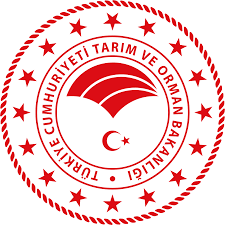 T.C.TARIM VE ORMAN BAKANLIĞI TARIMSAL ARAŞTIRMALAR VE POLİTİKALAR GENEL MÜDÜRLÜĞÜTOPRAK VE SU KAYNAKLARI ARAŞTIRMALARI DAİRE BAŞKANLIĞI2023 YILIPROJE DEĞERLENDİRME GRUP TOPLANTISI TOPLANTI TUTANAĞI22-26 MAYIS 2023TARIMSAL SULAMA VE ARAZİ ISLAHI ARAŞTIRMALARI ÇALIŞMA GRUBUPROJE DEĞERLENDİRME GRUBU TOPLANTI TUTANAĞIDİVAN KURULU            Başkan                                                               BaşkanDr. ARZU GÜNDÜZ                            Doç. Dr. YEŞİM BOZKURT ÇOLAK                                                 Yazman                                      Dr. Perihan TARI AKAPYENİ TEKLİF PROJELERAFA ADI             : Toprak ve Su Kaynakları Araştırma Fırsat AlanıPROGRAM ADI: Tarımsal Sulama ve Arazi Islahı Araştırma ProgramıYENİ TEKLİF PROJELERAFA ADI		: Toprak ve Su Kaynakları Araştırma Fırsat AlanıPROGRAM ADI	: Tarımsal Sulama ve Arazi Islahı Araştırma ProgramıYENİ TEKLİF PROJELERAFA ADI		: Toprak ve Su Kaynakları Araştırma Fırsat AlanıPROGRAM ADI	: Tarımsal Sulama ve Arazi Islahı Araştırma Programı YENİ TEKLİF PROJELER AFA ADI             : Toprak ve Su Kaynakları Araştırma Fırsat AlanıPROGRAM ADI: Tarımsal Sulama ve Arazi Islahı Araştırma ProgramıYENİ TEKLİF PROJELERAFA ADI		: Toprak ve Su Kaynakları Araştırma Fırsat AlanıPROGRAM ADI	: Tarımsal Sulama ve Arazi Islahı Araştırma ProgramıYENİ TEKLİF PROJELERAFA ADI		: Toprak ve Su Kaynakları Araştırma Fırsat AlanıPROGRAM ADI	: Tarımsal Sulama ve Arazi Islahı Araştırma ProgramıYENİ TEKLİF PROJELERAFA ADI		: Toprak ve Su Kaynakları Araştırma Fırsat AlanıPROGRAM ADI	: Tarımsal Sulama ve Arazi Islahı Araştırma ProgramıYENİ TEKLİF PROJELERAFA ADI		: Toprak ve Su Kaynakları Araştırma Fırsat AlanıPROGRAM ADI	: Tarımsal Sulama ve Arazi Islahı Araştırma ProgramıDEVAM EDEN PROJELER AFA ADI             : Toprak ve Su Kaynakları Araştırma Fırsat AlanıPROGRAM ADI: Tarımsal Sulama ve Arazi Islahı Araştırma ProgramıDEVAM EDEN PROJELERAFA ADI             : Toprak ve Su Kaynakları Araştırma Fırsat AlanıPROGRAM ADI: Tarımsal Sulama ve Arazi Islahı Araştırma ProgramıDEVAM EDEN PROJELERAFA ADI             : Toprak ve Su Kaynakları Araştırma Fırsat AlanıPROGRAM ADI: Tarımsal Sulama ve Arazi Islahı Araştırma ProgramıDEVAM EDEN PROJELERAFA ADI             : Toprak ve Su Kaynakları Araştırma Fırsat AlanıPROGRAM ADI: Tarımsal Sulama ve Arazi Islahı Araştırma ProgramıDEVAM EDEN PROJELERAFA ADI             : Toprak ve Su Kaynakları Araştırma Fırsat AlanıPROGRAM ADI: Tarımsal Sulama ve Arazi Islahı Araştırma ProgramıDEVAM EDEN PROJELER (GELİŞME RAPORU)AFA ADI             : Toprak ve Su Kaynakları Araştırma Fırsat AlanıPROGRAM ADI: Tarımsal Sulama ve Arazi Islahı Araştırma ProgramıDEVAM EDEN PROJELER (GELİŞME RAPORU)AFA ADI             : Toprak ve Su Kaynakları Araştırma Fırsat AlanıPROGRAM ADI: Tarımsal Sulama ve Arazi Islahı Araştırma ProgramıDEVAM EDEN PROJELER (GELİŞME RAPORU)AFA ADI             : Toprak ve Su Kaynakları Araştırma Fırsat AlanıPROGRAM ADI: Tarımsal Sulama ve Arazi Islahı Araştırma ProgramıDEVAM EDEN PROJELER (GELİŞME RAPORU)AFA ADI             : Toprak ve Su Kaynakları Araştırma Fırsat AlanıPROGRAM ADI: Tarımsal Sulama ve Arazi Islahı Araştırma ProgramıDEVAM EDEN PROJELER (GELİŞME RAPORU)AFA ADI             : Toprak ve Su Kaynakları Araştırma Fırsat AlanıPROGRAM ADI: Tarımsal Sulama ve Arazi Islahı Araştırma ProgramıDEVAM EDEN PROJELER (GELİŞME RAPORU)AFA ADI             : Toprak ve Su Kaynakları Araştırma Fırsat AlanıPROGRAM ADI: Tarımsal Sulama ve Arazi Islahı Araştırma ProgramıDEVAM EDEN PROJELER (GELİŞME RAPORU)AFA ADI             : Toprak ve Su Kaynakları Araştırma Fırsat AlanıPROGRAM ADI: Tarımsal Sulama ve Arazi Islahı Araştırma ProgramıDEVAM EDEN PROJELER (GELİŞME RAPORU)AFA ADI             : Toprak ve Su Kaynakları Araştırma Fırsat AlanıPROGRAM ADI: Tarımsal Sulama ve Arazi Islahı Araştırma ProgramıDEVAM EDEN PROJELER (GELİŞME RAPORU)AFA ADI             : Toprak ve Su Kaynakları Araştırma Fırsat AlanıPROGRAM ADI: Tarımsal Sulama ve Arazi Islahı Araştırma ProgramıDEVAM EDEN PROJELER (GELİŞME RAPORU)AFA ADI             : Toprak ve Su Kaynakları Araştırma Fırsat AlanıPROGRAM ADI: Tarımsal Sulama ve Arazi Islahı Araştırma ProgramıDEVAM EDEN PROJELER (GELİŞME RAPORU)AFA ADI             : Toprak ve Su Kaynakları Araştırma Fırsat AlanıPROGRAM ADI: Tarımsal Sulama ve Arazi Islahı Araştırma ProgramıDEVAM EDEN PROJELER (GELİŞME RAPORU)AFA ADI             : Toprak ve Su Kaynakları Araştırma Fırsat AlanıPROGRAM ADI: Tarımsal Sulama ve Arazi Islahı Araştırma ProgramıDEVAM EDEN PROJELER (GELİŞME RAPORU)AFA ADI             : Toprak ve Su Kaynakları Araştırma Fırsat AlanıPROGRAM ADI: Tarımsal Sulama ve Arazi Islahı Araştırma ProgramıDEVAM EDEN PROJELER (GELİŞME RAPORU)AFA ADI             : Toprak ve Su Kaynakları Araştırma Fırsat AlanıPROGRAM ADI: Tarımsal Sulama ve Arazi Islahı Araştırma ProgramıDEVAM EDEN PROJELER (GELİŞME RAPORU)AFA ADI             : Toprak ve Su Kaynakları Araştırma Fırsat AlanıPROGRAM ADI: Tarımsal Sulama ve Arazi Islahı Araştırma ProgramıDEVAM EDEN PROJELER (GELİŞME RAPORU)AFA ADI             : Toprak ve Su Kaynakları Araştırma Fırsat AlanıPROGRAM ADI: Tarımsal Sulama ve Arazi Islahı Araştırma ProgramıDEVAM EDEN PROJELER (GELİŞME RAPORU)AFA ADI             : Toprak ve Su Kaynakları Araştırma Fırsat AlanıPROGRAM ADI: Tarımsal Sulama ve Arazi Islahı Araştırma ProgramıDEVAM EDEN PROJELER (GELİŞME RAPORU)AFA ADI             : Toprak ve Su Kaynakları Araştırma Fırsat AlanıPROGRAM ADI: Tarımsal Sulama ve Arazi Islahı Araştırma ProgramıDEVAM EDEN PROJELER (GELİŞME RAPORU)AFA ADI             : Toprak ve Su Kaynakları Araştırma Fırsat AlanıPROGRAM ADI: Tarımsal Sulama ve Arazi Islahı Araştırma ProgramıDEVAM EDEN PROJELERAFA ADI             : Toprak ve Su Kaynakları Araştırma Fırsat AlanıPROGRAM ADI: Tarımsal Sulama ve Arazi Islahı Araştırma ProgramıDEVAM EDEN PROJELER (GELİŞME RAPORU)AFA ADI             : Toprak ve Su Kaynakları Araştırma Fırsat AlanıPROGRAM ADI: Tarımsal Sulama ve Arazi Islahı Araştırma ProgramıDEVAM EDEN PROJELER (GELİŞME RAPORU)AFA ADI             : Toprak ve Su Kaynakları Araştırma Fırsat AlanıPROGRAM ADI: Tarımsal Sulama ve Arazi Islahı Araştırma ProgramıDEVAM EDEN PROJELER (GELİŞME RAPORU)AFA ADI             : Toprak ve Su Kaynakları Araştırma Fırsat AlanıPROGRAM ADI: Tarımsal Sulama ve Arazi Islahı Araştırma ProgramıDEVAM EDEN PROJELER (GELİŞME RAPORU)AFA ADI             : Toprak ve Su Kaynakları Araştırma Fırsat AlanıPROGRAM ADI: Tarımsal Sulama ve Arazi Islahı Araştırma ProgramıDEVAM EDEN PROJELER (GELİŞME RAPORU)AFA ADI             : Toprak ve Su Kaynakları Araştırma Fırsat AlanıPROGRAM ADI: Tarımsal Sulama ve Arazi Islahı Araştırma ProgramıDEVAM EDEN PROJELER (GELİŞME RAPORU)AFA ADI             : Toprak ve Su Kaynakları Araştırma Fırsat AlanıPROGRAM ADI: Tarımsal Sulama ve Arazi Islahı Araştırma ProgramıDEVAM EDEN PROJELER (GELİŞME RAPORU)AFA ADI             : Toprak ve Su Kaynakları Araştırma Fırsat AlanıPROGRAM ADI: Tarımsal Sulama ve Arazi Islahı Araştırma ProgramıDEVAM EDEN PROJELER (GELİŞME RAPORU)AFA ADI             : Toprak ve Su Kaynakları Araştırma Fırsat AlanıPROGRAM ADI: Tarımsal Sulama ve Arazi Islahı Araştırma ProgramıDEVAM EDEN PROJELER (GELİŞME RAPORU)AFA ADI             : Toprak ve Su Kaynakları Araştırma Fırsat AlanıPROGRAM ADI: Tarımsal Sulama ve Arazi Islahı Araştırma ProgramıDEVAM EDEN PROJELER (GELİŞME RAPORU)AFA ADI             : Toprak ve Su Kaynakları Araştırma Fırsat AlanıPROGRAM ADI: Tarımsal Sulama ve Arazi Islahı Araştırma ProgramıDEVAM EDEN PROJELER (GELİŞME RAPORU)AFA ADI             : Toprak ve Su Kaynakları Araştırma Fırsat AlanıPROGRAM ADI: Tarımsal Sulama ve Arazi Islahı Araştırma ProgramıDEVAM EDEN PROJELER (GELİŞME RAPORU)AFA ADI             : Toprak ve Su Kaynakları Araştırma Fırsat AlanıPROGRAM ADI: Tarımsal Sulama ve Arazi Islahı Araştırma ProgramıDEVAM EDEN PROJELER (GELİŞME RAPORU)AFA ADI             : Toprak ve Su Kaynakları Araştırma Fırsat AlanıPROGRAM ADI: Tarımsal Sulama ve Arazi Islahı Araştırma ProgramıDEVAM EDEN PROJELER (GELİŞME RAPORU)AFA ADI             : Toprak ve Su Kaynakları Araştırma Fırsat AlanıPROGRAM ADI: Tarımsal Sulama ve Arazi Islahı Araştırma ProgramıDEVAM EDEN PROJELER (GELİŞME RAPORU)AFA ADI             : Toprak ve Su Kaynakları Araştırma Fırsat AlanıPROGRAM ADI: Tarımsal Sulama ve Arazi Islahı Araştırma ProgramıDEVAM EDEN PROJELER (GELİŞME RAPORU)AFA ADI             : Toprak ve Su Kaynakları Araştırma Fırsat AlanıPROGRAM ADI: Tarımsal Sulama ve Arazi Islahı Araştırma ProgramıDEVAM EDEN PROJELER (GELİŞME RAPORU) AFA ADI             : Toprak ve Su Kaynakları Araştırma Fırsat AlanıPROGRAM ADI: Tarımsal Sulama ve Arazi Islahı Araştırma ProgramıDEVAM EDEN PROJELER (GELİŞME RAPORU)AFA ADI             : Toprak ve Su Kaynakları Araştırma Fırsat AlanıPROGRAM ADI: Tarımsal Sulama ve Arazi Islahı Araştırma ProgramıDEVAM EDEN PROJELER (GELİŞME RAPORU)AFA ADI             : Toprak ve Su Kaynakları Araştırma Fırsat AlanıPROGRAM ADI: Tarımsal Sulama ve Arazi Islahı Araştırma ProgramıDEVAM EDEN PROJELER (GELİŞME RAPORU)AFA ADI             : Toprak ve Su Kaynakları Araştırma Fırsat AlanıPROGRAM ADI: Tarımsal Sulama ve Arazi Islahı Araştırma ProgramıDEVAM EDEN PROJELER (GELİŞME RAPORU)AFA ADI             : Toprak ve Su Kaynakları Araştırma Fırsat AlanıPROGRAM ADI: Tarımsal Sulama ve Arazi Islahı Araştırma ProgramıDEVAM PROJESİ (GELİŞME RAPORU)AFA ADI             : Toprak ve Su Kaynakları Araştırma Fırsat AlanıPROGRAM ADI: Tarımsal Sulama ve Arazi Islahı Araştırma ProgramıSONUÇ PROJESİAFA ADI             : Toprak ve Su Kaynakları Araştırma Fırsat AlanıPROGRAM ADI: Tarımsal Sulama ve Arazi Islahı Araştırma ProgramıSONUÇ PROJESİAFA ADI             : Toprak ve Su Kaynakları Araştırma Fırsat AlanıPROGRAM ADI: Tarımsal Sulama ve Arazi Islahı Araştırma ProgramıDEVAM EDEN PROJELER (GELİŞME RAPORU)AFA ADI             : Toprak ve Su Kaynakları Araştırma Fırsat AlanıPROGRAM ADI: Tarımsal Sulama ve Arazi Islahı Araştırma ProgramıSONUÇ PROJESİAFA ADI             : Toprak ve Su Kaynakları Araştırma Fırsat AlanıPROGRAM ADI: Tarımsal Sulama ve Arazi Islahı Araştırma ProgramıSONUÇ PROJESİAFA ADI             : Toprak ve Su Kaynakları Araştırma Fırsat AlanıPROGRAM ADI: Tarımsal Sulama ve Arazi Islahı Araştırma ProgramıSONUÇ PROJESİAFA ADI             : Toprak ve Su Kaynakları Araştırma Fırsat AlanıPROGRAM ADI: Tarımsal Sulama ve Arazi Islahı Araştırma ProgramıİDARİ ve TEKNİK KARARLARYeni teklif projelere atanan raportörlerin sonuç raporu sürecine kadar raportör olarak projeleri her yıl değerlendirmesine,Proje ve rapor yazımlarında sulama bilimine özgün terminolojinin kullanımına özen gösterilmesine,Yeni tekliflerde ve DOKYÖN projelerinde Bakanlığın çalışma konularına hizmet edecek şekilde projelerin gündeme getirilmesine,Yeni teklif projelerde ve sonuç raporlarında “TARIMSAL ARAŞTIRMA YÖNETİMİ YÖNERGESİ” tarafından belirlenen kuralların uygulanmasına,Yeni teklif ve sonuç projelerinde PSUP’ların yazımında daha özenli olunmasına,Sonuç raporlarının ekinde yer alan lifletlerin 3. Şahıslar tarafından anlaşılabilir şekilde hazırlanmasına;Sonuç raporlarında alınan kararların tekrar raportörlere gönderilerek, son halini aldıktan sonra AYK da sunulmasına, Enstitü ve araştırmacı talebi doğrultusunda teknik eğitimlerin( Tarımsal sulamada dijital tarım ve uzaktan algılama, istatistik, proje yazma vb) gündeme alınmasına Projelere ekonomik analizlerin eklenmesine Ülkesel- Güdümlü Projelerin hepsinde ana projenin isminden sonra alt proje isminin yazılmasına,PTS sistemine proje girişlerinin aşamalarına uygun olarak şekilsel düzenlemeleride içerecek şekilde yapılmasına ve yıl içerisinde aşamalarının takip edilmesine,PDG de veya AYK kararlarına göre gerekli düzenlemelerin yapıldığı Proje Gelişme Raporu son şeklinin PTS ye yüklenmesine, TAGEM tarafından yıl içerisinde uzman ekiplerin katılımıyla yapacağı Projerlerin izleme ve denetleme sürecinde hazırlıklı olunmasına,Yayınların Enstitülerin yayın kurulundan geçirilerek basımına özen gösterilmesine (Kurumsal formata uygunluk) ve ara yayınların bildirilmesine,Projelerin sağlıklı yürütülebilmesi için sulama disiplininde konu uzmanı açığı olan Enstitülerimize bölgede yer alan yakın enstitüden konu uzmanı araştırmacıların teknik destek sağlaması için projeye eklenmesine,Araştırma konuları:Arıtılmış atık su, arıtılmış deniz suyu, gibi farklı su kalitelerinde projelerin geliştirilmesine ve etkilerinin değerlendirilmesi amacı ile uzun dönemlerde izlemelerin yapılmasıParsel bazlı çalışmalardan havza bazlı sulama /drenaj projelerinin yapılmasıTropik ya da ülkemize yeni giren bitkilere ilişkin çalışmaların başlatılmasıSulama çalımalarına doğrudan toprak işleme, malçlama, organik malçlama, su tutucular, zeolit, topraksız tarım, dikey tarım, akıllı tarım gibi farklı alanlarda ekosistem ve çevreyi koruyan çalışmaların başlatılması,Gerek TAGEM gerekse AB gibi dış kaynaklı projelerde ernstitülerarası işbirliği projelerin yapılması,Yüzeyaltı damla sulama sistemlerinin kullanıldığı projelerde münavebe, atık su, derine sızma, nitrat yıkanması gibi farklı çalışmalarının değerlendirilmeye alınmasıSonuç raporlarında klasik istatistik değerlendirmelerin yanı sıra çıktıların kullanıcıya hitap etmesi için farklı istatistik yöntemlerin kullanılmasıİzmirde kurulacak olan Sulama Teknolojileri AR-GE İnovasyon Merkezi (SuTEAM) için altlık oluşturacak sulama ve drenaj sistem ekipman ve malzemelerine ilişkin farklı çalışmaların yapılmasıNano teknoloji çalışmalarının yapılması,Yapay zeka ile modelleme çalışmalarının yapılması,Sulama otomasyonunda karar destek mekanizmaları için yazılım çalışmaların yapılmasıSu kullanıcı örgütleri ile birlikte çalışılacak projelerin geliştirimesine, konularına ağırlık verilmesine karar verilmiştir.Başkanlar         Dr. Arzu GÜNDÜZ				                         Doç. Dr. Yeşim BOZKURT ÇOLAKYazmanDr. Perihan TARI AKAPTOPRAK YÖNETİMİ VE BİTKİ BESLEME ARAŞTIRMALARI ÇALIŞMA GRUBUPROJE DEĞERLENDİRME GRUBU TOPLANTISI TUTANAĞIDİVAN KURULU Başkan Doç. Dr. Hatun BARUTBaşkan Yardımcısı Dr. Betül BAYRAKLIYazmanlar Dr. Elif ÖZTÜRKZir. Yük. Müh. Murat ŞİMŞEK2023DEVAM EDEN PROJELER (GELİŞME RAPORU)AFA ADI		: Sürdürülebilir Toprak ve Su Yönetimi SistemleriPROGRAM ADI	: Toprak Sağlığı (Kalitesi) ve Arazi Bilgi SistemleriYENİ TEKLİF PROJELERAFA ADI		: Toprak ve Su KaynaklarıPROGRAM ADI	: Toprak Yönetimi ve Bitki Besleme AraştırmalarıDEVAM EDEN PROJELER (GELİŞME RAPORU)AFA ADI		: Sürdürülebilir Toprak ve Su YönetimiPROGRAM ADI	: Bitki BeslemeDEVAM EDEN PROJELER (GELİŞME RAPORU)AFA ADI		: Sürdürülebilir Toprak ve Su YönetimiPROGRAM ADI	: Bitki BeslemeYENİ TEKLİF PROJELERAFA ADI		: Toprak ve Su KaynaklarıPROGRAM ADI	: Toprak Yönetimi ve Bitki Besleme AraştırmalarıDEVAM EDEN PROJELER (ÖZETİ)AFA ADI		: Sürdürülebilir Toprak ve Su YönetimiPROGRAM ADI	: Bitki BeslemeDEVAM EDEN PROJELER (GELİŞME RAPORU)DEVAM EDEN PROJELER (GELİŞME RAPORU)AFA ADI		: Sürdürülebilir Toprak ve Su YönetimiPROGRAM ADI	: Bitki BeslemeDEVAM EDEN PROJELER (GELİŞME RAPORU)AFA ADI		: A13 TOPRAK SU KAYNAKLARI VE ÇEVREPROGRAM ADI	: P-04 Toprak VerimliliğiYENİ TEKLİF PROJELERAFA ADI		: Toprak ve Su KaynaklarıPROGRAM ADI	: Toprak ve Bitki Besleme Yönetimi Araştırma ProgramıDEVAM EDEN PROJELER (GELİŞME RAPORU)AFA ADI		: Sürdürülebilir Toprak ve Su YönetimiPROGRAM ADI	: Bitki BeslemeDEVAM EDEN PROJELER (GELİŞME RAPORU)AFA ADI		: Sürdürülebilir Toprak ve Su YönetimiPROGRAM ADI	: Bitki BeslemeDEVAM EDEN PROJELER (TOPLU SONUÇ RAPORU)AFA ADI		: Sürdürülebilir Toprak ve Su YönetimiPROGRAM ADI	: Bitki BeslemeYENİ TEKLİF PROJELERAFA ADI		: Toprak ve Su KaynaklarıPROGRAM ADI	: Toprak ve Bitki Besleme YönetimiDEVAM EDEN PROJELER (GELİŞME RAPORU)AFA ADI		: Sürdürülebilir Toprak ve Su YönetimiPROGRAM ADI	: Bitki BeslemeDEVAM EDEN PROJELER (GELİŞME RAPORU)AFA ADI		: Toprak Su Kaynakları ve ÇevrePROGRAM ADI	: Bitki beslemeDEVAM EDEN PROJELER (GELİŞME RAPORU)AFA ADI		: Sürdürülebilir Toprak ve Su YönetimiPROGRAM ADI	: Bitki BeslemeDEVAM EDEN PROJELER (GELİŞME RAPORU)AFA ADI		: A 13 Toprak Su Kaynakları ve ÇevrePROGRAM ADI	: Toprak VerimliliğiDEVAM EDEN PROJELER (GELİŞME RAPORU)AFA ADI		: Sürdürülebilir Toprak ve Su YönetimiPROGRAM ADI	: Bitki BeslemeDEVAM EDEN PROJELER (GELİŞME RAPORU)AFA ADI		: Sürdürülebilir Toprak ve Su YönetimiPROGRAM ADI	: 1. Bitki Besleme										  2. Toprak Sağlığı (Kalitesi) ve Arazi Bilgi SistemleriDEVAM EDEN PROJELER (GELİŞME RAPORU)AFA ADI		: Sürdürülebilir Toprak ve Su Yönetimi PROGRAM ADI	: Toprak Yönetimi ve Bitki Besleme AraştırmalarıDEVAM EDEN PROJELER (TOPLU SONUÇ RAPORU)AFA ADI		: Sürdürülebilir Toprak ve Su YönetimiPROGRAM ADI	: Bitki BeslemeDEVAM EDEN PROJELER (GELİŞME RAPORU)AFA ADI		: Sürdürülebilir Toprak ve Su YönetimiPROGRAM ADI	: Toprak Yönetimi ve Bitki BeslemeYENİ TEKLİF PROJELERAFA ADI: Toprak ve Su KaynaklarıPROGRAM ADI: Toprak ve Bitki Besleme Yönetimi Araştırma ProgramıYENİ TEKLİF PROJELERAFA ADI: Toprak ve Su KaynaklarıPROGRAM ADI: Toprak ve Bitki Besleme Yönetimi Araştırma ProgramıDEVAM EDEN PROJELER (GELİŞME RAPORU)AFA ADI		: P-04 Toprak VerimliliğiPROGRAM ADI	: Bitki beslemeDEVAM EDEN PROJELER (GELİŞME RAPORU)AFA ADI		: Sürdürülebilir Toprak YönetimiPROGRAM ADI	: Bitki BeslemeDEVAM EDEN PROJELER (GELİŞME RAPORU)AFA ADI		: Sürdürülebilir Toprak ve Su YönetimiPROGRAM ADI	: Bitki BeslemeDEVAM EDEN PROJELER (GELİŞME RAPORU)AFA ADI		: Sürdürülebilir Toprak ve Su YönetimiPROGRAM ADI	: Bitki Besleme  YENİ TEKLİF PROJELERAFA ADI: Toprak ve Su KaynaklarıPROGRAM ADI: Toprak ve Bitki Besleme Yönetimi Araştırma ProgramıYENİ TEKLİF PROJELERAFA ADI		: Toprak ve Su KaynaklarıPROGRAM ADI	: Toprak ve Bitki Besleme YönetimiDEVAM EDEN PROJELER (GELİŞME RAPORU)AFA ADI		:  Sürdürülebilir Toprak Su YönetimiPROGRAM ADI	:  Bitki BeslemeDEVAM EDEN PROJELER (GELİŞME RAPORU)AFA ADI		: Sürdürülebilir Toprak ve Su YönetimiPROGRAM ADI	: Bitki BeslemeDEVAM EDEN PROJELER (GELİŞME RAPORU)AFA ADI		: Sürdürülebilir Toprak ve Su YönetimiPROGRAM ADI	: Bitki BeslemeYENİ TEKLİF PROJELERAFA ADI		: Toprak ve Su KaynaklarıPROGRAM ADI	: Toprak Yönetimi ve Bitki Besleme AraştırmalarıYENİ TEKLİF PROJELERAFA ADI		: Toprak ve Su KaynaklarıPROGRAM ADI	: Toprak Yönetimi ve Bitki Besleme AraştırmalarıDEVAM EDEN PROJELER (GELİŞME RAPORU)AFA ADI		: Sürdürülebilir Toprak ve Su YönetimiPROGRAM ADI	: Bitki BeslemeDEVAM EDEN PROJELER (GELİŞME RAPORU)AFA ADI		: Sürdürülebilir Toprak ve Su YönetimiPROGRAM ADI	: Bitki BeslemeDEVAM EDEN PROJELER (GELİŞME RAPORU)AFA ADI		: Sürdürülebilir Toprak ve Su YönetimiPROGRAM ADI	: Bitki BeslemeDEVAM EDEN PROJELER (GELİŞME RAPORU)AFA ADI		: Sürdürülebilir Toprak ve Su YönetimiPROGRAM ADI	: Bitki BeslemeDEVAM EDEN PROJELER (TOPLU SONUÇ)AFA ADI		: Toprak, Su Kaynakları ve Çevre  PROGRAM ADI	: Toprak VerimliliğiDEVAM EDEN PROJELER (GELİŞME RAPORU)AFA ADI		: Sürdürülebilir Toprak ve Su YönetimiPROGRAM ADI	: Bitki BeslemeDEVAM EDEN PROJELERAFA ADI		: Toprak ve Su KaynaklarıPROGRAM ADI	: Toğrak ve Bitki Besleme YönetimiDEVAM EDEN PROJELER (GELİŞME RAPORU)AFA ADI		: Sürdürülebilir Toprak ve Su YönetimiPROGRAM ADI	: Bitki BeslemeDEVAM EDEN PROJELER (GELİŞME RAPORU)AFA ADI		: Sürdürülebilir Toprak ve Su YönetimiPROGRAM ADI	: Bitki BeslemeDEVAM EDEN PROJELER (GELİŞME RAPORU)AFA ADI		: Toprak Su Kaynakları ve ÇevrePROGRAM ADI	: Bitki beslemeDEVAM EDEN PROJELER (GELİŞME RAPORU)AFA ADI		: Sürdürülebilir Toprak ve Su YönetimiPROGRAM ADI	: Bitki BeslemeDEVAM EDEN PROJELER (GELİŞME RAPORU)AFA ADI		: Sürdürülebilir Toprak ve Su YönetimiPROGRAM ADI	: Bitki BeslemeDEVAM EDEN PROJELER (GELİŞME RAPORU)AFA ADI		: Toprak Su Kaynakları ve ÇevrePROGRAM ADI	: Toprak VerimliliğiDEVAM EDEN PROJELER (GELİŞME RAPORU)AFA ADI		: Sürdürülebilir Toprak ve Su YönetimiPROGRAM ADI	: Bitki BeslemeYENİ TEKLİF PROJELERAFA ADI		: Toprak ve Su KaynaklarıPROGRAM ADI	: Toprak ve Bitki Besleme Yönetimi Araştırma ProgramıYENİ TEKLİF PROJELERAFA ADI: Toprak ve Su KaynaklarıPROGRAM ADI: Toprak ve Bitki Besleme Yönetimi Araştırma ProgramıDEVAM EDEN PROJELER (GELİŞME RAPORU)AFA ADI		: Sürdürülebilir Toprak ve Su YönetimiPROGRAM ADI	: Toprak Sağlığı (Kalitesi) ve Arazi Bilgi SistemleriDEVAM EDEN PROJELER (GELİŞME RAPORU)AFA ADI		: Sürdürülebilir Toprak ve Su Yönetimi PROGRAM ADI	: Toprak Yönetimi ve Bitki Besleme AraştırmalarıDEVAM EDEN PROJELER (GELİŞME RAPORU)AFA ADI		: Sürdürülebilir Toprak ve Su YönetimiPROGRAM ADI	: Toprak Sağlığı (Kalitesi) ve Arazi Bilgi SistemleriDEVAM EDEN PROJELER (GELİŞME RAPORU)AFA ADI		: Sürdürülebilir Toprak ve Su YönetimiPROGRAM ADI	: Toprak Sağlığı (Kalitesi) ve Arazi Bilgi SistemleriDEVAM EDEN PROJELER (GELİŞME RAPORU)AFA ADI		: Sürdürülebilir Toprak ve Su YönetimiPROGRAM ADI	: Toprak Sağlığı (Kalitesi) ve Arazi Bilgi SistemleriDEVAM EDEN PROJELER (GELİŞME RAPORU)AFA ADI		: Sürdürülebilir Toprak ve Su YönetimiPROGRAM ADI	: Toprak Sağlığı (Kalitesi) ve Arazi Bilgi SistemleriDEVAM EDEN PROJELER (GELİŞME RAPORU)AFA ADI		: Sürdürülebilir Toprak ve Su YönetimiPROGRAM ADI	: Toprak Sağlığı (Kalitesi) ve Arazi Bilgi SistemleriDEVAM EDEN PROJELER (GELİŞME RAPORU)AFA ADI		: Sürdürülebilir Toprak ve Su Yönetimi PROGRAM ADI	: Toprak Sağlığı (Kalitesi) ve Arazi Bilgi SistemleriYENİ TEKLİF PROJELERAFA ADI		: Toprak ve Su KaynaklarıPROGRAM ADI	: Sürdürülebilir Toprak YönetimiDEVAM EDEN PROJELER (GELİŞME RAPORU)AFA ADI		: Sürdürülebilir Toprak ve Su YönetimiPROGRAM ADI	: Toprak Sağlığı (Kalitesi) ve Arazi Bilgi SistemleriDEVAM EDEN PROJELER (GELİŞME RAPORU)AFA ADI		: Sürdürülebilir Toprak ve Su YönetimiPROGRAM ADI	: Toprak Sağlığı (Kalitesi) ve Arazi Bilgi SistemleriDEVAM EDEN PROJELER (GELİŞME RAPORU)AFA ADI		: Sürdürülebilir Toprak ve Su YönetimiPROGRAM ADI	: Toprak Sağlığı (Kalitesi) ve Arazi Bilgi SistemleriDEVAM EDEN PROJELER (TOPLU SONUÇ)AFA ADI		: Sürdürülebilir Toprak ve Su YönetimiPROGRAM ADI	: Toprak Sağlığı (Kalitesi) ve Arazi Bilgi SistemleriDEVAM EDEN PROJELER AFA ADI		: Sürdürülebilir Toprak ve Su YönetimiPROGRAM ADI	: Toprak Sağlığı (Kalitesi) ve Arazi Bilgi SistemleriDEVAM EDEN PROJELER (TOPLU SONUÇ)AFA ADI		: Toprak ve Su KaynaklarıPROGRAM ADI	: Sürdürülebilir Toprak YönetimiSONUÇLANAN PROJELER (SONUÇ RAPORU)AFA ADI		: Sürdürülebilir Toprak ve Su YönetimiPROGRAM ADI	: Toprak Sağlığı (Kalitesi) ve Arazi Bilgi SistemleriSONUÇLANAN PROJELER (SONUÇ RAPORU)AFA ADI: Sürdürülebilir Toprak ve Su YönetimiPROGRAM ADI: Toprak Sağlığı (Kalitesi) ve Arazi Bilgi SistemleriSONUÇLANAN PROJELER (SONUÇ RAPORU)AFA ADI: Sürdürülebilir Toprak ve Su YönetimiPROGRAM ADI: Bitki BeslemeSONUÇLANAN PROJELER (SONUÇ RAPORU)AFA ADI		: Sürdürülebilir Toprak ve Su YönetimiPROGRAM ADI	: Bitki BeslemeSONUÇLANAN PROJELER (SONUÇ RAPORU)AFA ADI		: Sürdürülebilir Toprak ve Su YönetimiPROGRAM ADI	: Bitki BeslemeSONUÇLANAN PROJELER (SONUÇ RAPORU)AFA ADI		: Sürdürülebilir Toprak ve Su YönetimiPROGRAM ADI	: Bitki BeslemeSONUÇLANAN PROJELER (SONUÇ RAPORU)AFA ADI		: Toprak Su Kaynakları ve Çevre (A-13)PROGRAM ADI	: Bitki besleme ve Toprak Verimliliği (P-04) SONUÇLANAN PROJELER (SONUÇ RAPORU)AFA ADI		: Toprak Su Kaynakları ve Çevre (A-13)PROGRAM ADI	: Bitki besleme ve Toprak Verimliliği (P-04) SONUÇLANAN PROJELER (SONUÇ RAPORU)AFA ADI: Sürdürülebilir Toprak ve Su YönetimiPROGRAM ADI: Bitki BeslemeSONUÇLANAN PROJELER (SONUÇ RAPORU)AFA ADI: Sürdürülebilir Toprak ve Su YönetimiPROGRAM ADI: Bitki BeslemeSONUÇLANAN PROJELER (SONUÇ RAPORU)AFA ADI		: Sürdürülebilir Toprak ve Su YönetimiPROGRAM ADI	: Bitki BeslemeGRUP KARARLARI Yeni teklif projelerin amaç,  gerekçe ve kurgularının doğru planlanması ve hazırlanmasına,Teklif edilen projelerde proje süresinin sonuç raporunu kapsayacak şekilde planlanmasına,Sonuç raporlarının değerlendirilmesi amacıyla 30 Eylül’e kadar atanan raportörlere gönderilerek gerekli düzeltmelerin yapıldıktan sonra Enstitü Araştırma Komitesinde sunulmasına ve PDG toplantısına getirilmesine,Proje sonuç raporlarında araştırmalardan elde edilen sonuçların çok net yazılıp, sonuçların iyi yorumlanması ve tartışılarak değerlendirilmesine, PSUP bölümünde yapılacak çalışma ile hangi sorunun tespit edilip nasıl bir öneride bulunulacağı konusunda net bilgilerin verilmesine,Proje ve Rapor yazımında dil bilgisi ve terminolojiye önem gösterilmesi ve TAGEM mevzuatlarına uygun olarak yazılmasına,Proje sunumların daha etkili bir şekilde yapılması,Proje Değerlendirme Grubunda alınan kararların dikkate alınmasına ve projelerde uygulanmasına karar verilmiştir. ÖNERİLER ve DİLEKLERGübreler ve gübrelemede etkinliğin arttırılması,Gübreleme sistemlerinin geliştirilmesi,Bitkilerin gübre ihtiyaçlarının belirlenmesi,Alternatif gübre kaynaklarının (organik, organomineral ve mikrobiyal kaynaklardan) etkinliklerinin belirlenmesi,Tarımda yer alan yeni nesil gübreler (biostimulant vb.) ile ilgili araştırmaların yapılması,Atıkların toprakta değerlendirilmesi,Organik atık ve artıkların niteliklerinin belirlenmesi ve toprağa uygulama teknikleri,Toprak kalitesi ve yönetimi, Tarım topraklarının verimliliği ve kirliliğinin belirlenmesi ve giderilmesi, Toprak kirliliği saptanan alanlarda iyileştirme (remediasyon) araştırmalarının yapılması,Toprak bilgi sistemi,Ürünlere göre toprak kalite indeksleri oluşturarak bitkilere özgü tarımsal arazi kullanım sınıflarının yapılması,Mineral, organik ve biyolojik kaynakların birlikte kullanılarak yoğun kimyasal kullanımının getirdiği olumsuzlukların azaltılmasına yönelik araştırmalar,Fonksiyonel gıda araştırmaları son yıllarda ağırlık kazanmaya başlamış ve buna yönelik biofortifikasyon araştırmaları,Projelerde abiyotik-biyotik stres faktörlerinin etkilerinin de araştırılması,Küresel iklim değişikliği, yağışlardaki düzensizlik vb. kaynaklı etkilerin toprak, bitki verim ve verim parametreleri üzerindeki etkilerinin araştırılması ve gübre uygulama ve tekniklerinin belirlenmesi, Şilempenin gübre standartlarının belirlenmesine yönelik araştırmalar yapılması,Tarım topraklarının sürdürülebilirliliği, korunması için toprak yönetiminin doğru yapılması ve planlanması (doğru toprak işleme, münavebe, anız yönetimi, hastalık ve zaralılarla mücadele, sulama vb.) ve bu bilincin arttırılmasına yönelik çalışmalar,TAGEM enstitülerinde yürütülen ıslah araştırmalarında mutlaka bitki besleme uzmanlarınında yer alması,Yürüttüğümüz çalışmalardan elde edilen sonuçların mutlaka kongre ve dergilerde yayınlanması, TAGEM’in dergi ücretleri konusunda araştırıcıları desteklemesi önerilmiştir.2023 yılı Toprak Yönetimi ve Bitki Besleme Araştırmaları Çalışma Grubu Program Değerlendirme Toplantısı Grup Koordinatörü Dr. Kadriye KALINBACAK’ın öneri ve dileklerin tümünün değerlendirmesini yapmıştır. Öneri dileklerde belirtilen konu başlıklarının TAGEM-Master Plan (2021-2025) içerisinde yer aldığını ve çalışılacak öncelikli konular içinde olduğunu belirtmiş ve araştırma projelerinin önceliklere göre hazırlanacağını bildirmiştir. Başta Üniversite Öğretim Üyeleri olmak üzere, Bakanlığımız ilgili birim temsilclerine, sivil toplum kuruluşları, özel sektör ve diğer kurumlardan katılan temsilciler ile projeleri yürüten tüm araştırmacılara, TAGEM çalışma grubu ekibine, Divan Kuruluna katkı ve katılımları için teşekkür ederek kapanış konuşmasını tamamlamıştır.T.CTARIM VE ORMAN BAKANLIĞI TARIMSAL ARAŞTIRMALAR VE POLİTİKALAR GENEL MÜDÜRLÜĞÜ2023 YILIPROJE DEĞERLENDİRME TOPLANTILARIİKLİM DEĞİŞİKLİĞİ VE TARIMSAL EKOLOJİ ARAŞTIRMALARIGRUP KARARLARI22-26 Mayıs 2023AnkaraGÜNDEMI.  GENEL AÇILIŞ (TEK SALON)II.   GRUPLARDA PROJELERİN GÖRÜŞÜLMESİ GRUP KOORDİNATÖRÜ SUNUMUPROJE GÖRÜŞMELERİKURUM VE STK LARIN SUNUMLARIGRUP KARARLARIDİLEK VE ÖNERİLERIII. GENEL DEĞERLENDİRME ve KAPANIŞ GRUP KOORDİNATÖRÜ SUNUMUYENİ TEKLİF PROJELERAFA ADI             : Sürdürülebilir Toprak ve Su YönetimiPOGRAM ADI   : İklim Değişikliğinin Tarıma EtkileriYENİ TEKLİF PROJELERAFA ADI             : Sürdürülebilir Toprak ve Su YönetimiPOGRAM ADI   : İklim Değişikliğinin Tarıma EtkileriYENİ TEKLİF PROJELERAFA ADI             : Sürdürülebilir Toprak ve Su YönetimiPOGRAM ADI   : İklim Değişikliğinin Tarıma EtkileriYENİ TEKLİF PROJELERAFA ADI             : Sürdürülebilir Toprak ve Su YönetimiPOGRAM ADI   : İklim Değişikliğinin Tarıma EtkileriDEVAM EDEN PROJELER (TOPLU SONUÇ RAPORU)AFA ADI		: Sürdürülebilir Toprak ve Su YönetimiPROGRAM ADI	: İklim Değişikliğinin Tarıma EtkileriDEVAM EDEN PROJELER (GELİŞME RAPORU (DOKTORA))AFA ADI		: Sürdürülebilir Toprak ve Su YönetimiPROGRAM ADI	: İklim Değişikliğinin Tarıma EtkileriDEVAM EDEN PROJELER (TOPLU SONUÇ RAPORU)AFA ADI		: Sürdürülebilir Toprak ve Su YönetimiPROGRAM ADI	: İklim Değişikliğinin Tarıma EtkileriDEVAM EDEN PROJELER (GELİŞME RAPORU)AFA ADI		: Sürdürülebilir Toprak ve Su YönetimiPROGRAM ADI	: İklim Değişikliğinin Tarıma EtkileriDEVAM EDEN PROJELER (GELİŞME RAPORU)AFA ADI		: Sürdürülebilir Toprak ve Su YönetimiPROGRAM ADI	: İklim Değişikliğinin Tarıma EtkileriDEVAM EDEN PROJELER (TOPLU SONUÇ RAPORU)AFA ADI		: Sürdürülebilir Toprak ve Su YönetimiPROGRAM ADI	: İklim Değişikliğinin Tarıma EtkileriDEVAM EDEN PROJELER (TOPLU SONUÇ RAPORU)AFA ADI		: Sürdürülebilir Toprak ve Su YönetimiPROGRAM ADI	: İklim Değişikliğinin Tarıma EtkileriDEVAM EDEN PROJELER (GELİŞME RAPORU)AFA ADI		: Sürdürülebilir Toprak ve Su YönetimiPROGRAM ADI	: İklim Değişikliğinin Tarıma EtkileriDEVAM EDEN PROJELER (GELİŞME RAPORU)AFA ADI		: Sürdürülebilir Toprak ve Su YönetimiPROGRAM ADI	: İklim Değişikliğinin Tarıma EtkileriDEVAM EDEN PROJELER (GÜDÜMLÜ)AFA ADI		: Sürdürülebilir Toprak ve Su YönetimiPROGRAM ADI	: İklim Değişikliğinin Tarıma EtkileriDEVAM EDEN PROJELER (GELİŞME RAPORU)AFA ADI		: Sürdürülebilir Toprak ve Su YönetimiPROGRAM ADI	: İklim Değişikliğinin Tarıma EtkileriDEVAM EDEN PROJELER (GELİŞME RAPORU)AFA ADI		: Sürdürülebilir Toprak ve Su YönetimiPROGRAM ADI	: İklim Değişikliğinin Tarıma EtkileriDEVAM EDEN PROJELER (GELİŞME RAPORU)AFA ADI		: Sürdürülebilir Toprak ve Su YönetimiPROGRAM ADI	: İklim Değişikliğinin Tarıma EtkileriDEVAM EDEN PROJELER (GELİŞME RAPORU)AFA ADI		: Sürdürülebilir Toprak ve Su YönetimiPROGRAM ADI	: İklim Değişikliğinin Tarıma EtkileriDEVAM EDEN PROJELER (GELİŞME RAPORU)AFA ADI		: Sürdürülebilir Toprak ve Su YönetimiPROGRAM ADI	: İklim Değişikliğinin Tarıma EtkileriDEVAM EDEN PROJELER (GELİŞME RAPORU)AFA ADI		: Sürdürülebilir Toprak ve Su YönetimiPROGRAM ADI	: İklim Değişikliğinin Tarıma EtkileriDEVAM EDEN PROJELER (GELİŞME RAPORU)AFA ADI		: Sürdürülebilir Toprak ve Su YönetimiPROGRAM ADI	: İklim Değişikliğinin Tarıma EtkileriDEVAM EDEN PROJELER (GELİŞME RAPORU)AFA ADI		: Sürdürülebilir Toprak ve Su YönetimiPROGRAM ADI	: İklim Değişikliğinin Tarıma EtkileriDEVAM EDEN PROJELER (GELİŞME RAPORU)AFA ADI		: Sürdürülebilir Toprak ve Su YönetimiPROGRAM ADI	: İklim Değişikliğinin Tarıma EtkileriDEVAM EDEN PROJELER (GELİŞME RAPORU)AFA ADI		: Sürdürülebilir Toprak ve Su YönetimiPROGRAM ADI	: İklim Değişikliğinin Tarıma EtkileriDEVAM EDEN PROJELER (TOPLU SONUÇ RAPORU)AFA ADI		: Sürdürülebilir Toprak ve Su YönetimiPROGRAM ADI	: İklim Değişikliğinin Tarıma EtkileriDEVAM EDEN PROJELER (GELİŞME RAPORU)AFA ADI		: Sürdürülebilir Toprak ve Su YönetimiPROGRAM ADI	: İklim Değişikliğinin Tarıma EtkileriDEVAM EDEN PROJELER (GELİŞME RAPORU)AFA ADI		: Sürdürülebilir Toprak ve Su YönetimiPROGRAM ADI	: İklim Değişikliğinin Tarıma EtkileriDEVAM EDEN PROJELER (GELİŞME RAPORU)AFA ADI		: Sürdürülebilir Toprak ve Su YönetimiPROGRAM ADI	: İklim Değişikliğinin Tarıma EtkileriDEVAM EDEN PROJELER (GÜDÜMLÜ GELİŞME RAPORU)AFA ADI		: Sürdürülebilir Toprak ve Su YönetimiPROGRAM ADI	: İklim Değişikliğinin Tarıma EtkileriDEVAM EDEN PROJELER (TOPLU SONUÇ RAPORU)AFA ADI		: Sürdürülebilir Toprak ve Su YönetimiPROGRAM ADI	: Su Toplama Havzalarında Toprak ve Su Kaynaklarının Korunumu ve                                       GeliştirilmesiDEVAM EDEN PROJELER (GELİŞME RAPORU)AFA ADI		: Sürdürülebilir Toprak ve Su YönetimiPROGRAM ADI	: İklim Değişikliğinin Tarıma EtkileriDEVAM EDEN PROJELER (GELİŞME RAPORU)AFA ADI		: Sürdürülebilir Toprak ve Su YönetimiPROGRAM ADI	: İklim Değişikliğinin Tarıma EtkileriDEVAM EDEN PROJELER (GELİŞME RAPORU)AFA ADI		: Sürdürülebilir Toprak ve Su YönetimiPROGRAM ADI	: Su Toplama Havzalarında Toprak ve Su Kaynaklarının Korunumu ve                                       GeliştirilmesiDEVAM EDEN PROJELER (GELİŞME RAPORU)AFA ADI		: Sürdürülebilir Toprak ve Su YönetimiPROGRAM ADI	: Su Toplama Havzalarında Toprak ve Su Kaynaklarının Korunumu ve                                       GeliştirilmesiDEVAM EDEN PROJELER (GELİŞME RAPORU)AFA ADI		: Sürdürülebilir Toprak ve Su YönetimiPROGRAM ADI	: Su Toplama Havzalarında Toprak ve Su Kaynaklarının Korunumu ve                                       GeliştirilmesiDEVAM EDEN PROJELER (GELİŞME RAPORU)AFA ADI		: Sürdürülebilir Toprak ve Su YönetimiPROGRAM ADI	: Su Toplama Havzalarında Toprak ve Su Kaynaklarının Korunumu ve                                       GeliştirilmesiDEVAM EDEN PROJELER (GELİŞME RAPORU)AFA ADI		: Sürdürülebilir Toprak ve Su YönetimiPROGRAM ADI	: İklim Değişikliğinin Tarıma EtkileriDEVAM EDEN PROJELER (GELİŞME RAPORU)AFA ADI		: Sürdürülebilir Toprak ve Su YönetimiPROGRAM ADI	: Su Toplama Havzalarında Toprak ve Su Kaynaklarının Korunumu ve                                       GeliştirilmesiDEVAM EDEN PROJELER (GELİŞME RAPORU)AFA ADI		: Sürdürülebilir Toprak ve Su YönetimiPROGRAM ADI	: Su Toplama Havzalarında Toprak ve Su Kaynaklarının Korunumu ve                                       GeliştirilmesiDEVAM EDEN PROJELER (TOPLU SONUÇ RAPORU)AFA ADI		: Sürdürülebilir Toprak ve Su YönetimiPROGRAM ADI	: Su Toplama Havzalarında Toprak ve Su Kaynaklarının Korunumu ve                                        GeliştirilmesiDEVAM EDEN PROJELER (TOPLU SONUÇ RAPORU)AFA ADI		: Sürdürülebilir Toprak ve Su YönetimiPROGRAM ADI	: Su Toplama Havzalarında Toprak ve Su Kaynaklarının Korunumu ve                                       GeliştirilmesiSONUÇLANAN PROJELER (SONUÇ RAPORU)AFA ADI		: Sürdürülebilir Toprak ve Su YönetimiPROGRAM ADI	: Su Toplama Havzalarında Toprak ve Su Kaynaklarının Korunumu ve                                       GeliştirilmesiSONUÇLANAN PROJELER (SONUÇ RAPORU)AFA ADI		: Sürdürülebilir Toprak ve Su YönetimiPROGRAM ADI	: Su Toplama Havzalarında Toprak ve Su Kaynaklarının                                       Korunumu ve GeliştirilmesiSONUÇLANAN PROJELER (SONUÇ RAPORU)AFA ADI		: Sürdürülebilir Toprak ve Su YönetimiPROGRAM ADI	: Su Toplama Havzalarında Toprak ve Su Kaynaklarının                                       Korunumu ve GeliştirilmesiDEVAM EDEN PROJELER (TOPLU SONUÇ RAPORU)AFA ADI		: Sürdürülebilir Toprak ve Su YönetimiPROGRAM ADI	: Su Toplama Havzalarında Toprak ve Su Kaynaklarının Korunumu ve                                       GeliştirilmesiSONUÇLANAN PROJELER (SONUÇ RAPORU)AFA ADI		: Sürdürülebilir Toprak ve Su YönetimiPROGRAM ADI	: İklim Değişikliğinin Tarıma EtkileriSONUÇLANAN PROJELER (SONUÇ RAPORU)AFA ADI		: Sürdürülebilir Toprak ve Su YönetimiPROGRAM ADI	: Su Toplama Havzalarında Toprak ve Su Kaynaklarının Korunumu ve                                         GeliştirilmesiDEVAM EDEN PROJELER (GELİŞME RAPORU)AFA ADI		: Sürdürülebilir Toprak ve Su YönetimiPROGRAM ADI	: Su Toplama Havzalarında Toprak ve Su Kaynaklarının Korunumu ve                                        GeliştirilmesiSONUÇLANAN PROJELER (SONUÇ RAPORU)AFA ADI		: Sürdürülebilir Toprak ve Su YönetimiPROGRAM ADI	: Su Toplama Havzalarında Toprak ve Su Kaynaklarının Korunumu ve                                       GeliştirilmesiGRUP KARARLARIDOKYÖN ve yeni teklif projelerinde TAGEM ve Çalışma Grubumuzun konularına hizmet edecek şekilde teklifler getirilmesi,Tarımsal Ekolojik bölgelere göre iklim ve çevre dostu sürdürülebilir tarıma yönelik araştırmaların yapılması, Su Hasadı araştırma sonuçlarının derlenerek Su Hasadı teknik rehberinin hazırlanması,PDG toplantısına gönderilen projelerin, toplantı tarihinden 2 hafta öncesinden projeyi destekleyen kuruluş, proje no, raportör, EAK gibi bilgiler ile birlikte gönderilmesi,Projelerin amaç,  gerekçe ve kurgularının doğru planlanması,Yeni teklif ve sonuç raporlarında PSUP bölümünün dikkatli ve özenli yazılması,Proje ve rapor yazımlarında dil bilgisi ve terminolojiye önem gösterilmesi ve TAGEM yönergelerine uygun olarak yazılması,Projelerde araştırmalardan elde edilen bulgular ve tartışmaların çok iyi değerlendirilerek sonuçların detaylı ve iyi yorumlanması ve sonuç raporlarının yönergelerde verilen kurallara göre yazılması,  Enstitü Araştırma Komitesi ve Grup Kararlarının proje lideri tarafından yapılan sununun sonuna eklenmesi,Lifletlerin son kullanıcıların okuyup anlayacağı şekilde dikkatli ve özenli hazırlanması,Proje Değerlendirme Grubunda alınan kararların dikkatle takip edilmesi ve projelerde uygulanması kararları alınmıştır.ÖNERİ ve DİLEKLER İklim değişikliği çalışmalarında ürünlere ait gözlenen fenolojik verilerin derlenerek bir veri tabanının hazırlanması,Coğrafi işaretli ürünlerde ve hayvansal üretim konularında iklim değişikliğinin etkilerinin bölgesel araştırılması,Tarımsal Araştırmalar ve Politikalar Genel Müdürlüğü Makamının 2023 yılı kararı uyarınca İklim Değişikliği tarıma etkileri konularında TAGEM koordinatörlüklerine her disiplinden gelen yeni teklif araştırma projelerinin İklim Değişikliği ve Tarımsal Ekoloji Grubunda değerlendirilmesi kararının grup tarafından dikkatli takip edilmesi,Arazi bozunumu ve dengelenmesi (ATD), erozyon (toprak ve rüzgâr) ve su hasadı projelerinin bölgesel risk ve sorunların dikkate alınarak hazırlanması,Projelerde çalışılan iklim modelleri, uzaktan algılama teknolojileri, coğrafi bilgi sistemlerini desteklemek için istatistik, Google Earth Engine kullanımı ve kod yazılımı eğitimlerinin düzenlenmesi,İklim değişikliğinin etkilerini belirleme ve uyum kapsamında erken uyarı sistemlerine yönelik araştırmalar,Tarım ekosistemlerinde sera gazı emisyon faktörlerinin belirlenmesinde ürün bazında ülkeye özgü emisyon faktörleri ve diğer parametrelerin hesaplandığı TİER 2 araştırmalarının yapılması,İklim değişikliği ve tarıma etkileri konularında uluslararası çalışmalar ve literatürlerin yakından takip edilmesi için araştırmacıların yabancı dil bilgilerini geliştirmeleri,   Paydaş kurum ve kuruluşlarla ilişkilerin kuvvetlendirilmesi, iklim değişikliği ile ilgili çalışan kurumların bir araya gelebileceği çalıştayların organize edilmesi, sayılarının artırılması ve iklim grubunun katılımının sağlanması,2024 yılı ve sonrasında Program Değerlendirme Toplantılarının (PDT) yüz yüze yapılması önerileri getirilmiştir.2023 yılı İklim değişikliği ve Tarımsal Ekoloji Araştırmaları Çalışma Grubu Program Toplantısı Divan Başkanı Dr. Tamer COŞKUN tarafından toplantının olumlu ve başarılı geçtiğini belirtilerek Üniversite hocalarına, Bakanlıklardan katılan kurumların temsilcilerine, Grubumuz araştırmacılarına, STK temsilcilerine ve özel sektör katılımcılarına ve sunum gerçekleştiren tüm uzmanlara teşekkür etmiş ve toplantı kapatılmıştır. TARIMSAL MEKANİZASYON VE BİLİŞİM TEKNOLOJİLERİ ARAŞTIRMALARI ÇALIŞMA GRUBUPROJE DEĞERLENDİRME GRUBU TOPLANTI TUTANAĞIDİVAN KURULUBaşkanDoç. Dr. Mehmet Emin BİLGİLİYazmanAli UZDİLTARIMSAL MEKANİZASYON VE BİLİŞİM TEKNOLOJİLERİÇALIŞMA GRUBU TUTANAKLARIDEVAM EDEN PROJE AFA ADI 	 	: Sürdürülebilir Toprak ve Su Yönetimi PROGRAM ADI 	: Tarım Makinaları ve Teknolojileri YENİ TEKLİF PROJEAFA ADI		: Sürdürülebilir Toprak ve Su YönetimiPROGRAM ADI	: Tarım Makinaları ve TeknolojileriDEVAM EDEN PROJEAFA ADI 	 	: Sürdürülebilir Toprak ve Su Yönetimi PROGRAM ADI 	: Tarım Makinaları ve Teknolojileri SONUÇLANAN PROJE AFA ADI		: Sürdürülebilir Toprak ve Su Yönetimi PROGRAM ADI         : Tarım Makinaları ve Teknolojileri DEVAM EDEN PROJEAFA ADI 	 	: Sürdürülebilir Toprak ve Su Yönetimi PROGRAM ADI 	: Tarım Makinaları ve Teknolojileri BİLGİ PROJE (TAGEM-Ar-Ge) AFA ADI 	 	: Sürdürülebilir Toprak ve Su Yönetimi PROGRAM ADI 	: Tarım Makinaları ve Teknolojileri DEVAM EDEN PROJEAFA ADI 	 	: Sürdürülebilir Toprak ve Su Yönetimi PROGRAM ADI 	: Tarım Makinaları ve Teknolojileri SONUÇLANAN PROJEAFA ADI 	 	: Sürdürülebilir Toprak ve Su Yönetimi PROGRAM ADI 	: Tarım Makinaları ve Teknolojileri  YENİ TEKLİF PROJE AFA ADI 	 	: Sürdürülebilir Toprak ve Su Yönetimi PROGRAM ADI 	: Tarım Makinaları ve Teknolojileri  DEVAM EDEN PROJE AFA ADI 	 	: Sürdürülebilir Toprak ve Su Yönetimi PROGRAM ADI 	: Tarım Makinaları ve Teknolojileri  DEVAM EDEN PROJE AFA ADI 	 	: Sürdürülebilir Toprak ve Su Yönetimi PROGRAM ADI 	: Tarım Makinaları ve Teknolojileri SONUÇLANAN PROJE AFA ADI 	 	: Sürdürülebilir Toprak ve Su Yönetimi PROGRAM ADI 	: Tarım Makinaları ve Teknolojileri DEVAM EDEN PROJE AFA ADI 	 	: Sürdürülebilir Toprak ve Su Yönetimi PROGRAM ADI 	: Tarım Makinaları ve Teknolojileri TOPLU SONUÇ PROJE AFA ADI 	 	: Sürdürülebilir Toprak ve Su Yönetimi PROGRAM ADI 	: Tarım Makinaları ve Teknolojileri SONUÇLANAN PROJE AFA ADI 		: Sürdürülebilir Toprak ve Su Yönetimi PROGRAM ADI         : Tarım Makinaları ve Teknolojileri SONUÇLANAN PROJE AFA ADI 	 	: Sürdürülebilir Toprak ve Su Yönetimi PROGRAM ADI 	: Tarım Makinaları ve Teknolojileri DEVAM EDEN PROJE AFA ADI 	 	: Sürdürülebilir Toprak ve Su Yönetimi PROGRAM ADI 	: Tarım Makinaları ve Teknolojileri DEVAM EDEN PROJE AFA ADI 	 	: Sürdürülebilir Toprak ve Su Yönetimi PROGRAM ADI 	: Tarım Makinaları ve Teknolojileri SONUÇLANAN PROJE AFA ADI 	 	: Sürdürülebilir Toprak ve Su Yönetimi PROGRAM ADI 	: Tarım Makinaları ve Teknolojileri YENİ TEKLİF PROJEAFA ADI 	 	: Sürdürülebilir Toprak ve Su Yönetimi PROGRAM ADI 	: Tarım Makinaları ve Teknolojileri BİLGİ PROJE AFA ADI 	 	: Sürdürülebilir Toprak ve Su Yönetimi PROGRAM ADI 	: Tarım Makinaları ve Teknolojileri SONUÇLANAN PROJE AFA ADI 	 	: Sürdürülebilir Toprak ve Su Yönetimi PROGRAM ADI 	: Tarım Makinaları ve Teknolojileri SONUÇLANAN PROJEAFA ADI 	 	: Sürdürülebilir Toprak ve Su Yönetimi  PROGRAM ADI 	: Tarım Makinaları ve Teknolojileri YENİ TEKLİF PROJE AFA ADI 	 	: Sürdürülebilir Toprak ve Su Yönetimi PROGRAM ADI 	: Tarım Makinaları ve TeknolojileriBİLGİ PROJEAFA ADI 	 	: Sürdürülebilir Toprak ve Su Yönetimi PROGRAM ADI 	: Tarım Makinaları ve Teknolojileri T.C. Sanayi ve Teknoloji Bakanlığı (Gelişme Raporu-Bilgi Amaçlı) DEVAM EDEN PROJE AFA ADI 	 	: Sürdürülebilir Toprak ve Su Yönetimi  PROGRAM ADI 	: Tarım Makinaları ve Teknolojileri YENİ TEKLİF PROJE AFA ADI		: Sürdürülebilir Toprak ve Su Yönetimi  PROGRAM ADI         : Tarım Makinaları ve TeknolojileriSONUÇLANAN PROJE AFA ADI		: Sürdürülebilir Toprak ve Su YönetimiPROGRAM ADI	: Tarım Makinaları ve TeknolojileriBİLGİ PROJE AFA ADI 	             	: Sürdürülebilir Toprak ve Su Yönetimi  PROGRAM ADI 	: Tarım Makinaları ve TeknolojileriT.C. Sanayi ve Teknoloji Bakanlığı  (Gelişme Raporu-Bilgi Amaçlı) BİLGİ PROJE AFA ADI 	             	: Sürdürülebilir Toprak ve Su Yönetimi  PROGRAM ADI 	: Tarım Makinaları ve TeknolojileriT.C. Sanayi ve Teknoloji Bakanlığı  (Yeni proje-Gelişme Raporu-Bilgi Amaçlı) DEVAM EDEN PROJEAFA ADI		: Sürdürülebilir Toprak ve Su Yönetimi  PROGRAM ADI	: Tarım Makinaları ve TeknolojileriDEVAM EDEN PROJE AFA ADI		: Sürdürülebilir Toprak ve Su Yönetimi  PROGRAM ADI	: Tarım Makinaları ve TeknolojileriDEVAM EDEN PROJE AFA ADI		: Sürdürülebilir Toprak ve Su Yönetimi  PROGRAM ADI	: Tarım Makinaları ve TeknolojileriDEVAM EDEN PROJE AFA ADI		: Sürdürülebilir Toprak ve Su YönetimiPROGRAM ADI	: Tarım Makinaları ve TeknolojileriYENİ TEKLİF PROJE AFA ADI		: Sürdürülebilir Toprak ve Su Yönetimi  PROGRAM ADI	: Tarım Makinaları ve TeknolojileriDEVAM EDEN PROJE AFA ADI		: Sürdürülebilir Toprak ve Su Yönetimi  PROGRAM ADI	: Tarım Makinaları ve TeknolojileriSONUÇLANAN PROJE AFA ADI 	 	: Sürdürülebilir Toprak ve Su Yönetimi PROGRAM ADI 	: Tarım Makinaları ve Teknolojileri  DEVAM EDEN PROJE AFA ADI		: Sürdürülebilir Toprak ve Su YönetimiPROGRAM ADI	: Tarım Makinaları ve TeknolojileriSONUÇLANAN PROJE AFA ADI 	                     : Sürdürülebilir Toprak ve Su Yönetimi PROGRAM ADI 	: Tarım Makinaları ve Teknolojileri YENİ TEKLİF PROJE AFA ADI		: Sürdürülebilir Toprak ve Su Yönetimi PROGRAM ADI	: Tarım Makinaları ve TeknolojileriDEVAM EDEN PROJE AFA ADI		     : Sürdürülebilir Toprak ve Su Yönetimi  PROGRAM ADI 	: Tarım Makinaları ve TeknolojileriBİLGİ PROJE AFA ADI 	             : Sürdürülebilir Toprak ve Su Yönetimi PROGRAM ADI 	: Tarım Makinaları ve Teknolojileri YENİ TEKLİF PROJE AFA ADI		: Sürdürülebilir Toprak ve Su Yönetimi PROGRAM ADI	: Tarım Makinaları ve TeknolojileriYENİ TEKLİF PROJE AFA ADI		: Sürdürülebilir Toprak ve Su Yönetimi PROGRAM ADI	: Tarım Makinaları ve TeknolojileriDEVAM EDEN PROJE AFA ADI		: Bitki SağlığıPROGRAM ADI	: Bitki Koruma Ürünleri ve Uygulama TeknikleriBİLGİ PROJE AFA ADI 	 	            : Sürdürülebilir Toprak ve Su Yönetimi  PROGRAM ADI 	: Tarım Makinaları ve TeknolojileriDEVAM EDEN PROJE AFA ADI		: Sürdürülebilir Toprak ve Su YönetimiPROGRAM ADI	: Tarım Makinaları ve TeknolojileriDEVAM EDEN PROJE AFA ADI		: Sürdürülebilir Toprak ve Su YönetimiPROGRAM ADI	: Tarım Makinaları ve TeknolojileriDEVAM EDEN PROJE AFA ADI		: Bitki SağlığıPROGRAM ADI	: Entegre Mücadele / Bitki Koruma Ürünleri ve Uygulama TeknikleriBİLGİ PROJE AFA ADI 	           : Sürdürülebilir Toprak ve Su YönetimiPROGRAM ADI 	: Tarım Makinaları ve Teknolojileri DEVAM EDEN PROJE AFA ADI 	                     : Sürdürülebilir Toprak ve Su Yönetimi PROGRAM ADI 	: Tarım Makinaları ve TeknolojileriDEVAM EDEN PROJEAFA ADI		: Sürdürülebilir Toprak ve Su YönetimiPROGRAM ADI	: Tarımda Bilgi Ve İletişim TeknolojileriBİLGİ PROJE ÖZETİ AFA ADI 	                     : Sürdürülebilir Toprak ve Su Yönetimi PROGRAM ADI 	: Tarım Makinaları ve Teknolojileri YENİ TEKLİF PROJE AFA ADI		: Tarımsal Mekanizasyon ve Bilişim TeknolojileriPROGRAM ADI	: Tarımsal Üretimde Bilgi İletişim Teknolojileri ve Dijitalleşme BİLGİ PROJE ÖZETİ AFA ADI 	                     : Sürdürülebilir Toprak ve Su Yönetimi PROGRAM ADI 	: Tarım Makinaları ve Teknolojileri DEVAM EDEN PROJE AFA ADI		: Sürdürülebilir Toprak ve Su YönetimiPROGRAM ADI	: Tarım Makinaları ve TeknolojileriBİLGİ PROJE AFA ADI 	             	: Sürdürülebilir Toprak ve Su Yönetimi           PROGRAM ADI 	: Tarım Makinaları ve TeknolojileriDEVAM EDEN PROJE AFA ADI 	             	: Sürdürülebilir Toprak ve Su Yönetimi           PROGRAM ADI 	: Tarım Makinaları ve TeknolojileriDEVAM EDEN PROJE ÖZETİAFA ADI		: Sürdürülebilir Toprak ve Su Yönetimi           PROGRAM ADI 	: Tarım Makinaları ve TeknolojileriDEVAM EDEN PROJE AFA ADI	            	:  Sürdürülebilir Toprak ve Su Yönetimi           PROGRAM ADI 	: Tarım Makinaları ve TeknolojileriDEVAM EDEN PROJE AFA ADI		: Sürdürülebilir Toprak ve Su YönetimiPROGRAM ADI	: Tarımda Bilgi Ve İletişim TeknolojileriDEVAM EDEN PROJE AFA ADI		: Sürdürülebilir Toprak ve Su YönetimiPROGRAM ADI	: Tarım Makinaları ve TeknolojileriDEVAM EDEN PROJE AFA ADI 		: Sürdürülebilir Toprak ve Su YönetimiPROGRAM ADI	: Tarım Makinaları ve TeknolojileriDEVAM EDEN PROJE AFA ADI		: Sürdürülebilir Toprak ve Su YönetimiPROGRAM ADI	: Tarım Makinaları ve TeknolojileriDEVAM EDEN PROJE AFA ADI		: Sürdürülebilir Toprak ve Su YönetimiPROGRAM ADI	: Tarım Makinaları ve TeknolojileriDEVAM EDEN PROJE AFA ADI		: Sürdürülebilir Toprak ve Su YönetimiPROGRAM ADI	: Tarım Makinaları ve TeknolojileriDEVAM EDEN PROJE AFA ADI		: Sürdürülebilir Toprak ve Su YönetimiPROGRAM ADI	: Tarım Makinaları ve TeknolojileriDEVAM EDEN PROJE AFA ADI		: Tarımsal Mekanizasyon ve Bilgi TeknolojileriPROGRAM ADI	: Toprak ve Su Kaynakları DEVAM EDEN PROJE AFA ADI		: Tarımsal Mekanizasyon ve Bilgi TeknolojileriPROGRAM ADI	: Toprak ve Su Kaynakları DEVAM EDEN PROJE AFA ADI		: Tarımsal Mekanizasyon ve Bilgi TeknolojileriPROGRAM ADI	: Toprak ve Su Kaynakları GRUBUN YÖNELECEĞİ KONULAR, GRUP KARARLARI, ÖNERİ ve DİLEKLERGRUP KARARLARIYeni teklif projelerde kör format, çift hakem gibi yeni yaklaşımların kullanılarak değerlendirme olanaklarının geliştirilmesine,Raportörler için hazırlanan formun yalın hale getirilmesine, raportör kendi ismini gizleyebilir.Projelerde, isim sıralamasında TAGEM ’deki araştırmacıların öncelikli olarak yer verilmesi,PDG toplantısına gönderilen projelerin toplantı öncesi; en az 2 hafta önceden gönderilmesine ve bunların projeyi destekleyen kuruluş, proje no, raportör, EAK gibi bilgiler ile gönderilmesine,Uzun yıllardan beri devam eden çakılı toprak işleme proje alanlarının koruma altına alınmasının sağlanmasına, bu tür çalışmaların 3 proje dönemi boyunca yürütülmesine,Diğer gruplarda yürütülen koruyucu toprak işleme, agronomi projelerinin Tarımsal Mekanizasyon ve Bilişim Teknolojileri grubunda toplanması, takip edilmesine.Disiplinler arası çalışmaların sağlanmasına,Yenilenebilir enerji kaynaklarından biokütle projeleri, enerji bakanlığının biokütle tesisi yatırımlarına da altyapı oluşturuyorsa, Türkiye genelindeki kaynakların değerlendirilmesi adına, güdümlü proje şekline getirilmesine.Özel sektör -TAGEM Ar-Ge projelerinin çıktılarının (program vb.) TAGEM ’deki araştırmacıların erişimine izin verilmesine,Proje değerlendirme formatında istatistik metotlarının gösterilmesi için alt başlık açılmasına,TAGEM tarafından belirli periyotlarda tarımsal mekanizasyon sektör belgesi hazırlandığından, bu belgeye de destek olması açısından yeni teknolojilerin kullanımı ve politika araçlarının geliştirilmesi projesinin sektör belgesi hazırlama dönemlerine uygun olarak güdümlü proje haline getirilmesine,Patent ve “fikir mülkiyeti” hakkında eğitim toplantısının yapılmasına karar verilmiştir.Zirai ilaçlama konusunda özellikle İHA’lar ve ilaçlama konusunda Dr. Arzu AYDAR ve Dr. Yasemin SABAHOĞLU tarafından en az iki gün sürecek bir eğitim verilmesine karar verilmiştirÖNERİ ve DİLEKLERTAGEM Tarımsal araştırmalardaki tarım makinaları bölüm başkanlıkları ile Ziraat Fakültesi tarım makinaları bölüm başkanlıkları yılda bir kez teknik bilgi alış-verişi toplantılarının sağlanması,Teknoloji ve ürün çıktısı olan projelerin proje başlangıcından itibaren telif hakkı bakımından koruma altına alınması,Enstitülerde göreve başlayan araştırmacılara iki hafta “temel araştırmacı mühendis eğitimi” verilmesi,Araştırmacılara istatistik, proje yazım kuralları ve Uluslararası Birimler Sistemi (SI)  konusunda eğitimlerin verilmesi,Prof. Dr. Fazilet ALAYUNT ’un iş sağlığı ve güvenliği konusunda eğitim vermesi,Enstitü internet altyapılarının iyileştirilmesine ve bloklanan sitelerin sayısının azaltılması hatta mümkünse tamamen kaldırılmasına yönelik çalışmaların yapılması,Projede görev alan üniversitedeki hocaların şehir dışındaki denemeler için gittikleri yerdeki konaklama ücretlerinin karşılanması ile ilgili çalışmaların yapılmasına,Personel özlük haklarının iyileştirilmesi önerilmiştir.KAPANIŞÇevrimiçi olarak; 184 kişinin katılımıyla gerçekleştirilen TAGEM PDG 2023 yılı Genel Değerlendirme ve “Kapanış” oturumunda Genel Müdür Yardımcısı Dr. Bülent SÖNMEZ, Çalışma Grubu Koordinatörü Onur Ayvaz ve Grup Divan Başkanı Doç. Dr. M. Emin BİLGİLİ 2023 yılı PDG toplantısının olumlu ve başarılı geçtiğini belirterek katkı ve katılımları için; Üniversitelerden katılan hocalarımıza, Bakanlıklardan katılan kurumların temsilcilerine, STK temsilcilerine, özel sektör katılımcılarına, Grubumuz araştırmacılarına ve sunumu gerçekleştiren tüm uzmanlara teşekkür ederek toplantıyı sona erdirmiştir.Proje NoProje BaşlığıLimon Bahçesinde Kullanılan Damla Sulama Sisteminde Farklı Laterallerin Performanslarının BelirlenmesiProjenin İngilizce BaşlığıDetermination of the Performances of Different Laterals Used in Drip Irrigation System in Lemon OrchardProjeyi Yürüten KuruluşAlata Bahçe Kültürleri Araştırma Enstitüsü MüdürlüğüProjeyi Destekleyen KuruluşTarımsal Araştırmalar ve Politikalar Genel MüdürlüğüProje LideriDr. Alper BAYDARProje YürütücüleriDr. Mete ÖZFİDANERDoç. Dr. Yeşim BOZKURT ÇOLAKDr. Engin GÖNENGülşen DURAKTEKİNDr. Yusuf TÜLÜNOrhan KARAHavva AKÇABaşlama- Bitiş Tarihleri01/01/2024 - 31/12/2027Projenin Toplam Bütçesi2024: 163.000 TL 2025: 80.000 TL 2026: 70.000 TL Toplam: 313.000 TLKARARLAR:Projenin amaç ve gerekçesinin daha net şekilde ifade edilmesine,Kireç kaynaklı tıkanamaların da değerlendirilmesine,Damlatıcı aralığı ve debiler neye göre belirlendiğinin belirtilmesine,Toprakta nem dağılımının kontrolü ile ıslatılan alanda su kullanım etkinliğine olan etkisi arasındaki ilişkinin kurulmasına,Topraktaki yatay ve düşeydeki suyun hareketi incelenerek, bitki kök bölgesi gelişimi açısından etkileri irdelenerek bağdaştırılmasına,Limon ile ilgili verim ve kalite parametrelerinin eklenmesine, Önerilen değişiklikler doğrultusunda proje teklifinin olgunlaştırılarak 2024 PDG toplantılarında tekrar sunulmasına oyçokluğu ile karar verilmiştir.KARARLAR:Projenin amaç ve gerekçesinin daha net şekilde ifade edilmesine,Kireç kaynaklı tıkanamaların da değerlendirilmesine,Damlatıcı aralığı ve debiler neye göre belirlendiğinin belirtilmesine,Toprakta nem dağılımının kontrolü ile ıslatılan alanda su kullanım etkinliğine olan etkisi arasındaki ilişkinin kurulmasına,Topraktaki yatay ve düşeydeki suyun hareketi incelenerek, bitki kök bölgesi gelişimi açısından etkileri irdelenerek bağdaştırılmasına,Limon ile ilgili verim ve kalite parametrelerinin eklenmesine, Önerilen değişiklikler doğrultusunda proje teklifinin olgunlaştırılarak 2024 PDG toplantılarında tekrar sunulmasına oyçokluğu ile karar verilmiştir.Proje No:Proje BaşlığıDamla Yöntemi ile Sulanan Genç Limon Ağaçlarının Farklı Kısıntılı Sulama Uygulamalarına Eko-Fizyolojik Tepkileri ve Su Kullanma Randımanı, Verim ve Kalite Özelliklerine Etkilerinin BelirlenmesiProjenin İngilizce BaşlığıDetermination of Eco-Physiological Response of Drip-Irrigated Young Lemon Trees to Various Deficit Irrigation Appications and Effects on Water Use Efficiency, Yield and QualityProjeyi Yürüten KuruluşAlata Bahçe Kültürleri Araştırma Enstitüsü MüdürlüğüProjeyi Destekleyen KuruluşTAGEMProje YürütücüsüDoç. Dr. Yeşim BOZKURT ÇOLAKYardımcı AraştırmacılarDr. Mete ÖZFİDANERDr. Engin GÖNENDr. Alper BAYDARGülşen DURAKTEKİNDr. Yusuf TÜLÜNHavva AKÇAAli YILMAZAli TEKİNBaşlama- Bitiş Tarihleri01.01.2024- 31.12.2027Projenin Toplam Bütçesi:2024: 133 000 TL      2025: 80 000 TL      2026: 70 000 TLToplam: 283 000 TLKARARLAR:  Projede 2025 yılına kadar homojen su uygulaması yapılıp, bu seneden itibaren konulu sulama uygulamalarına başlanmasına,Konulu sulama uygulamalarının üç yıl olmasına, proje süresinin bir yıl uzamasından dolayı bütçenin arttırılmasına,Homojen su uygulamalarında Class A pan yerine toprak neminin takip edilmesine,Kısıtlı su uygulamalarının yeniden düzenlenmesine,Su kullanım randımanı” ifadesinin “su üretkenliği” ifadesi olarak düzenlenmesineÖnerilen değişiklikler doğrultusunda proje teklifinin AYK’ya sunulmasına oybirliği ile karar verilmiştir.KARARLAR:  Projede 2025 yılına kadar homojen su uygulaması yapılıp, bu seneden itibaren konulu sulama uygulamalarına başlanmasına,Konulu sulama uygulamalarının üç yıl olmasına, proje süresinin bir yıl uzamasından dolayı bütçenin arttırılmasına,Homojen su uygulamalarında Class A pan yerine toprak neminin takip edilmesine,Kısıtlı su uygulamalarının yeniden düzenlenmesine,Su kullanım randımanı” ifadesinin “su üretkenliği” ifadesi olarak düzenlenmesineÖnerilen değişiklikler doğrultusunda proje teklifinin AYK’ya sunulmasına oybirliği ile karar verilmiştir.Proje No:Proje BaşlığıKısıntılı Sulama Koşullarında Yetiştirilen Soya Bitkisine Farklı Büyüme Dönemlerinde Uygulanan Prolinin Su Stresini Azaltmaya, Verim ve Kaliteye EtkisiProjenin İngilizce BaşlığıThe Effect of Proline Applıed In Different Growth Periods On Soybean Plant Grown Under Deficit Irrigation Conditions On Reducing Water Stress, Yield and QualityProjeyi Yürüten KuruluşAlata Bahçe Kültürleri Araştırma Enstitüsü MüdürlüğüProjeyi Destekleyen KuruluşTAGEMProje YürütücüsüZir. Yük. Müh. Gülşen DURAKTEKİNYardımcı AraştırmacılarDr. Mete ÖZFİDANERDr. Alper BAYDARDoç. Dr. Yeşim BOZKURT ÇOLAKZir. Müh. Havva AKÇADr. Emine ARSLANZir. Yük. Müh.Çiğdem İPEKÇİOĞLUBaşlama- Bitiş Tarihleri01.01.2024- 31.12.2027Projenin Toplam Bütçesi:2024: 85.000TL      2025: 49.500 TL      2026:0 TL      Toplam 134.500 TLKARARLAR:Kireç ikinci bir stres nedeni olabileceğinden bu konunun değerlendirilmesine,Prolin konularının yeniden düzenlenmesine,Kısıt uygulamalarına başlamadan önce prolin uygulamalarına bir konu eklenmesine,Konulu sulama uygulamalarına elverişli nemin %35-40’ı tüketildiğinde başlanmasına,“Su kullanım randımanı” ifadesinin “su üretkenliği” ifadesi olarak düzenlenmesineÖnerilen değişiklikler doğrultusunda proje teklifinin AYK’ya sunulmasına oybirliği ile karar verilmiştir.KARARLAR:Kireç ikinci bir stres nedeni olabileceğinden bu konunun değerlendirilmesine,Prolin konularının yeniden düzenlenmesine,Kısıt uygulamalarına başlamadan önce prolin uygulamalarına bir konu eklenmesine,Konulu sulama uygulamalarına elverişli nemin %35-40’ı tüketildiğinde başlanmasına,“Su kullanım randımanı” ifadesinin “su üretkenliği” ifadesi olarak düzenlenmesineÖnerilen değişiklikler doğrultusunda proje teklifinin AYK’ya sunulmasına oybirliği ile karar verilmiştir.Proje NoProje BaşlığıYüzeyaltı Sulama Sistemi ile Uygulanan Kanal ve Drenaj Suyunun Yonca Bitkisinin Verim ve Su Kullanım Randımanı Üzerine EtkileriProjenin İngilizce BaşlığıProjeyi Yürüten KuruluşAlata Bahçe Kültürleri Araştırma Enstitüsü MüdürlüğüProjeyi Destekleyen KuruluşTAGEMProje LideriDr. Mete ÖZFİDANERProje YürütücüsüDr. Engin GÖNEN, Dr. Alper BAYDAR, Doç. Dr. Yeşim BOZKURT ÇOLAK, Gülşen DURAKTEKİN, Havva AKÇABaşlama- Bitiş Tarihleri01/01/2024  -     31/12/2028Projenin Toplam Bütçesi2024: 247.500   2025: 46.000       2026: 47.000      2027: 40.500Toplam Bütçe: 381.000 TL.KARARLAR:Yoncada kalite analizlerinin (ADF, NDF, yağ analizleri, makro-mikro elementler) eklenmesine ve dolayısıyla bütçenin revize edilmesine,Yüzeyltı damla sulama sisteminde lateral derinliğinin 40 cm olarak düzeltilmesine,Sulama suyu kalitesi analizlerine NO3, NO2, NH4, P gibi parametrelerin eklenmesine,Drenaj suyunda farklı tuzluluk seviyeleri oluşturulmasına,Toprak tuzluluğu ile ilgili parametrelerin eklenmesine,Yıkama suyu uygulaması ile ilgili detayların eklenmesine,Projenin yazımında Tarımsal Araştırma Yönetimi Yönergesi’ne uyulmasına,Önerilen değişiklikler doğrultusunda proje teklifinin olgunlaştırılarak 2024 PDG toplantılarında tekrar sunulmasına oyçokluğu ile karar verilmiştir.KARARLAR:Yoncada kalite analizlerinin (ADF, NDF, yağ analizleri, makro-mikro elementler) eklenmesine ve dolayısıyla bütçenin revize edilmesine,Yüzeyltı damla sulama sisteminde lateral derinliğinin 40 cm olarak düzeltilmesine,Sulama suyu kalitesi analizlerine NO3, NO2, NH4, P gibi parametrelerin eklenmesine,Drenaj suyunda farklı tuzluluk seviyeleri oluşturulmasına,Toprak tuzluluğu ile ilgili parametrelerin eklenmesine,Yıkama suyu uygulaması ile ilgili detayların eklenmesine,Projenin yazımında Tarımsal Araştırma Yönetimi Yönergesi’ne uyulmasına,Önerilen değişiklikler doğrultusunda proje teklifinin olgunlaştırılarak 2024 PDG toplantılarında tekrar sunulmasına oyçokluğu ile karar verilmiştir.Proje No:Proje BaşlığıFarklı Sulama Seviyelerinin Antalya Koşullarında Yetiştirilen Bazı Avokado Çeşitlerinde Meyve Verimi ve Kalitesine EtkisiProjenin İngilizce BaşlığıEffect of Different Irrigation Levels on Fruit Yield and Quality of Avocado Species Grown Under Antalya Province ConditionsProjeyi Yürüten KuruluşBatı Akdeniz Tarımsal Araştırma Enstitüsü Müdürlüğü (BATEM)Projeyi Destekleyen KuruluşProje YürütücüsüDr. Ömer ÖZBEKYardımcı AraştırmacılarDr. Süleyman BAYRAM, Doç.Dr. Köksal AYDINŞAKİR, Dr. Fatih Alpay VURAN, Zir.Yük.Müh. Gökhan UÇAR, Zir.Yük.Müh. Murat ŞİMŞEK, Zir.Müh. İbrahim Aydın KILINÇ, Zir.Yük.Müh. Hükümran GÜL, Memiş Ensar ERTÜRKBaşlama- Bitiş Tarihleri01.01.2024 - 01.01.2028Projenin Toplam Bütçesi:2024: 235.000	TL      2025: 25.000TL      2026: 35.000 TL2027: 45.000 TL     2028: 60.000 TLToplam 400.000 TLKARARLAR:Proje isminin “Farklı Sulama Suyu Düzeylerinin Bazı Avokado Çeşitlerinin Meyve Verimi ve Kalitesi Üzerine Etkileri” olarak değiştirilmesine,Klorofil spad öçümlerinin eklenmesine,Yönetim düzeninin yeniden düzenlenmesine,“Su kullanım randımanı” ifadesinin “su üretkenliği” ifadesi olarak düzenlenmesine, Yaprak oransal su içeriği analizlerinin eklenmesine,Yaprak analizlerinin bir dönem daha yapılmasına,Toprak neminin gravimetrik yöntem yerine dijital aletlerle ölçülmesine ve bütçenin revize edilmesine,I125 konusunda derine sızmanın tespitine,Konulu sulamalarda ıslatılan alan oranının dikkate alınmasına,Ekonomik analizin eklenmesine,Dr. Arzu Bayır YEĞİN ve Melike BAHÇECİ DUMAN’ın projeye eklenmesineProjenin yazımında Tarımsal Araştırma Yönetimi Yönergesi’ne uyulmasınaÖnerilen değişiklikler doğrultusunda proje teklifinin AYK’ya sunulmasına oyçokluğu ile karar verilmiştir.KARARLAR:Proje isminin “Farklı Sulama Suyu Düzeylerinin Bazı Avokado Çeşitlerinin Meyve Verimi ve Kalitesi Üzerine Etkileri” olarak değiştirilmesine,Klorofil spad öçümlerinin eklenmesine,Yönetim düzeninin yeniden düzenlenmesine,“Su kullanım randımanı” ifadesinin “su üretkenliği” ifadesi olarak düzenlenmesine, Yaprak oransal su içeriği analizlerinin eklenmesine,Yaprak analizlerinin bir dönem daha yapılmasına,Toprak neminin gravimetrik yöntem yerine dijital aletlerle ölçülmesine ve bütçenin revize edilmesine,I125 konusunda derine sızmanın tespitine,Konulu sulamalarda ıslatılan alan oranının dikkate alınmasına,Ekonomik analizin eklenmesine,Dr. Arzu Bayır YEĞİN ve Melike BAHÇECİ DUMAN’ın projeye eklenmesineProjenin yazımında Tarımsal Araştırma Yönetimi Yönergesi’ne uyulmasınaÖnerilen değişiklikler doğrultusunda proje teklifinin AYK’ya sunulmasına oyçokluğu ile karar verilmiştir.Proje No:-Proje BaşlığıEndüstriyel Atık Suların Fitoremediasyon Yöntemiyle Arıtılması ve Tarımsal Sulamada Kullanılma Olanaklarının BelirlenmesiProjenin İngilizce BaşlığıDetermination of Treatment of Industrial Waste Waters through Phytoremediation Method and Possibility of Their Use in Agricultural IrrigationProjeyi Yürüten KuruluşUluslararası Tarımsal Araştırma ve Eğitim MerkeziProjeyi Destekleyen KuruluşTAGEMProje YürütücüsüBayram AKYOLYardımcı AraştırmacılarProf. Dr. Mehmet Ali UL (Danışman)Başlama- Bitiş Tarihleri01/01/2024 – 31/12/2026Projenin Toplam Bütçesi:2024: 285.000 TL  2025: 102.000 TL  2026: 14.000TL Toplam 401.000 TLKARARLAR:Bitki materyalinin mısır yerine ıspanak olarak değiştirilmesine,Su kalite parametrelerinden Cd, Kr ve Pb’un da eklenmesine,Su sümbülü ve su marulu bitkilerinin bir arada olacağı üçüncü konunun eklenmesine,Ispanak ve arıtılmış atık su ile ilgili güncel literatürlerin eklenmesine,Tanklarda sıcaklık ölçümlerinin yapılmasına,Derinlik-yüzey alan ilişkisinin sağlanarak saksı seçiminin yapılmasına,Saksı tartımları 2-3 günde bir yapılmasına,Özellikle Na, Cl ve tuz içeriğinden dolayı toksisite açısından da değerlendirmelerin yapılmasına,Yaprak alan indeksi analizlerinin eklenmesine,Bitki kalite parametrelerinin PSUP’tan çıkartılmasına,Ekonomik analizin eklenmesine; birim arıtılan suya karşı maliyetin hesaplanmasına,“Su kullanım randımanı” ifadesinin “su üretkenliği” ifadesi olarak düzenlenmesineÖnerilen değişiklikler doğrultusunda proje teklifinin AYK’ya sunulmasına oyçokluğu ile karar verilmiştir.KARARLAR:Bitki materyalinin mısır yerine ıspanak olarak değiştirilmesine,Su kalite parametrelerinden Cd, Kr ve Pb’un da eklenmesine,Su sümbülü ve su marulu bitkilerinin bir arada olacağı üçüncü konunun eklenmesine,Ispanak ve arıtılmış atık su ile ilgili güncel literatürlerin eklenmesine,Tanklarda sıcaklık ölçümlerinin yapılmasına,Derinlik-yüzey alan ilişkisinin sağlanarak saksı seçiminin yapılmasına,Saksı tartımları 2-3 günde bir yapılmasına,Özellikle Na, Cl ve tuz içeriğinden dolayı toksisite açısından da değerlendirmelerin yapılmasına,Yaprak alan indeksi analizlerinin eklenmesine,Bitki kalite parametrelerinin PSUP’tan çıkartılmasına,Ekonomik analizin eklenmesine; birim arıtılan suya karşı maliyetin hesaplanmasına,“Su kullanım randımanı” ifadesinin “su üretkenliği” ifadesi olarak düzenlenmesineÖnerilen değişiklikler doğrultusunda proje teklifinin AYK’ya sunulmasına oyçokluğu ile karar verilmiştir.Proje No:Proje BaşlığıMısırda Yüzey Altı ve Yüzey Damla Sulama Yöntemi ile Farklı Sulama Seviyelerinin Karşılaştırılarak Uzaktan Algılama ile Takibi ve Verim ile İlişkilendirilmesiProjenin İngilizce BaşlığıProjeyi Yürüten KuruluşKonya Toprak Su ve Çölleşme ile Mücadele Araştırma Enstitüsü MüdürlüğüProjeyi Destekleyen KuruluşProje Yürütücüsüİhsan Buğra BUĞDAYCIYardımcı AraştırmacılarDr. Öğr. Üyesi Mehmet ŞAHİNBaşlama- Bitiş Tarihleri2024-2026Projenin Toplam Bütçesi:Toplam:650.000TLKARARLAR:Proje isminin “Tane Mısırda Su Eksikliğinin Büyüme, Gelişme ve Verim Üzerine Etkilerinin Multi-Spektral Vejetasyon İndeksleri İle İzlenmesi”olarak değiştirilmesi,Proje bitiş tarihinin 2026 olarak değiştirilmesine,Proje özeti ve anahtar kelimelerin yeniden düzenlenmesine,Proje metni içinde konu akışının sağlanarak düzenlenmesine,Ülkemizde ve yurtdışında yapılmış güncel literatürlerin eklenmesine,Su kaynağı analizlerinin proje başlangıcında tekrar yapılmasına,Sulama sistemi ve kontrol ünitesi ile ilgili detaylı bilgi verilmesine,Yüzeyaltı damla sulama sisteminde lateral döşeme derinliğinin toprak işleme derinliği dikkate alınarak yeniden düzenlenmesine ve lateral aralığının da 140 cm olarak düzenlenmesine,3 günlük sabit sulama aralığı yerine eksilen yarayışlı toprak nemi üzerinden sulama aralığının belirlenmesine (60 cm’de kullanılbilir nemin %40±5’i tüketildiğinde sulmaya başlanması),Konulu sulamaların toprak özelliklerine göre Ry ve MAD dikkate alınarak ETc’ye göre hesaplanmasına,İnfiltrasyon testi ile ilgili detaylı bilgi verilmesine,İlk ve son sulamanın neye göre yapılacağının net şekilde belirtilmesine,Etkili kök derinliğinin 60 cm olarak belirlenmesine,Gübreleme konusunun gözden geçirilmesine,“Su kullanım randımanı” ifadesinin “su üretkenliği” ifadesi olarak düzenlenmesi,Bitki verim ve kalite parametrelerindeki ölçüm ve analizlerin gözden geçirlmesine,Toprak nem takibinde nötronmetre kalibrasyonunda hangi yöntem kullanılacaksa literatür verilmesine,Ekonomik analizin eklenmesine,Proje çalışma takviminin yeniden düzenlenmesine,“dron” yerine “İHA” ifadesinin kullanılmasına,Projede kullanılacak İHA özellikleri ve hangi kameralar ile ne ölçüleceği ve elde edilecek parametrelerin nasıl değerlendirileceği hakkında gerekli bilgilerin proje metnine eklenmesine,Yaprak alan indeksi ölçümünün proje metnine eklenmesine ve bitki boyu ve yaprak alan indeksi ölçümü için 10 gün aralık belirlenmesine,Verim tahminlemesi yaparken hangi istatistik yöntemlerin kullanılacağının belirtilmesine,Deneme deseninin tesadüf bloklarında bölünmüş parseller olarak değiştirilmesine,Literatür yazım kurallarına dikkat edilmesine,Projenin yazımında Tarımsal Araştırma Yönetimi Yönergesi’ne uyulmasına,Önerilen değişiklikler doğrultusunda proje teklifinin AYK’ya sunulmasına oyçokluğu ile karar verilmiştir.KARARLAR:Proje isminin “Tane Mısırda Su Eksikliğinin Büyüme, Gelişme ve Verim Üzerine Etkilerinin Multi-Spektral Vejetasyon İndeksleri İle İzlenmesi”olarak değiştirilmesi,Proje bitiş tarihinin 2026 olarak değiştirilmesine,Proje özeti ve anahtar kelimelerin yeniden düzenlenmesine,Proje metni içinde konu akışının sağlanarak düzenlenmesine,Ülkemizde ve yurtdışında yapılmış güncel literatürlerin eklenmesine,Su kaynağı analizlerinin proje başlangıcında tekrar yapılmasına,Sulama sistemi ve kontrol ünitesi ile ilgili detaylı bilgi verilmesine,Yüzeyaltı damla sulama sisteminde lateral döşeme derinliğinin toprak işleme derinliği dikkate alınarak yeniden düzenlenmesine ve lateral aralığının da 140 cm olarak düzenlenmesine,3 günlük sabit sulama aralığı yerine eksilen yarayışlı toprak nemi üzerinden sulama aralığının belirlenmesine (60 cm’de kullanılbilir nemin %40±5’i tüketildiğinde sulmaya başlanması),Konulu sulamaların toprak özelliklerine göre Ry ve MAD dikkate alınarak ETc’ye göre hesaplanmasına,İnfiltrasyon testi ile ilgili detaylı bilgi verilmesine,İlk ve son sulamanın neye göre yapılacağının net şekilde belirtilmesine,Etkili kök derinliğinin 60 cm olarak belirlenmesine,Gübreleme konusunun gözden geçirilmesine,“Su kullanım randımanı” ifadesinin “su üretkenliği” ifadesi olarak düzenlenmesi,Bitki verim ve kalite parametrelerindeki ölçüm ve analizlerin gözden geçirlmesine,Toprak nem takibinde nötronmetre kalibrasyonunda hangi yöntem kullanılacaksa literatür verilmesine,Ekonomik analizin eklenmesine,Proje çalışma takviminin yeniden düzenlenmesine,“dron” yerine “İHA” ifadesinin kullanılmasına,Projede kullanılacak İHA özellikleri ve hangi kameralar ile ne ölçüleceği ve elde edilecek parametrelerin nasıl değerlendirileceği hakkında gerekli bilgilerin proje metnine eklenmesine,Yaprak alan indeksi ölçümünün proje metnine eklenmesine ve bitki boyu ve yaprak alan indeksi ölçümü için 10 gün aralık belirlenmesine,Verim tahminlemesi yaparken hangi istatistik yöntemlerin kullanılacağının belirtilmesine,Deneme deseninin tesadüf bloklarında bölünmüş parseller olarak değiştirilmesine,Literatür yazım kurallarına dikkat edilmesine,Projenin yazımında Tarımsal Araştırma Yönetimi Yönergesi’ne uyulmasına,Önerilen değişiklikler doğrultusunda proje teklifinin AYK’ya sunulmasına oyçokluğu ile karar verilmiştir.Proje No:Proje BaşlığıYerfıstığında Farklı Su ve Gübre Uygulamalarının Verim, Verim Bileşenleri ve Kalite Üzerine Etkilerinin BelirlenmesiProjenin İngilizce BaşlığıDetermination of the Effects of Different Water and Fertilizer Applications on Yield, Yield Components and Quality in PeanutProjeyi Yürüten KuruluşOsmaniye Yağlı Tohumlar Araştırma Enstitü MüdürlüğüProjeyi Destekleyen KuruluşTAGEMProje YürütücüsüZir.Yük.Müh İsa BİLALOĞLUYardımcı AraştırmacılarDr. Engin GÖNEN Zir.Yük.Müh YAŞAR AHU ÖLMEZ Zir.Yük.Müh Oktay Burak Özcan Zir.yük.Müh Deniz SEVİLMİŞ Zir.Yük.Müh İbrahim TEKEBaşlama- Bitiş Tarihleri01/01/2024-31/12/2026Projenin Toplam Bütçesi:      2024:375.000TL     2025:75.000TLToplam : 450.000TLKARARLAR:Proje başlığının “Yerfıstığında Farklı Sulama Suyu ve Potasyum Seviyelerinin Verim ve Kalite Üzerine Etkisi” olarak değiştirilmesine,Bitki çeşidinin “AYŞE HANIM” yerfıstığı çeşidi olarak tek çeşide indirilmesine,K’un Bitkinin gelişim evrelerine göre 4 evrede ve dozlar 4, 8, 12, 16 K2O kg da-1 olacak şekilde uygulanmasına,Literatür özetinde güncel literatürlere yer verilmesine ve literatürlerin tarih sıralamasına göre verilmesine,Projede suyun yağmurlama sulama sistemi ile verileceği ifadesi kullanılmış fakat denemede damla sulama sistemi uygulanacağı bildirilmiştir, ifadelerin düzeltilmesine,“Su kullanım randımanı” ifadesinin “su üretkenliği” ifadesi olarak düzenlenmesi,Toprak analizlerinin gözden geçirilmesine,Damla sulama sisteminde sulama sisteminin kurulması damlatıcı özelliklerinin (damlatıcı aralığı ve debisi ) nasıl belirleneceği, uygulanan sulama suyu miktarlarının nasıl takip edileceği (sayaç kullanımı), sulamaların hangi derinliğe göre yapılacağının açık şekilde belirtilmesine,İnfiltrasyon testinin yapılmasına,Sulama suyu analizlerinin belirtilmesine,Hasadın hangi fizyolojik evrede yapılacağının açıklanmasına,Tarımsal işlemler ile ilgili bilgilerin verilmesine (ekim, parsel boyutları, hasat, çapa vb.),Deneme deseninin yeniden düzenlenmesine,Sulama konularının gözden geçirilmesine, susuz konu varmış gibi anlaşılan ifadelerin çıkarılmasına,“Su kullanım randımanı” ifadesinin “su üretkenliği” ifadesi olarak düzenlenmesineYönetim düzeninin yeniden gözden geçirilmesine,Bütçenin düzenlenmesine,Ekonomik analizin eklenmesine,Örtü yüzdesi ıslatma alanı ifadelerinin net olarak açıklanmasına,Toprak tuzluluğunun ifadesinde % tuz yerine EC(dS/m) değerinin kullanılmasına,Bitki kalite parametrelerinin eklenmesine,Projenin yazımında Tarımsal Araştırma Yönetimi Yönergesi’ne uyulmasına,Önerilen değişiklikler doğrultusunda proje teklifinin AYK’ya sunulmasına oyçokluğu ile karar verilmiştir.KARARLAR:Proje başlığının “Yerfıstığında Farklı Sulama Suyu ve Potasyum Seviyelerinin Verim ve Kalite Üzerine Etkisi” olarak değiştirilmesine,Bitki çeşidinin “AYŞE HANIM” yerfıstığı çeşidi olarak tek çeşide indirilmesine,K’un Bitkinin gelişim evrelerine göre 4 evrede ve dozlar 4, 8, 12, 16 K2O kg da-1 olacak şekilde uygulanmasına,Literatür özetinde güncel literatürlere yer verilmesine ve literatürlerin tarih sıralamasına göre verilmesine,Projede suyun yağmurlama sulama sistemi ile verileceği ifadesi kullanılmış fakat denemede damla sulama sistemi uygulanacağı bildirilmiştir, ifadelerin düzeltilmesine,“Su kullanım randımanı” ifadesinin “su üretkenliği” ifadesi olarak düzenlenmesi,Toprak analizlerinin gözden geçirilmesine,Damla sulama sisteminde sulama sisteminin kurulması damlatıcı özelliklerinin (damlatıcı aralığı ve debisi ) nasıl belirleneceği, uygulanan sulama suyu miktarlarının nasıl takip edileceği (sayaç kullanımı), sulamaların hangi derinliğe göre yapılacağının açık şekilde belirtilmesine,İnfiltrasyon testinin yapılmasına,Sulama suyu analizlerinin belirtilmesine,Hasadın hangi fizyolojik evrede yapılacağının açıklanmasına,Tarımsal işlemler ile ilgili bilgilerin verilmesine (ekim, parsel boyutları, hasat, çapa vb.),Deneme deseninin yeniden düzenlenmesine,Sulama konularının gözden geçirilmesine, susuz konu varmış gibi anlaşılan ifadelerin çıkarılmasına,“Su kullanım randımanı” ifadesinin “su üretkenliği” ifadesi olarak düzenlenmesineYönetim düzeninin yeniden gözden geçirilmesine,Bütçenin düzenlenmesine,Ekonomik analizin eklenmesine,Örtü yüzdesi ıslatma alanı ifadelerinin net olarak açıklanmasına,Toprak tuzluluğunun ifadesinde % tuz yerine EC(dS/m) değerinin kullanılmasına,Bitki kalite parametrelerinin eklenmesine,Projenin yazımında Tarımsal Araştırma Yönetimi Yönergesi’ne uyulmasına,Önerilen değişiklikler doğrultusunda proje teklifinin AYK’ya sunulmasına oyçokluğu ile karar verilmiştir.Proje NoProje BaşlığıGüdümlü Proje: Marjinal Suların Tarımsal Sulamada Kullanımının Araştırılması ve Döngüsel Ekonomiye Katkısının Belirlenmesi (MARSUDE)Alt Proje: Kırklareli Evsel Atıksu Arıtma Tesisi Çıkış Suyunun Tarımsal Amaçlı Kullanım Olanakları ve Çevresel Etkisinin AraştırılmasıProjenin İngilizce BaşlığıGuided Project: Investigating the Use of Marginal Water in Agricultural Irrigation and Determining Its Contribution to the Circular Economy (MARSUDE)Sub-Project: Investigation of Agricultural Usage Opportunities and Environmental Impact of Kirklareli Domestic Wastewater Purification Facility Exit WaterProjeyi Yürüten KuruluşAtatürk Toprak, Su ve Tarımsal Meteoroloji Araştırma Enstitüsü MüdürlüğüProjeyi Destekleyen KuruluşTAGEM, SYGM İşbirliği Proje YürütücüsüDoç. Dr. Ülviye ÇEBİYardımcı AraştırmacılarDr. Selçuk ÖZER, Dr. Ozan ÖZTÜRK, Mehmet GÜR, Doç. Dr. Başak AYDIN, Barış Can KÖRÜKÇÜBaşlama- Bitiş Tarihleri01.01.2022/31.12.2024Projenin Toplam Bütçesi2022: 202.000TL 2023: 142.000 TL 2024: 13.000TLToplam 357.000 TLKARARLAR:2022 yılı gelişme raporunun kabulüne ve projenin devamına karar verilmiştir.KARARLAR:2022 yılı gelişme raporunun kabulüne ve projenin devamına karar verilmiştir.Proje NoProje BaşlığıGüdümlü Proje: Marjinal Suların Tarımsal Sulamada Kullanımının Araştırılması ve Döngüsel Ekonomiye Katkısının BelirlenmesiAlt Proje: Farklı Kaynaklardan Alınan Suların Sulamada Kullanımının Toprak ve Bitki Üzerine Etkilerinin Belirlenmesi, İzmir – Menemen ÖrneğiProjenin İngilizce BaşlığıCoordinated Project: Investigating the Use of marginal Water in Agricultural Irrigation and Determining Its Contribution to the Circular Economy (MARSUDE)Sub-Project: Determination of the effects of water use taken from different resources on soil and plant, Menemen  - Izmir ImplementationProjeyi Yürüten KuruluşUluslararası Tarımsal Araştırma ve Eğitim Merkezi MüdürlüğüProjeyi Destekleyen KuruluşTAGEM- Su Yönetimi Genel MüdürlüğüProje YürütücüsüMehmet GÜNDÜZYardımcı AraştırmacılarPerihan TARI AKAP, Şener ÖZÇELİK, Bayram AKYOL, Dr. Şuayip YÜZBAŞI, Ümit ALKAN, Sinan ARAS, Dr. Huriye BAYRAM, Dr. Zerrin ÇELİK, Dr.Selçuk GÖÇMEZ, Prof. Dr. Şerafettin AŞIKBaşlama- Bitiş Tarihleri2022-2024Projenin Toplam Bütçesi:2022: 292 000 TL      2023: 118 000 TL      2024: 20 000 TLToplam: 430 000 TLKARARLAR:Projeye Ziraat Yüksek Mühendisi Fatih DEVECİ’nin eklenmesine,2022 yılı gelişme raporunun kabulüne ve projenin devamına karar verilmiştir.KARARLAR:Projeye Ziraat Yüksek Mühendisi Fatih DEVECİ’nin eklenmesine,2022 yılı gelişme raporunun kabulüne ve projenin devamına karar verilmiştir.Proje NoTAGEM/TSKAD/G/23/A9/P4/01Proje BaşlığıGüdümlü Proje: Marjinal Suların Tarımsal Sulamada Kullanımının Araştırılması ve Döngüsel Ekonomiye Katkısının Belirlenmesi (MARSUDE)Alt Proje: Eskişehir Yöresi Evsel Atıksu Arıtma Sularının Ayçiçeği Yetiştiriciliğinde Kullanılma Olanaklarının Belirlenmesi Projenin İngilizce BaşlığıGuided project: Investigating the Use of Marginal Water in Agricultural Irrigation and Determining Its Contribution to the Circular Economy (MARSUDE)Sub-Project: Determination of the Usage Opportunities of Eskisehir Region Domestic Wastewater Treatment Water in Sunflower CultivationProjeyi Yürüten KuruluşGeçit Kuşağı Tarımsal Araştırma Enstitüsü MüdürlüğüProjeyi Destekleyen KuruluşTAGEM- Su Yönetimi Genel MüdürlüğüProje YürütücüsüDemet UYGANYardımcı AraştırmacılarYavuz Fatih FİDANTEMİZ, Dr. Özgür ATEŞ, Didem ÖZEN, Dr. Melis Özge PINAR, Fatih KIZILASLAN, Ercan YÜCEL, Aytaç Zafer ALICI, Prof. Dr. Eftade GAGA, Dr. Zehra YİĞİT AVDANBaşlama- Bitiş Tarihleri01/01/2022 - 31/12/2024Projenin Toplam Bütçesi:2022: 209000 TL      2023: 128000 TL      2024: 13000 TLToplam: 350000 TLKARARLAR:2022 yılı gelişme raporunun kabulüne ve projenin devamına karar verilmiştir.KARARLAR:2022 yılı gelişme raporunun kabulüne ve projenin devamına karar verilmiştir.Proje NoProje BaşlığıGüdümlü Proje: Marjinal Suların Tarımsal Sulamada Kullanımının Araştırılması ve Döngüsel Ekonomiye Katkısının Belirlenmesi (MARSUDE)Alt Proje: Konya da Kentsel Arıtılmış Atık Sularının Tarımda Kullanım Etkilerinin AraştırılmasıProjenin İngilizceBaşlığıNational Project: Investigating the Use of Marginal Water in Agricultural Irrigation and Determining Its Contribution to the Circular Economy (MARSUDE)Sub-Project: Investigation of the Efficiency of Use of Domestic Treated Waste Water in Agriculture in KonyaProjeyi Yürüten KuruluşKonya Toprak Su ve Çölleşme ile Mücadele Araştırma Enstitüsü MüdürlüğüProjeyi Destekleyen KuruluşTAGEM- Su Yönetimi Genel MüdürlüğüProje YürütücüsüŞeyma DEMİRCİYardımcı Araştırmacılarİsmail ÇİNKAYA, Durmuş Ali KİPRİTCİ, Şafak CEYLAN, Baki ÇETİN, Türkan KOÇAKBaşlama- Bitiş Tarihleri2022-2024Projenin Toplam Bütçesi2022:191.000TL          2023:151.000TL           2024:11.000TL      Toplam:353.000TLKARARLAR:2022 yılı gelişme raporunun kabulüne ve projenin devamına karar verilmiştir.KARARLAR:2022 yılı gelişme raporunun kabulüne ve projenin devamına karar verilmiştir.Proje NoProje BaşlığıGüdümlü Proje: Marjinal Suların Tarımsal Sulamada Kullanımının Araştırılması ve Döngüsel Ekonomiye Katkısının Belirlenmesi (MARSUDE)Alt Proje: Erzurum İli Biyolojik Atık Su Arıtma Tesisi Çıkış Suların Silajlık Mısır Yetiştiriciliğinde Sulama Amaçlı KullanılmasıProjenin İngilizce BaşlığıNational Project: Investigating the Use of Marginal Water in Agricultural Irrigation and Determining Its Contribution to the Circular Economy (MARSUDE)Sub-Project: Erzurum Province Biological Wastewater Treatment Facility's Exit Water, Use for Irrigation Purposes in Silage Corn CultivationProjeyi Yürüten KuruluşErzurum Doğu Anadolu Tarımsal Araştırma Enstitüsü MüdürlüğüProjeyi Destekleyen KuruluşTAGEM-Su Yönetimi Genel MüdürlüğüProje YürütücüsüDr. Talip TUNÇYardımcı AraştırmacılarDr. Salih EVREN; Talip AYDIN, Hülya BAKIR;                   Prof. Dr. Üstün ŞAHİN; Prof. Dr. Fatih M. KIZILOĞLU;      Selim AYDINBaşlama- Bitiş Tarihleri2022-2024Projenin Toplam Bütçesi2022: 206.000TL 2023: 50.000 TL 2024: 50.000TLToplam 306.000,00 TLKARARLAR:2022 yılı gelişme raporunun kabulüne ve projenin devamına karar verilmiştir.KARARLAR:2022 yılı gelişme raporunun kabulüne ve projenin devamına karar verilmiştir.Proje No:TAGEM/TSKAD/G/19/A9/P3/03Proje BaşlığıBatı Akdeniz Havzası Eşen Çayı Su Kalitesinin Belirlenmesi ve Tarımsal Sulama Açısından DeğerlendirilmesiProjenin İngilizce BaşlığıDetermination of Water Quality of Eşen Stream in the Western Mediterranean Basin and its Evaluation in terms of Agricultural IrrigationProjeyi Yürüten KuruluşUluslararası Tarımsal Araştırma ve Eğitim MerkeziProjeyi Destekleyen KuruluşTAGEMProje YürütücüsüPerihan TARI AKAPYardımcı AraştırmacılarMehmet GÜNDÜZ, Şener ÖZÇELİK, Dr. Şuayip YÜZBAŞI, Ümit ALKAN, Önder ÖZAL, Doç. Dr. Köksal AYDINŞAKİR, Nazmi DİNÇ, Mehmet Ali Turan KOÇER, Seçil Tüzün DOĞAN, Dr. Gonca KARACA BİLGEN, Saliha DEĞİRMENCİOĞLUBaşlama- Bitiş Tarihleri2020-2022Projenin Toplam Bütçesi1. yıl:100.000TL      2. Yıl:100.000TL   3. Yıl: 100.000   Toplam 300.000TLKARARLAR:2022 yılı gelişme raporunun kabulüne ve projenin devamına karar verilmiştir.KARARLAR:2022 yılı gelişme raporunun kabulüne ve projenin devamına karar verilmiştir.Proje NoTAGEM/TSKAD/B/21/A9/P4/2435Proje BaşlığıBeytepe Göleti Su Kalitesinin Belirlenmesi ve Sürdürülebilir Kullanımının SağlanmasıProjenin İngilizce BaşlığıDetermination of Water Quality of Beytepe Pond and Providing of Sustainable UseProjeyi Yürüten KuruluşTürkiye Milli Botanik Bahçesi MüdürlüğüProjeyi Destekleyen KuruluşTarımsal Araştırmalar ve Politikalar Genel MüdürlüğüProje YürütücüsüFatma ÖZKAYYardımcı AraştırmacılarMustafa Suat İNAN,  Hakan ÖZKANDAN, Doç. Dr. İsmail TAŞ, Doç. Dr. Gülçin AKCA, Prof. Dr. A. Çağlan GÜNAL, Betül İBA ÇAKIR, Dr. Tuğba YETER, Dr. Ceren GÖRGİŞEN, Ece ATEŞ, Başlama- Bitiş Tarihleri01/01/2020 - 31/12/2022Projenin Toplam Bütçesi1. yıl: 100.000 TL      2. Yıl: 12.500 TL    Toplam 112.500 TLKARARLAR:Su kalitesi sınır değerlerinin Atık Su Arıtma Tesisleri Teknik Usuller Tebliği’nde bulunan standartlara göre de değerlendirilmesine,Rapordaki verilerin tablolar halinde de verilmesine,Su kalitesini iyileştirici çalışmalarda grafiksel gösterimin yanında iyileştirme yüzdelerinin de verilmesine,İyileştirme çalışmasında iyonlardaki artışların açıklanmasına,Terimlerin üniform olarak kullanılmasına,Kullanılan Etkin Mikroorganizmaların ne kadar kullanılacağı ile ilgili detayların verilerek, ekonomik analizin yapılmasına,Mustafa Suat İNAN ve Ece ATEŞ’in projeden çıkartılmasına,Raportör olarak Doç. Dr. Ulviye ÇEBİ, Dr. Perihan TARI AKAP ve Prof. Dr. Üstün ŞAHİN’in atanmasına,2022 yılı gelişme raporunun kabulüne ve gelecek yıl sonuç raporunun getirilmesine karar verilmiştir.KARARLAR:Su kalitesi sınır değerlerinin Atık Su Arıtma Tesisleri Teknik Usuller Tebliği’nde bulunan standartlara göre de değerlendirilmesine,Rapordaki verilerin tablolar halinde de verilmesine,Su kalitesini iyileştirici çalışmalarda grafiksel gösterimin yanında iyileştirme yüzdelerinin de verilmesine,İyileştirme çalışmasında iyonlardaki artışların açıklanmasına,Terimlerin üniform olarak kullanılmasına,Kullanılan Etkin Mikroorganizmaların ne kadar kullanılacağı ile ilgili detayların verilerek, ekonomik analizin yapılmasına,Mustafa Suat İNAN ve Ece ATEŞ’in projeden çıkartılmasına,Raportör olarak Doç. Dr. Ulviye ÇEBİ, Dr. Perihan TARI AKAP ve Prof. Dr. Üstün ŞAHİN’in atanmasına,2022 yılı gelişme raporunun kabulüne ve gelecek yıl sonuç raporunun getirilmesine karar verilmiştir.Proje NoTAGEM/TSKAD/B/21/A9/P4/2435Proje BaşlığıSu Kalitesinin Belirlenmesi ve  İyileştirmesinde Aktif Karbon ile Hidrojen Peroksit’in Kullanımının Araştırılması: Beytepe Göleti ÖrneğiProjenin İngilizce BaşlığıInvestigation of the Use of Activated Carbon and Hydrogen Peroxide in Determination and Improvement of Water Quality: Beytepe Pond ExampleProjeyi Yürüten KuruluşTürkiye Milli Botanik Bahçesi Müdürlüğü Projeyi Destekleyen KuruluşTarımsal Araştırmalar ve Politikalar Genel MüdürlüğüProje YürütücüsüFatma ÖZKAYYardımcı AraştırmacılarProf. Dr. A. Çağlan GÜNAL Gazi Ün. Fen Bil. Ens. Doç. Dr. İsmail TAŞ Çanakkale 18 Mart Ün. Ziraat Fak.Başlama- Bitiş Tarihleri01/01/2022-31/12/2023Projenin Toplam Bütçesi1. yıl: 70.000 TL      2. Yıl: 7.500 TL    Toplam 77.500 TLKARARLAR:Su kalitesi sınır değerlerinin Atık Su Arıtma Tesisleri Teknik Usuller Tebliği’nde bulunan standartlara göre de değerlendirilmesine,Rapordaki verilerin tablolar halinde de verilmesine,Su kalitesini iyileştirici çalışmalarda grafiksel gösterimin yanında iyileştirme yüzdelerinin de verilmesine,Terimlerin üniform olarak kullanılmasına,2022 yılı gelişme raporunun kabulüne ve projenin devamına karar verilmiştir.KARARLAR:Su kalitesi sınır değerlerinin Atık Su Arıtma Tesisleri Teknik Usuller Tebliği’nde bulunan standartlara göre de değerlendirilmesine,Rapordaki verilerin tablolar halinde de verilmesine,Su kalitesini iyileştirici çalışmalarda grafiksel gösterimin yanında iyileştirme yüzdelerinin de verilmesine,Terimlerin üniform olarak kullanılmasına,2022 yılı gelişme raporunun kabulüne ve projenin devamına karar verilmiştir.Proje NoTAGEM/TSKAD/B/20/A9/P3/1887Proje BaşlığıTuzlu ve Kurak Alanların Değerlendirilmesinde Ketencik ve Tatlı Sorgumun Potansiyellerinin SaptanmasıProjenin İngilizce BaşlığıDetermination of Potential of Camelina sativa and sweet sorghum for the Evaluation of Saline and Arid AreasProjeyi Yürüten KuruluşToprak Gübre ve Su Kaynakları Merkez Araştırma EnstitüsüProjeyi Destekleyen KuruluşTarımsal Araştırmalar ve Politikalar Genel MüdürlüğüProje YürütücüsüDr. Aysel Muhsine AĞARYardımcı AraştırmacılarDr.Ceren GÖRGİŞEN, Dr. Rohat GÜLTEKİN, Doç. Dr.Sevinç KIRAN, Dr. İlknur YURDAKUL, Banu GÜNGÖR,Dr.Gökçen BAYSAL FURTUNA Dr. Ayşegül EFENDİOĞLU ÇELİK, Gülhan ATAGÜN, Ufuk AKBAŞBaşlama- Bitiş Tarihleri01.01.2020 / 31.12.2022Projenin Toplam Bütçesi1. yıl: 20 000 TL 2. Yıl:25 000TL 3. Yıl:10 000TL Toplam 55 000 TLKARARLAR:Serada yaşanan olumsuzluklardan dolayı, 2023 yılında sera ve arazi çalışması ve 2024 yılı da arazi çalışması olarak yeniden düzenlenmesine,Projede Şereflikoçhisar topraklarında yaşanan sıkıntıdan dolayı Ankara Şeker Fabrikasından alınacak topraklarla devam edilmesine,Projenin 1 yıl uzatılmasına,Biyoyakıt analizlerinin yapılabilmesi için bütçenin revize edilmesine,Malya TİGEM’den projeye personel eklenmesine,2022 yılı gelişme raporunun kabulüne ve projenin devamına karar verilmiştir.KARARLAR:Serada yaşanan olumsuzluklardan dolayı, 2023 yılında sera ve arazi çalışması ve 2024 yılı da arazi çalışması olarak yeniden düzenlenmesine,Projede Şereflikoçhisar topraklarında yaşanan sıkıntıdan dolayı Ankara Şeker Fabrikasından alınacak topraklarla devam edilmesine,Projenin 1 yıl uzatılmasına,Biyoyakıt analizlerinin yapılabilmesi için bütçenin revize edilmesine,Malya TİGEM’den projeye personel eklenmesine,2022 yılı gelişme raporunun kabulüne ve projenin devamına karar verilmiştir.Proje No:TAGEM/TSKAD/B/19/A9/P3/1121Proje BaşlığıErzurum Ekolojik Şartlarında Tartılı Lizimetre ile Buğday Bitkisinin Su Tüketiminin ÖlçülmesiProjenin İngilizce BaşlığıMeasurement of Water Consumption of Wheat Plants with Weighing Lysimeter  in Erzurum Climate ConditionsProjeyi Yürüten KuruluşDoğu Anadolu Tarımsal Araştırma EnstitüsüProjeyi Destekleyen KuruluşTAGEMProje YürütücüsüDr. Salih EVREN Yardımcı Araştırmacılar Dr. Talip TUNÇ,  Dr. Erdal DAŞCI, Prof. Dr. Üstün ŞAHİN      Başlama-Bitiş Tarihleri2019-2022Projenin Toplam Bütçesi1.yıl 2019: 77500    2.yıl 2020:1000   3.yıl 2021:1000             4.yıl 2022:1000   Toplam:  80500 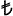 KARARLAR:Proje sonuç raporunda kc değerlerinin literatürlerle ilişkilendirilmesine,Çizelge 7 ile Çizelge 13’ün gözden geçirilmesine,2022 yılı gelişme raporunun kabulüne ve 2023 yılında sonuç raporunun getirilmesine ve raportör olarak Dr. Mehmet Ali DÜNDAR, Dr. Kadri AVAĞ ve Prof. Dr. Eyüp Selim KÖKSAL ‘ın atanmasına karar verilmiştir.KARARLAR:Proje sonuç raporunda kc değerlerinin literatürlerle ilişkilendirilmesine,Çizelge 7 ile Çizelge 13’ün gözden geçirilmesine,2022 yılı gelişme raporunun kabulüne ve 2023 yılında sonuç raporunun getirilmesine ve raportör olarak Dr. Mehmet Ali DÜNDAR, Dr. Kadri AVAĞ ve Prof. Dr. Eyüp Selim KÖKSAL ‘ın atanmasına karar verilmiştir.Proje NoTAGEM/TSKAD/B/20/A9/P3/1681Proje BaşlığıFarklı Su Düzeyleri ve Azot Dozlarının Damla Sulama Yöntemi ile Sulanan Patatesin Verim ve Kalitesi Üzerine Etkisi (TAGEM+DOKTORA)Projenin İngilizce BaşlığıProjeyi Yürüten KuruluşDoğu Anadolu Tarımsal Araştırma Enstitüsü MüdürlüğüProjeyi Destekleyen KuruluşTAGEMProje YürütücüsüErdal DAŞCIYardımcı AraştırmacılarDr. Talip TUNÇ, Dr. Salih EVREN, Dr. Canan KAYA Prof. Dr. Üstün ŞAHİN, Prof. Dr. Fatih Mehmet KIZILOĞLU, Prof. Dr. İrfan ASLANBaşlama- Bitiş Tarihleri01.01.2020 – 31.12.2022Projenin Toplam Bütçesi2020: 30.000TL, 2021: 18.000TL, 2022: 5.000TL Toplam: 53.000KARARLAR:Toprak nem grafiklerinin gözden geçirilmesine,Tablolarla metindeki rakamların gözden geçirilmesine,Yazım hatalarının düzeltilmesine,2022 yılı gelişme raporunun kabulüne ve 2023 yılında sonuç raporunun getirilmesine ve raportör olarak Dr. Rohat GÜLTEKİN, Dr. Ceren GÖRGİŞEN ve Prof. Dr. Öner ÇETİN’in atanmasına karar verilmiştir.KARARLAR:Toprak nem grafiklerinin gözden geçirilmesine,Tablolarla metindeki rakamların gözden geçirilmesine,Yazım hatalarının düzeltilmesine,2022 yılı gelişme raporunun kabulüne ve 2023 yılında sonuç raporunun getirilmesine ve raportör olarak Dr. Rohat GÜLTEKİN, Dr. Ceren GÖRGİŞEN ve Prof. Dr. Öner ÇETİN’in atanmasına karar verilmiştir.Proje NoProje BaşlığıGüdümlü Proje: Dijital Sulama Yönetim Sisteminin (DiSU) Geliştirilmesi,Alt Proje: Doğu Akdeniz Bölgesi’nde Turunçgil Bahçesi için Dijital Sulama Yönetimi Sistemi Geliştirilmesi ProjesiProjenin İngilizce BaşlığıDevelopment of Digital Irrigation Management System,/ Developing a Digital Irrigation Management System for Citrus Orchard in the Eastern Mediterranean RegionProjeyi Yürüten KuruluşAlata Bahçe Kültürleri Araştırma Enstitüsü MüdürlüğüProjeyi Destekleyen KuruluşTAGEM, TRGM, BÜGEM, TİGEM (Çukurova Tarım İşletmesi Müdürlüğü)işbirliği Ondokuz Mayıs Ünv. Ziraat Fak. / Teknik KatkıProje YürütücüsüDr. Engin GÖNENYardımcı AraştırmacılarDr. Yeşim BOZKURT ÇOLAK, Dr. Mete ÖZFİDANERDr. Alper BAYDAR, Gülşen DURAKTEKİN, Orhan KARA, Onur UYSAL,Rasim ARSLAN, Dr. Mustafa ÜNLÜBaşlama- Bitiş Tarihleri01.10.2021-31.12.2024Projenin Toplam Bütçesi2021: 358.000,00 TL      2022: 228.000,00 TL 2023: 48.000,00  2024: 63.000,00  Toplam 697.000,00 TLKARARLAR:2022 yılı gelişme raporunun kabulüne ve projenin devamına karar verilmiştir.KARARLAR:2022 yılı gelişme raporunun kabulüne ve projenin devamına karar verilmiştir.Proje NoProje BaşlığıGüdümlü Proje: Dijital Sulama Yönetim Sisteminin (DiSU) Geliştirilmesi,Alt Proje: Çukurova Koşullarında Yetiştirilen Buğday ve Soya Bitkileri İçin Dijital Sulama Yönetimi Sisteminin GeliştirilmesiProjenin İngilizce BaşlığıDevelopment of Digital Irrigation Management System/ Development of Digital Irrigation Management System for Wheat and Soybean Crops Grown in Çukurova Conditions.Projeyi Yürüten KuruluşDoğu Akdeniz Tarımsal Araştırma Enstitü Müdürlüğü/ADANAProjeyi Destekleyen KuruluşTAGEM, TRGM, BÜGEM,Ondokuz Mayıs Ünv. Ziraat Fak. / Teknik Katkı,TİGEM Çukurova Tarım İşletmesi Müdürlüğü / Teknik Katkı.Proje YürütücüsüVolkan ÇATALKAYAYardımcı AraştırmacılarNigar ANĞIN, Dr. Yasemin VURARAK, Dr. Ahmet Korhan ŞAHAR, Dr. Pınar ÇUBUKÇU, Dr. Ali Alpaslan EZİCİBaşlama- Bitiş Tarihleri01.10.2021-31.12.2024Projenin Toplam Bütçesi:2021: 358.000 TL 2022: 228.000 TL 2023: 48.000 TL2024: 63.000 TLToplam 697.000 TLKARARLAR:Projeye laboratuvar analizleri için Dr. C. Aylin OLUK ve istatistik analizleri için Dr. Hatice HIZLI’nın dahil edilmesine, Doğankent ve Hacıali işletmesi arazilerine yeraltı sulamasının kurulmasına,2022 yılı gelişme raporunun kabulüne ve projenin devamına karar verilmiştir.KARARLAR:Projeye laboratuvar analizleri için Dr. C. Aylin OLUK ve istatistik analizleri için Dr. Hatice HIZLI’nın dahil edilmesine, Doğankent ve Hacıali işletmesi arazilerine yeraltı sulamasının kurulmasına,2022 yılı gelişme raporunun kabulüne ve projenin devamına karar verilmiştir.Proje No-Proje BaşlığıGüdümlü Proje: Dijital Sulama Yönetim Sisteminin (DiSU) Geliştirilmesi,Alt Proje: Bafra Ovası Koşullarında Yetiştirilen Buğday ve Soya Bitkileri İçin Dijital Sulama Yönetimi Sisteminin GeliştirilmesiProjenin İngilizce BaşlığıDevelopment of Digital Irrigation Management System,/ Development of Digital Irrigation Management System for Wheat and Soybean Crops Grown in Bafra Plain ConditionsProjeyi Yürüten KuruluşKaradeniz Tarımsal Araştırma Enstitüsü Müdürlüğü/SAMSUNProjeyi Destekleyen KuruluşTAGEM, TRGM, BÜGEM, TİGEM (Gökhöyük Tarım İşletmesi Müdürlüğü) işbirliği Ondokuz Mayıs Ünv. Ziraat Fak. / Teknik KatkıProje YürütücüsüDr. Mehmet TAŞANYardımcı AraştırmacılarDr. Aslıhan CANTÜRK, Dr. Demet YILDIRIM, Dr. Murat BİROL, Mehmet ERDOĞMUŞ, Hasan Orhan BAYRAMOĞLUBaşlama- Bitiş Tarihleri01.01.2021-31.12.2024Projenin Toplam Bütçesi:1. yıl: 358 000 TL      2. yıl: 228 000 TL      3.yıl: 48 000 TL           4. yıl: 63 000 TL Toplam: 697 000 TLKARARLAR:2022 yılı gelişme raporunun kabulüne ve projenin devamına karar verilmiştir.KARARLAR:2022 yılı gelişme raporunun kabulüne ve projenin devamına karar verilmiştir.Proje NoProje BaşlığıGüdümlü Proje: Dijital Sulama Yönetim Sisteminin (DiSU) Geliştirilmesi,Alt Proje: İç Anadolu Bölgesi’nde Şeker Pancarı ve Buğday Bitkileri için Dijital Sulama Yönetimi Sistemi GeliştirilmesiProjenin İngilizce BaşlığıDigital Irrigation Management System Development Project for Sugar Beet and Wheat Crops in the Central Anatolia RegionProjeyi Yürüten KuruluşToprak Gübre ve Su Kaynakları Merkez Araştırma Enstitüsü M.  Projeyi Destekleyen KuruluşTAGEM, TRGM, BÜGEM, TİGEM (Lüleburgaz Türkgeldi Tarım İşletmesi Müdürlüğü) – İşbirliğiOndokuz Mayıs Üniversitesi Ziraat Fakültesi – Teknik KatkıProje YürütücüsüDr. Kadri AVAĞYardımcı AraştırmacılarDr. Ceren GÖRGİŞEN, Dr. Rohat GÜLTEKİN, Dr. Tuğba YETER, Serkan KUTLU, Kubilay ATEŞAL, Fulya GÜZELKÜÇÜK, Banu GÜNGÖR, Mehmet YILDIZ, Eser BORA, Muhammed Halil KOPARANBaşlama- Bitiş Tarihleri2021-2024Projenin Toplam Bütçesi2021: 358.000,00 TL      2022: 228.000,00 TL 2023: 48.000,00  2024: 63.000,00  Toplam 697.000,00 TLKARARLAR:Proje ekibine Ankara Şeker Enstitüsü’nden Ayşegül BOYACIOĞLU’nun eklenmesine,Şeker pancarı için Polatlı’da çiftçi arazisi, buğday alanı için ise Ankara Üniversitesi Haymana Çiftliği’nden görüntülerin alınmasına,Buğday denemesinden dolayı projenin 1 yıl uzatılması. 2022 yılı gelişme raporunun kabulüne ve projenin devamına karar verilmiştir.KARARLAR:Proje ekibine Ankara Şeker Enstitüsü’nden Ayşegül BOYACIOĞLU’nun eklenmesine,Şeker pancarı için Polatlı’da çiftçi arazisi, buğday alanı için ise Ankara Üniversitesi Haymana Çiftliği’nden görüntülerin alınmasına,Buğday denemesinden dolayı projenin 1 yıl uzatılması. 2022 yılı gelişme raporunun kabulüne ve projenin devamına karar verilmiştir.Proje NoProje BaşlığıGüdümlü Proje: Dijital Sulama Yönetim Sisteminin (DiSU) Geliştirilmesi,Alt Proje: Güneydoğu Anadolu Bölgesi’nde Pamuk ve Buğday Bitkileri için Dijital Sulama Yönetimi Sistemi Geliştirilmesi ProjesiProjenin İngilizce BaşlığıDevelopment of Digital Irrigation Management System,/ Developing a Digital Irrigation Management System for Wheat and Cotton in the Eastern Mediterranean RegionProjeyi Yürüten KuruluşGAP Tarımsal Araştırma Enstitüsü MüdürlüğüProjeyi Destekleyen KuruluşTAGEM, TRGM, BÜGEM, TİGEM işbirliği Ondokuz Mayıs Ünv. Ziraat Fak. / Teknik KatkıProje YürütücüsüSaddam KALKANYardımcı AraştırmacılarAkın ÜN, Ahmet Bedei EMEN, Abdulkadir BAL, Dr. Meral ANLAĞAN TAŞ, Abdullah Suat NACARBaşlama-Bitiş Tarihleri01.10.2021-31.12.2024Projenin Toplam Bütçesi2021: 358.000,00 TL   2022: 228.000,00 TL 2023: 48.000,00  2024: 63.000,00     Toplam: 697.000,00 TLKARARLAR:Bilgisayar Mühendisi Mustafa GERGER’in proje ekibine dahil edilmesine,2022 yılı gelişme raporunun kabulüne ve projenin devamına karar verilmiştir.KARARLAR:Bilgisayar Mühendisi Mustafa GERGER’in proje ekibine dahil edilmesine,2022 yılı gelişme raporunun kabulüne ve projenin devamına karar verilmiştir.Proje NoProje BaşlığıGüdümlü Proje: Dijital Sulama Yönetim Sisteminin (DiSU) Geliştirilmesi,Alt Proje: Kırklareli İlinde Ayçiçek ve Buğday Bitkileri için Dijital Sulama Yönetimi Sistemi GeliştirilmesiProjenin İngilizce BaşlığıDevelopment of Digital Irrigation Management System/ Development of Digital Irrigation Management System for Sunflower and Wheat Crops in Kırklareli ProvinceProjeyi Yürüten KuruluşAtatürk Toprak, Su ve Tarımsal Meteoroloji Araştırma Enstitüsü MüdürlüğüProjeyi Destekleyen KuruluşTAGEM, TRGM, BÜGEM, TİGEM (Lüleburgaz Türkgeldi Tarım İşletmesi Müdürlüğü) – İşbirliğiOndokuz Mayıs Üniversitesi Ziraat Fakültesi – Teknik KatkıProje YürütücüsüDr. Selçuk ÖZER Yardımcı AraştırmacılarDr. Ozan ÖZTÜRK, Doç. Dr. Ülviye ÇEBİ, Cantekin KIVRAK, Gürkan Güvenç AVCIBaşlama- Bitiş Tarihleri01.11.2021/31.12.2024Projenin Toplam Bütçesi2021: 179.000 TL      2022:114.000 TL      2023:24.000 TL2024:31.500TL      Toplam 348.500,00KARARLAR:Dr. Erdem BAHAR’ın tayin olmasından dolayı projeden çıkarılmasına,Mehmet GÜR’ün projeye dahil edilmesine,2022 yılı gelişme raporunun kabulüne ve projenin devamına karar verilmiştir.KARARLAR:Dr. Erdem BAHAR’ın tayin olmasından dolayı projeden çıkarılmasına,Mehmet GÜR’ün projeye dahil edilmesine,2022 yılı gelişme raporunun kabulüne ve projenin devamına karar verilmiştir.Proje NoProje BaşlığıGüdümlü Proje: Dijital Sulama Yönetim Sisteminin (DiSU) Geliştirilmesi,Alt Proje: Kırklareli İlinde Yonca (Medicago Sativa) Bitkisi İçin Dijital Sulama Yönetimi Sistemi GeliştirilmesiProjenin İngilizce BaşlığıDevelopment of Digital Irrigation Management System/ Development of Digital Irrigation Management System for Alfalfa (Medicago Sativa) Crops in Kırklareli ProvinceProjeyi Yürüten KuruluşAtatürk Toprak, Su ve Tarımsal Meteoroloji Araştırma Enstitüsü MüdürlüğüProjeyi Destekleyen KuruluşTAGEM, TRGM, BÜGEM, TİGEM (Lüleburgaz Türkgeldi Tarım İşletmesi Müdürlüğü) – İşbirliğiOndokuz Mayıs Üniversitesi Ziraat Fakültesi – Teknik KatkıProje YürütücüsüDr. Ozan ÖZTÜRKYardımcı AraştırmacılarDr. Selçuk ÖZER, Doç. Dr. Ülviye ÇEBİ, Dr. Erdem BAHARBaşlama- Bitiş Tarihleri01.11.2021/31.12.2024Projenin Toplam Bütçesi2021: 179.000 TL      2022:114.000 TL      2023:24.000 TL2024:31.500TL      Toplam 348.500,00KARARLAR:Dr. Erdem BAHAR’ın tayin olmasından dolayı projeden çıkarılmasına,Mehmet GÜR’ün projeye dahil edilmesine,2022 yılı gelişme raporunun kabulüne ve projenin devamına karar verilmiştir.KARARLAR:Dr. Erdem BAHAR’ın tayin olmasından dolayı projeden çıkarılmasına,Mehmet GÜR’ün projeye dahil edilmesine,2022 yılı gelişme raporunun kabulüne ve projenin devamına karar verilmiştir.Proje NoProje BaşlığıGüdümlü Proje: Dijital Sulama Yönetim Sisteminin (DiSU) Geliştirilmesi,Alt Proje: Ege Bölgesi’nde Buğday Bitkisi için Dijital Sulama Yönetimi Sistemi GeliştirilmesiProjenin İngilizce BaşlığıDevelopment of Digital Irrigation Management System / Development of Digital Irrigation Managament System for Wheat in Agean RegionProjeyi Yürüten KuruluşUluslararası Tarımsal Araştırma ve Eğitim Merkezi MüdürlüğüProjeyi Destekleyen KuruluşTAGEM, TRGM, BÜGEM,TİGEM (Dalaman Tarım İşletmesi Müdürlüğü) Ondokuz Mayıs Ünv. Ziraat Fak. / Teknik KatkıProje YürütücüsüDr. Şuayip YÜZBAŞIYardımcı AraştırmacılarŞener ÖZÇELİK, Sinan ARAS, Bayram AKYOL, Perihan TARI AKAP, Ümit ALKAN, Mehmet GÜNDÜZ, Vural KARAGÜL, Ali ERTÜRK, İbrahim ALTINBaşlama- Bitiş Tarihleri01.01.2021-31.12.2024Projenin Toplam Bütçesi2021: 179.000 TL      2022:114.000 TL      2023:24.000 TL2024:31.500TL      Toplam 348.500,00KARARLAR:Proje ekibine Ziraat Yüksek Mühendisi Mesut ÖZDEMİR’in eklenmesine,2022 yılı gelişme raporunun kabulüne ve projenin devamına karar verilmiştir.KARARLAR:Proje ekibine Ziraat Yüksek Mühendisi Mesut ÖZDEMİR’in eklenmesine,2022 yılı gelişme raporunun kabulüne ve projenin devamına karar verilmiştir.Proje NoProje BaşlığıGüdümlü Proje: Dijital Sulama Yönetim Sisteminin (DiSU) Geliştirilmesi,Alt Proje: Ege Bölgesi’nde Mısır Bitkisi için Dijital Sulama Yönetimi Sistemi GeliştirilmesiProjenin İngilizce BaşlığıDevelopment of Digital Irrigation Management System / Development of Digital Irrigation Managament System for Maize in Agean RegionProjeyi Yürüten KuruluşUluslararası Tarımsal Araştırma ve Eğitim Merkezi MüdürlüğüProjeyi Destekleyen KuruluşTAGEM,TRGM, BÜGEM,TİGEM (Dalaman Tarım İşletmesi Müdürlüğü) Ondokuz Mayıs Ünv. Ziraat Fak. / Teknik KatkıProje YürütücüsüŞener ÖZÇELİKYardımcı AraştırmacılarDr.Şuayip YÜZBAŞI, Sinan ARAS, Bayram AKYOL, Perihan TARI AKAP, Ümit ALKAN, Mehmet GÜNDÜZ, Vural KARAGÜL, Ali ERTÜRK, İbrahim ALTINBaşlama- Bitiş Tarihleri01.01.2021-31.12.2024Projenin Toplam Bütçesi2021: 179.000 TL      2022:114.000 TL      2023:24.000 TL2024:31.500TL      Toplam 348.500,00KARARLAR:Proje ekibine Ziraat Yüksek Mühendisi Mesut ÖZDEMİR’in eklenmesine,2022 yılı gelişme raporunun kabulüne ve projenin devamına karar verilmiştir.KARARLAR:Proje ekibine Ziraat Yüksek Mühendisi Mesut ÖZDEMİR’in eklenmesine,2022 yılı gelişme raporunun kabulüne ve projenin devamına karar verilmiştir.Proje NoTAGEM/TSKAD/B/21/A9/P3/5012Proje BaşlığıII. Ürün Mısır Yetiştiriciliğinde Sulama Otomasyonunun Geliştirilmesi ve Etkinliğinin BelirlenmesiProjenin İngilizce BaşlığıImprovement of Irrigation Automation System and Determination of Its Efficiency on II. Product Corn BreedingProjeyi Yürüten KuruluşGAP Tarımsal Araştırma Enstitüsü MüdürlüğüProjeyi Destekleyen KuruluşTAGEMProje YürütücüsüAkın ÜNYardımcı AraştırmacılarSaddam KALKAN; Abdulkadir BAL; Mustafa GERGER; Mehmet Sami NACAR; Abdullah Suat NACAR; Dr. Veli DEĞIRMENCI; Ahmet ÇIKMAN; Nesibe DEVRIM Almaca; Tali MUNIS; Prof. Dr. Eyüp Selim KöksalBaşlama- Bitiş Tarihleri01/01/2021 - 31/12/2024Projenin Toplam Bütçesi1. yıl: 143000 TL     2. yıl: 28500 TL      3.yıl: 16500 TL4. yıl: 5000 TL      Toplam: 193000 TLKARARLAR:Class A Pan yerine projede bulunan iklim istasyonundan alınacak veriler ve Kc değerleri kullanılarak sulama miktarının hesaplanmasına,Kur artışından dolayı ek bütçe talep edilmesine,2022 yılı gelişme raporunun kabulüne ve projenin devamına karar verilmiştir.KARARLAR:Class A Pan yerine projede bulunan iklim istasyonundan alınacak veriler ve Kc değerleri kullanılarak sulama miktarının hesaplanmasına,Kur artışından dolayı ek bütçe talep edilmesine,2022 yılı gelişme raporunun kabulüne ve projenin devamına karar verilmiştir.Proje NoProje BaşlığıÇarşamba Ovası’nda Armut Yetiştiriciliği için En Uygun Dönemsel Kısıtlı Sulama Programının BelirlenmesiProjenin İngilizce BaşlığıDetermination of the Optimal Periodic Deficit Irrigation Program for Pear Cultivation in Çarşamba PlainProjeyi Yürüten KuruluşKaradeniz Tarımsal Araştırma Enstitüsü MüdürlüğüProjeyi Destekleyen KuruluşTAGEMProje YürütücüsüDr. Demet YILDIRIMYardımcı AraştırmacılarDr. Aslıhan CANTÜRK, Dr. Mehmet TAŞAN, Dr. İdris MACİT, Berrak MEMİŞ, Dr. Mehmet AYDOĞAN, Prof. Dr. Bilal CEMEKBaşlama- Bitiş Tarihleri01/01/2022 – 31/12/2026Projenin Toplam Bütçesi1. yıl: 42000 TL      2. Yıl:15000 TL      3.yıl:36000TL4. yıl: 14000 TL      5. Yıl: 14000 TL Toplam 121000 TLKARARLAR:İklim verilerinin tamamlanmasına,İlk sulama tarihinin rapora eklenmesine,2024 yılı itibari ile konulu sulamalara geçilmesine,“Su kullanım randımanı” ifadesinin “su üretkenliği” ifadesi olarak düzenlenmesine2022 yılı gelişme raporunun kabulüne ve projenin devamına karar verilmiştir.KARARLAR:İklim verilerinin tamamlanmasına,İlk sulama tarihinin rapora eklenmesine,2024 yılı itibari ile konulu sulamalara geçilmesine,“Su kullanım randımanı” ifadesinin “su üretkenliği” ifadesi olarak düzenlenmesine2022 yılı gelişme raporunun kabulüne ve projenin devamına karar verilmiştir.Proje NoTAGEM/TSKAD/B/18/A9/P3/401Proje BaşlığıÇarşamba Ovası Şeftali Yetiştiriciliği için En Uygun Sulama Programının BelirlenmesiProjenin İngilizce BaşlığıDetermining The Most Appropriate Irrigation Program for Peach Farming in Çarşamba PlainProjeyi Yürüten KuruluşKaradeniz Tarımsal Araştırma Enstitüsü MüdürlüğüProjeyi Destekleyen KuruluşTAGEMProje YürütücüsüDr. Demet YILDIRIMYardımcı AraştırmacılarDr. Aslıhan CANTÜRK, Dr. Mehmet TAŞAN, Dr. Mehmet AYDOĞAN, Dr. İdris MACİT, Prof. Dr. Bilal CEMEKBaşlama- Bitiş Tarihleri01/01/2018 – 31/12/2022Projenin Toplam Bütçesi1. yıl: 73000 TL      2. Yıl: 12500 TL      3.yıl: 31500 TL4. yıl: 12500 TL      5. Yıl:12500TL Toplam 142000 TLKARARLAR:CWSI konusunda üst sınır çizgisinin kontrol edilmesine,“Su kullanım randımanı” ifadesinin “su üretkenliği” ifadesi olarak düzenlenmesineProje süresinin 1 yıl uzatılmasına,Proje bütçesinin 40.000 TL arttırılmasına,2022 yılı gelişme raporunun kabulüne ve projenin devamına karar verilmiştir.KARARLAR:CWSI konusunda üst sınır çizgisinin kontrol edilmesine,“Su kullanım randımanı” ifadesinin “su üretkenliği” ifadesi olarak düzenlenmesineProje süresinin 1 yıl uzatılmasına,Proje bütçesinin 40.000 TL arttırılmasına,2022 yılı gelişme raporunun kabulüne ve projenin devamına karar verilmiştir.Proje NoTAGEM/TSKAD/B/18/A9/P3/419Proje BaşlığıSamsun ve Giresun Koşullarında Fındıkta Tamamlayıcı Sulamanın Verim ve Kalite Parametreleri Üzerine Etkisinin BelirlenmesiProjenin İngilizce BaşlığıDetermination of the Effect of Complementary Irrigation on Yield and Quality Parameters of Hazelnut in Samsun and Giresun ConditionsProjeyi Yürüten KuruluşKaradeniz Tarımsal Araştırma Enstitüsü MüdürlüğüProjeyi Destekleyen KuruluşTarımsal Araştırmalar ve Politikalar Genel MüdürlüğüProje YürütücüsüDr. Aslıhan CANTÜRKYardımcı AraştırmacılarDr. Murat BİROL, Dr. Demet YILDIRIM, Dr. Mehmet TAŞAN, Yasemin KANEL, Ercan ERBaşlama- Bitiş Tarihleri01.01.2018-31.12.2022Projenin Toplam Bütçesi:1. yıl: 46.250 TL      2. yıl: 7.250 TL      3.yıl: 9.250 TL4. yıl: 10.250 TL      5. Yıl: 10.750 TL Toplam: 83.750 TLKARARLAR: Lokasyonlara ait randıman değerlerinin gözden geçirilmesine,Lokasyon, yıl ve su bütçesinin olduğu bir tablonun eklenmesine,Toprak fiziksel özelliklerine toprak bünyesinin eklenmesine,Parsel alanları ve parseldeki bitki sayısının verilmesine,“Su kullanım randımanı” ifadesinin “su üretkenliği” ifadesi olarak düzenlenmesineÇizelge 72’de IWUE değerlerinin kontrol edilmesine,Yağışa dayalı konu olduğu için IWUE değerlerinin ona göre hesaplanmasına,2022 yılı gelişme raporunun kabulüne ve 2023 yılında sonuç raporunun yazılmasına ve Dr. Filiz AKIN, Halit YILDIZ ve Doç. Dr. Cenk KÜÇÜKYUMUK’un raportör olarak atanmasına karar verilmiştir.KARARLAR: Lokasyonlara ait randıman değerlerinin gözden geçirilmesine,Lokasyon, yıl ve su bütçesinin olduğu bir tablonun eklenmesine,Toprak fiziksel özelliklerine toprak bünyesinin eklenmesine,Parsel alanları ve parseldeki bitki sayısının verilmesine,“Su kullanım randımanı” ifadesinin “su üretkenliği” ifadesi olarak düzenlenmesineÇizelge 72’de IWUE değerlerinin kontrol edilmesine,Yağışa dayalı konu olduğu için IWUE değerlerinin ona göre hesaplanmasına,2022 yılı gelişme raporunun kabulüne ve 2023 yılında sonuç raporunun yazılmasına ve Dr. Filiz AKIN, Halit YILDIZ ve Doç. Dr. Cenk KÜÇÜKYUMUK’un raportör olarak atanmasına karar verilmiştir.Proje NoTAGEM/TSKAD/14/A13/P02/01Proje BaşlığıAnkara Koşullarında M9 Anaçlı Jeromine Elma Çeşidinin Sulama Programının BelirlenmesiProjenin İngilizce BaşlığıDetermination of Irrigation Schedule With M9 Rootstock Jeromine Apple Variety in Ankara Conditions.Projeyi Yürüten KuruluşToprak Gübre ve Su Kaynakları Merkez Araştırma Enstitüsü Projeyi Destekleyen KuruluşTAGEMProje YürütücüsüYakup KÖŞKER Yardımcı AraştırmacılarKadri AVAĞ Dr. Gonca Karaca BİLGEN Dr. Tuğba YETER Dr. Yasemin DEMİR Halit YILDIZ  Turgay SEYMEN -Dr. Şerif ÖZONGUN  Doç.Dr.Aynur ÖZBAHÇE  Doç.Dr. Cenk KÜÇÜKYUMUK, Dr. Doğan DOĞANBaşlama- Bitiş Tarihleri2021-2025Projenin Toplam Bütçesi2021 1000 TL      2022 1000TL      2023 1000TL2024 1000TL2025 1000 TL  Toplam 5000 TLKARARLAR:Proje liderinin Dr. Kadri Avağ olarak değiştirilmesine,Doç Dr. Sevinç Kıran’ın projeye dahil edilmesine,Yaprak su içeriği ve yaprak su potansiyeli parametrelerinin tablolarının yeniden düzenlenmesine,2021 yılı Stoma iletkenliği değerlerinin (D1S4 konusunun) gözden geçirilmesine,Verim ve verim bileşenlerinin tekerrürler ve konular bazında verilmesine,Tablo başlıklarında veya tablo içeriğinde birimlerin eklenmesine, Toprak nem içeriği grafiklerinin gözden geçirilmesine ve bitki su tüketiminin tekrar hesaplanmasına,“Su kullanım randımanı” ifadesinin “su üretkenliği” ifadesi olarak düzenlenmesineYaprak su potansiyeli ölçümleri (-) değer olduğu için, “düşük”, “büyük” ifadelerinin ona göre değerlendirilmesine,2022 yılı gelişme raporunun kabulüne, 2023 yılında sonuç raporunun yazılmasına ve Dr. Demet YILDIRIM, Dr. Gülşah ÜĞLÜ TEKİN ve Prof. Dr. Şerafettin AŞIK’ın raportör olarak atanmasına karar verilmiştir.KARARLAR:Proje liderinin Dr. Kadri Avağ olarak değiştirilmesine,Doç Dr. Sevinç Kıran’ın projeye dahil edilmesine,Yaprak su içeriği ve yaprak su potansiyeli parametrelerinin tablolarının yeniden düzenlenmesine,2021 yılı Stoma iletkenliği değerlerinin (D1S4 konusunun) gözden geçirilmesine,Verim ve verim bileşenlerinin tekerrürler ve konular bazında verilmesine,Tablo başlıklarında veya tablo içeriğinde birimlerin eklenmesine, Toprak nem içeriği grafiklerinin gözden geçirilmesine ve bitki su tüketiminin tekrar hesaplanmasına,“Su kullanım randımanı” ifadesinin “su üretkenliği” ifadesi olarak düzenlenmesineYaprak su potansiyeli ölçümleri (-) değer olduğu için, “düşük”, “büyük” ifadelerinin ona göre değerlendirilmesine,2022 yılı gelişme raporunun kabulüne, 2023 yılında sonuç raporunun yazılmasına ve Dr. Demet YILDIRIM, Dr. Gülşah ÜĞLÜ TEKİN ve Prof. Dr. Şerafettin AŞIK’ın raportör olarak atanmasına karar verilmiştir.Proje NoTAGEM/TSKAD/B/21/A9/P3/5023Proje BaşlığıFarklı Sulama Suyu Seviyelerinin Aşılı Kayısı Fidanlarının Gelişimine EtkisiProjenin İngilizce BaşlığıDetermining the Response of Apricot Saplings to Different Levels of Irrigation WaterProjeyi Yürüten KuruluşKayısı Araştırma Enstitüsü Müdürlüğü Projeyi Destekleyen KuruluşTarımsal Araştırmalar ve Politikalar Genel Müdürlüğü Proje YürütücüsüÖzgür KARAKUŞYardımcı AraştırmacılarSezai ŞAHİN, Mehmet ÇALIŞKAN, Nihat ÖZKAN, Prof. Dr. Cafer GENÇOĞLANBaşlama- Bitiş Tarihleri01/01/2021 - 31/12/2025Projenin Toplam Bütçesi1. yıl: 60.000TL      2. yıl: 50.000TL      3. yıl: 40.000TL4. yıl: 30.000TL      5. yıl: 20.000TL     Toplam 200.000TLKARARLAR:Konulu sulamalara fidan gelişimi tamamlandığında başlanmasına,Konulu sulamaların, toprak özellikleri dikkate alınarak Ry ve MAD’a göre hesaplanmasına, Sulamaların 60 cm toprak derinliğine, bitki su tüketiminin de 90 cm’ye göre hesaplanmasına,Islatma oranının %30 olarak düzenlenmesine,Toprak fiziksel ve kimyasal analizlerinin yenilenmesine,Kayısı fenolojisinin detaylı olarak takip edilmesine,Deneme alanına yakın mesafede bulunan taş istinat duvarından olabilecek, ısının olumsuz etkilerini azaltmak için tedbir alınmasına,Sulama suyu analizleri ile ilgili verilerin eklenmesine,Gübreleme programının verilmesine,2022 yılı gelişme raporunun kabulüne ve projenin devamına karar verilmiştir.KARARLAR:Konulu sulamalara fidan gelişimi tamamlandığında başlanmasına,Konulu sulamaların, toprak özellikleri dikkate alınarak Ry ve MAD’a göre hesaplanmasına, Sulamaların 60 cm toprak derinliğine, bitki su tüketiminin de 90 cm’ye göre hesaplanmasına,Islatma oranının %30 olarak düzenlenmesine,Toprak fiziksel ve kimyasal analizlerinin yenilenmesine,Kayısı fenolojisinin detaylı olarak takip edilmesine,Deneme alanına yakın mesafede bulunan taş istinat duvarından olabilecek, ısının olumsuz etkilerini azaltmak için tedbir alınmasına,Sulama suyu analizleri ile ilgili verilerin eklenmesine,Gübreleme programının verilmesine,2022 yılı gelişme raporunun kabulüne ve projenin devamına karar verilmiştir.Proje NoTAGEM/TSKAD/B/19/A9/P3/967Proje BaşlığıYalova Koşullarında Genç Dönemde Kivinin (Actinidia deliciosa cv. Hayward) Bitki Su Tüketiminin Belirlenmesi ve Sulamanın Vejetatif Gelişme Üzerine EtkileriProjenin İngilizce BaşlığıDetermination of Plant Water Consumption of Kiwi (Actinidia deliciosa cv. Hayward) in Yalova Conditions and Effect on the Vegetative Development of IrrigationProjeyi Yürüten KuruluşAtatürk Bahçe Kültürleri Merkez Araştırma Enstitüsü MüdürlüğüProjeyi Destekleyen KuruluşTAGEM- Kivi Üreticileri Birliği Proje YürütücüsüDr. Arzu GÜNDÜZYardımcı AraştırmacılarUğur CAYMAZ, Dr. Kemal KAHRAMAN, Dr. Erdinç UYSAL, Abdulbaki ŞENBaşlama- Bitiş Tarihleri01.01.2019/31.12.2022Projenin Toplam Bütçesi2019:80.000 TL  2020:7.500 TL 2021:7.500 TL 2022:5.000 TL    Toplam:100.000TLKARARLAR:2022 yılı gelişme raporunun kabulüne, 2023 yılında sonuç raporunun yazılmasına ve Doç. Dr. Sevinç KIRAN, Dr. Demet UYGAN ve Prof. Dr. Aynur ÖZBAHÇE’nin raportör olarak atanmasına karar verilmiştir.KARARLAR:2022 yılı gelişme raporunun kabulüne, 2023 yılında sonuç raporunun yazılmasına ve Doç. Dr. Sevinç KIRAN, Dr. Demet UYGAN ve Prof. Dr. Aynur ÖZBAHÇE’nin raportör olarak atanmasına karar verilmiştir.Proje NoTAGEM/TSKAD/B/21/A9/P3/2702Proje BaşlığıŞanlıurfa Koşullarında Yetiştirilen Nar Bitkisinde Kısıntılı Sulamanın Verim ve Bazı Kalite Parametreleri Üzerine Etkisinin BelirlenmesiProjenin İngilizce BaşlığıDetermination of the Effect of Restricted Irrigation on Yield and Some Quality Parameters of Hicaz Pomegranate Cultivated in Şanlıurfa ConditionsProjeyi Yürüten KuruluşGAP Tarımsal Araştırma Enstitüsü MüdürlüğüProjeyi Destekleyen KuruluşTAGEMProje YürütücüsüAbdullah Suat NACARYardımcı AraştırmacılarAbdulkadir BAL,  Akın ÜN,  Saddam KALKAN,Mehmet Sami NACAR,  Dr. Meral ANLAĞAN TAŞ,Dr. Veli DEĞIRMENCI,  Sibel SÖYLEMEZ,Abdullah ŞAKAK,  İlyas RAT, Tali MUNİSBaşlama-Bitiş Tarihleri01.01.2021-31.12.2025Projenin Toplam Bütçesi1. yıl: 90500 TL      2. yıl:15500 TL      3.yıl: 15500 TL 4. yıl: 15500 TL      5. Yıl: 15500 TLToplam 151000 TLKARARLAR:Çalışma süresinde ağaçlarda meydana gelen soğuk zararından dolayı verim sonuçları alınamadığından sonuç verilememiştir.Proje ekine Zir. Yük. Müh. Emrullah ÇİFTÇİ’nin eklenmesi ve Abdullah ŞAKAK’ın çıkarılmasına.2022 yılı gelişme raporunun kabulü ve projenin devamına karar verilmiştir.KARARLAR:Çalışma süresinde ağaçlarda meydana gelen soğuk zararından dolayı verim sonuçları alınamadığından sonuç verilememiştir.Proje ekine Zir. Yük. Müh. Emrullah ÇİFTÇİ’nin eklenmesi ve Abdullah ŞAKAK’ın çıkarılmasına.2022 yılı gelişme raporunun kabulü ve projenin devamına karar verilmiştir.Proje NoTAGEM/TSKAD/A/21/A9/P3/2385Proje BaşlığıGelişme Dönemlerine Göre Farklı Sulama Düzeyleri ile Sulanan Antepfıstığının Sulama Programının Oluşturulması (Doktora Tezi)Projenin İngilizce BaşlığıProjeyi Yürüten KuruluşAntepfıstığı Araştırma Enstitüsü MüdürlüğüProjeyi Destekleyen KuruluşTAGEMProje LideriSerkan KÖSETÜRKMENProje YürütücüleriProf. Dr. Berkant ÖDEMİŞBaşlama- Bitiş Tarihleri01.01.2021 - 31.12.2023Projenin Toplam Bütçesi:2021: 40.000TL, 2022: 14.000TL, 2023: 13.000TLToplam Bütçe: 67.000 TL.KARARLAR:İstatistik analizlerin ana konu ve alt konular düzeltilerek ve yağışa dayalı konunun da eklenerek yeniden yapılmasına,Aylık ve mevsimlik su tüketimlerinin kontrol edilmesine,Metinde “fenolojik gözlem” ifadesinin kullanılmasınaİstatistik analizlere yağışa dayalı konunun eklenerek yeniden yapılmasına,Verilerin grafikler yerine geniş tablo halinde verilmesine,YSP ölçüm birimlerinin düzeltilmesine, metin ile grafikteki değerlerin birimlerinin aynı olmasına,İstatistiksel analizlerde öncelikle varyans analizi tablolarının verilip, sonrasıda çoklu karşılaştırma tablolarının verilmesine,İnteraksiyonların kontrol edilmesine,YSP grafiklerinde apsisin altının (-) olarak verilmesine,WUE ve IWUE değerlerinin hesaplanarak rapora eklenmesine,2022 yılı gelişme raporunun kabulü ve projenin devamına karar verilmiştir.KARARLAR:İstatistik analizlerin ana konu ve alt konular düzeltilerek ve yağışa dayalı konunun da eklenerek yeniden yapılmasına,Aylık ve mevsimlik su tüketimlerinin kontrol edilmesine,Metinde “fenolojik gözlem” ifadesinin kullanılmasınaİstatistik analizlere yağışa dayalı konunun eklenerek yeniden yapılmasına,Verilerin grafikler yerine geniş tablo halinde verilmesine,YSP ölçüm birimlerinin düzeltilmesine, metin ile grafikteki değerlerin birimlerinin aynı olmasına,İstatistiksel analizlerde öncelikle varyans analizi tablolarının verilip, sonrasıda çoklu karşılaştırma tablolarının verilmesine,İnteraksiyonların kontrol edilmesine,YSP grafiklerinde apsisin altının (-) olarak verilmesine,WUE ve IWUE değerlerinin hesaplanarak rapora eklenmesine,2022 yılı gelişme raporunun kabulü ve projenin devamına karar verilmiştir.Proje NoTAGEM/TSKAD/B/22/A9/P3/01Proje BaşlığıSafran (Crocus sativus L.) Yetiştiriciliğinde Kısıntılı Sulama Suyu Koşullarında Farklı Vermicompost  (Solucan Gübresi) Dozlarının Toprak Özelliklerine ve Safran Verim-Kalitesine Etkisinin BelirlenmesiProjenin İngilizce BaşlığıDetermination of the Effect of Different Vermicompost (Worm Fertilizer) Doses on Soil Properties and Saffron Yield-Quality in Saffron (Crocus sativus L.) Cultivation Under Deficit Irrigation Water ConditionsProjeyi Yürüten KuruluşGeçit Kuşağı Tarımsal Araştırma Enstitüsü Müd.-ESKİŞEHİRProjeyi Destekleyen KuruluşTAGEMProje YürütücüsüDr. Demet UYGANYardımcı AraştırmacılarYavuz Fatih FİDANTEMİZ, Dr. Özgür ATEŞ, Mustafa ÇAKMAK, Nejla ÇALIŞKAN ALICI, Gönül GÜMÜŞÇÜ, Arzu AKIN, Seda DOĞAN, Prof.Dr. Sevim KÜÇÜKBaşlama- Bitiş Tarihleri2022-2025Projenin Toplam Bütçesi1. Yıl (2022): 68000 TL      2. Yıl (2023): 50500 TL 3. Yıl (2024): 45000 TL      4. Yıl (2025): 32000 TLToplam: 185500 TLKARARLAR:Toprak nem sensörü alımı gerçekleştirilemediğinden toprak nem takibi gravimetrik ve enstitüde mevcut bulunan nötronmetrenin bakımı yapılarak kulanılacaktır.Selim TAŞGIN’ın proje ekibine eklenmesine,2022 yılı gelişme raporunun kabulü ve projenin devamına karar verilmiştir.KARARLAR:Toprak nem sensörü alımı gerçekleştirilemediğinden toprak nem takibi gravimetrik ve enstitüde mevcut bulunan nötronmetrenin bakımı yapılarak kulanılacaktır.Selim TAŞGIN’ın proje ekibine eklenmesine,2022 yılı gelişme raporunun kabulü ve projenin devamına karar verilmiştir.Proje NoProje BaşlığıYalova Koşullarında Yetiştirilen Aronya (Aronia melanocarpa) Bitkisinde Farklı Su Düzeylerinin  Verim Ve Kalite Parametreleri Üzerine Etkisinin BelirlenmesiProjenin İngilizce BaşlığıDetermination of the Effects of Different Water Levels on Yield and Quality Parameters of Aronia (Aronia melanocarpa) Plant Grown in Yalova ConditionsProjeyi Yürüten KuruluşAtatürk Bahçe Kültürleri Merkez Araştırma Enstitüsü, YALOVAProjeyi Destekleyen KuruluşTAGEMProje YürütücüsüDr. Gülşah ÜĞLÜ TEKİNYardımcı AraştırmacılarDr. Arzu GÜNDÜZ, Dr. Sevgi POYRAZ ENGİN, Mustafa BIYIKLI, Aysun ÖZTÜRK, Gülşah MISIR BİLENBaşlama- Bitiş Tarihleri01/01/2022 – 31/12/2024Projenin Toplam Bütçesi1. yıl: 32,500 TL      2. Yıl:14,250 TL      3.yıl:4,500 TLToplam 51,250 TLKARARLAR:Toprak nem grafiklerine yağışların ve sulama sonrası değerlerin de eklenmesine (su bütçesinden yararlanarak),Her bir tarih için sulama konuları arasında bir varyans analizi yapıp zamansal olarak farkların ortaya konulmasına,Aronya bitkisinin yaprak su potansiyeli ölçümlerine uygun olmamasından dolayı proje metodundan çıkarılarak bunun yerine yaprak oransal su içeriği ölçümlerinin yapılmasına,Konulu sulamalara kullanılabilir su tutma kapasitesi miktarının %35±5’i tüketildikten sonra geçilmesine, “Su kullanım etkinliği” ifadesinin “su üretkenliği” ifadesi olarak düzenlenmesine2022 yılı gelişme raporunun kabulü ve projenin devamına karar verilmiştir.KARARLAR:Toprak nem grafiklerine yağışların ve sulama sonrası değerlerin de eklenmesine (su bütçesinden yararlanarak),Her bir tarih için sulama konuları arasında bir varyans analizi yapıp zamansal olarak farkların ortaya konulmasına,Aronya bitkisinin yaprak su potansiyeli ölçümlerine uygun olmamasından dolayı proje metodundan çıkarılarak bunun yerine yaprak oransal su içeriği ölçümlerinin yapılmasına,Konulu sulamalara kullanılabilir su tutma kapasitesi miktarının %35±5’i tüketildikten sonra geçilmesine, “Su kullanım etkinliği” ifadesinin “su üretkenliği” ifadesi olarak düzenlenmesine2022 yılı gelişme raporunun kabulü ve projenin devamına karar verilmiştir.Proje NoTAGEM/TSKAD/16/A13/P02/12Proje BaşlığıÜlkesel Proje: Kısıtlı Su Koşullarında Su Tasarrufu Sağlayan Sulama Yöntemlerine Göre Bitki Sulama Programının Oluşturulması Alt Proje: Yüzeyaltı ve Yüzeyüstü Damla Sulama Yönteminin M9 Klonal Anacı Üzerine Aşılı “Early Red One” Bodur Elmada Gelişme, Verim ve Kaliteye EtkisiProjenin İngilizce BaşlığıProjeyi Yürüten KuruluşOrta Karadeniz Geçit Kuşağı Tarımsal Araştırma EnstitüsüProjeyi Destekleyen KuruluşTAGEMProje YürütücüsüHakan AFACANYardımcı AraştırmacılarDr. Aslıhan CANTÜRK, A. Serhat EDİZER, Ömer Faruk NOYAN, Atila ALTINTAŞ, Murat BAL, Emine YILDIZ, Hüseyin Bilal TAŞLIOĞLU, Haşim ERENBaşlama- Bitiş Tarihleri2016-2022Projenin Toplam Bütçesi1. yıl:…………...TL      2. yıl:…..…....TL      3.yıl:………...TL4. yıl:…………..TL      5. yıl………..TLToplam 112.000 TLKARARLAR:Çizelge 4, 5, 6, 7’de sulama suyu ve bitki su tüketimi değerlerinin gözden geçirilmesine,Çizelge 8’de karşılaştırma testine ilişkin harflendirmelerin yapılmasına,Toprak su içeriği grafiklerinde konuların ayrı ayrı verilmesi yerine tek bir grafikte verilmesine,Projenin 1 yıl uzatılmasına,Proje metninin Tarımsal Araştırma Yönetimi Yönergesine uygun olarak yazılmasına,2022 yılı gelişme raporunun kabulü ve projenin devamına karar verilmiştir.KARARLAR:Çizelge 4, 5, 6, 7’de sulama suyu ve bitki su tüketimi değerlerinin gözden geçirilmesine,Çizelge 8’de karşılaştırma testine ilişkin harflendirmelerin yapılmasına,Toprak su içeriği grafiklerinde konuların ayrı ayrı verilmesi yerine tek bir grafikte verilmesine,Projenin 1 yıl uzatılmasına,Proje metninin Tarımsal Araştırma Yönetimi Yönergesine uygun olarak yazılmasına,2022 yılı gelişme raporunun kabulü ve projenin devamına karar verilmiştir.Proje NoTAGEM/TSKAD/B/21/A9/P3/2766Proje BaşlığıÜlkesel Proje: Kısıtlı Su Koşullarında Su Tasarrufu Sağlayan Sulama Yöntemlerine Göre Bitki Sulama Programının Oluşturulması Alt Proje: Yüzey Altı Damla Sulama Yöntemi ile Sulanan ‘Bornova Misketi’ ve ‘Foça Karası’ Üzüm Çeşitlerinde Farklı Sulama Düzeylerinin Verim ve Kalite Üzerine EtkisiProjenin İngilizce BaşlığıMain Project: Investigation of Drip Irrigation Usage in ViticultureSub-Project: The Effect of Different Irrigation Levels on Yield and Quality in 'Bornova Misketi' and 'Foça Karası' Grape Varieties Irrigated with Subsurface Drip Irrigation MethodProjeyi Yürüten KuruluşManisa Bağcılık Araştırma Enstitüsü MüdürlüğüProjeyi Destekleyen KuruluşTAGEMProje YürütücüsüDr. Pınar DOĞANYardımcı AraştırmacılarAkay ÜNAL, Dr. R. Oğuzhan SOLTEKİN, Dr. Turcan TEKER, Dr. Şener UYSAL, Dr. Ali GÜLER, Ahmet CANDEMİR, Dr. Nurdan GÜNGÖR SAVAŞ, Murat YILDIZ, Doç. Dr. Selin AKÇAYBaşlama- Bitiş Tarihleri01.01.2021 – 31.12.2025Projenin Toplam Bütçesi2021: 45.000 TL    2022: 45.000 TL      2023: 40.000 TL2024: 50.000 TL    2025: 40.000 TL      TOPLAM: 220.000 TLKARARLAR:Projenin kurgu, materyal ve metod kısmının yeniden düzenlenmesine,Proje revizyonu ile ilgili bir komisyon kurulmasına ve komisyonda Şener ÖZÇELİK, Doç Dr. Köksal AYDINŞAKİR ve Dr. Zafer COŞKUN’un yer almasına,Sulama zamanının belirlenmesinde YSP ölçümlerinden ve sulama için ET tabanlı bir model kullanılmasınaToprak fiziksel analizlerinin yenilenmesine,Projede yer alan Dr. Murat YILDIZ’ın Kayısı Araştırma Enstitüsüne tayin olmasından dolayı yerine Ziraat Yüksek Mühendisi Esra ALBAZ’ın projeye dahil edilmesine,Projeye Ziraat Yüksek Mühendisi M. Sacit İNAN’ın eklenmesine,Projede toprak analiz sonuçlarına göre projede planlandığı gibi yüzey altı damla sulama sisteminin kullanılması durumunda nem takibinin izlenebilirliği noktasında sıkıntılar yaşanacağından sulama sisteminin yüzeyüstü damla sulama sistemi olarak değiştirilmesine,Proje metninin Tarımsal Araştırma Yönetimi Yönergesine uygun olarak yazılmasına, yazım hataları düzeltilmesine,2022 yılı gelişme raporunun kabulü ve projenin devamına karar verilmiştirKARARLAR:Projenin kurgu, materyal ve metod kısmının yeniden düzenlenmesine,Proje revizyonu ile ilgili bir komisyon kurulmasına ve komisyonda Şener ÖZÇELİK, Doç Dr. Köksal AYDINŞAKİR ve Dr. Zafer COŞKUN’un yer almasına,Sulama zamanının belirlenmesinde YSP ölçümlerinden ve sulama için ET tabanlı bir model kullanılmasınaToprak fiziksel analizlerinin yenilenmesine,Projede yer alan Dr. Murat YILDIZ’ın Kayısı Araştırma Enstitüsüne tayin olmasından dolayı yerine Ziraat Yüksek Mühendisi Esra ALBAZ’ın projeye dahil edilmesine,Projeye Ziraat Yüksek Mühendisi M. Sacit İNAN’ın eklenmesine,Projede toprak analiz sonuçlarına göre projede planlandığı gibi yüzey altı damla sulama sisteminin kullanılması durumunda nem takibinin izlenebilirliği noktasında sıkıntılar yaşanacağından sulama sisteminin yüzeyüstü damla sulama sistemi olarak değiştirilmesine,Proje metninin Tarımsal Araştırma Yönetimi Yönergesine uygun olarak yazılmasına, yazım hataları düzeltilmesine,2022 yılı gelişme raporunun kabulü ve projenin devamına karar verilmiştirProje NoTAGEM/TSKAD/Ü/21/A9/P3/2563Proje BaşlığıÜlkesel Proje: Kısıtlı Su Koşullarında Su Tasarrufu Sağlayan Sulama Yöntemlerine Göre Bitki Sulama Programlarının Oluşturulması”Alt Proje: GAP Bölgesi Harran Ovasında II. Ürün Mısır Yetiştiriciliğinde Yüzeyaltı Damla Sulama Yönteminde Su Kullanım Etkinliğinin BelirlenmesiProjenin İngilizce BaşlığıDetermining of Water Use Efficiency in Sub-Surface Drip Irrigation System on the Second Crop Maize Production in the Harran Plain in GAP Region”Projeyi Yürüten KuruluşGAP Tarımsal Araştırma Enstitüsü MüdürlüğüProjeyi Destekleyen KuruluşTAGEMProje YürütücüsüDr. Meral ANLAĞAN TAŞYardımcı AraştırmacılarAbdullah Suat NACAR, Dr. Veli DEĞİRMENCİ, Saddam KALKAN, M. Sami NACAR, Şeyda İPEKÇİOĞLUBaşlama- Bitiş Tarihleri01.01.2021-31.12.2024Projenin Toplam Bütçesi1. yıl:37 000 TL    2. Yıl:12 000 TL      3.yıl:13 000 TLToplam : 62 000 TLKARARLAR:“Su kullanım etkinliği” ifadesinin “su üretkenliği” ifadesi olarak düzenlenmesineEmrullah ÇİFTÇİ’nin projeye eklenmesine,2022 yılı gelişme raporunun kabulü ve projenin devamına karar verilmiştir.KARARLAR:“Su kullanım etkinliği” ifadesinin “su üretkenliği” ifadesi olarak düzenlenmesineEmrullah ÇİFTÇİ’nin projeye eklenmesine,2022 yılı gelişme raporunun kabulü ve projenin devamına karar verilmiştir.Proje NoProje BaşlığıKırklareli Koşullarında Yüzeyaltı Damla Sulama ile Sulanan Yapay Çayır-Meralarda Su Kısıtının Verim ve Kalite Parametreleri Üzerine EtkileriProjenin İngilizce BaşlığıEffects of Water Restriction on Yield and Quality Parameters of Artificial Meadows-Pastures Irrigated by Subsurface Drip Irrigation in Kırklareli ConditionsProjeyi Yürüten KuruluşAtatürk Toprak, Su ve Tarımsal Meteoroloji Araştırma Enstitüsü MüdürlüğüProjeyi Destekleyen KuruluşTAGEMProje YürütücüsüDr. Ozan ÖZTÜRKYardımcı AraştırmacılarDr. Selçuk ÖZER, Doç. Dr. Ülviye ÇEBİ, Mehmet GÜR,Doç. Dr. Başak AYDINBaşlama- Bitiş Tarihleri01.01.2022/31.12.2024Projenin Toplam Bütçesi2022: 92.250 TL      2023:20.000 TL       2024:20.250 TL      Toplam: 132.500TLKARARLAR:Derine sızmaların takip edilmesine,Projeye raportör olarak Dr. Salih EVREN ve Dr. Şuayip YÜZBAŞI’nın atanmasına,Kalite analizlerinden ham selüloz analizinin yapılmasına. Volkan ATAV’ın projeye eklenmesine,2022 yılı gelişme raporunun kabulü ve projenin devamına karar verilmiştir.KARARLAR:Derine sızmaların takip edilmesine,Projeye raportör olarak Dr. Salih EVREN ve Dr. Şuayip YÜZBAŞI’nın atanmasına,Kalite analizlerinden ham selüloz analizinin yapılmasına. Volkan ATAV’ın projeye eklenmesine,2022 yılı gelişme raporunun kabulü ve projenin devamına karar verilmiştir.Proje NoProje BaşlığıYüzeyaltı Damla Sulama Sistemiyle Farklı Sulama Suyu ve Azot Seviyelerinin Silajlık Mısır Verim ve Verim Unsurlarına Etkisi ile Nitrat Yıkanmasının HYDRUS-2D\3D Programıyla ModellenmesiProjenin İngilizce BaşlığıEffects of Different Nitrogen Applications on Silage Maize Yield and Yield Components in Subsurface Drip Irrigation Systems and Two Dimensional Modeling of Nitrate LeachingProjeyi Yürüten KuruluşBatı Akdeniz Tarımsal Araştırma EnstitüsüProjeyi Destekleyen KuruluşTAGEM- Ondokuz Mayıs ÜniversitesiProje YürütücüsüDr. Filiz AKINYardımcı AraştırmacılarDoç. Dr. Köksal AYDİNŞAKİR, Dr. Ömer ÖZBEK, Gökhan UÇAR, Doç. Dr. Şekip ERDAL, Mehmet PAMUKÇU, Prof. Dr. Dursun BÜYÜKTAŞ, Prof. Dr. Bilal CEMEK, Arş. Gör. Cihan KARACA.Başlama- Bitiş Tarihleri01/01/2022-31/12/2024Projenin Toplam Bütçesi2022:166.000 TL      2023:75.000 TL   Toplam:  241.000KARARLAR:Proje metninde yazım dilinin gelecek zaman kipinden şimdiki zaman kipine düzeltilmesine,Toprak nem grafiklerinin eklenmesine,Sulama suyu miktarları ve Çizelge 3.2, 3.3. 3.4’ün düzenlenmesine,Proje metninde varyans analiz tablolarının eklenmesine,Modelde elde edilen verilerle gerçekleşen verilerin karşılaştırılarak düzenlenmesine,Deneme deseninin tekrar düzenlenerek kontrol edilmesine,Derine sızmaların takip edilmesine,Ekonomik analizleri yapmak üzere Dr. Şerife Gülden YILMAZ’ın projeye dahil edilmesine,2022 yılı gelişme raporunun kabulü ve projenin devamına karar verilmiştirKARARLAR:Proje metninde yazım dilinin gelecek zaman kipinden şimdiki zaman kipine düzeltilmesine,Toprak nem grafiklerinin eklenmesine,Sulama suyu miktarları ve Çizelge 3.2, 3.3. 3.4’ün düzenlenmesine,Proje metninde varyans analiz tablolarının eklenmesine,Modelde elde edilen verilerle gerçekleşen verilerin karşılaştırılarak düzenlenmesine,Deneme deseninin tekrar düzenlenerek kontrol edilmesine,Derine sızmaların takip edilmesine,Ekonomik analizleri yapmak üzere Dr. Şerife Gülden YILMAZ’ın projeye dahil edilmesine,2022 yılı gelişme raporunun kabulü ve projenin devamına karar verilmiştirProje NoTAGEM/TSKAD/B/22/A9/P3/5474Proje BaşlığıKısıtlı Su Koşullarında Kuru Fasulyede Mikrobiyal Gübre Kullanımının Su Tüketimi ve Kalite Parametreleri Üzerine Etkisi Projenin İngilizce BaşlığıThe Effect of Microbial Fertilizer Use on Water Consumption and Quality Parameters of Dry Beans in Deficit Irrigation  ConditionsProjeyi Yürüten KuruluşToprak, Gübre ve Su Kaynakları Merkez Araştırma Enstitüsü MüdürlüğüProjeyi Destekleyen KuruluşTAGEMProje YürütücüsüDr. Ceren GÖRGİŞENYardımcı AraştırmacılarDr. Tuğba YETER, Dr. Rohat GÜLTEKİN, Çağlar SAGUN,        Dr. Dilek KAYA ÖZDOĞANBaşlama- Bitiş Tarihleri01/01/2022 – 31/12/2024Projenin Toplam Bütçesi2022:167.800 TL   2023:36.800 TL  Toplam 204.600TLKARARLAR:Projenin ilk yılı enstitüye bağlı Sarayköy Uygulama istasyonunun TOKİ’ye bağlanması sebebiyle denemenin kurulamadığı, şu anda yeni istasyon kurulum aşamasında olduğu ve kurulum işlemleri bittiği takdirde deneme kurulacaktır.Projenin devamına karar verilmiştir.KARARLAR:Projenin ilk yılı enstitüye bağlı Sarayköy Uygulama istasyonunun TOKİ’ye bağlanması sebebiyle denemenin kurulamadığı, şu anda yeni istasyon kurulum aşamasında olduğu ve kurulum işlemleri bittiği takdirde deneme kurulacaktır.Projenin devamına karar verilmiştir.Proje NoTAGEM/TSKAD/B/22/A9/P3/5442Proje BaşlığıKuraklık Stresi ve Kısıntılı Sulama Koşullarında Mikoriza Uygulamalarının Dane Mısırda Bitki Su Tüketimi, Verim ve Kalite Parametrelerine EtkisiProjenin İngilizce BaşlığıThe Effect of Mycorrhiza Applications on Plant Water Consumption, Yield and Quality Parameters in Grain Corn under Drought Stress and Deficit Irrigation ConditionsProjeyi Yürüten KuruluşToprak Gübre ve Su Kaynakları Merkez Araştırma Enstitüsü MüdürlüğüProjeyi Destekleyen KuruluşTarımsal Araştırmalar ve Politikalar Genel MüdürlüğüProje YürütücüsüDr. Rohat GÜLTEKİNYardımcı AraştırmacılarDr. Ceren GÖRGİŞEN, Kadri AVAĞ, Dr. Tuğba YETER, Cağlar SAGUNBaşlama- Bitiş Tarihleri01/01/2022 – 31/12/2025Projenin Toplam Bütçesi2022: 12.000 TL     2023: 68.250 TL2024: 11.750 TL Toplam 92.000 TLKARARLAR:Projenin ilk yılı enstitüye bağlı Sarayköy Uygulama istasyonunun TOKİ’ye bağlanması sebebiyle denemenin kurulamadığı, şu anda yeni istasyon kurulum aşamasında olduğu ve kurulum işlemleri bittiği takdirde deneme kurulacaktır.Proje teklifinde yer alan 4 ticari gübreden 2 tanesinin istenen yapıda temin edilememesi nedeniyle bu iki ticari AMF gübre yerine ATGSAEM’ne bağlı Mikrobiyal Gübre Laboratuvarı tarafından tanımlanması yapılmış 2 AMF mikoriza çeşidinin sera çalışmasında kullanılmasına,Projenin devamına karar verilmiştir.KARARLAR:Projenin ilk yılı enstitüye bağlı Sarayköy Uygulama istasyonunun TOKİ’ye bağlanması sebebiyle denemenin kurulamadığı, şu anda yeni istasyon kurulum aşamasında olduğu ve kurulum işlemleri bittiği takdirde deneme kurulacaktır.Proje teklifinde yer alan 4 ticari gübreden 2 tanesinin istenen yapıda temin edilememesi nedeniyle bu iki ticari AMF gübre yerine ATGSAEM’ne bağlı Mikrobiyal Gübre Laboratuvarı tarafından tanımlanması yapılmış 2 AMF mikoriza çeşidinin sera çalışmasında kullanılmasına,Projenin devamına karar verilmiştir.Proje NoTAGEM/TSKAD/B/20/A9/P3/1596Proje BaşlığıAnkara Koşullarında Yüzey Üstü ve Yüzey Altı Damla Sulama Sistemleriyle Sulanan Ayçiçeğinin (Helianthus annuus L.) Sulama Programının Oluşturulması Ve Bitki Su Stresi İndeksinin (CWSI)  BelirlenmesiProjenin İngilizce BaşlığıEstablishment of irrigation program of sunflower (Heliantus annuus L.) irrigated with surface and subsurface systems in Ankara conditions and determination of plant water stress index (CWSI)Projeyi Yürüten KuruluşToprak Gübre ve Su Kaynakları Merkez Araştırma EnstitüsüProjeyi Destekleyen KuruluşTarımsal Araştırmalar ve Politikalar Genel MüdürlüğüProje YürütücüsüDr. Pınar BAHÇECİ ALSANYardımcı AraştırmacılarDr. Ceren GÖRGİŞEN, Dr. Rohat GÜLTEKİN, Dr. Tuğba YETER, Dr. Derya SÜREK, Oğuzhan AYDIN, Nuray GÜNEŞ,  Nahide NARİN ÖĞENBaşlama- Bitiş Tarihleri01.01.2020/31.12.2023Projenin Toplam Bütçesi:1.yıl: 71. 000 TL  2. Yıl:4. 000 TL  3. Yıl: 4.000 TL 4. Yıl: 1.000 Toplam 80. 000 TLKARARLAR:Proje enstitüye bağlı Sarayköy Uygulama istasyonunun TOKİ’ye bağlanması sebebiyle denemenin kurulamadığı, şu anda yeni istasyon kurulum aşamasında olduğu ve kurulum işlemleri bittiği takdirde deneme kurulacaktır.Projenin devamına karar verilmiştir.KARARLAR:Proje enstitüye bağlı Sarayköy Uygulama istasyonunun TOKİ’ye bağlanması sebebiyle denemenin kurulamadığı, şu anda yeni istasyon kurulum aşamasında olduğu ve kurulum işlemleri bittiği takdirde deneme kurulacaktır.Projenin devamına karar verilmiştir.Proje No:Proje BaşlığıBorulu Drenaj Sistemlerinde Kullanılan Değişik Zarf Malzemelerinin Performanslarının Model Tank Koşullarında BelirlenmesiProjenin İngilizce BaşlığıDetermining the performance of different envelope materials used in piped drainage systems under lysimeter conditionsProjeyi Yürüten KuruluşUluslararası Tarımsal Araştırma ve Eğitim Merkezi (UTAEM)Projeyi Destekleyen KuruluşTarımsal Araştırmalar ve Politikalar Genel Müdürlüğü (TAGEM)Proje YürütücüsüÜmit ALKAN (Ziraat Yüksek Mühendisi)Yardımcı AraştırmacılarDr. Şuayip YÜZBAŞIŞener ÖZÇELİKPerihan TARI AKAPSinan ARASNalan RAHMANOĞLUAraş. Gör. Dr. İlkay ALKANProf. Dr.Şerafettin ÂŞIKBaşlama- Bitiş Tarihleri01/01/2023-31/12/2026Projenin Toplam Bütçesi:2023: 389.000 TL      2024: 15.000TL      2025: 16.000 TL2026: 16.000 TL      Toplam 436.000 TLKARARLAR:Projenin ilk yılıdır.Projenin devamına karar verilmiştir.KARARLAR:Projenin ilk yılıdır.Projenin devamına karar verilmiştir.Proje No:TAGEM/TSKAD/B/23/A9/P3/01Proje BaşlığıMobil Damla Sulama Sistemi ve Örtücü Bitki Kullanılarak Kuru Fasulye Bitkisinde Su Kullanım Etkinliğinin BelirlenmesiProjenin İngilizce BaşlığıDetermination of Water Use Efficiency on Dry Bean by Utilizing Mobile Drip Irrigation and Cover CropProjeyi Yürüten KuruluşGeçit Kuşağı Tarımsal Araştırma Enstitüsü Müdürlüğü-ESKİŞEHİRProjeyi Destekleyen KuruluşTAGEMProje YürütücüsüYavuz Fatih FİDANTEMİZYardımcı AraştırmacılarDemet UYGAN, Dr. Erdinç SAVAŞLI, Dr. Oğuz ÖNDER, Dr. Mahmut POLAT, Ercan YÜCEL, Aytaç Zafer ALICI, Yusuf ALKAN, Dr. Özgür ATEŞ, Fatih KIZILASLANBaşlama- Bitiş Tarihleri01/01/2023 - 31/12/2025Projenin Toplam Bütçesi:2023: 222500 TL      2024: 54250 TL      2025: 8000 TLToplam: 284750 TLKARARLAR: Projenin metot kısmında değişiklik yapılmasına (Kuru fasulye bitki sırası: 45 cm, Lateral Aralığı: 45 cm).Parsel boyutlarının 25.2 x 13m olarak değiştirilmesine,Projenin devamına karar verilmiştir.KARARLAR: Projenin metot kısmında değişiklik yapılmasına (Kuru fasulye bitki sırası: 45 cm, Lateral Aralığı: 45 cm).Parsel boyutlarının 25.2 x 13m olarak değiştirilmesine,Projenin devamına karar verilmiştir.Proje No:Proje BaşlığıŞanlıurfa Koşullarında Tartılı Lizimetre İle Buğday Bitkisinin Su Tüketiminin Ölçülmesi Ve Bitki Katsayılarının BelirlenmesiProjenin İngilizce BaşlığıMeasurement of Wheat Water Consumption and Determination of Plant Coefficients By Weighing Lysimeter in Sanliurfa ConditionsProjeyi Yürüten KuruluşGAP Tarımsal Araştırma Enstitüsü MüdürlüğüProjeyi Destekleyen KuruluşHarran Ün. Ziraat FakültesiProje YürütücüsüMehmet Sami NACARYardımcı AraştırmacılarAbdullah Suat NACAR, Dr. Meral TAŞ, Dr. Veli DEĞİRMENCİ,  Akın ÜN, İbrahim Halil CÖMERT, Ahmet ÇIKMAN,  Prof. Dr. Ali Fuat TARIBaşlama- Bitiş Tarihleri1/1/2023-31.12.2025Projenin Toplam Bütçesi:   2023:73000TL  2024:51000TL      2025: 4000 TLToplam 128000 TLKARARLAR: Projeye Zir. Yük Müh. Emrullah ÇİFTÇİ’nin eklenmesine ve Abdullah ŞAKAK’ın çıkartılmasına,Projenin devamına karar verilmiştir.KARARLAR: Projeye Zir. Yük Müh. Emrullah ÇİFTÇİ’nin eklenmesine ve Abdullah ŞAKAK’ın çıkartılmasına,Projenin devamına karar verilmiştir.Proje No:Proje BaşlığıYüzeyaltı Damla Sulama ile Sulanan Sultan 7 Üzüm (Vitis vinifera L.) Çeşidinde Farklı Sulama ve Potasyum Düzeylerinin Verim/Kalite Parametrelerine EtkisiProjenin İngilizce BaşlığıThe Effect of Different Irrigation and Potassium Levels on Yield/Quality Parameters Irrigated by Subsurface Drip Irrigation Sultan 7 (Vitis vinifera L.) VarietyProjeyi Yürüten KuruluşManisa Bağcılık Araştırma Enstitüsü MüdürlüğüProjeyi Destekleyen KuruluşTAGEMProje YürütücüsüTolga ALTAYYardımcı AraştırmacılarMahmut AŞIK, Şener ÖZÇELİK, M.Sacit İNAN, Dr. Oğuzhan SOLTEKİN, Dr. Selçuk KARABAT, Dr. Fulya KUŞTUTAN, Ahmet CANDEMİR, Prof. Dr. Eşref İRGETBaşlama- Bitiş Tarihleri01/01/2023-31/12/2026Projenin Toplam Bütçesi2023:149.500   2024:37.250   2025:41.250   2026:5.000Toplam: 233.000 TLKARARLAR:Projenin ilk yılıdır.Projenin devamına karar verilmiştir.KARARLAR:Projenin ilk yılıdır.Projenin devamına karar verilmiştir.Proje NoProje BaşlığıYalova Koşullarında Sulamanın Kivi (Actinidia deliciosa cv. Hayward) Bitkisinde Verim ve Kalite Üzerine EtkileriProjenin İngilizce BaşlığıEffects of Irrigation on Yield and Quality of Kiwifruit (Actinidia deliciosa cv. Hayward) Plant in Yalova ConditionsProjeyi Yürüten KuruluşAtatürk Bahçe Kültürleri Merkez Araştırma Enstitüsü MüdürlüğüProjeyi Destekleyen KuruluşTAGEMProje YürütücüsüDr. Arzu GÜNDÜZYardımcı AraştırmacılarUğur CAYMAZ, Dr. Kemal KAHRAMAN, Dr. Erdinç UYSAL, Abdulbaki ŞEN, Gülşah MISIR BİLENBaşlama- Bitiş Tarihleri01.01.2023-31.12.2025Projenin Toplam Bütçesi2023:90.000 TL    2024:17.000 TL 2025:17.000 TL     Toplam: 124.000 TLKARARLAR:Projenin isminin; “Farklı Sulama Düzeylerinin Kivi (Actinidia deliciosa cv. Hayward) Bitkisinde Verim ve Kalite Üzerine Etkileri” olarak değiştirilmesine,Projenin ilk yılında homojen sulama uygulaması yerine ilk 2 yılında kısıtlı sulama uygulamalarının yapılmasına,Projenin metot bölümüne C vitamini analizlerinin eklenmesine,Dr. Arzu ŞEN’in C vitamini analizleri için proje personeline eklenmesine,2022 yılı gelişme raporunun kabulüne ve projenin devamına karar verilmiştir.KARARLAR:Projenin isminin; “Farklı Sulama Düzeylerinin Kivi (Actinidia deliciosa cv. Hayward) Bitkisinde Verim ve Kalite Üzerine Etkileri” olarak değiştirilmesine,Projenin ilk yılında homojen sulama uygulaması yerine ilk 2 yılında kısıtlı sulama uygulamalarının yapılmasına,Projenin metot bölümüne C vitamini analizlerinin eklenmesine,Dr. Arzu ŞEN’in C vitamini analizleri için proje personeline eklenmesine,2022 yılı gelişme raporunun kabulüne ve projenin devamına karar verilmiştir.Proje NoProje BaşlığıFarklı Sulama Suyu Tuzluluğu Koşullarında, Odun Sirkesi Uygulamasının Antepfıstığı Anaçlarının Büyüme ve Gelişimine Olan Etkileri (Doktora Tezi)Projenin İngilizce BaşlığıThe Effects of Wood Vinegar Application on the Growth and Development of Pistachio Rootstocks in Different Irrigation Water Salinity ConditionsProjeyi Yürüten KuruluşToprak Gübre ve Su Kaynakları Merkez Araştırma Enstitüsü MüdürlüğüProjeyi Destekleyen KuruluşTarımsal Araştırmalar ve Politikalar Genel MüdürlüğüProje YürütücüsüBanu GÜNGÖRYardımcı AraştırmacılarBaşlama- Bitiş Tarihleri01/01/2023-31/12/2024Projenin Toplam Bütçesi 2023: 164 815 TL 2024: 4 815 TL Toplam 169 630 TLKARARLAR:Projenin ilk yılıdır.Projenin devamına karar verilmiştir.KARARLAR:Projenin ilk yılıdır.Projenin devamına karar verilmiştir.Proje NoProje BaşlığıTuz Stresi Koşullarında Yüzeyaltı Damla Sulama Sistemine Hidrojen Peroksit (H2O2) İlavesinin Bitki Verim ve Kalite Parametreleri Üzerine Etkisi.Projenin İngilizce BaşlığıEffect of Hydrogen Peroxide (H2O2) Addition to Subsurface Drip Irrigation System on Plant Yield and Quality Parameters under Salt Stress ConditionsProjeyi Yürüten KuruluşToprak Gübre ve Su Kaynakları Merkez Araştırma Enstitüsü MüdürlüğüProjeyi Destekleyen KuruluşTAGEMProje YürütücüsüDr. Tuğba YETERYardımcı AraştırmacılarDr. Ceren GÖRGİŞEN, Kadri AVAĞ, Dr. Pınar BAHÇECİ ALSAN, Banu GÜNGÖR, Doç. Dr. Sevinç KIRAN, Dr. Aysel Muhsine AĞAR, Dr. Dilek KAYA ÖZDOĞAN, Doç. Dr. İsmail TAŞBaşlama- Bitiş Tarihleri01.01.2023-31.12.2025Projenin Toplam Bütçesi2023: 260.000 TL, 2024: 59.000 TL Toplam: 319.000 TLKARARLAR:Deneme kurulacak arazinin değişmesi ve sulama suyu kalitesinin biberin tuza tolerans değerinden düşük olmasından dolayı, bitki materyalinin “kuru fasülye” olarak değiştirilmesine,Proje ekibine Dr. Rohat GÜLTEKİN’in eklenmesine,Projenin devamına karar verilmiştir.KARARLAR:Deneme kurulacak arazinin değişmesi ve sulama suyu kalitesinin biberin tuza tolerans değerinden düşük olmasından dolayı, bitki materyalinin “kuru fasülye” olarak değiştirilmesine,Proje ekibine Dr. Rohat GÜLTEKİN’in eklenmesine,Projenin devamına karar verilmiştir.Proje NoTAGEM/TSKAD/A/19/A9/P3/1709Proje BaşlığıSu Stresinin Azaltılmasında Farklı Prolin Dozlarının Soya Bitkisinin Fizyolojik, Verim ve Kalite Parametrelerine Etkilerinin AraştırılmasıProjenin İngilizce BaşlığıResearch of Different Proline Effetcs on Physiological, Yield and Quality Parameters of Soybean Plant in Reducing Water StressProjeyi Yürüten KuruluşAlata Bahçe Kültürleri Araştırma Enstitüsü MüdürlüğüProjeyi Destekleyen KuruluşMustafa Kemal ÜniversitesiProje YürütücüsüGülşen DURAKTEKİNYardımcı AraştırmacılarProf. Dr. Berkant ÖDEMİŞBaşlama- Bitiş Tarihleri01/01/2019-31/12/2022Projenin Toplam Bütçesi:2020: 32.500 TL  2021:14.000 TL Toplam:46.500KARARLAR:Yaprak su potansiyeli değerlerinin kontrol edilmesine,Prolin uygulamalarının su tasarrufu üzerine etkilerinin belirtilmesine ve ekonomik analizlerin somut grafiklerle gösterilmesine,Toprak nem grafiklerine, sulama sonrası nemlerin de hesaplanarak eklenmesine,Ekonomik analizin eklenmesine,Proje metninde “su kullanım etkinliği” yerine “su üretkenliği” ifadesinin kullanılmasına,Analizlerin devam etmesi nedeniyle sonuç raporunun yazılması için projenin 1 yıl uzatılmasına,2024 yılında sonuç raporunun PDG toplantılarına getirilmesine ve raportör olarak Prof. Dr. Üstün ŞAHİN, Doç.Dr. Köksal AYDINŞAKİR ve Doç. Dr. Sevinç KIRAN’nın atanmasına karar verilmiştir.KARARLAR:Yaprak su potansiyeli değerlerinin kontrol edilmesine,Prolin uygulamalarının su tasarrufu üzerine etkilerinin belirtilmesine ve ekonomik analizlerin somut grafiklerle gösterilmesine,Toprak nem grafiklerine, sulama sonrası nemlerin de hesaplanarak eklenmesine,Ekonomik analizin eklenmesine,Proje metninde “su kullanım etkinliği” yerine “su üretkenliği” ifadesinin kullanılmasına,Analizlerin devam etmesi nedeniyle sonuç raporunun yazılması için projenin 1 yıl uzatılmasına,2024 yılında sonuç raporunun PDG toplantılarına getirilmesine ve raportör olarak Prof. Dr. Üstün ŞAHİN, Doç.Dr. Köksal AYDINŞAKİR ve Doç. Dr. Sevinç KIRAN’nın atanmasına karar verilmiştir.Proje NoProje BaşlığıÜlkesel Proje: Kısıtlı Su Koşullarında Su Tasarrufu Sağlayan Sulama Yöntemlerine Göre Bitki Sulama Programının OluşturulmasıAlt Proje: Çukurova Koşullarında Yüzeyaltı Damla Sulama Sistemi ile Sulanan Yonca Bitkisine (Medicago sativa L.) Farklı Derinlik ve Lateral Aralıklarının EtkileriProjenin İngilizce BaşlığıProjeyi Yürüten KuruluşAlata Bahçe Kültürleri Araştırma Enstitüsü MüdürlüğüProjeyi Destekleyen KuruluşTAGEMProje LideriDr. Mete ÖZFİDANERProje YürütücüsüDr. Engin GÖNEN, Dr. Alper BAYDAR, Doç. Dr. Yeşim Bozkurt ÇOLAK, Gülşen DURAKTEKİN,  Dr. Eser ÇELİKTOPUZBaşlama- Bitiş Tarihleri01.01.2017 – 31.12.2022Projenin Toplam Bütçesi2017:10750 TL 2018:6850 TL 2019:6950 TL 2020:8550 TLToplam:33.100KARARLAR:Şekil 4.1 ve 4.2’nin yeniden düzenlenmesine,Çizelge 4.7 ve 4.10’da “ortalama verim” olarak ifade edilen sütun başlıklarının sırasıyla “tekerrürler ortalaması” ve “yıllar ortalaması” olarak değiştirilmesine,Liflette verilen bilgilerin iki yılın ortalama verimleri üzerinden sonuçların değerlendirilmesi şeklinde verilmesiEkonomik analizde çiftçinin net karlılığı üzerinden yaklaşımla hesaplamaların yapılmasına ve kg satış fiyatının dekara verim üzerinden hesaplanmasına,Kaynakça kısmının yeniden düzenlenmesine,Sonuç raporunun yazımında Tarımsal Araştırma Yönetimi Yönergesi’ne uyulmasınaÖneriler doğrultusunda sonuç raporunun düzenlenerek, raportör görüşleri alındıktan sonra yayınlanması önerisiyle AYK’ ya sunulmasına oy çokluğu ile karar verilmiştir.KARARLAR:Şekil 4.1 ve 4.2’nin yeniden düzenlenmesine,Çizelge 4.7 ve 4.10’da “ortalama verim” olarak ifade edilen sütun başlıklarının sırasıyla “tekerrürler ortalaması” ve “yıllar ortalaması” olarak değiştirilmesine,Liflette verilen bilgilerin iki yılın ortalama verimleri üzerinden sonuçların değerlendirilmesi şeklinde verilmesiEkonomik analizde çiftçinin net karlılığı üzerinden yaklaşımla hesaplamaların yapılmasına ve kg satış fiyatının dekara verim üzerinden hesaplanmasına,Kaynakça kısmının yeniden düzenlenmesine,Sonuç raporunun yazımında Tarımsal Araştırma Yönetimi Yönergesi’ne uyulmasınaÖneriler doğrultusunda sonuç raporunun düzenlenerek, raportör görüşleri alındıktan sonra yayınlanması önerisiyle AYK’ ya sunulmasına oy çokluğu ile karar verilmiştir.Proje NoTAGEM/TSKAD/B/19/A9/P3/888Proje BaşlığıKısıtlı Su Koşullarında Yetişen Patlıcanın Verim Ve Kalitesine Aşılı Bitki Kullanımı Ve Vermikompost Uygulamasının Etkilerinin BelirlenmesiProjenin İngilizce BaşlığıDetermination of the effects of grafted plant use and vermicompost application on yield and quality of eggplant grown in deficit water conditionsProjeyi Yürüten KuruluşToprak Gübre ve Su Kaynakları Merkez Araştırma EnstitüsüProjeyi Destekleyen KuruluşTarımsal Araştırmalar ve Politikalar Genel MüdürlüğüProje YürütücüsüDoç. Dr. Sevinç KIRANYardımcı AraştırmacılarDoç. Dr. Zeynep DEMİR, Doç. Dr. Filiz BOYACI, Doç. Dr. Köksal AYDİNŞAKİR, Prof. Dr. Şebnem KUŞVURAN,  Dr.Sinan ZENGİN, Prof.Dr. Ş. Şebnem ELLİALTIOĞLUBaşlama- Bitiş Tarihleri01.01.2020/31.12.2022Projenin Toplam Bütçesi1. yıl: 50 000 TL  2. Yıl:5000TL   Toplam 55 000 TLKARARLAR:Ham analiz değerlerinin “Ekler” bölümünde verilmesineMetin içine aynı anlama gelen “kombinasyon”, “etkileşim”, “birleşim” gibi kelimelerin “interaksiyon “ olarak kullanılmasına,Su üretkenliği formulasyonunun gözden geçirilmesine,Toprak fiziksel özelliklerinin (özellikle TK) gözden geçirilmesine,İstatistiksel analiz sonuçlarında, interaksiyon olmayan konularda da bir sıralama yapılmasına,Sulama düzeyinin KDK’yı arttırdığı belirtilmiş, bu ifadelerin daha anlaşılır şekilde ifade edilmesine,Sulama düzeylerinin Fe, Cu vb. elementleri arttırdığı belirtilmiş, bu ifadelerin daha anlaşılır şekilde ifade edilmesine,Sonuç raporunun yazımında Tarımsal Araştırma Yönetimi Yönergesi’ne uyulmasınaÖneriler doğrultusunda sonuç raporunun düzenlenerek, raportör görüşleri alındıktan sonra yayınlanması önerisiyle AYK’ ya sunulmasına oy birliği ile karar verilmiştir.KARARLAR:Ham analiz değerlerinin “Ekler” bölümünde verilmesineMetin içine aynı anlama gelen “kombinasyon”, “etkileşim”, “birleşim” gibi kelimelerin “interaksiyon “ olarak kullanılmasına,Su üretkenliği formulasyonunun gözden geçirilmesine,Toprak fiziksel özelliklerinin (özellikle TK) gözden geçirilmesine,İstatistiksel analiz sonuçlarında, interaksiyon olmayan konularda da bir sıralama yapılmasına,Sulama düzeyinin KDK’yı arttırdığı belirtilmiş, bu ifadelerin daha anlaşılır şekilde ifade edilmesine,Sulama düzeylerinin Fe, Cu vb. elementleri arttırdığı belirtilmiş, bu ifadelerin daha anlaşılır şekilde ifade edilmesine,Sonuç raporunun yazımında Tarımsal Araştırma Yönetimi Yönergesi’ne uyulmasınaÖneriler doğrultusunda sonuç raporunun düzenlenerek, raportör görüşleri alındıktan sonra yayınlanması önerisiyle AYK’ ya sunulmasına oy birliği ile karar verilmiştir.Proje No:Proje BaşlığıAna Proje: Havza Bazlı Optimum Bitki Deseni ile Sulama Suyu İhtiyacının Teknik ve Ekonomik Açıdan Değerlendirilmesi (HABİTAD)Alt Proje: Batı Akdeniz Havzası Optimum Bitki Deseni İle Sulama Suyu İhtiyacının Belirlenmesi ve Stratejik/Politik Karar Destek Araçlarının Oluşturulması (BAKAROL)Projenin İngilizce BaşlığıTechnical and Economical Assessment of Irrigation Water Requirements with Basin-Based Optimum Crop Pattern (HABİTAD)Determining Irrigation Water Requirements with Optimum Plant Pattern in West Mediterranean Basin and Forming Strategic / Political Decision Support ToolsProjeyi Yürüten KuruluşBatı Akdeniz Tarımsal Araştırma EnstitüsüProjeyi Destekleyen KuruluşTAGEM, BÜGEM, TRGMProje YürütücüsüDoç. Dr. Köksal AYDİNŞAKİRYardımcı AraştırmacılarŞule KÜÇÜKCOŞKUN Cenk AKŞİT Gonca KARACA BİLGEN Mahmut Sami ÇİFTÇİ Ergin TOPRAK Özlem YILDIZ Uğur ERDEM Perihan TARI AKAP Nazmi DİNÇ Ömer ÖZBEK Filiz KARA Tuğba BEŞEN Halit YILDIZ Mehmet GÜNDÜZ Şener ÖZÇELIK Ümit ALKAN Mehmet Ali Turan KOCER Saliha DEĞİRMENCİOĞLU Ceren GÖRGİŞEN Tuğba YETER Belgin SIRLI Ercan SOYDİNÇ Hakan Utku GÖLGEN Nuray ÇİTE Galip GENCER Mustafa KATIRLI Rukiye KARATEKE Bayram Ali SEVİNÇ Bülent ALBAYRAK Mevlüt ÖZDEMİR İbrahim KILIÇ Aylin ŞİMŞEK Bayram ERKAN Ahmet KOÇAK Ulaş GÜRBÜZ Mustafa IŞILDAR Osman TAÇKIN Adem YAVUZ Hasip KILINÇ Yalçın ÇINAR Mehmet Ali BAHAR Aktan Güney KARAKAYA Tuba SÖĞÜT ÜNLÜ Hüseyin BASAN Nebiha SANCAK Sami KARAGÖZ Soner ALP Zeynep ÇETİNKAYA Ali İLGİN Emel GÜRER Duygu ÇÖPOĞLU Feriştah ZENCİR Tuncay KALLEM Yıldırım GÜNDOĞDU Tarık ÇALI Miyase İVGİN Gülden MUTLU Dr. Mustafa YUR Nafia YURGUN Övgü Özge İNCE Aysun GEDİK Cüneyt DURAK Yücel DEMİRCAN Gülçin BALCIBaşlama- Bitiş Tarihleri01.06.2019-31.12.2022Projenin Toplam Bütçesi:1.yıl:200.000TL 2.yıl:500.000TL  Toplam 700.000 TLKARARLAR:Sonuç raporunun yayınlanması önerisiyle AYK’ ya sunulmasına oy birliği ile karar verilmiştir.KARARLAR:Sonuç raporunun yayınlanması önerisiyle AYK’ ya sunulmasına oy birliği ile karar verilmiştir.Proje NoTAGEM/TSKAD/B/20/A9/P3/1667Proje BaşlığıSpektral ve Termal Görüntüler Kullanılarak Farklı Su Düzeylerinin Mısır Bitkisinin Verim, Morfolojik ve Fizyolojik Özelliklerine Etkilerinin BelirlenmesiProjenin İngilizce BaşlığıDevelopment of Digital Irrigation Management System for Wheat and Soybean Crops Grown in Çukurova Conditions.Projeyi Yürüten KuruluşAlata Bahçe Kültürleri Araştırma Enstitüsü MüdürlüğüProjeyi Destekleyen KuruluşTAGEMProje YürütücüsüDr. Engin GÖNENYardımcı AraştırmacılarDr. Yeşim BOZKURT ÇOLAK, Dr. Mete ÖZFİDANER, Dr. Alper BAYDAR, Gülşen DURAKTEKİN, Orhan KARA, Mehmet YILDIZ, Doç. Dr. Hakan OĞUZ, Prof. Dr. Çağatay TANRIVERDİBaşlama- Bitiş Tarihleri01.01.2020-31.12.2022Projenin Toplam Bütçesi:1. yıl:80.000,00TL      2. yıl:5.000,00 TL      3.Yıl :Toplam 85.000,00 TLKARARLAR:Özet ve Sonuç bölümünün geliştirilmesine,Yaprak alan indeksi kısaltmasının ya “LAI” ya da “YAİ” olarak tek terminolojide kullanılmasına,Tabloların resim formatı değil de çizelge formatında verilmesine,Sonuç raporunun yazımında Tarımsal Araştırma Yönetimi Yönergesi’ne uyulmasınaÖneriler doğrultusunda sonuç raporunun düzenlenerek, raportör görüşleri alındıktan sonra yayınlanması önerisiyle AYK’ ya sunulmasına oy birliği ile karar verilmiştir.KARARLAR:Özet ve Sonuç bölümünün geliştirilmesine,Yaprak alan indeksi kısaltmasının ya “LAI” ya da “YAİ” olarak tek terminolojide kullanılmasına,Tabloların resim formatı değil de çizelge formatında verilmesine,Sonuç raporunun yazımında Tarımsal Araştırma Yönetimi Yönergesi’ne uyulmasınaÖneriler doğrultusunda sonuç raporunun düzenlenerek, raportör görüşleri alındıktan sonra yayınlanması önerisiyle AYK’ ya sunulmasına oy birliği ile karar verilmiştir.Proje NoTAGEM/TSKAD/E/19/A9/P3/1204Proje BaşlığıBursa Siyahı (Dürdane) İncirinde Farklı Su Düzeylerinin Verim ve Fizyolojik Parametreler Üzerine EtkileriProjenin İngilizce BaşlığıEffects of Different Irrigation Levels on Yield and Physiological Parameters of ‘Bursa Siyahı (Dürdane)’ FigsProjeyi Yürüten Kuruluşİncir Araştırma Enstitüsü MüdürlüğüProjeyi Destekleyen KuruluşTAGEMProje YürütücüsüDemet MUTLUYardımcı AraştırmacılarMehmet Ali KARGICAK, Esma AKKUŞ ARSLAN, Dr. Birgül ERTAN, Dr. Sunay DAĞ, Duygu ÇITAK BİROL, H. Ahmet AKDEMİR, Fatih ALTIN, Pınar DOĞAN (BAEM/ Manisa), Sinan ARAS (UTAEM), Doç. Dr. Selin AKÇAY (ADÜ)Başlama- Bitiş Tarihleri01.01.2019 – 31.12.2022Projenin Toplam Bütçesi2019 : 25 000 TL      2020:20.000 TL      2021: 20.000 TL    Toplam 65.000 TL KARARLAR:Rapor metnindeki yazım hatalarının düzeltilmesine,Özet bölümüne sonuçlardan veri eklenmesine,Proje metninde “ tesadüf parselleri” olarak ifade edilen deneme deseninin “tesadüf blokları” olarak düzeltilmesine,Toprak nemi grafiklerinin ve BST’nin tekrar gözden geçirilmesine,Grafiklerdeki şekilsel (renk, yazı stili ve fontu vb.) farklılıklarının giderilerek üniformitenin sağlanmasına,Tartışma ve Sonuç bölümünün gözden geçirilmesine ve sonuç bölümünden literatürlerin çıkarılmasına,Raporda bulunan CV formatlarının gözden geçirilmesine,Raporda sayfa numaralarının düzenlenmesine,S0 konusuna “yağışa dayalı” ifadesinin tüm raporda uniform olarak kullanılmasına,3.1.8 başlığı altında bulunan toprak nem içeriğinin gravimetrik tayini ile ilgili açıklamaların yapılmasınaKaynakçanın gözden geçirilmesine,Bulgular ve tartışma bölümünün bir arada verilerek yeniden düzenlenmesine,Yaprak su potansiyeli değerlerini kontrol edilerek yeniden düzenlenmesine,“Sulama suyu miktarı-evaporayon”, “ort. Verim- toprak nem değişimi, ort. Verim-bitki su tüketimi” korelasyon grafiklerinde R2 değerlerinin, hata oranlarının, önem seviyelerinin verilmesine,Liflet’in sonuç raporu formatına uygun şekilde düzenlenmesine,Sonuç raporunun yazımında Tarımsal Araştırma Yönetimi Yönergesi’ne uyulmasınaÖneriler doğrultusunda sonuç raporunun düzenlenerek, raportör görüşleri alındıktan sonra yayınlanması önerisiyle AYK’ ya sunulmasına oy çokluğu ile karar verilmiştir.KARARLAR:Rapor metnindeki yazım hatalarının düzeltilmesine,Özet bölümüne sonuçlardan veri eklenmesine,Proje metninde “ tesadüf parselleri” olarak ifade edilen deneme deseninin “tesadüf blokları” olarak düzeltilmesine,Toprak nemi grafiklerinin ve BST’nin tekrar gözden geçirilmesine,Grafiklerdeki şekilsel (renk, yazı stili ve fontu vb.) farklılıklarının giderilerek üniformitenin sağlanmasına,Tartışma ve Sonuç bölümünün gözden geçirilmesine ve sonuç bölümünden literatürlerin çıkarılmasına,Raporda bulunan CV formatlarının gözden geçirilmesine,Raporda sayfa numaralarının düzenlenmesine,S0 konusuna “yağışa dayalı” ifadesinin tüm raporda uniform olarak kullanılmasına,3.1.8 başlığı altında bulunan toprak nem içeriğinin gravimetrik tayini ile ilgili açıklamaların yapılmasınaKaynakçanın gözden geçirilmesine,Bulgular ve tartışma bölümünün bir arada verilerek yeniden düzenlenmesine,Yaprak su potansiyeli değerlerini kontrol edilerek yeniden düzenlenmesine,“Sulama suyu miktarı-evaporayon”, “ort. Verim- toprak nem değişimi, ort. Verim-bitki su tüketimi” korelasyon grafiklerinde R2 değerlerinin, hata oranlarının, önem seviyelerinin verilmesine,Liflet’in sonuç raporu formatına uygun şekilde düzenlenmesine,Sonuç raporunun yazımında Tarımsal Araştırma Yönetimi Yönergesi’ne uyulmasınaÖneriler doğrultusunda sonuç raporunun düzenlenerek, raportör görüşleri alındıktan sonra yayınlanması önerisiyle AYK’ ya sunulmasına oy çokluğu ile karar verilmiştir.Proje NoTAGEM/TSKAD/B/20/A9/P3/2050Proje BaşlığıGüney Marmara Bölgesi Koşullarında Yüksek Tünelde Yetiştirilen Çilekte Farklı Sulama Düzeylerinin Meyve Verimi ve Kalitesi Üzerine EtkileriProje İngilizce BaşlığıThe Effects of Different Irrigation Levels on Fruit Yield and Quality of Strawberry Grown in High Tunnel in Southern Marmara Region ConditionsProjeyi Yürüten KuruluşAtatürk Bahçe Kültürleri Merkez Araştırma Enstitüsü MüdürlüğüProjeyi Destekleyen KuruluşTAGEMProje YürütücüsüUğur CAYMAZProje AraştırmacılarıDr. Arzu GÜNDÜZ, Dr. Sevgi POYRAZ ENGİN, Dr. Erdinç UYSAL, Dr. Zekiye GÖKSEL, Mehmet Akif GÜLTEKİN, Gülşah MISIR BİLEN, Fatih Gökhan ERBAŞBaşlama- Bitiş Tarihleri01.01.2020-31.12.2022Projenin Toplam Bütçesi:Toplam : 750002020: 65000 TL      2021: 10000 TLKARARLAR:Özette sulama suyu miktarı ve verimlerin verilerek yeniden düzenlenmesine,Sonuç bölümünün geliştirilmesine,Bulgular ve Tartışma bölümünün geliştirilmesine,3.1.7 ve 3.2.3 bölümlerinin gözden geçirilmesine,Su üretkinliği birimlerinin üniform olmasına,Grafiklerde tarihlerin ve eksenlerin eklenmesine ve tüm grafiklerin aynı formatta olmasına,Çizelge 4.5 ve 4.6 bitki başına verimin yanında dekara verimlerin de varyans analizlerinin yapılmasına,Toprak nem grafiklerinin gözden geçirilmesine,“Su kullanım etkinliği” ifadesinin “su üretkenliği” ifadesi olarak düzenlenmesineSonuç raporunun yazımında Tarımsal Araştırma Yönetimi Yönergesi’ne uyulmasınaÖneriler doğrultusunda sonuç raporunun düzenlenerek, raportör görüşleri alındıktan sonra yayınlanması önerisiyle AYK’ ya sunulmasına oy birliği ile karar verilmiştir.KARARLAR:Özette sulama suyu miktarı ve verimlerin verilerek yeniden düzenlenmesine,Sonuç bölümünün geliştirilmesine,Bulgular ve Tartışma bölümünün geliştirilmesine,3.1.7 ve 3.2.3 bölümlerinin gözden geçirilmesine,Su üretkinliği birimlerinin üniform olmasına,Grafiklerde tarihlerin ve eksenlerin eklenmesine ve tüm grafiklerin aynı formatta olmasına,Çizelge 4.5 ve 4.6 bitki başına verimin yanında dekara verimlerin de varyans analizlerinin yapılmasına,Toprak nem grafiklerinin gözden geçirilmesine,“Su kullanım etkinliği” ifadesinin “su üretkenliği” ifadesi olarak düzenlenmesineSonuç raporunun yazımında Tarımsal Araştırma Yönetimi Yönergesi’ne uyulmasınaÖneriler doğrultusunda sonuç raporunun düzenlenerek, raportör görüşleri alındıktan sonra yayınlanması önerisiyle AYK’ ya sunulmasına oy birliği ile karar verilmiştir.Proje No:TAGEM/TSKAD/Ü/21/A9/P2/2705Proje BaşlığıFarklı Biyopolimerlerle Kapsüllenmiş Üre Gübresinin Hazırlanması ve Topraktaki Salınım Oranının BelirlenmesiProjenin İngilizce BaşlığıPreparation of Urea Fertilizer Encapsulated with Different Biopolymers and Determination of Release Rate in SoilProjeyi Yürüten KuruluşToprak Gübre Su Kaynakları Merkez Araştırma Enstitüsü MüdürlüğüProjeyi Destekleyen KuruluşTAGEMProje LideriEmre KARMAZYardımcı AraştırmacılarAhsen ERTEM, Çağlar SAGUN, Dr. İlknur YURDAKULBaşlama- Bitiş Tarihleri01/01/2021 – 31/12/2023Projenin Toplam Bütçesi:1. yıl: 49500 TL      2. yıl: 10500 TL      3.yıl: 5000 TLToplam 65000 TLKarar : Projenin gelişme raporu gruba sunulmuştur.Salınım ile birlikte stabilitenin de ölçülmesine,Proje gelişme raporu kabul edilmiş olup, devamına karar verilmiştir.Karar : Projenin gelişme raporu gruba sunulmuştur.Salınım ile birlikte stabilitenin de ölçülmesine,Proje gelişme raporu kabul edilmiş olup, devamına karar verilmiştir.Proje No:Proje BaşlığıBiyokömür ve Biyokömür-Nanokompozitlerinin Hazırlanması, Karekterizasyonu ve Tarımda Ağır Metal Stresi ile Tuz Stresinin Azaltılmasında Kullanım Olanaklarının AraştırılmasıProjenin İngilizce BaşlığıPreparation and Characterization of Biochar and Biochar-Nanocomposites, and Investigation of Uses in Reducing Heavy Metal Stress and Salt Stress in AgricultureProjeyi Yürüten KuruluşZeytincilik Araştırma Enstitüsü MüdürlüğüProjeyi Destekleyen KuruluşTAGEMProje Lideriİdris ÇILGINYardımcı AraştırmacılarDr. Aişe DELİBORAN, Dr. Gözde Seval SÖZBİLEN, Dr. Meltem AYAZ, Özgür DURSUN, Zekeriya ÇİĞDEM, Prof.Dr. Mehmet Eşref İRGET (Danışman)Başlama- Bitiş Tarihleri01/01/2024 - 30/12/2026Projenin Toplam Bütçesi:2024: 329.000,00 TL         2025: 140.500,00 TL2026: 120.500,00 TL     Toplam: 590.000,00 TLKarar : Yeni teklif proje gruba sunulmuştur.Farklı sıcaklıklar konusunun çıkarılarak sadece tek sıcaklıkta çalışılmasına, bunun için proje başlamadan ön deneme yapılmasına ve “THE EUROPEAN BİOCHAR CERTİFİCATE (EBC) standartı baz alınarak en uygun özellikte bioçarı veren sıcaklığın tespit edilerek üretim sıcaklığı olarak belirlenmesine,Tuz konusunda çalışılıp ağır metal konusunun çıkarılmasına,Zn içeriği noksan alanda çalışılmasına,Tuzluluk kısmı hariç tarla denemelerinin de yürütülmesine,Projenin öneriler doğrultusunda revize edilerek 2023 AYK’ya sunulmasına karar verilmiştir.Karar : Yeni teklif proje gruba sunulmuştur.Farklı sıcaklıklar konusunun çıkarılarak sadece tek sıcaklıkta çalışılmasına, bunun için proje başlamadan ön deneme yapılmasına ve “THE EUROPEAN BİOCHAR CERTİFİCATE (EBC) standartı baz alınarak en uygun özellikte bioçarı veren sıcaklığın tespit edilerek üretim sıcaklığı olarak belirlenmesine,Tuz konusunda çalışılıp ağır metal konusunun çıkarılmasına,Zn içeriği noksan alanda çalışılmasına,Tuzluluk kısmı hariç tarla denemelerinin de yürütülmesine,Projenin öneriler doğrultusunda revize edilerek 2023 AYK’ya sunulmasına karar verilmiştir.Proje No:TAGEM/TSKAD/B/21/A9/P1/5029Proje BaşlığıYavaş Salınımlı Gübre Uygulamalarının Kayısı Verim ve Kalitesine Etkisinin BelirlenmesiProjenin İngilizce BaşlığıDetermination of the Effect of Slow Release Fertilizer Applications on Apricot Yield and Quality.Projeyi Yürüten KuruluşKayısı Araştırma Enstitüsü Müdürlüğü- MalatyaProjeyi Destekleyen KuruluşTarım ve Orman BakanlığıTarımsal Araştırmalar ve Politikalar Genel MüdürlüğüProje LideriAhmet KAVMAZYardımcı AraştırmacılarSinan ÇOLAK, Erdoğan ÇÖÇEN, Yusuf BAYINDIR, Sevgi ESKİGÜN, Mehmet SÖNMEZ, Ahmet ASLAN, Dr. Öğretim Üyesi İbrahim YANARDAĞBaşlama- Bitiş Tarihleri01.01.2021 - 31.12.2024Projenin Toplam Bütçesi:50.000 TLKarar: Projenin gelişme raporu gruba sunulmuştur.Konu isimlerinin açık olarak verilmesine,Ön verimlerde kovaryans analizi yapılarak düzeltilmiş verimlerle varyans analizinin yapılmasına,Tablodaki verilerin ortalama yerine tekerrür bazında verilmesine,Proje ekibine Ziraat mühendisi Muhsin BAYSAL’ ın dahil edilmesine,Proje gelişme raporu kabul edilmiş olup, devamına karar verilmiştir.Karar: Projenin gelişme raporu gruba sunulmuştur.Konu isimlerinin açık olarak verilmesine,Ön verimlerde kovaryans analizi yapılarak düzeltilmiş verimlerle varyans analizinin yapılmasına,Tablodaki verilerin ortalama yerine tekerrür bazında verilmesine,Proje ekibine Ziraat mühendisi Muhsin BAYSAL’ ın dahil edilmesine,Proje gelişme raporu kabul edilmiş olup, devamına karar verilmiştir.Proje No:TAGEM/TSKAD/2021/B/A9/P1/2342Proje BaşlığıYavaş Salınımlı Azotlu Gübreler ve Azaltılmış Dozlarının Mısır Bitkisi Verim ve Kalitesine EtkileriProjenin İngilizce BaşlığıThe Effects of Slow-Release Nitrogen Fertilizers and Reduced Doses on Corn Crop Yield and QualityProjeyi Yürüten KuruluşAtatürk Toprak Su ve Tarımsal Meteoroloji Araştırma Enstitüsü, KIRKLARELİProjeyi Destekleyen KuruluşTAGEMProje LideriVolkan ATAVYardımcı AraştırmacılarDr. Mehmet Ali GÜRBÜZ, Dr. Emel KAYALI, İlker KURŞUNBaşlama- Bitiş Tarihleri01.01.2021-31.12.2023Projenin Toplam Bütçesi:1. yıl:40.000 TL      2. yıl: 28.000 TL      3.yıl: 27.000 TLToplam 95.000 TLKarar: Projenin gelişme raporu gruba sunulmuştur.Proje ekibine Yüksek Kimyager Elif YALINKILIÇ’ın dahil edilmesine,Tablo ve şekillerin aralık değerlerinin kontrol edilmesine,Proje gelişme raporu kabul edilmiş olup, devamına karar verilmiştir.Karar: Projenin gelişme raporu gruba sunulmuştur.Proje ekibine Yüksek Kimyager Elif YALINKILIÇ’ın dahil edilmesine,Tablo ve şekillerin aralık değerlerinin kontrol edilmesine,Proje gelişme raporu kabul edilmiş olup, devamına karar verilmiştir.Proje No:Proje BaşlığıOrganik Madde İle Fosforlu Gübrenin Birlikte Kullanımının Safran Verimi ve Gübre Kullanım Etkinliğinin BelirlenmesiProjenin İngilizce BaşlığıDetermination of Saffron Yield and Fertilizer Use Efficiency by Combining Organic Matter and Phosphorous FertilizerProjeyi Yürüten KuruluşGeçit Kuşağı Tarımsal Araştırma Enstitüsü Müdürlüğü, ESKİŞEHİRProjeyi Destekleyen KuruluşTAGEMProje LideriFatih KIZILASLANYardımcı AraştırmacılarKadriye TAŞPINAR, Hasan ÇAKILLI, Gülser YALÇIN,     Dr. Özgür ATEŞ, Nejla ALICI, Mustafa ÇAKMAK, Gönül GÜMÜŞÇÜ, Selim TAŞGINBaşlama- Bitiş Tarihleri01/01/2024 – 31/12/2027Projenin Toplam Bütçesi:1. yıl: 70 000 TL      2. yıl: 82 500 TL    3.yıl: 107 500 TL4. yıl: 130 000 TL      Toplam: 390 000 TLKarar:Yeni teklif proje gruba sunulmuştur.Başlığın “Organik Gübre ve Fosfor Uygulamasının Safran Verimi ve Fosfor Kullanım Etkinliğinin Belirlenmesi” olarak değiştirilmesine,Çiftlik gübresinin analiz değerlerinin verilmesine,Dikilecek soğanın özelliklerinin belirtilmesine,4. yıl sadece soğan sökümü yerine 2. ve 3. yıl yapılan gözlemlerin de alınmasına,Toprak analizlerinde Zn noksanlığı varsa bunun giderilmesine,Denemenin kurulması, yürütülmesi ve bakım ile ilgili bilgilerin verilmesine, Fosfor uygulamasının 1. ve 2. yıl şeklinde 2 defa yapılmasına,Yapılacak analizlerin proje ile ilişkilendirilerek detaylı olarak açıklanmasına ve yöntemler için kaynakların eklenmesine,Agronomik etkinlikle birlikte fizyolojik etkinliğin de belirlenmesine,Deneme deseninin tesadüf bloklarında bölünmüş parseller deneme deseni şeklinde yürütülmesine,Ekonomik analiz yapılmasına,Özel sektör ya da üniversite ile işbirliği yapılmasına,İstatistik analizlerinin detaylı şekilde açıklanmasına,Projenin öneriler doğrultusunda revize edilerek 2023 AYK’ya sunulmasına karar verilmiştir.Karar:Yeni teklif proje gruba sunulmuştur.Başlığın “Organik Gübre ve Fosfor Uygulamasının Safran Verimi ve Fosfor Kullanım Etkinliğinin Belirlenmesi” olarak değiştirilmesine,Çiftlik gübresinin analiz değerlerinin verilmesine,Dikilecek soğanın özelliklerinin belirtilmesine,4. yıl sadece soğan sökümü yerine 2. ve 3. yıl yapılan gözlemlerin de alınmasına,Toprak analizlerinde Zn noksanlığı varsa bunun giderilmesine,Denemenin kurulması, yürütülmesi ve bakım ile ilgili bilgilerin verilmesine, Fosfor uygulamasının 1. ve 2. yıl şeklinde 2 defa yapılmasına,Yapılacak analizlerin proje ile ilişkilendirilerek detaylı olarak açıklanmasına ve yöntemler için kaynakların eklenmesine,Agronomik etkinlikle birlikte fizyolojik etkinliğin de belirlenmesine,Deneme deseninin tesadüf bloklarında bölünmüş parseller deneme deseni şeklinde yürütülmesine,Ekonomik analiz yapılmasına,Özel sektör ya da üniversite ile işbirliği yapılmasına,İstatistik analizlerinin detaylı şekilde açıklanmasına,Projenin öneriler doğrultusunda revize edilerek 2023 AYK’ya sunulmasına karar verilmiştir.Proje No:TAGEM/TSKAD/B/19/A9/P1/1474Proje BaşlığıLeonardit ve Humik Asitle Uygulanan Azaltılmış Fosfor Dozlarının Zeytinde Verim, Kalite ve Toprak Özelliklerine EtkisiProjenin İngilizce BaşlığıEffect of Reduced Phosphorus Doses Applied with Leonardite and Humic Acid on Yield, Quality and Soil Properties in OliveProjeyi Yürüten KuruluşZeytincilik Araştırma Enstitüsü Müdürlüğü, İZMİRProjeyi Destekleyen KuruluşTAGEMProje LideriZekeriya ÇİĞDEMYardımcı AraştırmacılarDr. Öğretim Üyesi Bülent YAĞMUR, Dr. Aişe DELİBORAN,     Dr. Meltem AYAZ, Neslihan UZUN, Murat AYATA, Mehmet YORGANCI, İdris ÇILGIN, Ayşen YILDIRIM, Meltem EMREBaşlama- Bitiş Tarihleri01.10.2019 – 1.10.2023Projenin Toplam Bütçesi:1. yıl: 60186 TL      2. yıl:500 TL      Toplam:60.686TLKarar: Projenin gelişme raporu gruba sunulmuştur.Raporda verim değerlerinin tekerrür bazında ve istatistik analizlerin yapılmasına,Proje gelişme raporu kabul edilmiş olup, devamına karar verilmiştir.Karar: Projenin gelişme raporu gruba sunulmuştur.Raporda verim değerlerinin tekerrür bazında ve istatistik analizlerin yapılmasına,Proje gelişme raporu kabul edilmiş olup, devamına karar verilmiştir.Proje NoTAGEM/TSKAD/B/20/A9/P1/2124Proje BaşlığıYerfıstığı Tarımında Leonardit ve Humik Asitle Uygulanan Azaltılmış Fosfor Dozlarının Verim ve Bazı Kalite Özelliklerine EtkisiProjenin İngilizce BaşlığıProjeyi Yürüten KuruluşYağlı Tohumlar Araştırma Enstitüsü, OSMANİYEProjeyi Destekleyen Kuruluş/larDoğu Akdeniz Geçit Kuşağı Tarımsal Araştırma Enstitüsü Müdürlüğü,Çukurova Üniversitesi.Proje LideriZir.Yük.Müh.Yaşar Ahu ÖLMEZYardımcı AraştırmacılarZir.Yük.Müh.Cafer Hakan YILMAZZir.Yük.Müh.Reşat YILDIZZir. Yük. Müh. İsa BİLALOĞLUBaşlama- Bitiş Tarihleri01.02.2020/01.01.2022Projenin Toplam Bütçesi36000 TLKarar:  Projenin gelişme raporu gruba sunulmuştur.Kurum değişikliği nedeniyle Zir. Yük. Müh. Reşat YILDIZ’ ın proje ekibinden çıkarılmasına,Enstitü arazilerinin taşıma topraktan oluşması ve sonuçlarda farklılıklar olması nedeniyle denemenin çiftçi arazisi ya da farklı bir enstitüde kurulmasına,Doğu Akdeniz Geçit Kuşağı Tarımsal Araştırma Enstitüsünün depremden zarar görmesi nedeniyle analizlerin yapılamaması durumunda başka bir enstitü ile de işbirliği yapılmasına,Proje süresinin 1 yıl uzatılmasına,Proje gelişme raporu kabul edilmiş olup, devamına karar verilmiştir.Karar:  Projenin gelişme raporu gruba sunulmuştur.Kurum değişikliği nedeniyle Zir. Yük. Müh. Reşat YILDIZ’ ın proje ekibinden çıkarılmasına,Enstitü arazilerinin taşıma topraktan oluşması ve sonuçlarda farklılıklar olması nedeniyle denemenin çiftçi arazisi ya da farklı bir enstitüde kurulmasına,Doğu Akdeniz Geçit Kuşağı Tarımsal Araştırma Enstitüsünün depremden zarar görmesi nedeniyle analizlerin yapılamaması durumunda başka bir enstitü ile de işbirliği yapılmasına,Proje süresinin 1 yıl uzatılmasına,Proje gelişme raporu kabul edilmiş olup, devamına karar verilmiştir.Proje No:TAGEM/TSKAD/B/21/A9/P1/2683Proje BaşlığıÇeşitli Dönemlerde Yetiştirilen Örtü Bitkileri ve Kompostun Azaltılmış Gübre Dozları ile Birlikte Uygulanmasının Üzüm Verimi, Kalitesi ve Toprak Özelliklerine EtkileriProjenin İngilizce BaşlığıEffects of Covering Crops Grown in Various Periods and Compost with Reduced Fertilizer Doses on Grape Yield, Quality and Soil PropertiesProjeyi Yürüten KuruluşManisa Bağcılık Araştırma Enstitüsü MüdürlüğüProjeyi Destekleyen KuruluşTAGEMProje LideriDr. Fulya KUŞTUTANYardımcı AraştırmacılarZir. Yük. Müh. Mahmut AŞIK, Dr. Fadime ATEŞ, Zir. Yük. Müh. M. Sacit İNAN, Dr. R. Oğuzhan SOLTEKİN, Dr. Selçuk KARABAT, Dr. Ali GÜLER, Zir. Yük. Müh. Akay ÜNAL, Prof. Dr. Ramazan ÇAKMAKÇI, Zir. Yük. Müh. Özen MERKENBaşlama- Bitiş Tarihleri01/01/2021 - 31/12/2026Projenin Toplam Bütçesi:1. yıl: 31.000 TL      2. yıl: 29.000 TL      3.yıl: 34.000 TL4. yıl: 44.000 TL       5. Yıl: 52.000 TLToplam 190.000 TLKarar:Projenin gelişme raporu gruba sunulmuştur.Gelişme raporuna kompost analizlerine dair verilerin eklenmesine,Proje ekibine Zir. Yük. Müh. Ebru TOPRAK ÖZCAN ve Mühendis Bülent DOĞAN’ın dahil edilmesine,Proje gelişme raporu kabul edilmiş olup, devamına karar verilmiştir.Karar:Projenin gelişme raporu gruba sunulmuştur.Gelişme raporuna kompost analizlerine dair verilerin eklenmesine,Proje ekibine Zir. Yük. Müh. Ebru TOPRAK ÖZCAN ve Mühendis Bülent DOĞAN’ın dahil edilmesine,Proje gelişme raporu kabul edilmiş olup, devamına karar verilmiştir.Proje No:TAGEM/TSKAD/A/21/A9/P1/2399Proje BaşlığıFarklı Organik Gübrelerle Birlikte Uygulanan Azaltılmış Kimyasal Gübrelerin Pamukta Verim ve Kalite Parametreleri Üzerine Etkileri (Doktora Tezi)Projeyi Yürüten KuruluşAlata Bahçe Kültürleri Araştırma Enstitüsü MüdürlüğüProjeyi Destekleyen KuruluşIsparta Uygulamalı Bilimler ÜniversitesiProje LideriÇiğdem İPEKCİOĞLUProje YürütücüleriProf. Dr. İbrahim ERDALBaşlama- Bitiş Tarihleri01/01/2020 - 01/01/2023Projenin Toplam Bütçesi:2021: 55.000 TL  2022: 7.000 TLKarar: Projenin gelişme raporu gruba sunulmuştur.Proje gelişme raporu kabul edilmiş olup, devamına karar verilmiştir.Karar: Projenin gelişme raporu gruba sunulmuştur.Proje gelişme raporu kabul edilmiş olup, devamına karar verilmiştir.Proje No:Proje BaşlığıBazı Organik Atıklardan Elde Edilen Kompostun Silajlık Mısır Verimi ve Kalitesi ile Toprak Özelliklerine Olan Etkilerinin BelirlenmesiProjenin İngilizce BaşlığıDetermination of the Effects of Compost Obtained from Some Organic Wastes on Silage Maize Yield and Quality and Soil PropertiesProjeyi Yürüten KuruluşToprak Gübre ve Su Kaynakları Merkez Araştırma Enstitüsü Müdürlüğü, ANKARAProjeyi Destekleyen KuruluşTAGEMProje LideriErol Gürkan IŞINYardımcı AraştırmacılarProf. Dr. Sonay SÖZÜDOĞRU OK (Danışman), Dr. Mahmut Reşat SOBA, Tuğçe Ayşe KARDEŞ, Ahsen ERTEM, Gamze DEPELBaşlama- Bitiş Tarihleri01/01/2024 - 31/12/2027Projenin Toplam Bütçesi:2023: 397.000TL      2024: 170.000 TL      2025: 121.000 TL2026: 126.000TL      Toplam 814.000 TLKarar:Yeni teklif proje gruba sunulmuştur. Proje başlığının “Farklı Organik Materyallerin Ayrışma Derecelerinin Belirlenmesi ve Bazı Toprak Özellikleriyle İlişkileri” olarak değiştirilmesine,Sera denemesinde en az 9 lt hacimli saksılarda çalışılmasına,Kompostta patojen varlığı, çözülebilir tuzlar ve yabancı madde tespitiyle ilgili analizlerinin de eklenmesine,Tarla denemesinin projeden çıkarılmasına,Deneme konularının 1.Tavuk gübresi+üzüm cibresi+talaş 2. Tavuk gübresi+ biyogaz sıvı fermente atığı+talaş 3. Tavuk gübresi+ üzüm cibresi+ biyogaz sıvı fermente atığı+talaş 4.  Biyogaz sıvı fermente atığı+ üzüm cibresi+talaş 5. Tavuk gübresi +talaş 6. Çiftlik gübresi+biyogaz sıvı fermente atığı +talaş 7. Sera atıkları+çiftlik gübresi+ biyogaz sıvı fermente atığı, 8.  Kontrol şeklinde düzenlenmesine,Denemenin 8 uygulama*4 doz*4 tekerrür= 128 saksı şeklinde güncellenmesine,Proje metninde ilgili düzenlemelerin yapılmasına,Proje çalışmasının 2023 yılında başlatılmasına,Proje ekibinden Dr. Mahmut Reşat SOBA, Zir. Yük. Müh. Tuğçe Ayşe KARDEŞ, Ahsen ERTEM ve Gamze DEPEL’in çıkarılmasına,Projenin öneriler doğrultusunda revize edilerek 2023 AYK’ya sunulmasına karar verilmiştir.Karar:Yeni teklif proje gruba sunulmuştur. Proje başlığının “Farklı Organik Materyallerin Ayrışma Derecelerinin Belirlenmesi ve Bazı Toprak Özellikleriyle İlişkileri” olarak değiştirilmesine,Sera denemesinde en az 9 lt hacimli saksılarda çalışılmasına,Kompostta patojen varlığı, çözülebilir tuzlar ve yabancı madde tespitiyle ilgili analizlerinin de eklenmesine,Tarla denemesinin projeden çıkarılmasına,Deneme konularının 1.Tavuk gübresi+üzüm cibresi+talaş 2. Tavuk gübresi+ biyogaz sıvı fermente atığı+talaş 3. Tavuk gübresi+ üzüm cibresi+ biyogaz sıvı fermente atığı+talaş 4.  Biyogaz sıvı fermente atığı+ üzüm cibresi+talaş 5. Tavuk gübresi +talaş 6. Çiftlik gübresi+biyogaz sıvı fermente atığı +talaş 7. Sera atıkları+çiftlik gübresi+ biyogaz sıvı fermente atığı, 8.  Kontrol şeklinde düzenlenmesine,Denemenin 8 uygulama*4 doz*4 tekerrür= 128 saksı şeklinde güncellenmesine,Proje metninde ilgili düzenlemelerin yapılmasına,Proje çalışmasının 2023 yılında başlatılmasına,Proje ekibinden Dr. Mahmut Reşat SOBA, Zir. Yük. Müh. Tuğçe Ayşe KARDEŞ, Ahsen ERTEM ve Gamze DEPEL’in çıkarılmasına,Projenin öneriler doğrultusunda revize edilerek 2023 AYK’ya sunulmasına karar verilmiştir.Proje NoTAGEM/TSKAD/B/21/A9/P1/2504Proje AdıYerfıstığı Kabuğu Kompostunun Sera Koşullarında Yetiştirme Ortamı Olarak Kullanım OlanaklarıProjeyi Yürüten KuruluşOsmaniye Yağlı Tohumlar Araştırma Enstitü Müdürlüğüİşbirliği Yapılan Kişi/KuruluşlarProje LideriYük.Biyolog Cemile ELMASOĞLUAraştırmacılarDoç. Dr. Çağdaş AKPINARZiraat Yük. Müh.Bekir ŞİMŞEKZiraat Müh.Ahmet Saim EPİKZiraat Yük. Müh. Onur TENEKECİProf. Dr. Kamil EKİNCİBaşlama-Bitiş Tarihleri2021-2022Projenin Toplam Bütçesi:2021Yıl: 16.000 TL   2022: 29.000 TL    Toplam: 45.000 TLKarar: Projenin gelişme raporu gruba sunulmuştur.Proje ekibine Zir. Yük. Müh. İsa BİLALOĞLU, Zir. Yük. Müh. Y. Ahu ÖLMEZ, Zir. Tek. Muhammet İLKKAN ve Zir. Tek. Sadık ÇIPLAK’ın dahil edilmesine,Proje ekibinden Yük. Biyolog Cemile ELMASOĞLU, Zir. Yük. Müh. Bekir ŞİMŞEK ve Zir. Yük. Müh. Diyap KARCI’nın çıkarılmasına,Proje lideri Cemile ELMASOĞLU’nun tayini nedeniyle proje liderinin İsa BİLALOĞLU olarak değiştirilmesine,Prof. Dr. Kamil EKİNCİ ile birlikte kompostun oluşturulmasına,Kompostta ön çalışma ve kalite analizlerinin yapılmasına,Proje süresinin 1 yıl uzatılmasına,Proje gelişme raporu kabul edilmiş olup, devamına karar verilmiştir.Karar: Projenin gelişme raporu gruba sunulmuştur.Proje ekibine Zir. Yük. Müh. İsa BİLALOĞLU, Zir. Yük. Müh. Y. Ahu ÖLMEZ, Zir. Tek. Muhammet İLKKAN ve Zir. Tek. Sadık ÇIPLAK’ın dahil edilmesine,Proje ekibinden Yük. Biyolog Cemile ELMASOĞLU, Zir. Yük. Müh. Bekir ŞİMŞEK ve Zir. Yük. Müh. Diyap KARCI’nın çıkarılmasına,Proje lideri Cemile ELMASOĞLU’nun tayini nedeniyle proje liderinin İsa BİLALOĞLU olarak değiştirilmesine,Prof. Dr. Kamil EKİNCİ ile birlikte kompostun oluşturulmasına,Kompostta ön çalışma ve kalite analizlerinin yapılmasına,Proje süresinin 1 yıl uzatılmasına,Proje gelişme raporu kabul edilmiş olup, devamına karar verilmiştir.Proje No:TAGEM/TSKAD/A/21/A9/P1/5512Proje BaşlığıFındık Atıklarından Elde Edilen Alkalin Karakterli Toprak Düzenleyicinin Toprak Kalitesi ve Fındık Verimine EtkisiProjenin İngilizce BaşlığıThe Effect of Alkaline Soil Conditioner Obtained from Hazelnut Waste on Soil Quality and Hazelnut YieldProjeyi Yürüten KuruluşFındık Araştırma Enstitüsü MüdürlüğüProjeyi Destekleyen KuruluşOndokuz Mayıs ÜniversitesiProje LideriYasemin YAVUZKILIÇYardımcı AraştırmacılarProf. Dr. Coşkun GÜLSER (Danışman)Başlama- Bitiş Tarihleri01/01/2022-31/12/2025Projenin Toplam Bütçesi:1. yıl:82.000 TL      2. Yıl:41.000 TL      3.yıl:22.000 TLToplam 145.000 TLKarar: Projenin gelişme raporu gruba sunulmuştur.Yaprak analiz sonuçlarında sınır değerlerinin verilerek değerlendirilmesine,Verim değerlerinin kovaryans analizi yapılarak düzeltilmiş değerler üzerinden varyans analizi yapılmasına,Proje gelişme raporu kabul edilmiş olup, devamına karar verilmiştir.Karar: Projenin gelişme raporu gruba sunulmuştur.Yaprak analiz sonuçlarında sınır değerlerinin verilerek değerlendirilmesine,Verim değerlerinin kovaryans analizi yapılarak düzeltilmiş değerler üzerinden varyans analizi yapılmasına,Proje gelişme raporu kabul edilmiş olup, devamına karar verilmiştir.Proje No:TAGEM/TSKAD/17/A09/P01/04Proje BaşlığıMera Alanlarında Tavuk Gübresinin Kullanılma Olanaklarının AraştırılmasıProjenin İngilizce BaşlığıInvesigation of Possibilities of Using Chicken Manure in Pasture AreasProjeyi Yürüten KuruluşToprak Gübre ve Su Kaynakları Merkez Araştırma Enstitüsü MüdürlüğüProjeyi Destekleyen KuruluşTAGEMProje LideriUğur BAYYardımcı AraştırmacılarM.Reşat SOBA, Tuğçe Ayşe KARDEŞ, Ali ŞAHİN, Hayrettin KENDİR, Süleyman TABAN Başlama- Bitiş Tarihleri01/01/2017-31/12/2021Projenin Toplam Bütçesi:177.500,00TLKarar: Projenin toplu sonuç raporu gruba sunulmuştur.Toprak analiz sonuçlarının gözden geçirilmesine,Bitki analizlerinin yapılmasına ve sonuç raporunda verilmesine,Ekonomik analizin yapılmasına,Sonuç raporunun hazırlanması için proje süresinin 1 yıl uzatılmasına,Raportör olarak Zir. Yük. Müh. Meryem BAYRAKTUTAN ve Prof. Dr. Ramazan ÇAKMAKÇI’nın atanmasına, Sonuç raporunun 2024 PDG’ye sunulmasına karar verilmiştir.Karar: Projenin toplu sonuç raporu gruba sunulmuştur.Toprak analiz sonuçlarının gözden geçirilmesine,Bitki analizlerinin yapılmasına ve sonuç raporunda verilmesine,Ekonomik analizin yapılmasına,Sonuç raporunun hazırlanması için proje süresinin 1 yıl uzatılmasına,Raportör olarak Zir. Yük. Müh. Meryem BAYRAKTUTAN ve Prof. Dr. Ramazan ÇAKMAKÇI’nın atanmasına, Sonuç raporunun 2024 PDG’ye sunulmasına karar verilmiştir.Proje No:Proje BaşlığıBağ ve Zeytin Budama Artıklarının Biyoçar ve Biyokömür Olarak Değerlendirme Süreçlerinin GeliştirilmesiProjenin İngilizce BaşlığıDevelopment the Processes of the Vineyard and Olive Pruning Residues as Biochar and BiocoalProjeyi Yürüten KuruluşZeytincilik Araştırma Enstitüsü Müdürlüğü İzmirProjeyi Destekleyen KuruluşTAGEMProje LideriZiraat Yük. Müh.Murat AYATAYardımcı AraştırmacılarDr. Fadime Ateş, Prof. Dr. R. Cengiz Akdeniz, Dr. Aişe Deliboran, Dr. Ayça Akça Uçkun, Dr. Meltem Ayaz, Zir. Yük. Müh. Zekeriya Çiğdem, Dr. Fulya Kuştutan, Dr. Hülya Uysal, Doç. Dr. Özkan Kaya, Prof. Dr. Hayati Olgun, Doç. Dr. Tuncay Günhan, Doç. Dr. Gözde Duman Taç, Arş. Gör. Dr. Özben Kutlu, Arş. Gör. Dr. Fırat KömekçiBaşlama- Bitiş Tarihleri2024-2026Projenin Toplam Bütçesi:2024:450.000 TL      2025: 150.000.TL2026: 150.000 TL     Toplam  750.000 TLKarar: Yeni teklif proje gruba sunulmuştur. Projede tarla denemesinin de yürütülmesine ve tarla denemesinde ağır bünyeli toprağın seçilmemesine,Farklı nem ve tane boyutlarının çıkarılmasına,Farklı sıcaklıklar konusunun çıkarılarak sadece tek sıcaklıkta çalışılmasına, bunun için proje başlamadan ön deneme yapılmasına ve “THE EUROPEAN BİOCHAR CERTİFİCATE (EBC) standartı baz alınarak en uygun özellikte bioçarı veren sıcaklığın tespit edilerek üretim sıcaklığı olarak belirlenmesine,Bağ ve zeytin budama artıklarının özelliklerinin verilmesine,Projeye hacim ağırlığı, tarla kapasitesi, solma noktası, infiltrasyon, agregat stabilitesi, hidrolik iletkenlik, nem karakteristik eğrisi, değişebilir katyonlar, katyon değişim kapasitesi, baz doygunluk yüzdesi, toprak solunumu ve mikrobiyal biyomass karbon analizlerinin eklenmesine,İşbirliği yapılacak kurumların araştırılarak proje ekibinin yeniden düzenlenmesine,Peletleme boyutlarının çalışılmasına,Arazi çalışmasının zeytin ve bağda yapılmasına,Projenin öneriler doğrultusunda revize edilerek 2023 AYK’ya sunulmasına karar verilmiştir.Karar: Yeni teklif proje gruba sunulmuştur. Projede tarla denemesinin de yürütülmesine ve tarla denemesinde ağır bünyeli toprağın seçilmemesine,Farklı nem ve tane boyutlarının çıkarılmasına,Farklı sıcaklıklar konusunun çıkarılarak sadece tek sıcaklıkta çalışılmasına, bunun için proje başlamadan ön deneme yapılmasına ve “THE EUROPEAN BİOCHAR CERTİFİCATE (EBC) standartı baz alınarak en uygun özellikte bioçarı veren sıcaklığın tespit edilerek üretim sıcaklığı olarak belirlenmesine,Bağ ve zeytin budama artıklarının özelliklerinin verilmesine,Projeye hacim ağırlığı, tarla kapasitesi, solma noktası, infiltrasyon, agregat stabilitesi, hidrolik iletkenlik, nem karakteristik eğrisi, değişebilir katyonlar, katyon değişim kapasitesi, baz doygunluk yüzdesi, toprak solunumu ve mikrobiyal biyomass karbon analizlerinin eklenmesine,İşbirliği yapılacak kurumların araştırılarak proje ekibinin yeniden düzenlenmesine,Peletleme boyutlarının çalışılmasına,Arazi çalışmasının zeytin ve bağda yapılmasına,Projenin öneriler doğrultusunda revize edilerek 2023 AYK’ya sunulmasına karar verilmiştir.Proje No:TAGEM/TSKAD/B/21/A9/P2/2772Proje BaşlığıÇeltik ve mısır atığı karışımından elde edilen biyokömürün ve su kısıtı uygulamalarının silajlık mısır verimi, toprak kalitesi ve su kullanım etkinliği üzerine etkileriProjenin İngilizce BaşlığıThe effects of biochar obtained from a mixture of rice and maize waste and water deficit treatments on silage maize yield, soil quality and water use efficiencyProjeyi Yürüten KuruluşToprak Gübre ve Su Kaynakları Merkez Araştırma EnstitüsüProjeyi Destekleyen KuruluşTAGEM Proje LideriDoç.Dr. Zeynep DEMİRYardımcı AraştırmacılarDr.Betül BAYRAKLIDr.Pınar ÖZDEMİRBaşlama- Bitiş Tarihleri01/01/2021 - 31/12/2023Projenin Toplam Bütçesi1. yıl: 38 000 TL      2. Yıl: 22.000 TL      Toplam: 60.000 TLKarar:Projenin gelişme raporu gruba sunulmuştur.Dr. Arzu Erol TUNÇ’un proje ekibinden çıkarılmasına,Dr. Pınar ÖZDEMİR’in proje ekibine dahil edilmesine,Proje gelişme raporu kabul edilmiş olup, toplu sonuç raporunun 2024 yılı PDG’ye sunulmasına karar verilmiştir.Karar:Projenin gelişme raporu gruba sunulmuştur.Dr. Arzu Erol TUNÇ’un proje ekibinden çıkarılmasına,Dr. Pınar ÖZDEMİR’in proje ekibine dahil edilmesine,Proje gelişme raporu kabul edilmiş olup, toplu sonuç raporunun 2024 yılı PDG’ye sunulmasına karar verilmiştir.Proje NoTAGEM/TSKAD/B/22/A9P25143Proje BaşlığıBazı Tarımsal Artıklardan Üretilen Biyokömürlerin Karakterizasyonu ve Toprak Kalitesine Etkileri Projenin İngilizce BaşlığıCharacterization of Biochar Produced from Some Agricultural Residues and Its Effects on Soil QualityProjeyi Yürüten KuruluşKaradeniz Tarımsal Araştırma EnstitüsüProjeyi Destekleyen KuruluşTAGEMProje LideriMurat BİROLAraştırmacılarDr. Elif ÖZTÜRK Kim. Yük. Müh. Berrak MEMİŞ, Prof. Dr. Hikmet GÜNALBaşlama- Bitiş Tarihleri01.01.2022-31.12.2024Projenin Toplam Bütçesi187.450 TLKarar:Projenin gelişme raporu gruba sunulmuştur.Fırın içi sıcaklığının kontrolünün güçlüğü nedeniyle piroliz sıcaklıkların 350 oC, 500 oC ve 650 OC olarak üçe düşürülmesine, Proje gelişme raporu kabul edilmiş olup, devamına karar verilmiştir.Karar:Projenin gelişme raporu gruba sunulmuştur.Fırın içi sıcaklığının kontrolünün güçlüğü nedeniyle piroliz sıcaklıkların 350 oC, 500 oC ve 650 OC olarak üçe düşürülmesine, Proje gelişme raporu kabul edilmiş olup, devamına karar verilmiştir.Proje No:TAGEM/TSKAD/B/22/AP/P1/5402Proje BaşlığıBiyokömürün Çinko ile Zenginleştirilmesi ve Elde Edilen Organomineral Gübrenin Tarimsal Kullanim Olanaklarinin AraştirilmasiProjenin İngilizce BaşlığıEnrichment of Biochar with Zinc and Investigation of Agricultural Uses of Obtained Organomineral FertilizerProjeyi Yürüten KuruluşTGSKMAEMProjeyi Destekleyen KuruluşTAGEMProje LideriDr. Mahmut Reşat SOBAYardımcı AraştırmacılarDoç. Dr. Zeynep DEMİR, Tuğçe Ayşe KARDEŞ, Ahsen ERTEM, Dr. Muhittin Onur AKÇA, Emre Can KAYA, Ferda ÜNSAL CANAYBaşlama- Bitiş Tarihleri01/01/2022-31/12/2026Projenin Toplam Bütçesi:1. yıl: 105000 TL      2. Yıl: 7500 TL      3.yıl: 7500 TL4. yıl: 7500 ..TL      Toplam 127500 TLKarar:Projenin gelişme raporu gruba sunulmuştur.Proje lideri Emre Can KAYA’nın Kurumdan ayrılması nedeniyle proje liderinin Dr.Mahmut Reşat SOBA olarak değiştirilmesine,Proje gelişme raporu kabul edilmiş olup, devamına karar verilmiştir.Karar:Projenin gelişme raporu gruba sunulmuştur.Proje lideri Emre Can KAYA’nın Kurumdan ayrılması nedeniyle proje liderinin Dr.Mahmut Reşat SOBA olarak değiştirilmesine,Proje gelişme raporu kabul edilmiş olup, devamına karar verilmiştir.Proje No:TAGEM/TSKAD/17/A09/P01/02Proje BaşlığıFosforik Asitle Zenginleştirilmiş Biyoçarların Buğday Ve Mısır Verimi İle Toprak Kalitesine Etkileri.Projenin İngilizce BaşlığıDetermining The Effects Of Biochars Enriched With Phosphoric Acid On Yields Of Wheat And Maize And Soıl Qualıty.Projeyi Yürüten KuruluşOrta Karadeniz Geçit Kuşağı Tarımsal Araştırma Enstitüsü-TOKATProjeyi Destekleyen KuruluşTAGEMProje LideriBurhan AKKURT – Ziraat Yüksek MühendisiYardımcı AraştırmacılarMurat BAL-OKTAEMSezai GÖKALP-OKTAEMMurat BİROL-KTAProf.Dr. Hikmet GÜNAL-Harran Ün.Doç.Dr. Halil ERDEM-TOGÜ Ün.Dr.Öğr.Gör. Nurullah ACİR-Ahi Evran Ün.Başlama- Bitiş Tarihleri01.01.2017 - 31.12.2020Projenin Toplam Bütçesi:1. yıl: 50.000 TL      2. yıl: 15.000 TL      3. yıl: 15.000 TL      4. yıl: 10.000 TL      Toplam: 90.000 TLKarar:Projenin toplu sonuç raporu gruba sunulmuştur.Sonuç raporunun hazırlanması için proje süresinin 1 yıl uzatılmasına,Raportör olarak Dr. Mehmet KEÇECİ ve Dr. Aişe DELİBORAN’ın atanmasına,Sonuç raporunun 2024 PDG’ye sunulmasına karar verilmiştir.Karar:Projenin toplu sonuç raporu gruba sunulmuştur.Sonuç raporunun hazırlanması için proje süresinin 1 yıl uzatılmasına,Raportör olarak Dr. Mehmet KEÇECİ ve Dr. Aişe DELİBORAN’ın atanmasına,Sonuç raporunun 2024 PDG’ye sunulmasına karar verilmiştir.Proje No:TAGEM/TSKAD/A/20/A9/P1/2536Proje BaşlığıFarklı İşlem Görmüş Zeytin Karasuyunun Toprağın Bazı Özelliklerine ve Mısır Verimine EtkileriProjenin İngilizce BaşlığıThe Effect of Different Terated Olive Waste Water on Some Soil Characteristics and Yield Maize Projeyi Yürüten KuruluşUluslararası Tarımsal Araştırma ve Eğitim Merkezi MüdürlüğüProjeyi Destekleyen KuruluşTAGEMProje LideriNalan DOYURANYardımcı AraştırmacılarDr. Nejat ÖZDEN, Şener ÖZÇELİK, Perihan TARI AKAP, Ali ERTÜRK, Prof. Dr. Sezai DELİBACAKBaşlama- Bitiş Tarihleri01/07/2020-01/12/2023 Projenin Toplam Bütçesi:1. yıl:16,000 TL     2. yıl:91,000 TL     3.yıl:83,000 TLToplam: 190,000 TLKarar:Projenin gelişme raporu gruba sunulmuştur.Mısır denemesinde uygulama ve hasat sonu toprak örneklerinde yağ-gress analizinin çıkarılmasına,Mısır denemesinde hektolitre ağırlık ölçümlerinin çıkarılmasına,Verim değerlerinin ve analiz sonuçlarının gözden geçirilmesine,Proje süresinin 1 yıl uzatılmasına Proje gelişme raporu kabul edilmiş olup, devamına karar verilmiştir.Karar:Projenin gelişme raporu gruba sunulmuştur.Mısır denemesinde uygulama ve hasat sonu toprak örneklerinde yağ-gress analizinin çıkarılmasına,Mısır denemesinde hektolitre ağırlık ölçümlerinin çıkarılmasına,Verim değerlerinin ve analiz sonuçlarının gözden geçirilmesine,Proje süresinin 1 yıl uzatılmasına Proje gelişme raporu kabul edilmiş olup, devamına karar verilmiştir.Proje No:TAGEM/TSKAD/G/19/A9/P2/2604Proje BaşlığıZeytinyağı Üretimi Yan Ürünü Karasuyun Bitki ve Toprak Üzerindeki Etkilerinin AraştırılmasıProjenin İngilizce BaşlığıInvestigation of the Effects of Olive Mill Wastewater (OMWW) by-product Olive Oil Production on Plant and SoilProjeyi Yürüten KuruluşZeytincilik Araştırma Enstitüsü MüdürlüğüProjeyi Destekleyen KuruluşTAGEMProje LideriŞule SAVRANYardımcı AraştırmacılarDoç. Dr. Hüseyin Hüsnü KAYIKÇIOĞLU, Dr. Aişe DELİBORAN, Sedef ÖZDEN, Nalan DOYURAN, Özgür DURSUN, Muzaffer Kerem SAVRAN, Murat AYATA, Aziz Orhan ÇİMEN, Berna YILDIRIM, Dr. Andaç ÇAVDARBaşlama- Bitiş Tarihleri01/09/2019 – 31/12/2023Projenin Toplam Bütçesi:1. yıl: 0 TL   2. yıl: 25.000 TL   3.yıl: 90.000 TL4. yıl: 65.000 TL   5. yıl: 70.000 TLToplam: 250.000 TLKarar:Projenin gelişme raporu gruba sunulmuştur.Topraktaki yağ ve gress analizlerinin çıkarılmasına,Bazı fiziksel analizlerin (bünye, özgül ağırlık) proje başlangıcı ve sonunda yapılmasına,Stürüktür stabilite indeksi analizinin yılda bir kez uygulama öncesi toprak örneklerinde yapılmasına,Uygulamadan 1-2 ay sonra 0-30 cm derinliklerden alınan toprak örneklerinde fiziksel ve kimyasal analizlerin yapılmasına, hacim ağırlığı analizinin uygulamadan 1 ay sonra bozulmamış örnekte yapılmasına,Düzeltilmiş verimde varyans analizi yapılarak farklılık önemli ise LSD veya DUNCAN testi ile harflendirilmesine,Proje gelişme raporu kabul edilmiş olup, devamına karar verilmiştir.Karar:Projenin gelişme raporu gruba sunulmuştur.Topraktaki yağ ve gress analizlerinin çıkarılmasına,Bazı fiziksel analizlerin (bünye, özgül ağırlık) proje başlangıcı ve sonunda yapılmasına,Stürüktür stabilite indeksi analizinin yılda bir kez uygulama öncesi toprak örneklerinde yapılmasına,Uygulamadan 1-2 ay sonra 0-30 cm derinliklerden alınan toprak örneklerinde fiziksel ve kimyasal analizlerin yapılmasına, hacim ağırlığı analizinin uygulamadan 1 ay sonra bozulmamış örnekte yapılmasına,Düzeltilmiş verimde varyans analizi yapılarak farklılık önemli ise LSD veya DUNCAN testi ile harflendirilmesine,Proje gelişme raporu kabul edilmiş olup, devamına karar verilmiştir.Proje No:TAGEM/TSKD/G/21/A9/P1/5430Proje BaşlığıZeytin Pirinasından Aktif Karbon Üretimi ve Üretilen Pirina Aktif Karbonlarının (PrACs) Geçerli KılınmasıProjenin İngilizce BaşlığıActivated Carbon production from Olive Pomace and Validation of Pomace Activated Carbon (PrACs)Projeyi Yürüten KuruluşZeytincilik Araştırma Enstitüsü MüdürlüğüProjeyi Destekleyen KuruluşTAGEMProje LideriDr. Aişe DeliboranYardımcı AraştırmacılarDr. Ayla Mumcu, Dr. Kadriye Altay, Doç. Dr. Hüseyin Hüsnü Kayıkçıoğlu, Dr. H. Sevim Turan, İdris Çılgın, Dr. Latife Ertan, Fatma Bilge, Serkan Akbulut, Şule Atmaç, Sibel Tüzün, Mine YalçınBaşlama- Bitiş Tarihleri01.01.2022-31.12.2024Projenin Toplam Bütçesi:1. yıl: 215.813,70 TL      2.yıl: 57.176,00 TLToplam: 157.989,70 TL Özel sektör katkısı: 115.000,00 TLKarar:Projenin gelişme raporu gruba sunulmuştur.Proje ekibinden Ayşen YILDIRIM, Fatma BİLGE ve Sibel TÜZÜN’ün çıkarılmasınaProje ekibine Dr. Mehmet HAKAN ve Çevre Müh. Ezel Evin ALTINDAĞ’ın dahil edilmesine,Proje gelişme raporu kabul edilmiş olup, devamına karar verilmiştir.Karar:Projenin gelişme raporu gruba sunulmuştur.Proje ekibinden Ayşen YILDIRIM, Fatma BİLGE ve Sibel TÜZÜN’ün çıkarılmasınaProje ekibine Dr. Mehmet HAKAN ve Çevre Müh. Ezel Evin ALTINDAĞ’ın dahil edilmesine,Proje gelişme raporu kabul edilmiş olup, devamına karar verilmiştir.Proje No:TAGEM/TSKAD/2021/B/A9/P1/5391Proje BaşlığıBiyogaz Çıktısı Sıvı Fermente Ürünün Toprak Özellikleri ile Mısır Bitkisinin Verimi Üzerine EtkileriProjenin İngilizce BaşlığıEffects of Liquid Fraction of Biogas Digestate on Soil Properties of Liquid Fermented Product and Yield of Corn PlantProjeyi Yürüten KuruluşAtatürk Toprak Su ve Tarımsal Meteoroloji Araştırma Enstitüsü MüdürlüğüProjeyi Destekleyen KuruluşTAGEMProje LideriVolkan ATAVYardımcı AraştırmacılarDoç. Dr. Orhan YÜKSEL, Prof. Dr. Ayten NAMLIBaşlama- Bitiş Tarihleri01.01.2021-31.12.2023Projenin Toplam Bütçesi:1. yıl: 51.000 TL      2. yıl:47.000 TL      Toplam 98.000 TLKarar:Projenin gelişme raporu gruba sunulmuştur.Yılların birleşik analiz yapılıp yapılamaması konusu gözden geçirilmesine, yıllar bazında incelenen özellikler birbirinden çok farklılık göstermesi durumunda yılların birleştirilmemesine,Kullanılan materyalin özelliklerinin açıklanmasına,Hijyenizasyonun yapılıp yapılmadığının raporda belirtilmesine,Projenin yeni deneme alanında yürütülmesine,Projenin 1 yıl uzatılmasına ve toplu sonuç raporunun 2024 yılı PDG’ye sunulmasına karar verilmiştir.Karar:Projenin gelişme raporu gruba sunulmuştur.Yılların birleşik analiz yapılıp yapılamaması konusu gözden geçirilmesine, yıllar bazında incelenen özellikler birbirinden çok farklılık göstermesi durumunda yılların birleştirilmemesine,Kullanılan materyalin özelliklerinin açıklanmasına,Hijyenizasyonun yapılıp yapılmadığının raporda belirtilmesine,Projenin yeni deneme alanında yürütülmesine,Projenin 1 yıl uzatılmasına ve toplu sonuç raporunun 2024 yılı PDG’ye sunulmasına karar verilmiştir.Proje No:TAGEM/TSKAD/G/21/A9/P1/5549Proje BaşlığıBiyogaz Tesislerinden Çıkan Farklı Sıvı Fermente Atıkların Tarımda KullanımıProjenin İngilizce BaşlığıUse of Different Liquid Fermented Wastes from Biogas Plants in AgricultureProjeyi Yürüten KuruluşToprak Gübre ve Su Kaynakları Merkez Araştırma EnstitüsüProjeyi Destekleyen KuruluşTAGEM - BÜGEM Proje LideriGamze DEPELYardımcı AraştırmacılarDr.Zeynep DEMİR, Emre Can KAYA, Dr.Mehmet KEÇECİ, Prof. Dr. Ayten NAMLI, Dr.Muhittin Onur AKÇA, Havva TAŞKINBaşlama- Bitiş Tarihleri01/01/2022 -  31/12/2024Projenin Toplam Bütçesi:2022: 97.000 TL      2. yıl:85.000 TL      3.yıl:3.000 TLToplam 185.000TLKarar: Projenin gelişme raporu gruba sunulmuştur.Buğdayda verim değerlerinin gözden geçirilmesine,İstatistik analizlerinin yapılmasına,Sıvı fermente atıkta Cl, B ve Na analizlerinin yapılmasına,Birimlerin gözden geçirilmesine,Projede atığı kullanılan Firma isimlerinin verilmemesine,Proje ekibine Derya ÖZALP ÜNAL ve Nihal Ceren ALICI SUNGUR’un dahil edilmesine,Proje ekibinden Dr. Muhittin Onur AKÇA’nın çıkarılmasına,Proje gelişme raporu kabul edilmiş olup, devamına karar verilmiştir.Karar: Projenin gelişme raporu gruba sunulmuştur.Buğdayda verim değerlerinin gözden geçirilmesine,İstatistik analizlerinin yapılmasına,Sıvı fermente atıkta Cl, B ve Na analizlerinin yapılmasına,Birimlerin gözden geçirilmesine,Projede atığı kullanılan Firma isimlerinin verilmemesine,Proje ekibine Derya ÖZALP ÜNAL ve Nihal Ceren ALICI SUNGUR’un dahil edilmesine,Proje ekibinden Dr. Muhittin Onur AKÇA’nın çıkarılmasına,Proje gelişme raporu kabul edilmiş olup, devamına karar verilmiştir.Proje NoProje BaşlığıÇinko Uygulamalarının Mısır bitkisinin (Zea Mays) Azot Kullanım Etkinliği, Verim ve Bazı Kalite Parametreleri Üzerine Etkilerinin BelirlenmesiProjenin İngilizce BaşlığıDetermination of the Effects of Zinc Applications on Nitrogen Utilization Efficiency, Yield and Some Quality Parameters of Corn Plant (Zea Mays)Projeyi Yürüten KuruluşAlata Bahçe Kültürleri Araştırma Enstitüsü MüdürlüğüProjeyi Destekleyen KuruluşTAGEMProje LideriDr. Yusuf TÜLÜNProje YürütücüleriHavva AKÇA                 Doç. Dr. Yeşim BOZKURT ÇOLAK  Dr. Mete ÖZFİDANER              Dr. Alper BAYDAR                    Ali TEKİN                             Tuğçe GÖKTÜRK TAŞKINBaşlama- Bitiş Tarihleri01.01.2024 - 01.12.2026Projenin Toplam Bütçesi183.500 TLKarar:Yeni teklif proje gruba sunulmuştur. Başlığın “Çinko Uygulama Yöntemleri ve Azot Uygulamalarının Mısır Bitkisinin Azot Kullanım Etkinliği, Verim ve Bazı Kalite Parametrelerine Etkilerinin Belirlenmesi” olarak değiştirilmesine,Azot kullanım etkinliği ile ilgili literatür eklenmesine,Verilecek taban gübrelerinin TSP, Amonyum Sülfat ve Potasyum sülfat şeklinde değiştirilmesine,N dozlarının 0-6-12-18-24-30 kg/da şeklinde değiştirilmesine,Yapraktan çinko uygulamasının en az 3 defa yapılmasına,Hasat indeksinde biyolojik verimin nasıl hesaplanacağının belirtilmesine,Doğu Akdeniz Tarımsal Araştırma Enstitüsü ile işbirliği yaplmasına ve teknik destek için Doç. Dr. Hatun BARUT’ un projeye dahil edilmesine,Projenin öneriler doğrultusunda revize edilerek 2023 AYK’ya sunulmasına karar verilmiştir.Karar:Yeni teklif proje gruba sunulmuştur. Başlığın “Çinko Uygulama Yöntemleri ve Azot Uygulamalarının Mısır Bitkisinin Azot Kullanım Etkinliği, Verim ve Bazı Kalite Parametrelerine Etkilerinin Belirlenmesi” olarak değiştirilmesine,Azot kullanım etkinliği ile ilgili literatür eklenmesine,Verilecek taban gübrelerinin TSP, Amonyum Sülfat ve Potasyum sülfat şeklinde değiştirilmesine,N dozlarının 0-6-12-18-24-30 kg/da şeklinde değiştirilmesine,Yapraktan çinko uygulamasının en az 3 defa yapılmasına,Hasat indeksinde biyolojik verimin nasıl hesaplanacağının belirtilmesine,Doğu Akdeniz Tarımsal Araştırma Enstitüsü ile işbirliği yaplmasına ve teknik destek için Doç. Dr. Hatun BARUT’ un projeye dahil edilmesine,Projenin öneriler doğrultusunda revize edilerek 2023 AYK’ya sunulmasına karar verilmiştir.Proje No:Proje BaşlığıFarklı Gübre Kaynakları ve Bitki Büyüme Düzenleyicilerinin Safran (Crocus sativus L.)’da Verim ve Kaliteye Olan Etkilerinin BelirlenmesiProjenin İngilizce BaşlığıDetermination of the Effects of Different Fertilizer Sources and Plant Growth Regulators on Yield and Quality of Saffron (Crocus sativus L.)Projeyi Yürüten KuruluşGeçit Kuşağı Tarımsal Araştırma Enstitüsü MüdürlüğüProjeyi Destekleyen KuruluşTAGEMProje LideriNejla ALICIYardımcı AraştırmacılarMustafa ÇAKMAK, Gönül GÜMÜŞÇÜ, Selim TAŞGIN, Özgür ATEŞ, Kadriye TAŞPINAR, Fatih KIZILASLAN, Gülser YALÇIN, Hasan ÇAKILLI, Seda DOĞAN, Arzu AKIN, Ercan YÜCEL, Aytaç Zafer ALICIBaşlama- Bitiş Tarihleri01/01/2024-31/12/2027Projenin Toplam Bütçesi:2024: 316 000 TL      2025: 141 000 TL      2026: 101 000 TL2027: 51 000TL      Toplam: 609 000 TLKarar: Yeni teklif proje gruba sunulmuştur. Deneme konularının ve çalışılacak materyallerin birbiri ile karşılaştırılma imkanı olmadığı için projenin kabul edilmemesine karar verilmiştir.Karar: Yeni teklif proje gruba sunulmuştur. Deneme konularının ve çalışılacak materyallerin birbiri ile karşılaştırılma imkanı olmadığı için projenin kabul edilmemesine karar verilmiştir.Proje No:TAGEM/TSKAD/B/18/A9/P1/572Proje BaşlığıYeni Ekmeklik Buğday Çeşitlerinin Kuru Şartlarda Azot İsteklerinin BelirlenmesiProjenin İngilizce BaşlığıDetermination of Nitrogen Demands of New Bread Wheat Varieties in Dry ConditionsProjeyi Yürüten KuruluşToprak Gübre ve Su Kaynakları Merkez Araştırma Enstitüsü MüdürlüğüProjeyi Destekleyen KuruluşTAGEMProje LideriR. Murat PEKERYardımcı AraştırmacılarDr. M. Reşat SOBA (TGSKMAE)Bayram ÖZDEMİR (TARM)Selami YAZAR (TARM)Başlama- Bitiş Tarihleri01.01.2018 – 31.12.2020 Projenin Toplam Bütçesi:1. yıl: 40.000TL  2. yıl:30.000TL  3.yıl: 10.000TLToplam 80.000TLKarar:Projenin gelişme raporu gruba sunulmuştur.Projenin 1 yıl uzatılmasına ve tarla denemesinin denemesinin kurulmasına,Proje gelişme raporu kabul edilmiş olup, devamına karar verilmiştir.Karar:Projenin gelişme raporu gruba sunulmuştur.Projenin 1 yıl uzatılmasına ve tarla denemesinin denemesinin kurulmasına,Proje gelişme raporu kabul edilmiş olup, devamına karar verilmiştir.Proje No:TAGEM/TSKAD/2022/B/A9/P1/5264Proje BaşlığıTrakya Koşullarında Yetiştirilen Lavanta Bitkisinin Azot ve Fosfor İhtiyacının BelirlenmesiProjenin İngilizce BaşlığıDetermination of Nitrogen and Phosphorus Demand of Lavender Plant Grown in Thrace ConditionsProjeyi Yürüten KuruluşAtatürk Toprak, Su ve Tarımsal Meteoroloji Araştırma Enstitüsü MüdürlüğüProjeyi Destekleyen KuruluşTAGEMProje LideriDr. Mehmet Ali GÜRBÜZYardımcı AraştırmacılarVolkan ATAV, Dr. Selçuk ÖZER, Mehmet GÜR, Dr. Emel KAYALI,   Dr. Erol ÖZKAN, Merve GÜZEL, İlker KURŞUNBaşlama- Bitiş Tarihleri01.01.2022-31.12.2026Projenin Toplam Bütçesi:1. yıl: 31.750 TL      2. yıl: 28.750.TL      3.yıl: 28.750 TL4. yıl: 29.000 TL      5. yıl: 29.000 TL      Toplam: 147.250 TLKarar:Projenin gelişme raporu gruba sunulmuştur.Elif YALINKILIÇ, Bekir AÇIKBAŞ ve Dr. Damla ZOBAR’ın projeye dahil edilmesine ve Dr. Selçuk ÖZER, Mehmet GÜR ve Emel ÇARŞAMBALI’nın projeden çıkarılmasına,Proje gelişme raporu kabul edilmiş olup, devamına karar verilmiştir.Karar:Projenin gelişme raporu gruba sunulmuştur.Elif YALINKILIÇ, Bekir AÇIKBAŞ ve Dr. Damla ZOBAR’ın projeye dahil edilmesine ve Dr. Selçuk ÖZER, Mehmet GÜR ve Emel ÇARŞAMBALI’nın projeden çıkarılmasına,Proje gelişme raporu kabul edilmiş olup, devamına karar verilmiştir.Proje No:TAGEM/TSKAD/Ü/21/A9/P2/5269Proje BaşlığıBazı Elma Çeşitleri Fidanlarında Azot Beslenme Durumunun Hiperspektral Yöntemlerle Belirlenmesi (Doktora Tezi)Projenin İngilizce BaşlığıDetermination of Nitrogen Nutritional Status of Some Apple Variety Saplings by Hyperspectral MethodsProjeyi Yürüten KuruluşMeyvecilik Araştırma Enstitüsü MüdürlüğüProjeyi Destekleyen KuruluşTAGEMProje LideriBahar TÜRKELİ Yardımcı AraştırmacılarProf. Dr. Levent BAŞAYIĞITBaşlama- Bitiş Tarihleri01.01.2021-31.12.2024Projenin Toplam Bütçesi:1. yıl:125.0000TL      2. yıl: 98.000TLKarar:Projenin gelişme raporu gruba sunulmuştur.Proje gelişme raporu kabul edilmiş olup, devamına karar verilmiştir.Karar:Projenin gelişme raporu gruba sunulmuştur.Proje gelişme raporu kabul edilmiş olup, devamına karar verilmiştir.Proje No:TAGEM/TSKAD/B/20/A9/P1/1702Proje BaşlığıAnkara Koşullarında Azotlu ve Fosforlu Gübrelemenin Çörek Otunun (Nigella Sativa L.) Verim ve Kalite Parametrelerine Etkisinin BelirlenmesiProjenin İngilizce BaşlığıDetermination of the Effect of Nitrogen and Phosphorus Fertilization on Yield and Quality Parameters of Black Seed (Nigella Sativa L.) in Ankara ConditionsProjeyi Yürüten KuruluşToprak Gübre ve Su Kaynakları Merkez Araştırma Enstitüsü MüdürlüğüProjeyi Destekleyen KuruluşTAGEMProje LideriR. Murat PEKERYardımcı AraştırmacılarVeysi DİNÇEL (TGSKMAE) Dr. Reyhan BAHTİYARCA BAĞDAT (TARM)Çiğdem BOZDEMİR Zir. Yük. Müh. (TARM)Başlama- Bitiş Tarihleri01/01/2020 – 31/12/2021 Projenin Toplam Bütçesi:2020: 21.000 TL   2021: 17.000 TL      Toplam:38.000 TL Karar:Projenin toplu sonuç raporu gruba sunulmuştur.Sonuç raporunun hazırlanması için proje süresinin 1 yıl uzatılmasına,Raportör olarak Prof. Dr. Hikmet KATIRCIOĞLU ve Dr. Filiz ÖKTÜREN ASRİ’nin atanmasına,Sonuç raporunun 2024 PDG’ye sunulmasına karar verilmiştir.Karar:Projenin toplu sonuç raporu gruba sunulmuştur.Sonuç raporunun hazırlanması için proje süresinin 1 yıl uzatılmasına,Raportör olarak Prof. Dr. Hikmet KATIRCIOĞLU ve Dr. Filiz ÖKTÜREN ASRİ’nin atanmasına,Sonuç raporunun 2024 PDG’ye sunulmasına karar verilmiştir.Proje NoProje BaşlığıÇukurova Bölgesinde Farklı Mangan Gübresi Formlarının ve Uygulama Yöntemlerinin Mandarin Verim ve Kalite Özelliklerine Etkisinin BelirlenmesiProjenin İngilizce BaşlığıDetermination of the Effects of Different Manganese Fertilizer Forms and Application Methods on the Yield and Quality Characteristics of Mandarin in Çukurova RegionProjeyi Yürüten KuruluşAlata Bahçe Kültürleri Araştırma Enstitüsü MüdürlüğüProjeyi Destekleyen KuruluşTAGEMProje LideriZir. Müh. Havva AKÇAProje YürütücüleriDr. Emine ARSLAN, Zir. Yük. Müh. Gülşen DURAKTEKİN, Zir. Yük. Müh. Orhan KARA, Doç. Dr. Yeşim BOZKURT ÇOLAK, Dr. Alper BAYDAR, Dr. Mete ÖZFİDANER, Dr. Yusuf TÜLÜN, Dr. Mustafa ÜNLÜ, Zir. Yük. Müh. Rasim ARSLAN, Zir. Yük. Müh.Çiğdem İPEKÇİOĞLU, Dr. Deniz AKSOY, Ebru DUYMUŞ, Prof. Dr. Mustafa Bülent TORUNBaşlama- Bitiş Tarihleri01.01.2024- 01.12.2026Projenin Toplam Bütçesi352.700  TLKarar: Yeni teklif proje gruba sunulmuştur. Proje başlığının “Farklı Mangan Kaynakları, Miktarı ve Uygulama Yöntemlerinin Çukurova Bölgesinde Yetiştirilen Mandarin Verim ve Kalite Özelliklerine Etkisinin Belirlenmesi”olarak değiştirilmesine,Yaygın bir çeşidin kullanılmasına, çeşidin periyodisite eğiliminin belirtilmesine, seçilecek bahçelerin özellikleri hakkında bilgi verilmesine,Periyodisite yok ise 1 yıl ön verim ve 3 yıl uygulama yapılmasına bu nedenle proje başlangıç ve bitiş tarihlerinin düzenlenmesine,Denemenin Mn eksikliği olan bahçelerde yürütülmesine,Bitkinin çok yıllık olması nedeniyle toprak örneklerinin 0-20 cm, 20-40 cm, 40-60 cm olmak üzere 3 derinlikten alınmasına,Yapraktan en az 3-4 uygulama yapılmasına,Mn için toprakta alınan sınır değerlerinin literatürle belirtilmesine,Gerekçeye Mn eksikliği yaygınlığı, nedenleri ve yapılacak uygulamalarla nasıl bir çözüm üretileceğinin belirtilmesine,Toprak analiz sonuçlarına göre Fe ve Zn eksikliklerinin giderilmesine,Proje ekibinin gözden geçirilmesine,Proje ekibinden Zir. Yük. Müh. Ebru DUYMUŞ’un Doğu Akdeniz Tarımsal Araştırma Enstitüsü Komitesi kararı alındıktan sonra projeye dahil edilmesine,Projenin öneriler doğrultusunda revize edilerek 2023 AYK’ya sunulmasına karar verilmiştir.Karar: Yeni teklif proje gruba sunulmuştur. Proje başlığının “Farklı Mangan Kaynakları, Miktarı ve Uygulama Yöntemlerinin Çukurova Bölgesinde Yetiştirilen Mandarin Verim ve Kalite Özelliklerine Etkisinin Belirlenmesi”olarak değiştirilmesine,Yaygın bir çeşidin kullanılmasına, çeşidin periyodisite eğiliminin belirtilmesine, seçilecek bahçelerin özellikleri hakkında bilgi verilmesine,Periyodisite yok ise 1 yıl ön verim ve 3 yıl uygulama yapılmasına bu nedenle proje başlangıç ve bitiş tarihlerinin düzenlenmesine,Denemenin Mn eksikliği olan bahçelerde yürütülmesine,Bitkinin çok yıllık olması nedeniyle toprak örneklerinin 0-20 cm, 20-40 cm, 40-60 cm olmak üzere 3 derinlikten alınmasına,Yapraktan en az 3-4 uygulama yapılmasına,Mn için toprakta alınan sınır değerlerinin literatürle belirtilmesine,Gerekçeye Mn eksikliği yaygınlığı, nedenleri ve yapılacak uygulamalarla nasıl bir çözüm üretileceğinin belirtilmesine,Toprak analiz sonuçlarına göre Fe ve Zn eksikliklerinin giderilmesine,Proje ekibinin gözden geçirilmesine,Proje ekibinden Zir. Yük. Müh. Ebru DUYMUŞ’un Doğu Akdeniz Tarımsal Araştırma Enstitüsü Komitesi kararı alındıktan sonra projeye dahil edilmesine,Projenin öneriler doğrultusunda revize edilerek 2023 AYK’ya sunulmasına karar verilmiştir.Proje No:-Proje BaşlığıBuğdaya Ekimle Birlikte Uygulanan Azotun Azaltılarak Azot Kullanım Etkinliğinin ArtırılmasıProjenin İngilizce BaşlığıIncreasing Nitrogen Utilization Efficiency by Reducing the Nitrogen Applied with Planting in WheatProjeyi Yürüten KuruluşGAP Uluslararası Tarımsal Araştırma ve Eğitim Merkezi MüdürlüğüProjeyi Destekleyen KuruluşHarran Üniversitesi Ziraat FakültesiProje LideriDr. Betül KOLAYYardımcı AraştırmacılarKudret BEREKATOĞLU, Özlem AVŞAR, Mehmet Can DİKİCİ, Prof. Dr. Ali Rıza ÖZTÜRKMEN (Danışman)Başlama- Bitiş Tarihleri01/01/2024 - 31/12/2026Projenin Toplam Bütçesi:2024:173.000 TL      2025:224.000 TL     Toplam 397.000 TLKarar:Yeni teklif proje gruba sunulmuştur. Amaç ve Gerekçe kısmında ekimle birlikte daha az N uygulamasının gerekliliğinin belirtilmesine,Deneme alanı toprak özelliklerinin verilmesine,Yapılacak analizler ve metotların verilmesine,Bitki ve toprak örneklerinin alınacağı dönemlerin belirtilmesine,Ekonomik ve istatistik analizlerin detaylı bir şekilde verilmesine,PSUP’un detaylı şekilde verilmesine,Ekimde uygulanacak N dozlarının 0-2-4-6-8 kg/da olarak değiştirilmesine ve üst gübre olarak tüm konulara 10 kg N/da azot uygulanmasına,Projede uygun olmayan parametrelerin çıkarılmasına,Özet kısmının yapılacak uygulamaları da içerecek şekilde düzenlenmesine,Kalite analizlerinin arttırılmasına ve bu analizler için projeye konu uzmanının eklenmesine,Projenin öneriler doğrultusunda revize edilerek 2023 AYK’ya sunulmasına karar verilmiştir.Karar:Yeni teklif proje gruba sunulmuştur. Amaç ve Gerekçe kısmında ekimle birlikte daha az N uygulamasının gerekliliğinin belirtilmesine,Deneme alanı toprak özelliklerinin verilmesine,Yapılacak analizler ve metotların verilmesine,Bitki ve toprak örneklerinin alınacağı dönemlerin belirtilmesine,Ekonomik ve istatistik analizlerin detaylı bir şekilde verilmesine,PSUP’un detaylı şekilde verilmesine,Ekimde uygulanacak N dozlarının 0-2-4-6-8 kg/da olarak değiştirilmesine ve üst gübre olarak tüm konulara 10 kg N/da azot uygulanmasına,Projede uygun olmayan parametrelerin çıkarılmasına,Özet kısmının yapılacak uygulamaları da içerecek şekilde düzenlenmesine,Kalite analizlerinin arttırılmasına ve bu analizler için projeye konu uzmanının eklenmesine,Projenin öneriler doğrultusunda revize edilerek 2023 AYK’ya sunulmasına karar verilmiştir.Proje No:TAGEM/TSKAD/B/21/A9/P1/2461Proje BaşlığıTopraktan ve Yapraktan Uygulanan Demir Bileşiklerinin Kuru Fasulye (Phaseolus vulgaris) Bitkisinde Biyofortifikasyona EtkisiProjenin İngilizce BaşlığıThe Effect of Soil and Foliar Iron Compounds on Biofortification in Dry Bean (Phaseolus vulgaris) PlantProjeyi Yürüten KuruluşGeçit Kuşağı Tarımsal Araştırma Enstitüsü-ESKİŞEHİRProjeyi Destekleyen KuruluşTAGEMProje LideriGülser YALÇINYardımcı AraştırmacılarFatih KIZILASLAN, Kadriye TAŞPINAR, Dr. Özgür ATEŞ, Adnan CENGİZ, Dr. Evren ATMACA, Abdullah Taner KILINÇ, Ramazan AKIN, Seda DOĞAN, Ercan YÜCELBaşlama- Bitiş Tarihleri01/01/2021 – 31/12/2023Projenin Toplam Bütçesi:1. yıl: 28 500 TL      2. yıl:.30 750 TL      3.yıl: 35 750 TLToplam 95 000 TLKarar:Projenin gelişme raporu gruba sunulmuştur.Proje gelişme raporu kabul edilmiş olup, toplu sonuç raporunun 2024 yılı PDG’ye sunulmasına karar verilmiştir.Karar:Projenin gelişme raporu gruba sunulmuştur.Proje gelişme raporu kabul edilmiş olup, toplu sonuç raporunun 2024 yılı PDG’ye sunulmasına karar verilmiştir.Proje No:TAGEM/TSKAD/B/20/A9/P1/1634Proje BaşlığıEskişehir Koşullarında Azotlu ve Fosforlu Gübre Uygulamalarının Kinoa’nın Besin Elementi İçeriği, Verim ve Kalite Özelliklerine Etkisinin BelirlenmesiProjenin İngilizce BaşlığıDetermination of the Effects of Nitrogenous and Phosphorus Fertilizer Applications on Nutrient Content, Yield and Quality Characteristics of Quinoa in Eskişehir ConditionsProjeyi Yürüten KuruluşGeçit Kuşağı Tarımsal Araştırma Enstitüsü MüdürlüğüProjeyi Destekleyen KuruluşTAGEMProje LideriKadriye TAŞPINARYardımcı AraştırmacılarGülser YALÇIN, Dr.Özgür ATEŞ, Fatih KIZILASLAN, Adnan CENGİZ, Arzu AKINBaşlama- Bitiş Tarihleri01/01/2020 - 31/12/2023Projenin Toplam Bütçesi:1. yıl: 36 000 TL      2. yıl: 40 500 TL    3.yıl: 36 000 TL4. yıl: 36 000 TL      Toplam: 148 500 TLKarar:Projenin gelişme raporu gruba sunulmuştur.Kinoa tohumu olarak Koçum07 isimli çeşidin kullanılmasına,Proje gelişme raporu kabul edilmiş olup, toplu sonuç raporunun 2024 yılı PDG’ye sunulmasına karar verilmiştir.Karar:Projenin gelişme raporu gruba sunulmuştur.Kinoa tohumu olarak Koçum07 isimli çeşidin kullanılmasına,Proje gelişme raporu kabul edilmiş olup, toplu sonuç raporunun 2024 yılı PDG’ye sunulmasına karar verilmiştir.Proje No:TAGEM/TSKAD/B/21/A9/P1/2571Proje BaşlığıFarklı Dozlarda Fertigasyonla Uygulanan Azot ve Fosforun  Baharatlık  Kırmızıbiberin Verim ve Kalitesine EtkileriProjenin İngilizce BaşlığıEffects of Nitrogen and Phosphorus Applied in Different Doses by Fertigation on the Yield and Quality of Spicy Red PepperProjeyi Yürüten KuruluşDoğu Akdeniz Geçit Kuşağı Tarımsal Araştırma Enstitüsü Müdürlüğü KahramanmaraşProjeyi Destekleyen KuruluşTAGEMProje LideriMuhammet Raşit SÜNBÜLYardımcı AraştırmacılarDr. C. Hakan YILMAZ,  Dr. Halil AYTOP, Cihan FIRAT,  Kerim KARATAŞ,  Güven BORZAN,  Zekeriya KÖKER,  Dr. Mualla KETEN,  Arş. Gör. Dr. Ö. Faruk DEMİR,  H. Mehtap EKİZBaşlama- Bitiş Tarihleri01.01.2021-31.12.2023Projenin Toplam Bütçesi:1. yıl: 47.000 TL      2. Yıl: 18.500 TL      3.yıl: 14.500 TLToplam  80.000 TLKarar :Projenin gelişme raporu gruba sunulmuştur.Artan sarf malzeme ve kimyasal madde fiyatları nedeniyle 30.000 TL ek bütçe verilmesine,Proje gelişme raporu kabul edilmiş olup, toplu sonuç raporunun 2024 yılı PDG’ye sunulmasına karar verilmiştir.Karar :Projenin gelişme raporu gruba sunulmuştur.Artan sarf malzeme ve kimyasal madde fiyatları nedeniyle 30.000 TL ek bütçe verilmesine,Proje gelişme raporu kabul edilmiş olup, toplu sonuç raporunun 2024 yılı PDG’ye sunulmasına karar verilmiştir.Proje No:Proje BaşlığıTrakya Koşullarında Siyanobakterilerin Çeltik Tarımında Biyogübre Olarak Kullanım Olanaklarının AraştırılmasıProjenin İngilizce BaşlığıInvestigation of the Possibilities of Using Cyanobacteria as Biofertilizers in Paddy Cultivation under the Conditions of the Thracian RegionProjeyi Yürüten KuruluşAtatürk Toprak Su ve Tarımsal Meteoroloji Araştırma Enstitüsü MüdürlüğüProjeyi Destekleyen KuruluşTAGEMProje LideriDr. Mehmet Ali GÜRBÜZYardımcı AraştırmacılarVolkan ATAV, Dr. Emel KAYALI, Elif YALINKILIÇ, Selin Özde ALTUNYAY, Prof. Dr. Turgay ÇAKMAK, Doç. Dr. Zeynep E. ÇAKMAKBaşlama- Bitiş Tarihleri01.01.2024-31.12.2027Projenin Toplam Bütçesi:2024:240.000 TL      2025: 160.000 TL      2026: 100.000 TLToplam: 500.000 TLKarar:Yeni teklif proje gruba sunulmuştur. Toprakta N analizinin yapılmasına,Siyanobakterinin toksik etkisinin belirlenmesine,Projeden elde edilen çıktılar ve kullanım alanlarının düzenlenerek ölçülebilen hedeflerin belirtilmesine,Tarla denemesinde azaltılmış N dozunun % 50 ve  % 75 olarak çalışılmasına,Tavalardan örnek alınma yöntemlerinin belirtilmesine,Ön deneme kurulmasına ve saksı denemesinde siyanobakterinin tek tek ve konsorsiyum şelinde uygulanarak uygun dozun belirlenmesine,Tarla denemesinde bir defa uygulama konusunun çıkarılmasına,Tarla denemesinde tekerrür sayısının 4’e düşürülmesine,Projenin öneriler doğrultusunda revize edilerek 2023 AYK’ya sunulmasına karar verilmiştir.Karar:Yeni teklif proje gruba sunulmuştur. Toprakta N analizinin yapılmasına,Siyanobakterinin toksik etkisinin belirlenmesine,Projeden elde edilen çıktılar ve kullanım alanlarının düzenlenerek ölçülebilen hedeflerin belirtilmesine,Tarla denemesinde azaltılmış N dozunun % 50 ve  % 75 olarak çalışılmasına,Tavalardan örnek alınma yöntemlerinin belirtilmesine,Ön deneme kurulmasına ve saksı denemesinde siyanobakterinin tek tek ve konsorsiyum şelinde uygulanarak uygun dozun belirlenmesine,Tarla denemesinde bir defa uygulama konusunun çıkarılmasına,Tarla denemesinde tekerrür sayısının 4’e düşürülmesine,Projenin öneriler doğrultusunda revize edilerek 2023 AYK’ya sunulmasına karar verilmiştir.Proje NoProje AdıÇörek otu (Nigella sativa L.) Bitkisinde Faydalı Fungusların Verim ve Yağ Kalitesi Üzerine Etkilerinin BelirlenmesiProjeyi Yürüten KuruluşGAP Tarımsal Araştırma Enstitüsü Müdürlüğü ŞANLIURFAİşbirliği Yapılan Kişi/KuruluşlarProf.Dr. Sibel DERVİŞ/Mardin Artuklu ÜniversitesiProje LideriÖmer Emre BALYEMEZAraştırmacılarŞahimerdan TÜRKÖLMEZ/ İslim KOŞAR/ Prof.Dr. Sibel DERVİŞBaşlama-Bitiş Tarihleri01/01/2024-01/01/2026Raporun Ait Olduğu DönemYeni TeklifProjenin Yıllara Göre Bütçesi1.Yıl 107.000 / 2. Yıl 132.500Karar:Yeni teklif proje gruba sunulmuştur. Projede çalışılacak materyallerin Bitki Sağlığı grubuna daha uygun olduğu için projenin kabul edilmemesine ve proje ekibinin talebiyle seneye kurgusunun değiştirilerek Bitki Sağlığı Araştırmaları Daire Başkanlığına sunulmasına karar verilmiştir.  Karar:Yeni teklif proje gruba sunulmuştur. Projede çalışılacak materyallerin Bitki Sağlığı grubuna daha uygun olduğu için projenin kabul edilmemesine ve proje ekibinin talebiyle seneye kurgusunun değiştirilerek Bitki Sağlığı Araştırmaları Daire Başkanlığına sunulmasına karar verilmiştir.  Proje No:TAGEM/TSKAD/B/18/A9/P1/217Proje BaşlığıFosfat Çözücü Bakterilerin Tespiti ve Veri Tabanının Oluşturulması: Ankara–Konya ÖrneğiProjenin İngilizce BaşlığıDetermine the Population of Phosphate Dissolving Rizosfer Bacteria and Establishing National Data Set: Soils of Ankara - KonyaProjeyi Yürüten KuruluşToprak Gübre ve Su Kaynakları Merkez Araştırma Enstitü Müdürlüğü-ANKARAProjeyi Destekleyen KuruluşTAGEMProje LideriDr. Dilek KAYA ÖZDOĞANYardımcı AraştırmacılarÇağlar SAGUN,  İlhan Güngör, Doç.Dr. Zeynep Demir, Doç. Dr. Tülay Tunçay, Gamze Depel, Murat Peker, Gökhan KİBAROĞLU, Naci Demirci, Feti KİRTİŞBaşlama- Bitiş Tarihleri01.01.2018 / 31.12/2022Projenin Toplam Bütçesi:150.000Karar:Projenin gelişme raporu gruba sunulmuştur.Proje süresinin 1 yıl uzatılmasına,Sera ve tarla denemesinin yürütülmesine,Proje gelişme raporu kabul edilmiş olup, devamına karar verilmiştir.Karar:Projenin gelişme raporu gruba sunulmuştur.Proje süresinin 1 yıl uzatılmasına,Sera ve tarla denemesinin yürütülmesine,Proje gelişme raporu kabul edilmiş olup, devamına karar verilmiştir.Proje No:TAGEM/TSKAD/E/20/A9/P1/2478Proje BaşlığıTürkiye’de Bazı Tuzlu Topraklarda Bulunan Çeşitli Arbusküler Mikorizal Mantarlarının Topluluk Yapısının BelirlenmesiProjenin İngilizce BaşlığıDetermination of the Community Structure of Various Arbuscular Mycorrhizal Fungi in Some Saline Soils in TurkeyProjeyi Yürüten KuruluşTGVSKMAEProjeyi Destekleyen KuruluşTAGEMProje LideriÇağlar SAGUNYardımcı AraştırmacılarProf. Dr. Younes REZAEE DANESHProf. Dr. Sevinç ARCAKBaşlama- Bitiş Tarihleri18/09/2020   18/09/2022Projenin Toplam Bütçesi:1. yıl: 142.000 TL      2. Yıl: 22.000 TL      3.yıl: 22.000 TLToplam: 186.000 TLKarar:Projenin gelişme raporu gruba sunulmuştur.Proje süresinin 1 yıl uzatılmasına,Proje gelişme raporu kabul edilmiş olup, toplu sonuç raporunun 2024 yılı PDG’ye sunulmasına karar verilmiştir.Karar:Projenin gelişme raporu gruba sunulmuştur.Proje süresinin 1 yıl uzatılmasına,Proje gelişme raporu kabul edilmiş olup, toplu sonuç raporunun 2024 yılı PDG’ye sunulmasına karar verilmiştir.Proje No:TAGEM/TSKAD/E/22/A9/P1/5366Proje BaşlığıKarma Kültür Mikrobiyal Gübre Formülasyonu Oluşturulması ve Biyopolimer ile KapsülasyonuProjenin İngilizce BaşlığıThe Preparation of Bacteria Consortium used as Microbial Fertilizer, Biopolymers Material Synthesized and EncapsulationProjeyi Yürüten KuruluşToprak Gübre ve Su Kaynakları Merkez Araştırma Enstitü Müdürlüğü-ANKARAProjeyi Destekleyen KuruluşTAGEMProje LideriDr. Dilek KAYA ÖZDOĞANYardımcı AraştırmacılarEmre KARMAZ, Dr. Çağlar SAGUN, Vecihe İNCİRKUŞ, Ahsen ERTEM, Aynur DİLSİZ, Atilla POLAT, Nahide NARİN ÖĞENBaşlama- Bitiş Tarihleri01.01/2022-31.12.2026Projenin Toplam Bütçesi:1. yıl: 21 250  TL      2. Yıl: 386 200 TL        3. Yıl: 36 250  TL 4. yıl: 32 250 TL       5. Yıl:   22 000 TL    Toplam: 497000 TLKarar:Projenin gelişme raporu gruba sunulmuştur.Proje gelişme raporu kabul edilmiş olup, devamına karar verilmiştir.Karar:Projenin gelişme raporu gruba sunulmuştur.Proje gelişme raporu kabul edilmiş olup, devamına karar verilmiştir.Proje NoTAGEM/TSKAD/15/A13/P04/10Proje BaşlığıGemlik Zeytin Çeşidinde Fertigasyon Programlarının Hazırlanması, Sofralık-Zeytin ve Zeytinyağı Bazı Kalite Parametrelerine Olan Etkisinin BelirlenmesiProje İngilizce BaşlığıThe Preparation of Fertigation Programs in Gemlik Olive Variety and The Determination of Its Effects on Some Quality Parameters of Table Olive and Olive OilProjeyi Yürüten KuruluşZeytincilik Araştırma Enstitüsü MüdürlüğüProjeyi Destekleyen KuruluşToros Tarım San. ve Tic. A. Ş.Proje LideriDr. Tülin PEKCANYardımcı AraştırmacılarDr. Hatice Sevim TURAN; Zir. Yük. Müh. Erol AYDOĞDU; Dr. Öğr. Üyesi Mehmet Kamil MERİÇ; Dr. Aişe DELİBORAN; Zir. Yük. Müh. Hanife TELLİ KARAMAN; Yük. Gıda Müh. Şenay YAMAN; Dr. Erkan SUSAMCI; Dr. Şahnur IRMAK; Dr. Mehmet HAKAN; Zir. Yük. Müh. İdris ÇILGIN; Prof. Dr. Habil ÇOLAKOĞLU (Proje Danışmanı)Başlama - Bitiş Tarihleri01/01/2015 - 31/12/2019Projenin Toplam Bütçesi2017: 50.000TL 2018: 30.000TL 2019: 10.000TL TOPLAM: 90.000TL  Karar:Projenin toplu sonuç raporu gruba sunulmuştur.Var ve yok yılları verim değerlerinin ortalamaları alınarak 2020-2021 yılı için verilerin yeniden değerlendirilmesine,Sulama suyunda amonyum, nitrat ve tuzluluk analizlerinin yapılmasına,Sonuç raporunun hazırlanması için proje süresinin 1 yıl uzatılmasına,Raportör olarak Dr. Barış ALBAYRAK ve Prof. Dr. Ali İNAL’ın atanmasına,Sonuç raporunun 2024 PDG’ye sunulmasına karar verilmiştir.Karar:Projenin toplu sonuç raporu gruba sunulmuştur.Var ve yok yılları verim değerlerinin ortalamaları alınarak 2020-2021 yılı için verilerin yeniden değerlendirilmesine,Sulama suyunda amonyum, nitrat ve tuzluluk analizlerinin yapılmasına,Sonuç raporunun hazırlanması için proje süresinin 1 yıl uzatılmasına,Raportör olarak Dr. Barış ALBAYRAK ve Prof. Dr. Ali İNAL’ın atanmasına,Sonuç raporunun 2024 PDG’ye sunulmasına karar verilmiştir.Proje No:TAGEM/TSKAD/B/19/A9/P1/977Proje BaşlığıFertigasyon Yöntemiyle Farklı Miktarlarda Azotlu Gübre Uygulamalarının Yağlık Ayçiçeği ve Çerezlik Kabak Verim ve Verim Ögeleri ile Yağ Oranına Etkilerinin BelirlenmesiProjenin İngilizce BaşlığıDetermination of the Effects of Nitrogenous Fertilizer Applications in Different Amounts with Fertigation Method on Oil Sunflower and Snack Pumpkin Yield and Quality FeaturesProjeyi Yürüten KuruluşKonya Toprak Su ve Çölleşme ile Mücadele Arş. Ens. Müdğ.  Projeyi Destekleyen KuruluşTAGEMProje LideriNaci DEMİRCİYardımcı AraştırmacılarDr.Yusuf Işık, Feti Kirtiş, Osman Ölmez, Sedat Yokus, Durmuş Ali Kibritci, Salih Bitgi, Mustafa Tunç, Ebru Çulhacı Başlama- Bitiş Tarihleri01 / 01 / 2022 ile 31 / 12 / 2022 arasıProjenin Toplam Bütçesi:1. yıl:107,250 TL       2. yıl: 27,750TL      3.yıl: 27,750 TLToplam 162,750 TLKarar:Projenin toplu sonuç raporu gruba sunulmuştur.Sonuç raporunun hazırlanması için proje süresinin 1 yıl uzatılmasına,Raportör olarak Prof. Dr. Coşkun GÜLSER ve Dr. Mehmet Ali GÜRBÜZ’ün atanmasına,Sonuç raporunun 2024 PDG’ye sunulmasına karar verilmiştir.Karar:Projenin toplu sonuç raporu gruba sunulmuştur.Sonuç raporunun hazırlanması için proje süresinin 1 yıl uzatılmasına,Raportör olarak Prof. Dr. Coşkun GÜLSER ve Dr. Mehmet Ali GÜRBÜZ’ün atanmasına,Sonuç raporunun 2024 PDG’ye sunulmasına karar verilmiştir.Proje No:TAGEM/TSKAD/B/22/A9/P1/5419Proje BaşlığıYüzeyaltı Fertigasyon Yöntemiyle Uygulanacak Farklı Azot Seviyelerinin Dane Mısır Verimi ve Bazı Kalite Özelliklerine Etkisinin BelirlenmesiProjenin İngilizce BaşlığıDetermination of the Effect of Different Nitrogen Levels to be Applied by Subsurface Fertigation Method on Grain Corn (Maize) Yield and Some Quality TraitsProjeyi Yürüten KuruluşUluslararası Tarımsal Araştırma ve Eğitim Merkezi MüdürlüğüProjeyi Destekleyen KuruluşTAGEMProje LideriNuri CANDANYardımcı AraştırmacılarVural KARAGÜL,  Dr. Nejat ÖZDEN,  Mehmet GÜNDÜZ,  M. Çağatay KEÇECİ,  Önder ÖZAL,  Prof. Dr. Sait GEZGİN,  Prof. Dr. Eşref İRGETBaşlama- Bitiş Tarihleri01/01/2022 – 31/12/2025Projenin Toplam Bütçesi:1. yıl:72.800 TL      2. yıl:25.600 TL      3.yıl:28.100 TLToplam :126.500TLKarar:Projenin gelişme raporu gruba sunulmuştur.En yüksek verim değerinin 24 kg da-1 N dozunda alınması nedeniyle, N dozlarının 0-8-16-24-32 kg da-1 olarak değiştirilmesine,Proje gelişme raporu kabul edilmiş olup, devamına karar verilmiştir.Karar:Projenin gelişme raporu gruba sunulmuştur.En yüksek verim değerinin 24 kg da-1 N dozunda alınması nedeniyle, N dozlarının 0-8-16-24-32 kg da-1 olarak değiştirilmesine,Proje gelişme raporu kabul edilmiş olup, devamına karar verilmiştir.Proje No:Proje Başlığıİzmir İli Aliağa İlçesi Endüstri Bölgesi ve Çevresi Topraklarında Ağır Metal ve Doğal Radyonolüklid Düzeyinin Belirlenmesi ve Fitoremediasyon Yöntemi İle İyileştirme ÇalışmasıProjenin İngilizce BaşlığıDetermination Of Heavy Metal And Natural Radio nuclides Level On The Territory Of The Industrial Zone And Surrounding Areas of Aliaga District Of Izmir Province And the Study Of Improvement By Phytoremediation MethodProjeyi Yürüten KuruluşUluslararası Tarımsal Araştırma ve Eğitim Merkezi MüdürlüğüProjeyi Destekleyen KuruluşTAGEMProje Lideriİlker GÖÇOĞLUYardımcı AraştırmacılarProf. Dr. Yusuf KURUCUDoç. Dr. Bihter ÇOLAK ESETLİLİBaşlama- Bitiş Tarihleri01/01/2023 - 01/01/2026Projenin Toplam Bütçesi:2023: 83000 TL      2024: 103000 TL      2025:5500 TLToplam: 191500 TLKarar: Denemenin sera koşullarında çiftçi tarlasından alınan toprak örnekleri ile, 2 yıl, 5 konu*2 bitki*4 tekerrür olmak üzere 40 saksıda yürütülmesine,Projenin devamına karar verilmiştir.Karar: Denemenin sera koşullarında çiftçi tarlasından alınan toprak örnekleri ile, 2 yıl, 5 konu*2 bitki*4 tekerrür olmak üzere 40 saksıda yürütülmesine,Projenin devamına karar verilmiştir.Proje NoTAGEM/TSKAD/B/20/A9/P1/1939Proje BaşlığıFertigasyonla Uygulanan Farklı Azot Seviyelerinin Sofralık İncirin (Ficus carica L.) Verim ve Kalitesi Üzerine EtkisiProjenin İngilizce BaşlığıThe Effect of Different Nitrogen Levels Applied by Fertigation on Yield and Quality of Table Figs (Ficus carica L.)Projeyi Yürüten KuruluşAtatürk Bahçe Kültürleri Merkez Araştırma Enstitüsü Müdürlüğü/YALOVAProjeyi Destekleyen KuruluşTAGEMProje LideriDr. Barış ALBAYRAKYardımcı AraştırmacılarMustafa BIYIKLI, Dr. Nesrin AKTEPE TANGU, Dr. Gülşah ÜĞLÜ TEKİNBaşlama-Bitiş Tarihleri01.01.2020-31.12.2024Projenin Toplam Bütçesi2020: 38.900 TL      2021: 33.100 TL       2022:      8.000 TL2023: 9.500 TL        2024: 10.500 TL     TOPLAM: 100.000 TLKarar:Projenin gelişme raporu gruba sunulmuştur.Proje ekibine Dr. Mustafa ÖZTÜRK ve Kaan TEKİN’in dahil edilmesine,2 deneme konusunda Fusarium zararlanmasından dolayı ağaç kaybı yaşanması nedeniyle ölçüm ve gözlemlerin 3 ağaç yerine 2 ağaç üzerinden yapılmasına,Damla sulama sisteminin onarımı için 40.000 TL ek bütçe verilmesine,Proje gelişme raporu kabul edilmiş olup, devamına karar verilmiştir.Karar:Projenin gelişme raporu gruba sunulmuştur.Proje ekibine Dr. Mustafa ÖZTÜRK ve Kaan TEKİN’in dahil edilmesine,2 deneme konusunda Fusarium zararlanmasından dolayı ağaç kaybı yaşanması nedeniyle ölçüm ve gözlemlerin 3 ağaç yerine 2 ağaç üzerinden yapılmasına,Damla sulama sisteminin onarımı için 40.000 TL ek bütçe verilmesine,Proje gelişme raporu kabul edilmiş olup, devamına karar verilmiştir.Proje No:TAGEM/TSKAD/B/18/A9/P1/301Proje BaşlığıFarklı Azot Seviyelerinin Antepfıstığı Üretiminde Verim ve Bazı Kalite Parametrelerine Etkilerinin BelirlenmesiProjenin İngilizce BaşlığıDetermination of The Effects of The Different Nitrogen Levels on Yield and Some Quality Parameters İn Pistachio Production Projeyi Yürüten KuruluşAntepfıstığı Araştırma Enstitüsü MüdürlüğüProjeyi Destekleyen KuruluşTAGEMProje LideriTuğba ŞİMŞEKYardımcı AraştırmacılarNilgün KALKANCI, Dr.Nevzat ASLAN, Dr.Kamil SARPKAYA, H.Cem BİLİM, Mehmet UZUN, Burcu KARUSERCİ, Serkan KÖSETÜRKMEN,  Doç Dr. Gökhan BÜYÜK, Doç.Dr. İzzet AÇARBaşlama- Bitiş Tarihleri2018-2023Projenin Toplam Bütçesi:1. yıl:10 000.TL      2. yıl:10 0000 TL      3.yıl:  30 000 TL4. yıl : 10 000 TL      5. Yıl : 10 000.TL  6. Yıl:  10 000Toplam:  80 000 TLKarar: Projenin gelişme raporu gruba sunulmuştur.Proje ekibine Zir. Yük. Müh. Huri TAŞÇI ve Kimyager Şerife MERCAN’ın dahil edilmesine,Proje ekibinden Zir. Yük. Müh.Mehmet UZUN ve Burcu KARUSERCİ’nin çıkarılmasına,Proje gelişme raporu kabul edilmiş olup, toplu sonuç raporunun 2024 yılı PDG’ye sunulmasına karar verilmiştir.Karar: Projenin gelişme raporu gruba sunulmuştur.Proje ekibine Zir. Yük. Müh. Huri TAŞÇI ve Kimyager Şerife MERCAN’ın dahil edilmesine,Proje ekibinden Zir. Yük. Müh.Mehmet UZUN ve Burcu KARUSERCİ’nin çıkarılmasına,Proje gelişme raporu kabul edilmiş olup, toplu sonuç raporunun 2024 yılı PDG’ye sunulmasına karar verilmiştir.Proje NoTAGEM/TSKAD/Ü/20/A9/P1/1896Proje BaşlığıKaya fosfat ile beraber uygulanan bazı fosfor çözen bakteriler için uygun taşıyıcı materyallerin belirlenmesi ve arazi şartlarında mısır’ın verimine etkisiProjenin İngilizce BaşlığıDetermination of suitable carrier materials for some phosphorus soluble bacteria applied together with rock phosphate and effect of bread corn on yield in the field conditionProjeyi Yürüten KuruluşKaradeniz Tarımsal Araştırma EnstitüsüProjeyi Destekleyen KuruluşTAGEMProje LideriBetül BAYRAKLIAraştırmacılarEmel KESİM, Yusuf KOÇ, Dr. Aylin ERKOÇAK, Dr. Nalan ATAY Dr. Demet ÇELİK ERTEKİN, Dr. Erkan ÖZATA, Prof. Dr. Rıdvan KIZILKAYABaşlama- Bitiş Tarihleri01.01.2020-31.12.2022Projenin Toplam Bütçesi137.000Karar :Projenin gelişme raporu gruba sunulmuştur.Projede ön görülen 2 yıllık arazi çalışmasının ikinci yılının yapılabilmesi için proje süresinin 1 yıl uzatılmasına,Proje gelişme raporu kabul edilmiş olup, toplu sonuç raporunun 2024 yılı PDG’ye sunulmasına karar verilmiştir.Karar :Projenin gelişme raporu gruba sunulmuştur.Projede ön görülen 2 yıllık arazi çalışmasının ikinci yılının yapılabilmesi için proje süresinin 1 yıl uzatılmasına,Proje gelişme raporu kabul edilmiş olup, toplu sonuç raporunun 2024 yılı PDG’ye sunulmasına karar verilmiştir.Proje No:TAGEM/TSKAD/B/19/A9/P1/1074Proje BaşlığıEskişehir ve Afyon illerinden bitki büyümesini teşvik edici bakterilerin izolasyonu tanılanması ve fosfor çözücü bakterilerin etkinliğinin saptanmasıProjenin İngilizce BaşlığıIsolation and characterization of plant growth promoting rhizobacteria from Eskişehir -Afyon providences and determination of the effectiveness of phosphorus-solubilizing bacteria.Projeyi Yürüten KuruluşGeçit Kuşağı Tarımsal Araştırma Enstitüsü - ESKİŞEHİRProjeyi Destekleyen KuruluşTAGEMProje LideriDr. Özgür ATEŞYardımcı AraştırmacılarProf Dr. Ramazan ÇAKMAKÇI, Gülser YALÇIN, Kadriye TAŞPINAR, Fatih KIZILASLAN, Adnan CENGİZ, Kamil DUMAN, Dilek Kaya ÖZDOĞANBaşlama- Bitiş Tarihleri01/01/2019 – 31/12/2023Projenin Toplam Bütçesi:1. yıl: 100 000 TL   2. yıl: 120 000 TL    3.yıl: 20 000 TL4. yıl: 20 000 TL                      5. Yıl: 20 000 TLToplam 280 000 TLKarar:Projenin gelişme raporu gruba sunulmuştur.Proje gelişme raporu kabul edilmiş olup, toplu sonuç raporunun 2024 yılı PDG’ye sunulmasına karar verilmiştir.Karar:Projenin gelişme raporu gruba sunulmuştur.Proje gelişme raporu kabul edilmiş olup, toplu sonuç raporunun 2024 yılı PDG’ye sunulmasına karar verilmiştir.Proje No:TAGEM/TSKAD/B/18/A9/P1/506Proje BaşlığıEge Bölgesi Rhizobium Bakteri Suşlarının Toplanması, Değerlendirilmesi ve SeleksiyonuProjenin İngilizce BaşlığıThe Collection, Evaluation and Selection of Rhizobium Strains of Aegean RegionProjeyi Yürüten KuruluşUluslararası Tarımsal Araştırma ve Eğitim Merkezi Müdürlüğü, Menemen/İZMİRProjeyi Destekleyen Kuruluş/larTAGEMProje LideriVural KARAGÜLYardımcı AraştırmacılarNuri CANDAN, Ali ETÜRK, Huriye BAYRAM, Kürşat ÜNER, Şuayip YÜZBAŞI, Sinan ARAS, Burcu GÜNDÜZ ERGÜN, Dilek KAYA ÖZDOĞANBaşlama- Bitiş Tarihleri01/01/2018 - 31/12/2021Projenin Toplam Bütçesi:1. yıl: 95.000,00 TL       2. yıl: 10.500,00 TL      3.yıl: 7.000,00 TL4. yıl: 7.500,00 TL     5.yıl: -   TL            Toplam 120.000,00 TLKarar:Projenin gelişme raporu gruba sunulmuştur.Tarla denemesinin kurulması için proje süresinin 1 yıl uzatılmasına,Proje gelişme raporu kabul edilmiş olup, toplu sonuç raporunun 2024 yılı PDG’ye sunulmasına karar verilmiştir.Karar:Projenin gelişme raporu gruba sunulmuştur.Tarla denemesinin kurulması için proje süresinin 1 yıl uzatılmasına,Proje gelişme raporu kabul edilmiş olup, toplu sonuç raporunun 2024 yılı PDG’ye sunulmasına karar verilmiştir.Proje No:TAGEM/TSKAD/17/A09/P01/01Proje BaşlığıLignin Parçalayan Bakterilerin İzolasyonu ve Farklı Bitkisel Artıklarla Kompostlanarak Tarımda Kullanım Olanaklarının AraştırılmasıProjenin İngilizce BaşlığıProjeyi Yürüten KuruluşToprak Gübre ve Su Kaynakları Merkez Araştırma EnstitüsüProjeyi Destekleyen KuruluşTAGEMProje LideriEbru ÇULHACIYardımcı Araştırmacılarİlhan GÜNGÖR, Dr. Mahmut Reşat SOBA, Gökhan KİBAROĞLU, Osman TAN, Okan ŞENGÜL, Gamze DEPEL, Arzu ÖZERBaşlama- Bitiş Tarihleri01 / 01 / 2017 - 01.07.2020Projenin Toplam Bütçesi:1. Yıl : 75.000   2. Yıl: 20.000      Toplam 95.000 TLKarar:Projenin gelişme raporu gruba sunulmuştur.Tayini nedeniyle Gökhan KİBAROĞLU’nun proje ekibinden çıkarılmasına,Proje ekibine Prof. Dr. Hikmet KATIRCIOĞLU’nun dahil edilmesine,Proje süresinin 1 yıl uzatılmasına,Proje gelişme raporu kabul edilmiş olup, devamına karar verilmiştir.Karar:Projenin gelişme raporu gruba sunulmuştur.Tayini nedeniyle Gökhan KİBAROĞLU’nun proje ekibinden çıkarılmasına,Proje ekibine Prof. Dr. Hikmet KATIRCIOĞLU’nun dahil edilmesine,Proje süresinin 1 yıl uzatılmasına,Proje gelişme raporu kabul edilmiş olup, devamına karar verilmiştir.Proje No:Proje BaşlığıMikrobiyal Gübre Uygulamalarının YaygınlaştırılmasıProjenin İngilizce BaşlığıDissemination of Microbial Fertilizer ApplicationsProjeyi Yürüten KuruluşToprak Gübre ve Su Kaynakları Merkez Araştırma EnstitüsüBatı Akdeniz Tarımsal Araştırma EnstitüsüEskisehir Geçit Kuşağı Tarımsal Araştırma EnstitüsüŞanlıurfa GAP Tarımsal Araştırma EnstitüsüUluslararası Tarımsal Araştırma ve Eğitim Merkezi MüdürlüğüTokat Orta Karadeniz Geçit Kuşağı Tarımsal Araştırma EnstitüsüKaradeniz Tarımsal Araştırma EnstitüsüProjeyi Destekleyen KuruluşTAGEM (Tarımsal Araştırmalar ve Politikalar Genel Müdürlüğü) ve Bitkisel Üretim Genel MüdürlüğüProje KoordinatörüAynur DİLSİZ Yardımcı Araştırmacılar/ Alt Proje LiderleriMurat ŞİMŞEK (Batı Akdeniz Tarımsal Araştırma Enstitüsü Müdürlüğü-Antalya)Dr. Özgür ATEŞ (Eskisehir Geçit Kuşağı Tarımsal Araştırma Enstitüsü Müdürlüğü)Nesibe Devrim ALMACA (Şanlıurfa GAP Tarımsal Araştırma Enstitüsü Müdürlüğü)Vural KARAGÜL (Uluslararası Tarımsal Araştırma ve Eğitim Merkezi Müdürlüğü-İzmir)Dr. Nurhan MUTLU	(Tokat Orta Karadeniz Geçit KuşağıTarımsal Araştırma Enstitüsü Müdürlüğü)Dr.Betül BAYRAKLI	(Karadeniz Tarımsal Araştırma Enstitüsü)Başlama- Bitiş Tarihleri01.01.2022 - 31.12.2024Projenin Toplam Bütçesi:1. yıl: 193.100 TL, 2. yıl: 124.800 TL, Toplam 317.900 TLKarar :Projenin gelişme raporu gruba sunulmuştur. Projeye Eskişehir lokasyonunda Dr. Evren ATMACA ve Hasan ÇAKILLI’nın, İzmir lokasyonunda ise Huriye BAYRAM ve Ömer SÖKMEN’in dahil edilmesine,Proje gelişme raporu kabul edilmiş olup, devamına karar verilmiştir.Karar :Projenin gelişme raporu gruba sunulmuştur. Projeye Eskişehir lokasyonunda Dr. Evren ATMACA ve Hasan ÇAKILLI’nın, İzmir lokasyonunda ise Huriye BAYRAM ve Ömer SÖKMEN’in dahil edilmesine,Proje gelişme raporu kabul edilmiş olup, devamına karar verilmiştir.Proje No:Proje BaşlığıManisa İlinin Kuzeyindeki Tarım Arazilerinde Bazı Tarımsal Ürünlere Yönelik Toprak Kalite Parametrelerinin Belirlenmesi ve Konumsal Dağılım Haritalarının OluşturulmasıProjenin İngilizce BaşlığıDetermination of Soil Quality Parameters for Some Agricultural Products in Agricultural Lands in the North of Manisa Province and Creation of Spatial Distribution MapsProjeyi Yürüten KuruluşUTAEMProjeyi Destekleyen KuruluşTAGEMProje LideriDr. Nejat ÖZDENYardımcı AraştırmacılarÖmer SÖKMEN, Vural KARAGÜL, Dr. Vedat BEDİRHANOĞLU, Dr. Zerrin ÇELİK, Önder ÖZAL, Fatih DEVECİ, Dr. Huriye BAYRAM, Yunus Emre TERZİ, Prof. Dr. Orhan DENGİZ, Dr. Öğr. Üyesi Selçuk GÖÇMEZ, Doç. Dr. Pelin ALABOZBaşlama- Bitiş Tarihleri01.01.2024 – 31.12.2027Projenin Toplam Bütçesi:2024:185500 TL   2025:170500 TL   2026:146400 TL2027: 22500 TL   Toplam: 524900 TLKarar:Yeni teklif proje gruba sunulmuştur. Bitkilerin toprak isteklerinin ayrıntılı ve sınır değerleri ile birlikte verilmesine,Örneklemenin ne kadar alanda yapılacağının açıklanmasına,Gerekçe kısmında tütün alanları potansiyellerinin açıklanmasına ve amaçla ilgili olmayan literatürlerin çıkarılmasına,Proje ekibine Tarım Reformu Genel Müdürlüğü’nden Zir. Yük. Müh. Nurcan HACIALİBEYOĞLU’nun dahil edilmesine,Projenin öneriler doğrultusunda revize edilerek 2023 AYK’ya sunulmasına karar verilmiştir.Karar:Yeni teklif proje gruba sunulmuştur. Bitkilerin toprak isteklerinin ayrıntılı ve sınır değerleri ile birlikte verilmesine,Örneklemenin ne kadar alanda yapılacağının açıklanmasına,Gerekçe kısmında tütün alanları potansiyellerinin açıklanmasına ve amaçla ilgili olmayan literatürlerin çıkarılmasına,Proje ekibine Tarım Reformu Genel Müdürlüğü’nden Zir. Yük. Müh. Nurcan HACIALİBEYOĞLU’nun dahil edilmesine,Projenin öneriler doğrultusunda revize edilerek 2023 AYK’ya sunulmasına karar verilmiştir.Proje NoProje BaşlığıÇukurova Bölgesi Ekolojik Koşullarında Bazı Endüstriyel Ürünlere Yönelik GIS ve UA Teknikleri Yardımıyla Toprak Kalitesinin Belirlenmesi ve Makine Öğrenmesi ile ModellemeProjenin İngilizce BaşlığıDetermination of Soil Quality with the Help of GIS and UA Techniques for Some Industrial Products and Modeling with Machine Learning in Ecological Conditions of the Çukurova RegionProjeyi Yürüten KuruluşAlata Bahçe Kültürleri Araştırma Enstitüsü Müdürlüğü Projeyi Destekleyen KuruluşAlata Bahçe Kültürleri Araştırma Enstitüsü MüdürlüğüProje LideriDr. Emine ARSLANProje YürütücüleriZiraat Müh. Havva AKÇA, Zir. Yük.Müh. Orhan KARA, Dr. Mete ÖZFİDANER, Zir. Yük.Müh. Gülşen DURAKTEKİN, Dr. Osman Sedat SUBAŞI, Zir.Müh. Rasim ARSLAN, Prof. Dr. Orhan DENGİZ, Doç.Dr. Tülay TUNÇAY, Doç. Dr. Pelin ALABOZBaşlama- Bitiş Tarihleri01/01/2024-31/12/2027Projenin Toplam Bütçesi311.000 TLKarar:Yeni teklif proje gruba sunulmuştur. Bölgenin toprak özelliklerinin detaylı şekilde verilmesine,Gerekçe, Materyal ve Metot kısmının düzenlenmesine,Toprak sağlığı açısından da değerlendirilmesi için toprak solunumu, organik karbon gibi analizlerin eklenmesine,Alınacak toprak örneklerinde toprak derinliklerinin arttırılmasına,Mevcut üretim deseni ve alanının seçilme nedenlerinin gerekçede belirtilmesine,Projenin öneriler doğrultusunda revize edilerek 2023 AYK’ya sunulmasına karar verilmiştir.Karar:Yeni teklif proje gruba sunulmuştur. Bölgenin toprak özelliklerinin detaylı şekilde verilmesine,Gerekçe, Materyal ve Metot kısmının düzenlenmesine,Toprak sağlığı açısından da değerlendirilmesi için toprak solunumu, organik karbon gibi analizlerin eklenmesine,Alınacak toprak örneklerinde toprak derinliklerinin arttırılmasına,Mevcut üretim deseni ve alanının seçilme nedenlerinin gerekçede belirtilmesine,Projenin öneriler doğrultusunda revize edilerek 2023 AYK’ya sunulmasına karar verilmiştir.Proje No:TAGEM/TSKAD/B/22/A9/P2/6057Proje BaşlığıMenemen Ovasında ArcSWAT Modellemesiyle Ağır Metal Birikiminin BelirlenmesiProjenin İngilizce BaşlığıDetermination of Heavy Metal Accumulation by ArcSWAT Modeling in the Menemen PlainProjeyi Yürüten KuruluşUluslararası Tarımsal Araştırma ve Eğitim Merkezi MüdürlüğüProjeyi Destekleyen KuruluşTAGEMProje LideriMurat Çağatay KEÇECİYardımcı AraştırmacılarDr. Öğretim Üyesi Levent ATATANIRBaşlama- Bitiş Tarihleri01.01.2022 - 31.12.2023Projenin Toplam Bütçesi:2022: 156.000 TL      2023:13.000 TL      Toplam 169.000 TLKarar: Projenin gelişme raporu gruba sunulmuştur.Proje gelişme raporu kabul edilmiş olup, devamına karar verilmiştir.Karar: Projenin gelişme raporu gruba sunulmuştur.Proje gelişme raporu kabul edilmiş olup, devamına karar verilmiştir.Proje No:TAGEM/TSKD/G/21/A9/P1/2424Proje BaşlığıKalker Ocaklarından Salınan Belirli Boyuttaki Toz Partiküllerinin Zeytin Ağaçlarının Anatomik, Fizyolojik ve Biyokimyasal Özellikleri Üzerindeki EtkileriProjenin İngilizce BaşlığıThe Effects of Certain Size Dust Particles Released from Limestone Quarries on Anatomical, Physiological and Biochemical Properties of Olive TreesProjeyi Yürüten KuruluşZeytincilik Araştırma Enstitüsü MüdürlüğüProjeyi Destekleyen KuruluşTAGEMProje LideriDr.Aişe DELİBORANYardımcı AraştırmacılarDr. Meltem Ayaz, Murat Ayata, Dr. Latife Ertan, İdris Çılgın, Özlem Asker, Ayşen Yıldırım, Zekariya Çiğdem, Belgizar Karayiğit, Doç. Dr. Esra Koç, Dr. Ahmet Hatipoğlu, İsmet Acar, Dr. Gülcin ErcanBaşlama- Bitiş Tarihleri01.01.2021-31.12.2023Projenin Toplam Bütçesi:1. yıl: 134.996,70 TL    2. yıl: 5.000,0    Toplam 139.996,70 TLKarar: Projenin gelişme raporu gruba sunulmuştur.Proje ekibine Dr. Mehmet HAKAN ve Dr. Gözde Seval SÖZBİLEN’in dahil edilmesine,Proje ekibinden Ayşen YILDIRIM ve Dr. Ahmet HATİPOĞLU’nun çıkarılmasına,Proje gelişme raporu kabul edilmiş olup, toplu sonuç raporunun 2024 yılı PDG’ye sunulmasına karar verilmiştir.Karar: Projenin gelişme raporu gruba sunulmuştur.Proje ekibine Dr. Mehmet HAKAN ve Dr. Gözde Seval SÖZBİLEN’in dahil edilmesine,Proje ekibinden Ayşen YILDIRIM ve Dr. Ahmet HATİPOĞLU’nun çıkarılmasına,Proje gelişme raporu kabul edilmiş olup, toplu sonuç raporunun 2024 yılı PDG’ye sunulmasına karar verilmiştir.Proje No:TAGEM/TSKAD/B/20/A9/P2/1906Proje BaşlığıMenemen Ovasında ArcSWAT Yöntemi Kullanılarak Tarımsal Kaynaklı Nitrat ve Fosfor Birikiminin Belirlenmesi-Seyrek Sekonderi Sulama Alanı ÖrneğiProjenin İngilizce BaşlığıDetermination of Agricultural Nitrate and Phosphorus Pollution Using ArcSWAT Method in Menemen Plain - Example of Seyrek Secondary Irrigation AreaProjeyi Yürüten KuruluşUluslararası Tarımsal Araştırma ve Eğitim Merkezi MüdürlüğüProjeyi Destekleyen KuruluşTAGEMProje LideriMurat Çağatay KEÇECİYardımcı AraştırmacılarDr. Vedat Bedirhanoğlu, Nuri Candan, Sinan Aras, Önder Özal, Alican Eren, Dr. Zübeyde Albayram Doğan, Dr. Huriye Bayram, Dr. Nejat ÖzdenBaşlama- Bitiş Tarihleri1/1/2020 ile 31/12/2022 arasıProjenin Toplam Bütçesi:1. yıl:100.000 TL      2. yıl:90.000 TL      3.yıl:2.000 TLToplam 192.000 TLKarar:Projenin gelişme raporu gruba sunulmuştur.Proje süresinin 1 yıl uzatılmasına,Proje gelişme raporu kabul edilmiş olup, toplu sonuç raporunun 2024 yılı PDG’ye sunulmasına karar verilmiştir.Karar:Projenin gelişme raporu gruba sunulmuştur.Proje süresinin 1 yıl uzatılmasına,Proje gelişme raporu kabul edilmiş olup, toplu sonuç raporunun 2024 yılı PDG’ye sunulmasına karar verilmiştir.Proje No:TAGEM/TSKAD/B/22/A9/P2/5089Proje BaşlığıBafra Ovası Sol Sahil Topraklarının Sürdürülebilir Arazi Yönetimi Yönünden Kalite DeğerlendirmesiProjenin İngilizce BaşlığıAssessment Of Quality Of Soils Bafra Plain Left with Sustainable Land ManagementProjeyi Yürüten KuruluşKaradeniz Tarımsal Araştırma Enstitüsü Müdürlüğü / SAMSUNProjeyi Destekleyen KuruluşTAGEMProje LideriDr. Ayşe ERTAŞ PEKERYardımcı AraştırmacılarDr. Elif ÖZTÜRK, Dr.Murat BİROL,Yusuf KOÇ,Dr.Serkan İÇ, Dr.Aylin ERKOÇAK, Aykut ÇAĞLAR, Dr.Demet YILDIRIM, Ekrem ERGÜN, Dr.Öğretim Üyesi Fikret SAYGIN, Prof. Dr.Orhan DENGİZ, Dr.Öğretim Üyesi Barış ÖZKAN, Dr.Öğretim Üyesi İnci DEMİRAĞ TURANBaşlama- Bitiş Tarihleri01.01.2022- 31.12.2025Projenin Toplam Bütçesi:1. yıl: 194.250 TL      2. yıl: 155.250 TL      3.yıl: 24.000 TL4. yıl: 26.750 TL      Toplam: 400.250 TLKarar:Projenin gelişme raporu gruba sunulmuştur.Enstitü Müdürlüğünden tayini nedeniyle Dr. Öğr. Üyesi Fikret SAYGIN’ın projedeki görevinin işbirliği yapılan kişiler/kuruluş bölümünde tanımlanmasına, Proje gelişme raporu kabul edilmiş olup, devamına karar verilmiştir.Karar:Projenin gelişme raporu gruba sunulmuştur.Enstitü Müdürlüğünden tayini nedeniyle Dr. Öğr. Üyesi Fikret SAYGIN’ın projedeki görevinin işbirliği yapılan kişiler/kuruluş bölümünde tanımlanmasına, Proje gelişme raporu kabul edilmiş olup, devamına karar verilmiştir.Proje No:TAGEM/TSKAD/B/22/A9/P2/5341Proje BaşlığıSamsun Ve Ordu Illerinde Kivi Yetiştiriciliği Yapılan Alanların Toprak Kalitesinin DeğerlendirilmesiProjenin İngilizce BaşlığıEvaluation of Soil Quality of Kiwi fruit Cultivation Areas in Samsun and Ordu Provinces.Projeyi Yürüten KuruluşKaradeniz Tarımsal Araştırma Enstitüsü MüdürlüğüProjeyi Destekleyen KuruluşTAGEMProje LideriDr. Nalan ATAYYardımcı AraştırmacılarDr. Elif ÖZTÜRK,  Dr. Betül BAYRAKLI,  Zir. Yük. Müh. Yusuf KOÇ,  Dr. Nilüfer AKSU USLU,  Prof. Dr. Coşkun GÜLSER, Zir. Yük. Müh. Emin ATAYBaşlama- Bitiş Tarihleri01/01/2022 -31/12/2024 Projenin Toplam Bütçesi:1. yıl: 127.500 TL     2. yıl: 86.421,62 TL   3.yıl:  44.000 TLKarar:Projenin gelişme raporu gruba sunulmuştur.Tüm veriler değerlendirilirken ülkesel veri tabanındaki sınır değerlerinin kullanılmasına,Topraktaki Cu değerlerinin gözden geçirilmesine,Proje gelişme raporu kabul edilmiş olup, devamına karar verilmiştir.Karar:Projenin gelişme raporu gruba sunulmuştur.Tüm veriler değerlendirilirken ülkesel veri tabanındaki sınır değerlerinin kullanılmasına,Topraktaki Cu değerlerinin gözden geçirilmesine,Proje gelişme raporu kabul edilmiş olup, devamına karar verilmiştir.Proje No:TAGEM/TSKAD/2022/B/A9/P2/5534Proje BaşlığıKırklareli İli Alternatif Bitkisel Üretim Deseninin BelirlenmesiProjenin İngilizce BaşlığıDetermination of Alternative Plant Production Pattern in Kırklareli ProvinceProjeyi Yürüten KuruluşAtatürk Toprak, Su ve Tarımsal Meteoroloji Araştırma Enstitüsü MüdürlüğüProjeyi Destekleyen KuruluşTAGEMProje LideriDr. Emel KAYALIYardımcı AraştırmacılarDr. Mehmet Ali GÜRBÜZ, Dr. Erdem BAHAR, Volkan ATAV, Prof. Dr. Orhan DENGİZBaşlama- Bitiş Tarihleri01.01.2022-31.12.2025Projenin Toplam Bütçesi:1. yıl: 113.000 TL       2. yıl: 98.000 TL       3.yıl: 58.000 TL4. yıl: 28.000 TL       Toplam: 297.000 TLKarar:Projenin gelişme raporu gruba sunulmuştur.Kurumdan tayini nedeniyle Dr. Erdem BAHAR’ın proje ekibinden çıkarılmasına,Proje ekibine Elif YALINKILIÇ’ın dahil edilmesine,Proje gelişme raporu kabul edilmiş olup, devamına karar verilmiştir.Karar:Projenin gelişme raporu gruba sunulmuştur.Kurumdan tayini nedeniyle Dr. Erdem BAHAR’ın proje ekibinden çıkarılmasına,Proje ekibine Elif YALINKILIÇ’ın dahil edilmesine,Proje gelişme raporu kabul edilmiş olup, devamına karar verilmiştir.Proje No:TAGEM/TSKAD/B/21/A9/P2/2585Proje BaşlığıKahramanmaraş Çağlayancerit Bölgesinde Farklı Arazi Değerlendirme Yöntemleri Yardımıyla Ceviz Arazi Uygunluk Haritalarının Çıkarılması, Verim, Kalite ve Ekonomik Parametrelerin İncelenmesiProjenin İngilizce BaşlığıCreation of Walnut Land Suitability Maps in Kahramanmaraş Çağlayancerit Region with the Help of Different Land Evaluation Methods, Investigation of Yield, Quality and Economic ParametersProjeyi Yürüten KuruluşDoğu Akdeniz Geçit Kuşağı Tarımsal Araştırma Enstitüsü Müdürlüğü KahramanmaraşProjeyi Destekleyen KuruluşTAGEMProje LideriDr. Halil AYTOPYardımcı AraştırmacılarDr. C. Hakan YILMAZ, M. Raşit SÜNBÜL, H. Mehtap ERAYMAN, Osman ÖZATAR, Prof. Dr. Suat ŞENOL, Prof. Dr. Orhan DENGİZ, Arş. Gör. Y. Şahin TURGUT, Arş. Gör. Ö. Faruk DEMİR, Dr. Öğr. Üyesi. Dr. Yeşim AYTOPBaşlama- Bitiş Tarihleri01.01.2021-31.12.2023Projenin Toplam Bütçesi:1. yıl:83.200 TL      2. yıl:23.800 TL      3.yıl:22.000 TLToplam 129.000 TLKarar:Projenin gelişme raporu gruba sunulmuştur.Proje ekibinden Arş. Gör. Yavuz Şahin TURGUT’un çıkarılmasına,Analizlerin tamamlanabilmesi için 50.000 TL ek bütçenin talep edilmesine, Proje gelişme raporu kabul edilmiş olup, toplu sonuç raporunun 2024 yılı PDG’ye sunulmasına karar verilmiştir.Karar:Projenin gelişme raporu gruba sunulmuştur.Proje ekibinden Arş. Gör. Yavuz Şahin TURGUT’un çıkarılmasına,Analizlerin tamamlanabilmesi için 50.000 TL ek bütçenin talep edilmesine, Proje gelişme raporu kabul edilmiş olup, toplu sonuç raporunun 2024 yılı PDG’ye sunulmasına karar verilmiştir.Proje No:TAGEM/TSKAD/B/20/A9/P2/1612Proje BaşlığıLimon Yetiştiriciliği İçin Arazi Uygunluk Sınıflarının Belirlenmesi, Verim ve Kalite Değerleri İle Ekonomik Özelliklerinin İncelenmesiProjeyi Yürüten KuruluşAlata Bahçe Kültürleri Araştırma Enstitüsü MüdürlüğüProjeyi Destekleyen KuruluşAlata Bahçe Kültürleri Araştırma Enstitüsü MüdürlüğüProje LideriDr. Emine ARSLANProje LideriDr. Ayhan AYDIN, Dr. Mustafa ÜNLÜ, Zir. Müh. Onur UYSAL, Dr. Osman Sedat SUBAŞI, Zir.Müh. Rasim ARSLAN, Kimyager Havva AKÇA, Prof. Dr. Orhan DENGİZ, Prof. Dr. Gökhan ÇAYCI, Doç.Dr. Ali İMAMOĞLU, Doç.Dr. İnci DEMİRAĞ TURAN, Doç.Dr. Tülay TUNÇAY, Dr. Öğr.Üyesi Fikret SAYGINBaşlama- Bitiş Tarihleri2020-2022Projenin Toplam Bütçesi: 2020: 40.500 TL    2021: 15.000 TL    2022: 6.500 TLKarar:Projenin toplu sonuç raporu gruba sunulmuştur.Sonuç raporunun hazırlanması için proje süresinin 1 yıl uzatılmasına,Raportör olarak Dr. Nejat ÖZDEN ve Dr. Nurhan MUTLU’nun atanmasına,Sonuç raporunun 2024 PDG’ye sunulmasına karar verilmiştir.Karar:Projenin toplu sonuç raporu gruba sunulmuştur.Sonuç raporunun hazırlanması için proje süresinin 1 yıl uzatılmasına,Raportör olarak Dr. Nejat ÖZDEN ve Dr. Nurhan MUTLU’nun atanmasına,Sonuç raporunun 2024 PDG’ye sunulmasına karar verilmiştir.Proje No:TAGEM/TSKAD/14/A13/P04/01Proje BaşlığıTokat-Kazova’da Farklı Ekim Nöbeti Sistemlerinde, Sürdürülebilir ve Geleneksel Toprak Yönetimi Uygulamalarının Verim ve Bazı Toprak Özelliklerine EtkisiProjenin İngilizce BaşlığıThe Effect of Sustainable and Traditional Soil Management Practices on Yield and Some Soil Properties at Different Alternation Systems in Tokat-KazovaProjeyi Yürüten KuruluşOrta Karadeniz Geçit Kuşağı Tarımsal Araştırma İstasyonu Müdürlüğü - TokatProjeyi Destekleyen KuruluşTAGEMProje LideriÖmer Faruk NOYAN– Zir.Y.MühYardımcı AraştırmacılarErhan ÖZER,  Murat BAL,  Dr. Nurhan MUTLU,  Sezai GÖKALP,  Özge KOYUTÜRK Atilla ALTINTAŞ, Prof. Dr. İrfan OĞUZBaşlama- Bitiş Tarihleri2000-2050 (4.Yenileme Dönemi:2024-2028)Projenin Toplam Bütçesi:330 000TL(4.Yenileme Dönemi)Karar: Yeni teklif proje gruba sunulmuştur. Ömer Faruk NOYAN’ın emekli olması nedeniyle proje liderinin Erhan ÖZER olarak değiştirilmesine,Buğday çeşidinin Reis olarak değiştirilmesine,Bünye analizinin parseller bazında yapılmasına,Toprak fiziksel analizlerinin eklenmesine,Projenin öneriler doğrultusunda revize edilerek 2023 AYK’ya sunulmasına karar verilmiştir.Karar: Yeni teklif proje gruba sunulmuştur. Ömer Faruk NOYAN’ın emekli olması nedeniyle proje liderinin Erhan ÖZER olarak değiştirilmesine,Buğday çeşidinin Reis olarak değiştirilmesine,Bünye analizinin parseller bazında yapılmasına,Toprak fiziksel analizlerinin eklenmesine,Projenin öneriler doğrultusunda revize edilerek 2023 AYK’ya sunulmasına karar verilmiştir.Proje No:TAGEM/TSKAD/B/20/A9/P2/1860Proje BaşlığıAyçiçeği Bitkisine Yönelik Arazi Kalite Uygunluk Haritalarının OluşturulmasıProjenin İngilizce BaşlığıProjeyi Yürüten KuruluşOrta Karadeniz Geçit Kuşağı Tarımsal Araştırma Enstitüsü, TOKATProjeyi Destekleyen KuruluşTAGEMProje LideriDr. Nurhan MUTLU (Ziraat Yük. Müh.)Yardımcı Araştırmacılar  Burcu SARAÇOĞLU, Yalçın KAYA,   Bülent BAŞARAN, Mustafa BOZDAĞ, Erhan ÖZER, Ögr. Gör. Alper MUTLU, Fikret SAYGIN, Dr. Öğr. Üyesi Ali IMAMOĞLU, Prof. Dr. Orhan DENGIZ, Harun TORUNLAR, M. Erdem ÇİNİBaşlama- Bitiş Tarihleri01.01.2020 ile 31.12.2023 arasıProjenin Toplam Bütçesi:1. yıl:67.000 TL   2. yıl:22.500 TL    3.yıl:20.000 TLToplam: 109.000 TL Karar:Projenin gelişme raporu gruba sunulmuştur.Ekonomik analiz kısmının tekrar düzenlenmesine,Proje gelişme raporu kabul edilmiş olup, toplu sonuç raporunun 2024 yılı PDG’ye sunulmasına karar verilmiştir.Karar:Projenin gelişme raporu gruba sunulmuştur.Ekonomik analiz kısmının tekrar düzenlenmesine,Proje gelişme raporu kabul edilmiş olup, toplu sonuç raporunun 2024 yılı PDG’ye sunulmasına karar verilmiştir.Proje No:TAGEM/ TSKAD/ 17/A09/ P02/08Proje BaşlığıTürkiye Toprakları Sayısal Veri Tabanının Oluşturulması, Haritalanması ve İzlenmesiProjenin İngilizce BaşlığıTurkey Soil Establishment of Digital Data Base, Mapping and MonitoringProjeyi Yürüten KuruluşToprak Gübre ve Su Kaynakları Merkez Araştırma EnstitüsüProjeyi Destekleyen KuruluşTAGEMProje LideriDr. Mehmet KEÇECİYardımcı AraştırmacılarTüm Enstitü PersoneliBaşlama- Bitiş Tarihleri2014-2019Projenin Toplam Bütçesi:1. yıl: 805.083 TL   2. yıl: 193.330 TL    Toplam 998.413 TLKarar: Projenin gelişme raporu gruba sunulmuştur.Proje süresinin 1 yıl uzatılmasına,Proje gelişme raporu kabul edilmiş olup, devamına karar verilmiştir.Karar: Projenin gelişme raporu gruba sunulmuştur.Proje süresinin 1 yıl uzatılmasına,Proje gelişme raporu kabul edilmiş olup, devamına karar verilmiştir.Proje No:TAGEM/TSKAD/17/A09/P02/04Proje BaşlığıYalova, Bursa, Sakarya ve Kocaeli İlleri Tarım Topraklarının Bitki Besin Maddesi ve Potansiyel Toksik Element Kapsamlarının Belirlenmesi, Veri Tabanının Oluşturulması ve HaritalanmasıProje İngilizce BaşlığıDetermination of Plant Nutrient and Potential Toxic Element Contents of Agricultural Soils in Yalova, Bursa, Sakarya and Kocaeli Provinces, Creation and Mapping of DatabaseProjeyi Yürüten KuruluşAtatürk Bahçe Kültürleri Merkez Araştırma EnstitüsüProjeyi Destekleyen KuruluşTAGEMProje LideriMustafa BIYIKLIProje YürütücüleriDr. Barış ALBAYRAK, Dr. Erdinç UYSAL, Dr. Gülşah ÜĞLÜ TEKİN, Uğur CAYMAZ, Yalçın KAYABaşlama- Bitiş Tarihleri01/01/2017-31/12/2022Projenin Toplam Bütçesi:2017:50.000TL      2018: 150.000TL       2019: 40.000TL   2021:50.000TL      Toplam: 290.000TLKarar:Projenin toplu sonuç raporu gruba sunulmuştur.Sonuç raporunun hazırlanması için proje süresinin 1 yıl uzatılmasına,Raportör olarak Dr. Cafer Hakan YILMAZ ve Dr. Emel KAYALI’nın atanmasına,Sonuç raporunun 2024 PDG’ye sunulmasına karar verilmiştir.Karar:Projenin toplu sonuç raporu gruba sunulmuştur.Sonuç raporunun hazırlanması için proje süresinin 1 yıl uzatılmasına,Raportör olarak Dr. Cafer Hakan YILMAZ ve Dr. Emel KAYALI’nın atanmasına,Sonuç raporunun 2024 PDG’ye sunulmasına karar verilmiştir.Proje No:TAGEM/TSKAD/B/19/A9/P2/1638Proje BaşlığıKayseri, Nevşehir, Elazığ, Tunceli, Ardahan, Kars ve Iğdır İlleri Tarım Topraklarının Bitki Besin Maddesi ve Potansiyel Toksik Element Kapsamlarının Belirlenmesi, Veri Tabanının Oluşturulması ve HaritalanmasıProjenin İngilizce BaşlığıDetermination of Plant Nutrient and Potential Toxic Element Scope of Agricultural Soils of Kayseri, Nevşehir, Elazığ, Tunceli, Ardahan, kars and Iğdır Provinces, Formation and Mapping of DatabaseProjeyi Yürüten KuruluşToprak Gübre ve Su Kaynakları Merkez Araştırma EnstitüsüProjeyi Destekleyen KuruluşTAGEMProje LideriDr. Mehmet KEÇECİYardımcı AraştırmacılarCelal KOCA, Vecihe İNCİRKUŞ, Ceren GÖRGİŞEN, Fikret YILDIRIM, Veysi DİNÇEL, Uğur BAY, Ahmet SATILMIŞ, Okan ŞENGÜLBaşlama- Bitiş Tarihleri2019-2021 Projenin Toplam Bütçesi:2019:333.533 TL  2020:135.330 TL Toplam: 468.883 TLKarar:Projenin gelişme raporu gruba sunulmuştur.Proje süresinin 1 yıl uzatılmasına,Proje gelişme raporu kabul edilmiş olup, toplu sonuç raporunun 2024 yılı PDG’ye sunulmasına karar verilmiştir.Karar:Projenin gelişme raporu gruba sunulmuştur.Proje süresinin 1 yıl uzatılmasına,Proje gelişme raporu kabul edilmiş olup, toplu sonuç raporunun 2024 yılı PDG’ye sunulmasına karar verilmiştir.Proje No:Proje BaşlığıBatman, Bitlis, Hakkari, Siirt, Şırnak ve Van illeri Tarım Topraklarının Bitki Besin Maddesi ve Potansiyel Toksik Element Kapsamlarının Belirlenmesi, Veri Tabanının Oluşturulması ve HaritalanmasıProjenin İngilizce BaşlığıDetermination of Plant Nutrient and Potential Toxic Element Scope of Agricultural Soils of Batman, Bitlis, Hakkari, Siirt, Şırnak and Van Provinces, Formation and Mapping of DatabaseProjeyi Yürüten KuruluşToprak Gübre ve Su Kaynakları Merkez Araştırma EnstitüsüProjeyi Destekleyen KuruluşTAGEMProje LideriDr. Mehmet KEÇECİYardımcı AraştırmacılarVecihe İNCİRKUŞ, Ceren GÖRGİŞEN, Celal KOCA, M.Fikret YILDIRIM, Serdar ONAT,Kubilay ATEŞAL,Kadri AVAĞ, Veysi DİNÇEL, Uğur BAY, Gökhan KİBAROĞLU, Okan ŞENGÜL, Dr. Hatice KARA, Nesibe Devrim ALMACABaşlama- Bitiş Tarihleri01.01.2022-31.12.2024Projenin Toplam Bütçesi:680.000 TLKarar:Projenin gelişme raporu gruba sunulmuştur.Proje gelişme raporu kabul edilmiş olup, devamına karar verilmiştir.Karar:Projenin gelişme raporu gruba sunulmuştur.Proje gelişme raporu kabul edilmiş olup, devamına karar verilmiştir.Proje No:TAGEM/TSKAD/14/A13/P04/01Proje BaşlığıTokat-Kazova’da Farklı Ekim Nöbeti Sistemlerinde, Sürdürülebilir ve Geleneksel Toprak Yönetimi Uygulamalarının Verim ve Bazı Toprak Özelliklerine EtkisiProjenin İngilizce BaşlığıThe Effect of Sustainable and Traditional Soil Management Practices on Yield and Some Soil Properties at Different Alternation Systems in Tokat-KazovaProjeyi Yürüten KuruluşOrta Karadeniz Geçit Kuşağı Tarımsal Araştırma İstasyonu Müdürlüğü - TokatProjeyi Destekleyen KuruluşTAGEMProje LideriÖmer Faruk NOYAN– Zir.Y.Müh Yardımcı AraştırmacılarSezai GÖKALP,  Atilla ALTINTAŞ,  Dr. Nurhan MUTLU,  Erhan ÖZER,  Burhan AKKURT, Murat BAL, Mustafa BOZDAĞ,  Prof. Dr. İrfan OĞUZBaşlama- Bitiş Tarihleri2000-2050 (3.Yenileme Dönemi:2000-2023)Projenin Toplam Bütçesi:1. yıl:8 500TL      2. Yıl: 5 500TL      3.yıl:6 500TL4. yıl:7.500TL      5. Yıl:6.500TL  Toplam 34.500TLKarar:Projenin toplu sonuç raporu gruba sunulmuştur.Kontrol amacıyla seçilecek örneklerde örneklerinde katyon değişim kapasitesi, organik madde ve bünye analizlerinin tekrarlanmasına,Ömer Faruk NOYAN’ın emekli olması nedeniyle proje liderinin Erhan ÖZER olarak değiştirilmesine,Raportör olarak Prof. Dr. Coşkun GÜLSER ve Dr. Mehmet Ali GÜRBÜZ’ün atanmasına,Sonuç raporunun 2024 PDG’ye sunulmasına karar verilmiştir.Karar:Projenin toplu sonuç raporu gruba sunulmuştur.Kontrol amacıyla seçilecek örneklerde örneklerinde katyon değişim kapasitesi, organik madde ve bünye analizlerinin tekrarlanmasına,Ömer Faruk NOYAN’ın emekli olması nedeniyle proje liderinin Erhan ÖZER olarak değiştirilmesine,Raportör olarak Prof. Dr. Coşkun GÜLSER ve Dr. Mehmet Ali GÜRBÜZ’ün atanmasına,Sonuç raporunun 2024 PDG’ye sunulmasına karar verilmiştir.Proje No:TAGEM/TSKAD/13/A13/P07/01-04Proje BaşlığıKonya, Karaman, Isparta, Burdur, Niğde, Aksaray İlleri Tarım Topraklarının Bitki Besin Maddesi ve Potansiyel Toksik Element Kapsamlarının Belirlenmesi, Veri Tabanının Oluşturulması ve HaritalanmasıProjenin İngilizce BaşlığıDetermination of Plant Nutrient and Potential Toxic Element Contents of Agricultural Soils in Konya, Karaman, Isparta, Burdur, Nigde, Aksaray Provinces, Creation and Mapping of a DatabaseProjeyi Yürüten KuruluşToprak Su ve Çölleşme ile Mücadele Araştırma EnstitüsüProjeyi Destekleyen KuruluşTAGEMProje LideriOsman MÜCEVHER- Çevre Y.Müh.-TSÇMAEYardımcı AraştırmacılarNecati ŞİMŞEKLİ- Ziraat Y.Müh.-TSÇMAE, Kemal DUYAN- Jeoloji Müh.-TSÇMAE, Feti KİRTİŞ- Ziraat Y.Müh.-TSÇMAE, Salih BİTGİ- Kimya Müh.-Emekli, Ali İhsan YILDIRIM- Ziraat Y. Müh.- DSİ 4.Bölge Md, Serap ULUTAŞ- Ziraat Müh.-DSİ 4.Bölge Md., Ebru ÇULHACI- Ziraat Y.Müh.–TGSKMAE, Davut KURU-Ziraat Müh.- TSÇMAE, Aykut ÇAĞLAR- Ziraat Y.Müh.–KTAE, İsmail ÇİNKAYA- Ziraat Y.Müh.-TSÇMAE, Baki ÇETİN- Ziraat Y.Müh.-TSÇMAE, Türkan KOÇAK- Ziraat Y.Müh.-TSÇMAEBaşlama- Bitiş Tarihleri01.01.2013-31.12.2016Projenin Toplam Bütçesi:Toplam: 192.700 TLKarar:Projenin sonuç raporu gruba sunulmuştur.Topraktaki ağır metal analiz sonuçlarında sınır değerlerinin verilmemesine,Sonuç raporunun düzenlemeler yapıldıktan sonra yayınlanması önerisiyle AYK’ ya sunulmasına ve Lifletin hazırlanarak TAGEM’e gönderilmesine karar verilmiştir.Karar:Projenin sonuç raporu gruba sunulmuştur.Topraktaki ağır metal analiz sonuçlarında sınır değerlerinin verilmemesine,Sonuç raporunun düzenlemeler yapıldıktan sonra yayınlanması önerisiyle AYK’ ya sunulmasına ve Lifletin hazırlanarak TAGEM’e gönderilmesine karar verilmiştir.Proje NoTAGEM/TSKAD/Ü/18/A9/P2/99Proje BaşlığıAkümülatör Bazı Bitkilerin Kadmiyum Kirliliği Olan Toprakları Temizleme Potansiyelinin BelirlenmesiProjenin İngilizce BaşlığıDetermination of Accumulator Some Plants Potential for Phytoremediation Soils with Cadmium Pollution  Projeyi Yürüten KuruluşToprak Gübre ve Su Kaynakları Merkez Araştırma EnstitüsüProjeyi Destekleyen Kuruluş/larTAGEMProje LideriDr. İlknur YURDAKULYardımcı AraştırmacılarDr. Sevinç KIRAN, Dr. Aysel M. AĞAR, Uğur BAYBaşlama- Bitiş Tarihleri01/01/2018-31/01/2022Projenin Toplam Bütçesi50 000 TLKarar:Projenin sonuç raporu gruba sunulmuştur.Sonuçlar kısmında EDTA’lı ve EDTA’sız uygulamaların karşılaştırılmasına ve EDTA’nın çıkarılması gerekçelerinin açıklanmasına,Bitkiler tarafından kaldırılan Cd birimlerinin düzeltilmesine, Enzim ve zenginleştirme faktörlerinin anlaşılır bir şekilde tartışılmasına,Sonuçların öz bir şekilde ifade edilmesine,Sonuç raporunun düzenlemeler yapıldıktan sonra yayınlanması önerisiyle AYK’ ya sunulmasına ve Lifletin hazırlanarak TAGEM’e gönderilmesine karar verilmiştir.Karar:Projenin sonuç raporu gruba sunulmuştur.Sonuçlar kısmında EDTA’lı ve EDTA’sız uygulamaların karşılaştırılmasına ve EDTA’nın çıkarılması gerekçelerinin açıklanmasına,Bitkiler tarafından kaldırılan Cd birimlerinin düzeltilmesine, Enzim ve zenginleştirme faktörlerinin anlaşılır bir şekilde tartışılmasına,Sonuçların öz bir şekilde ifade edilmesine,Sonuç raporunun düzenlemeler yapıldıktan sonra yayınlanması önerisiyle AYK’ ya sunulmasına ve Lifletin hazırlanarak TAGEM’e gönderilmesine karar verilmiştir.Proje NoTAGEM/TSKAD/A/19/A9/P1/1322Proje BaşlığıKatı ve Sıvı Vermikompostun Domates Bitkisinin Gelişimi ve Toprağın Mikrobiyal Aktivitesi Üzerine EtkisiProjenin İngilizce BaşlığıThe effect of solid and liquid vermicompost of tomato plant’s growth and microbial activity in soilProjeyi Yürüten KuruluşToprak Gübre ve Su Kaynakları Merkez Araştırma Enstitüsü MüdürlüğüProjeyi Destekleyen Kuruluş/larTAGEMProje LideriEbru ÇULHACIYardımcı AraştırmacılarProf. Dr. Sevinç ARCAKBaşlama- Bitiş Tarihleri01/01/2019- 31/12/2020Projenin Toplam Bütçesi101.000 TLKarar:Projenin sonuç raporu gruba sunulmuştur.Toprak bünyesinin raporda belirtilmesine,İlgili tabloların izah edilmesi ve sonuçların literatürlerle tartışılarak açıklanması,Proje özetinin gözden geçirilmesine, uygulama şekillerinin ve sonuçlarının özette belirtilmesine,Enzimlerde elde edilen verilerin vurgulanmasına,Deneme deseninin düzeltilmesine,Bitki analiz sonuçlarında sınır değerlerinin verilmesine,Verim tablosunda yılların ayrı ayrı değerlendirilerek verilmesine, verim değerlerinin ilgili tabloların altında değerlendirilmesine,Enzim analizleri ile ilgili bilgi verilmesine, yapılma gerekçelerinin belirtilmesine,Bitki örneklerinde N analiz sonuçlarının verilmesine,Çizelgelerde yanlış olarak belirtilen P ve K analiz sonuçlarının yer değiştirilmesine, Sonuç ve öneri kısmının yeniden değerlendirilmesine,Sonuç raporunun düzenlemeler yapıldıktan sonra yayınlanması önerisiyle AYK’ ya sunulmasına ve Lifletin hazırlanarak TAGEM’e gönderilmesine karar verilmiştir.Karar:Projenin sonuç raporu gruba sunulmuştur.Toprak bünyesinin raporda belirtilmesine,İlgili tabloların izah edilmesi ve sonuçların literatürlerle tartışılarak açıklanması,Proje özetinin gözden geçirilmesine, uygulama şekillerinin ve sonuçlarının özette belirtilmesine,Enzimlerde elde edilen verilerin vurgulanmasına,Deneme deseninin düzeltilmesine,Bitki analiz sonuçlarında sınır değerlerinin verilmesine,Verim tablosunda yılların ayrı ayrı değerlendirilerek verilmesine, verim değerlerinin ilgili tabloların altında değerlendirilmesine,Enzim analizleri ile ilgili bilgi verilmesine, yapılma gerekçelerinin belirtilmesine,Bitki örneklerinde N analiz sonuçlarının verilmesine,Çizelgelerde yanlış olarak belirtilen P ve K analiz sonuçlarının yer değiştirilmesine, Sonuç ve öneri kısmının yeniden değerlendirilmesine,Sonuç raporunun düzenlemeler yapıldıktan sonra yayınlanması önerisiyle AYK’ ya sunulmasına ve Lifletin hazırlanarak TAGEM’e gönderilmesine karar verilmiştir.Proje NoTAGEM/TSKAD/B/18/A9/P1/775Proje BaşlığıTopraklarda Doğal Olarak Bulunan Mikorizalarin İzolasyonu ve Monokültür ÜretimiProjenin İngilizce BaşlığıIsolation and Monoculture Production mycorrhizaes of Naturally Found in SoilsProjeyi Yürüten KuruluşToprak, Gübre ve Su Kaynakları Merkez Araştırma Enstitüsü MüdürlüğüProjeyi Destekleyen Kuruluş/larTAGEMProje LideriAynur DİLSİZYardımcı AraştırmacılarÇağlar SAGUN, Dr. Dilek Kaya ÖZDOĞAN, Dr. Nur KOYUNCU, Prof. Dr. Younnes Rezaee Danesh, Prof. Dr. Semra DEMİR, Prof.Dr. Khalid Mahmood KHAWARBaşlama- Bitiş Tarihleri01/01/2018 -	31/12/2021Projenin Toplam Bütçesi1. Yıl:    59000 TL      2. Yıl: 12250 TL          3. Yıl : 9250 TLToplam:  80500 TLKarar:Projenin sonuç raporu gruba sunulmuştur.Sonuçların bitki besleme ile ilişkilendirilerek verilmesine,Özette sonuçların net olarak verilmesine,Giriş kısmında mikrobiyal üretim, tüketim ve potansiyeli ile ilgili bilgi verilmesine,Literatür kısmına grubumuzda yürütülmüş olan mikoriza çalışmalarının eklenmesine,Materyal ve metot kısmının gözden geçirilmesine,Sonuç raporunun düzenlemeler yapıldıktan sonra yayınlanması önerisiyle AYK’ ya sunulmasına ve Lifletin hazırlanarak TAGEM’e gönderilmesine karar verilmiştir.Karar:Projenin sonuç raporu gruba sunulmuştur.Sonuçların bitki besleme ile ilişkilendirilerek verilmesine,Özette sonuçların net olarak verilmesine,Giriş kısmında mikrobiyal üretim, tüketim ve potansiyeli ile ilgili bilgi verilmesine,Literatür kısmına grubumuzda yürütülmüş olan mikoriza çalışmalarının eklenmesine,Materyal ve metot kısmının gözden geçirilmesine,Sonuç raporunun düzenlemeler yapıldıktan sonra yayınlanması önerisiyle AYK’ ya sunulmasına ve Lifletin hazırlanarak TAGEM’e gönderilmesine karar verilmiştir.Proje No:TAGEM/TSKAD/B/19/A9/P1/1093Proje BaşlığıMikoriza İle Aşılamanın Nar Fidanlarının Gelişimi, Bitki Besin Elementi Alımı ve Kök Çürüklüğüne Etkisinin AraştırılmasıProjeyi Yürüten KuruluşBatı Akdeniz Tarımsal Araştırma Enstitüsü Müdürlüğü (BATEM)Projeyi Destekleyen KuruluşTAGEMProje LideriMurat ŞİMŞEKYardımcı AraştırmacılarAlpaslan ŞAHİN, Cevdet Fehmi ÖZKAN, Filiz Öktüren ASRİ, E. Işıl DEMİRTAŞ, İlker KURBETLİ, Nuri ARI, Gökhan UÇARBaşlama- Bitiş Tarihleri01.01.2019-31.12.2020Projenin Toplam Bütçesi:2019: 22000 TL    2020: 7000 TL     Toplam: 29000 TLKarar:Projenin sonuç raporu gruba sunulmuştur.Sonuç raporunun düzenlemeler yapıldıktan sonra yayınlanması önerisiyle AYK’ ya sunulmasına ve Lifletin hazırlanarak TAGEM’e gönderilmesine karar verilmiştir.Karar:Projenin sonuç raporu gruba sunulmuştur.Sonuç raporunun düzenlemeler yapıldıktan sonra yayınlanması önerisiyle AYK’ ya sunulmasına ve Lifletin hazırlanarak TAGEM’e gönderilmesine karar verilmiştir.Proje NoTAGEM/TSKAD/B/19/A9/P1/1075Proje BaşlığıOrganik Materyal Uygulamalarının Anadolu Adaçayı (Salvia fruticosa Mill.) ve İzmir Kekiği (Origanum onites L.) Bitkilerinin Beslenme Durumları, Verim ve Kaliteleri Üzerine Etkilerinin BelirlenmesiProjeyi Yürüten KuruluşBatı Akdeniz Tarımsal Araştırma Enstitüsü Müdürlüğü (BATEM)Projeyi Destekleyen KuruluşTarımsal Araştırmalar ve Politikalar Genel MüdürlüğüProje LideriDr.Filiz ÖKTÜREN ASRİYardımcı AraştırmacılarDr. Fatma UYSAL BAYAR, E.Işıl DEMİRTAŞ, Murat ŞİMŞEK, Dr.Cevdet F.ÖZKAN, Nuri ARI, Dr.Fatih Alpay VURANBaşlama- Bitiş Tarihleri01.01.2019-31.12.2022Projenin Toplam Bütçesi:2019: 17.000 TL 2020: 24.000 TL 2021: 12.000 TL 2022: 5.000 TL Toplam: 58.000 TLKarar:Projenin sonuç raporu gruba sunulmuştur.Cr içeriklerinin materyal analizleriyle ilişkilendirilmesine ve çalışılması gerekliliğinin vurgulanmasına,Sonuç raporunun düzenlemeler yapıldıktan sonra yayınlanması önerisiyle AYK’ ya sunulmasına ve Lifletin hazırlanarak TAGEM’e gönderilmesine karar verilmiştir.Karar:Projenin sonuç raporu gruba sunulmuştur.Cr içeriklerinin materyal analizleriyle ilişkilendirilmesine ve çalışılması gerekliliğinin vurgulanmasına,Sonuç raporunun düzenlemeler yapıldıktan sonra yayınlanması önerisiyle AYK’ ya sunulmasına ve Lifletin hazırlanarak TAGEM’e gönderilmesine karar verilmiştir.Proje No:Proje No: TAGEM/TSKAD/B/19/A9/P1/993Proje BaşlığıÇukurova Koşullarına Uygun Güncel Bazı Ekmeklik Buğday Çeşitlerinin Optimum Azot ve Fosfor ihtiyaçlarının BelirlenmesiProjenin İngilizce  BaşlığıDetermination Of Nitrogen And Phosphorus Equirements Of Some Bread Wheat Varieties Under Cukurova ConditionsProjeyi Yürüten KuruluşDoğu Akdeniz Tarımsal Araştırma Enstitüsü Müdürlüğü, AdanaProjeyi Destekleyen KuruluşAlata Bahçe Kültürleri Araştırma Enstitüsü, Doğu Akdeniz Geçit Kuşağı Tarımsal Araştırma Enstitüsü ve Çukurova Üniversitesi Ziraat Fakültesi Toprak Bilimi ve Bitki Besleme BölümüProje LideriDoç. Dr. Hatun BARUTYardımcı AraştırmacılarDr. Sait AYKANAT, Z.Y.M. Hatice YÜCEL, Dr. Hilal YILMAZ, , Dr. Emine ARSLAN, Havva AKÇA, Doç. Dr. Rukiye KARA, Dr. Cafer Hakan YILMAZ, Dr. Halil AYTOP, Prof. Dr. Selim EKERBaşlama- Bitiş Tarihleri01/08/2019-  31/12/2021Projenin Toplam Bütçesi:2019: 55.559 TL; 2020: 51.642,85 TL; 2021:1 000 TL	Toplam: 108 201,85 TLKarar:Projenin sonuç raporu gruba sunulmuştur.Farklı verim seviyesindeki çeşitlere yapılan gübre tavsiyeleri ile gübreleme rehberindeki tavsiyelerin karşılaştırılmasına,Sonuçlar kısmında çeşitler arasında gübre tavsiyesi olarak farklılık var ise vurgulanmasına,Sonuç raporunun düzenlemeler yapıldıktan sonra yayınlanması önerisiyle AYK’ ya sunulmasına ve Lifletin hazırlanarak TAGEM’e gönderilmesine karar verilmiştir.Karar:Projenin sonuç raporu gruba sunulmuştur.Farklı verim seviyesindeki çeşitlere yapılan gübre tavsiyeleri ile gübreleme rehberindeki tavsiyelerin karşılaştırılmasına,Sonuçlar kısmında çeşitler arasında gübre tavsiyesi olarak farklılık var ise vurgulanmasına,Sonuç raporunun düzenlemeler yapıldıktan sonra yayınlanması önerisiyle AYK’ ya sunulmasına ve Lifletin hazırlanarak TAGEM’e gönderilmesine karar verilmiştir.Proje NoTAGEM/TSKAD/15/A13/P04/05Proje BaşlığıFertigasyon Yöntemiyle Farklı Miktarlarda Uygulanan Azotun Mısır Bitkisinin (Zea mays L. İndentata) Verim ve Verim Parametreleri Üzerine EtkileriProjenin İngilizce BaşlığıDetermination of The Effects of Different Nıtrogen Levels Applied by Fertigation on Yield and Yield Parameters of Corn Plant (Zea mays L. Indentata)Projeyi Yürüten KuruluşGAP Tarımsal Araştırma Enstitüsü Müdürlüğü - ŞANLIURFAProjeyi Destekleyen Kuruluş/lar-Proje LideriMehtap SARAÇOĞLUProje LideriProf. Dr. Abdullah ÖKTEMBaşlama- Bitiş Tarihleri01/06/2019 ile 31/12/2022 arasıProjenin Toplam Bütçesi74 000 TLKarar:Projenin sonuç raporu gruba sunulmuştur.Başlığın” Fertigasyon Yöntemiyle Farklı Miktarlarda Uygulanan Azotun İkinci Ürün Mısır Bitkisinin (Zea mays L. İndentata) Verim ve Verim Parametreleri Üzerine Etkileri” olarak değiştirilmesine,Metin içerisindeki ve tablolardaki noktalama işaretlerinin standartlara uygun şekilde verilmesine,Metin içerisinde ön bitkinin belirtilmesine,Bitkideki N analiz sonuçlarının gözden geçirilmesine,Ekonomik analiz tablosuna net gelirin eklenmesine,Örtü yüzdesi değerlerinin tarih olarak eklenmesine,Kalite parametreleri analiz sonuçlarının değerlendirilmesine,Azot kullanım etkinliği ve su kullanım etkinliğinin önerdiğimiz gübre miktarı ile ilişkilendirilmesine,Materyal ve metotta fertigasyonla ilgili kısımların detaylandırılmasına,Lifletin düzenlenmesine,PSUP’daki Çıktılar kısmındaki “Aşırı gübrelemenin azaltılarak sürdürülebilir tarımın devamını sağlamak” ifadesinin çıkarılmasına,Sonuç raporunun düzenlemeler yapıldıktan sonra yayınlanması önerisiyle AYK’ ya sunulmasına ve Lifletin hazırlanarak TAGEM’e gönderilmesine karar verilmiştir.Karar:Projenin sonuç raporu gruba sunulmuştur.Başlığın” Fertigasyon Yöntemiyle Farklı Miktarlarda Uygulanan Azotun İkinci Ürün Mısır Bitkisinin (Zea mays L. İndentata) Verim ve Verim Parametreleri Üzerine Etkileri” olarak değiştirilmesine,Metin içerisindeki ve tablolardaki noktalama işaretlerinin standartlara uygun şekilde verilmesine,Metin içerisinde ön bitkinin belirtilmesine,Bitkideki N analiz sonuçlarının gözden geçirilmesine,Ekonomik analiz tablosuna net gelirin eklenmesine,Örtü yüzdesi değerlerinin tarih olarak eklenmesine,Kalite parametreleri analiz sonuçlarının değerlendirilmesine,Azot kullanım etkinliği ve su kullanım etkinliğinin önerdiğimiz gübre miktarı ile ilişkilendirilmesine,Materyal ve metotta fertigasyonla ilgili kısımların detaylandırılmasına,Lifletin düzenlenmesine,PSUP’daki Çıktılar kısmındaki “Aşırı gübrelemenin azaltılarak sürdürülebilir tarımın devamını sağlamak” ifadesinin çıkarılmasına,Sonuç raporunun düzenlemeler yapıldıktan sonra yayınlanması önerisiyle AYK’ ya sunulmasına ve Lifletin hazırlanarak TAGEM’e gönderilmesine karar verilmiştir.Proje NoTAGEM/TSKAD/A/19/A9/P1/876Proje BaşlığıBuğday Yetiştiriciliğinde Alternatif Taban ve Üst Gübrelerin GeliştirilmesiProjenin İngilizce BaşlığıDevelopment of Alternative Basal and Top Fertilizers for Wheat CultivationProjeyi Yürüten KuruluşToprak Gübre ve Su Kaynakları Merkez Araştırma Enstitüsü  MüdürlüğüProjeyi Destekleyen Kuruluş/larTAGEMProje LideriTuğçe Ayşe KARDEŞYardımcı Araştırmacılar-Başlama- Bitiş Tarihleri01/01/2019 - 31/12/2021Projenin Toplam Bütçesi53.000 TLKarar:Projenin sonuç raporu gruba sunulmuştur.Lifletin gözden geçirilmesine, kullanılan kısaltmaların ilk kullanımda açık bir şekilde ifade edilmesine,Sonuç ve önerilerin daha net açıklanmasına,Sonuç raporunun düzenlemeler yapıldıktan sonra yayınlanması önerisiyle AYK’ ya sunulmasına ve Lifletin hazırlanarak TAGEM’e gönderilmesine karar verilmiştir.Karar:Projenin sonuç raporu gruba sunulmuştur.Lifletin gözden geçirilmesine, kullanılan kısaltmaların ilk kullanımda açık bir şekilde ifade edilmesine,Sonuç ve önerilerin daha net açıklanmasına,Sonuç raporunun düzenlemeler yapıldıktan sonra yayınlanması önerisiyle AYK’ ya sunulmasına ve Lifletin hazırlanarak TAGEM’e gönderilmesine karar verilmiştir.Proje NoTAGEM/TSKAD/B/19/A9/P1/996Proje BaşlığıAçıkta Yetiştirilen Bazı Sebze Türlerinde (Patlıcan, Kabak, Karpuz) Fertigasyon Yöntemiyle Azot Gereksinimlerinin BelirlenmesiProjenin İngilizce BaşlığıDetermination of Nitrogen Requirements in Some Open Field Grown Vegetable Species (Eggplant, Squash, Watermelon) by Fertigation MethodProjeyi Yürüten KuruluşAtatürk Bahçe Kültürleri Merkez Araştırma Enstitüsü MüdürlüğüProjeyi Destekleyen Kuruluş/larAntalya TarımProje LideriDr. Erdinç UYSALProje YürütücüleriDr. Gülşah ÜĞLÜ TEKİN, Dr. İbrahim SÖNMEZ, Dr. Arzu ŞEN, Mehmet ŞİMŞEK, Dr. Sevinç Seçil ERDOĞAN, Serkan GERAY, Kaan TEKİN, Uğur CAYMAZBaşlama- Bitiş Tarihleri01.01.2019-31.12.2021Projenin Toplam BütçesiToplam: 98.450 TLKarar:Projenin sonuç raporu gruba sunulmuştur.Patlıcanda 2020 ve 2021 yılı verileri ile regresyon analizinin yapılmasına,Başlığın “Açıkta Yetiştirilen Patlıcan, Kabak ve Karpuzda Fertigasyon Yöntemiyle Azot Gereksinimlerinin Belirlenmesi” olarak değiştirilmesine,Uygulama dozları ve verim için kullanılan literatürlerde birimlerin kg da-1 cinsinden verilmesine,Sonuç raporunun düzenlemeler yapıldıktan sonra yayınlanması önerisiyle AYK’ ya sunulmasına ve Lifletin hazırlanarak TAGEM’e gönderilmesine karar verilmiştir.Karar:Projenin sonuç raporu gruba sunulmuştur.Patlıcanda 2020 ve 2021 yılı verileri ile regresyon analizinin yapılmasına,Başlığın “Açıkta Yetiştirilen Patlıcan, Kabak ve Karpuzda Fertigasyon Yöntemiyle Azot Gereksinimlerinin Belirlenmesi” olarak değiştirilmesine,Uygulama dozları ve verim için kullanılan literatürlerde birimlerin kg da-1 cinsinden verilmesine,Sonuç raporunun düzenlemeler yapıldıktan sonra yayınlanması önerisiyle AYK’ ya sunulmasına ve Lifletin hazırlanarak TAGEM’e gönderilmesine karar verilmiştir.Proje NoTAGEM/TSKAD/A/20/A9/P1/2592Proje BaşlığıEge Bölgesi Koşullarında Bitkiye Elverişli Azotun Tespiti İçin Uygun Kimyasal Analiz Yöntemlerinin BelirlenmesiProjenin İngilizce BaşlığıDetermination of Suitable Chemical Analysis Methods to Assesment of Efficient Nitrogen for Plant in Ege Region ConditionsProjeyi Yürüten KuruluşUluslararası Tarımsal Araştırma ve Eğitim Merkezi MüdürlüğüProjeyi Destekleyen Kuruluş/larTarımsal Araştırmalar ve Politikalar Genel Müdürlüğü-TAGEMProje LideriVedat BEDİRHANOĞLUYardımcı AraştırmacılarAli ERTÜRK, Vural KARAGÜL, Önder ÖZAL, Murat Çağatay KEÇECİ, Dr. Öğretim Üyesi Adil AYDIN, Prof. Dr. Sait GEZGİNBaşlama- Bitiş Tarihleri01/07/2020-31/12/2021Projenin Toplam Bütçesi1. yıl: 89.000 TL,   2. yıl: 91.000 TL     Toplam 180.000 TLKarar:Projenin sonuç raporu gruba sunulmuştur.Lifletin düzenlenmesine,KCI ile ekstratkte edilen N formunun Amonyum+Nitrat olarak ifade edilmesine,Sonuçların öneriler şeklinde daha sade ve anlaşılır şekilde verilmesine, Önerilen üç yöntemin kullanım alanlarının net bir şekilde belirtilmesine,Sonuç raporunun düzenlemeler yapıldıktan sonra yayınlanması önerisiyle AYK’ ya sunulmasına ve Lifletin hazırlanarak TAGEM’e gönderilmesine karar verilmiştir.Karar:Projenin sonuç raporu gruba sunulmuştur.Lifletin düzenlenmesine,KCI ile ekstratkte edilen N formunun Amonyum+Nitrat olarak ifade edilmesine,Sonuçların öneriler şeklinde daha sade ve anlaşılır şekilde verilmesine, Önerilen üç yöntemin kullanım alanlarının net bir şekilde belirtilmesine,Sonuç raporunun düzenlemeler yapıldıktan sonra yayınlanması önerisiyle AYK’ ya sunulmasına ve Lifletin hazırlanarak TAGEM’e gönderilmesine karar verilmiştir.DİVAN KURULUDivan BaşkanıDr. Tamer ÇOŞKUN​Başkan Yardımcısıİlknur CEBECİYazmanlar Ödül ÖZTÜRKAykut ÇAĞLARGrup Koordinatörü Dr. İnci TEKELİ- Açılış Konuşması İklim Değişikliği ve Tarımsal Ekoloji Grubu 2022 Yılı Değerlendirmeleriİklim Değişikliği ve Tarımsal Ekoloji Araştırma Grubu 2024 yılı HedefleriProje No:YENİ TEKLİFProje BaşlığıMersin Bölgesinde İklimsel Değişikliklerin Soya Bitkisi Üzerine EtkileriProjenin İngilizce BaşlığıEffects of Climatic Changes on Soybean Plant in Mersin RegionProjeyi Yürüten KuruluşAlata Bahçe Kültürleri Araştırma Enstitüsü MüdürlüğüProjeyi Destekleyen KuruluşlarTAGEM, Meteoroloji Genel Müdürlüğü, Siirt Üniversitesi Ziraat FakültesiProje LideriDr. Alper BAYDARYardımcı AraştırmacılarDr. Mete ÖZFİDANER, Doç Dr. Yeşim BOZKURT ÇOLAK, Dr. Engin GÖNEN, Gülşen DURAKTEKİN, Dr. Hüdaverdi GÜRKAN, Doç. Dr. Mehmet Fırat BARANBaşlama- Bitiş Tarihleri01/01/2024- 31/12/2027Projenin Toplam Bütçesi308.000 TLKararlar:Yeni teklif proje olarak sunuldu.Proje isminin ”Mersin Yöresi koşullarında İklimsel Değişikliklerin DSSAT Modeli Kullanılarak Soya Bitkisinin Verim ve Verim Parametreleri Üzerine Olası Etkilerinin İncelenmesi“ olarak değiştirilmesine,Metot kısmında, sulama suyu hesaplamalarında örtü yüzdesinin kullanılmamasına,Projede bitki su tüketim değerlerinin de hesaplanacağının belirtilmesine,Grup önerileri doğrultusunda düzenlenen yeni teklif projenin AYK’da sunulmak üzere TAGEM’e gönderilmesine oy çokluğu ile karar verilmiştir.Kararlar:Yeni teklif proje olarak sunuldu.Proje isminin ”Mersin Yöresi koşullarında İklimsel Değişikliklerin DSSAT Modeli Kullanılarak Soya Bitkisinin Verim ve Verim Parametreleri Üzerine Olası Etkilerinin İncelenmesi“ olarak değiştirilmesine,Metot kısmında, sulama suyu hesaplamalarında örtü yüzdesinin kullanılmamasına,Projede bitki su tüketim değerlerinin de hesaplanacağının belirtilmesine,Grup önerileri doğrultusunda düzenlenen yeni teklif projenin AYK’da sunulmak üzere TAGEM’e gönderilmesine oy çokluğu ile karar verilmiştir.Proje No:    YENİ TEKLİF (DOKTORA)Proje BaşlığıÇeltik Tarımından Kaynaklı Sera Gazı Emisyonlarının Ölçülmesi ve Uzaktan Algılama ile KarşılaştırılmasıProjenin İngilizce BaşlığıMeasurement of Greenhouse Gas Emissions from Rice Farming and Comparison with Remote SensingProjeyi Yürüten KuruluşAtatürk Toprak, Su ve Tarımsal Meteoroloji Araştırma Enstitüsü MüdürlüğüProjeyi Destekleyen KuruluşlarTAGEM, Tekirdağ Namık Kemal Üniversitesi/ Arazi ve Su Kaynakları A.B.DProje LideriMehmet GÜRYardımcı AraştırmacılarDoç Dr. Mehmet ŞENER (Danışman)Başlama- Bitiş Tarihleri01/01/2024-31/12/2026Projenin Toplam Bütçesi400.000 TLKararlar:Proje yeni teklif olarak sunuldu.Yer ölçümlerinin 7 günde bir alınmasına,Vejetatif geçiş dönemlerinde ve gübreleme dönemlerinde de gün aşırı alınmasına,IHA uçuşlarının uygulama öncesi ve sonrası, yer ölçümleri ile eş zamanlı yapılmasına,Sulama uygulamalarının 4 konu olduğunun belirtilmesi ve daha detaylı açıklanmasına,Sera gazı salımları ve vejetasyon indis değerlerinin arasındaki ilişkilerin belirlenmesinde kullanılacak metodolojinin detaylı açıklanmasına,Gaz örneklerinin alınması ve laboratuvar ortamına götürülme aşamalarının detaylı açıklanmasına,Proje isminin “Çeltik Tarımından Kaynaklı Sera Gazı Emisyonlarının Ölçülmesi ve Uzaktan Algılama Vejetasyon İndisleri ile İlişkisinin Belirlenmesi” şeklinde değiştirilmesineGrup önerileri doğrultusunda düzenlenen yeni teklif projenin AYK’da sunulmak üzere TAGEM’e gönderilmesine oy çokluğu ile karar verilmiştir.Kararlar:Proje yeni teklif olarak sunuldu.Yer ölçümlerinin 7 günde bir alınmasına,Vejetatif geçiş dönemlerinde ve gübreleme dönemlerinde de gün aşırı alınmasına,IHA uçuşlarının uygulama öncesi ve sonrası, yer ölçümleri ile eş zamanlı yapılmasına,Sulama uygulamalarının 4 konu olduğunun belirtilmesi ve daha detaylı açıklanmasına,Sera gazı salımları ve vejetasyon indis değerlerinin arasındaki ilişkilerin belirlenmesinde kullanılacak metodolojinin detaylı açıklanmasına,Gaz örneklerinin alınması ve laboratuvar ortamına götürülme aşamalarının detaylı açıklanmasına,Proje isminin “Çeltik Tarımından Kaynaklı Sera Gazı Emisyonlarının Ölçülmesi ve Uzaktan Algılama Vejetasyon İndisleri ile İlişkisinin Belirlenmesi” şeklinde değiştirilmesineGrup önerileri doğrultusunda düzenlenen yeni teklif projenin AYK’da sunulmak üzere TAGEM’e gönderilmesine oy çokluğu ile karar verilmiştir.Proje No: YENİ TEKLİF (GÜDÜMLÜ)Proje BaşlığıTarım Sektöründe Karbon Tutum ve Sera Gazı Emisyon Hesaplarının GeliştirilmesiProjenin İngilizce BaşlığıDevelopment of Carbon Capture and Greenhouse Gas Emission Calculations in the Agriculture SectorProjeyi Yürüten KuruluşAtatürk Toprak, Su ve Tarımsal Meteoroloji Araştırma Enstitüsü MüdürlüğüProjeyi Destekleyen KuruluşlarTAGEMProje LideriMehmet GÜRYardımcı AraştırmacılarKırklareli Atatürk Toprak Su ve Tarımsal Meteoroloji Araştırma Enstitüsü, Ankara Toprak Gübre ve Su Kaynakları Merkez Araştırma Enstitüsü, Konya Toprak Su ve Çölleşme ile Mücadele Araştırma Enstitüsü, İzmir Menemen Uluslararası Tarımsal Araştırma ve Eğitim Merkezi, Samsun Karadeniz Tarımsal Araştırma Enstitüsü, Erzurum Doğu Anadolu Tarımsal Araştırma Enstitüsü, Şanlıurfa GAP Tarımsal Araştırma Enstitüsü MüdürlüğüBaşlama- Bitiş Tarihleri01/01/2024-31/12/2026Projenin Toplam Bütçesi560.000Kararlar:Yeni teklif güdümlü proje raporu gruba sunuldu.Kararlar:Yeni teklif güdümlü proje raporu gruba sunuldu.Proje No: YENİ TEKLİFProje BaşlığıDiyarbakır İlinde Koyun Yetiştiricilerinin Küresel İklim Değişikliğine Yönelik Algıların BelirlenmesiProjenin İngilizce BaşlığıDetermination of Perceptions of Sheep Breeders towards Global Climate Change in Diyarbakir ProvinceProjeyi Yürüten KuruluşGAP Uluslararası Tarımsal Araştırma ve Eğitim Merkezi MüdürlüğüProjeyi Destekleyen KuruluşTAGEMProje LideriÖzlem BARITCIYardımcı AraştırmacılarŞahin TEZ, Hasan ÇETİN, Hüseyin ACAR, Nalan AKÇABaşlama- Bitiş Tarihleri01/01/2024-31/12/2024Projenin Toplam Bütçesi50.160 TLKararlar:Yeni teklif proje olarak sunuldu.Proje isminin ‘Diyarbakır İlinde Koyun Yetiştiricilerinin Küresel İklim Değişikliğine Yönelik Algılarının Belirlenmesi’ şeklinde değiştirilmesine,Proje kapsamında yapılacak anket sayılarının artılmasına,Projede yapılacak anket sayıları ve yerini belirten tablonun eklenmesine,Proje süresinin 2 yıl olacak şekilde düzenlenmesine,Grup önerileri doğrultusunda düzenlenen yeni teklif projenin öncelikle raportörlere, sonra AYK’da sunulmak üzere TAGEM’e gönderilmesine oy çokluğu ile karar verilmiştir.Kararlar:Yeni teklif proje olarak sunuldu.Proje isminin ‘Diyarbakır İlinde Koyun Yetiştiricilerinin Küresel İklim Değişikliğine Yönelik Algılarının Belirlenmesi’ şeklinde değiştirilmesine,Proje kapsamında yapılacak anket sayılarının artılmasına,Projede yapılacak anket sayıları ve yerini belirten tablonun eklenmesine,Proje süresinin 2 yıl olacak şekilde düzenlenmesine,Grup önerileri doğrultusunda düzenlenen yeni teklif projenin öncelikle raportörlere, sonra AYK’da sunulmak üzere TAGEM’e gönderilmesine oy çokluğu ile karar verilmiştir.Proje No:TAGEM/TSKAD/B/21/A9/P6/2523Proje Başlığıİklim Değişikliğinin Mısır, Pamuk ve Yonca Bitkilerinin Su Tüketimi Üzerindeki Etkilerinin Belirlenmesi: Aşağı Gediz Havzası ÖrneğiProjenin İngilizce BaşlığıDetermination of the Effect of Climate Change on Crop Evapotranspiration for Maize, Cotton and Alfalfa in Aşağı Gediz BasinProjeyi Yürüten KuruluşAnkara Toprak Gübre ve Su Kaynakları Merkez Araştırma Enstitüsü /TGSKMAE/ ANKARAProjeyi Destekleyen KuruluşTAGEMProje LideriEser BORAYardımcı AraştırmacılarAlican EREN, Dr. Pınar BAHÇECİ ALSAN, M.Yağmur POLAT, Ödül ÖZTÜRK, Hüdaverdi GÜRKAN, Tansel TEMURBaşlama- Bitiş Tarihleri2021-2024Projenin Toplam Bütçesi25.000 TLKararlar:Proje gelişme raporu sunuldu.Proje de kullanılan Aquacrop modelinde “Yonca” bitkisinin çalıştırılması için parametreler yer almadığından, 2022 PDT’te alınan karar gereği proje başlığında yonca yerine buğday yazılmasına, Gelişme raporunun toplu sonuç raporu olarak kabulüne,Raportör olarak Cantekin KIVRAK ve Alican EREN’in atanmalarına    2024 PDT’ye sonuç raporu getirilmesine karar verilmiştir.Kararlar:Proje gelişme raporu sunuldu.Proje de kullanılan Aquacrop modelinde “Yonca” bitkisinin çalıştırılması için parametreler yer almadığından, 2022 PDT’te alınan karar gereği proje başlığında yonca yerine buğday yazılmasına, Gelişme raporunun toplu sonuç raporu olarak kabulüne,Raportör olarak Cantekin KIVRAK ve Alican EREN’in atanmalarına    2024 PDT’ye sonuç raporu getirilmesine karar verilmiştir.Proje No:TAGEM/TSKAD/A/21/A9/P6/5166Proje BaşlığıFarklı Bitki Gelişim Modelleri ile İklim Değişikliğinin Buğday Çeşitlerinde Verim ve Bazı Fizyolojik Parametrelere Etkisinin Belirlenmesi (Doktora)Projenin İngilizce BaşlığıDetermination of the Effect of Climate Change on Yield and Some Physiological Parameters of Wheat Varieties with Different Plant Growth ModelsProjeyi Yürüten KuruluşKonya Toprak Su ve Çölleşme ile Mücadele Araştırma Enstitüsü MüdürlüğüProjeyi Destekleyen KuruluşTAGEMProje Lideriİsmail ÇİNKAYAYardımcı AraştırmacılarDr. Öğr. Üyesi Sinan SÜHERİ (Danışman)Başlama- Bitiş Tarihleri01/01/2021-30/12/2024Projenin Toplam Bütçesi:225.000Kararlar:Proje gelişme raporu sunuldu.Proje de kullanılan Aquacrop modelinde canopy cover değerlerinin hesaplanmasına,Projenin devamına karar verilmiştir.Kararlar:Proje gelişme raporu sunuldu.Proje de kullanılan Aquacrop modelinde canopy cover değerlerinin hesaplanmasına,Projenin devamına karar verilmiştir.Proje No:    TAGEM/TSKAD/Ü/19/A9/P6/1514Proje Başlığıİklim Değişikliğinin Bazı Önemli Tarım Ürünleri Uygunluk Alanları Üzerine Etkilerinin BelirlenmesiProjenin İngilizce BaşlığıDetermining Climate Change Effects on Some Important Agricultural Crops Suitability AreaProjeyi Yürüten KuruluşAnkara Toprak Gübre ve Su Kaynakları Merkez Araştırma Enstitüsü / ANKARAProjeyi Destekleyen KuruluşTAGEMProje LideriDr. Hakan YILDIZYardımcı AraştırmacılarDr. Doğan DOĞAN, Belgin SIRLI, Merve BOLAT, Asuman YERDELEN, Kadir Aytaç ÖZAYDIN, Dilek GÜVEN, Ertuğrul TURGUTOĞLU, Zeynep ERYILMAZ, Gülay DEMİR, Mesut DEMİRCAN, Osman ESKİOĞLU, Hüdaverdi GÜRKAN, Murat YILDIRIMBaşlama- Bitiş Tarihleri01.01.2019-31.12.2022Projenin Toplam Bütçesi:150.000 TLKararlar:Projenin toplu sonuç raporu sunuldu.Raportör olarak İdris USLU ve Aykut ÇAĞLAR’ın atanmasına,    2024 PDT’ye sonuç raporu getirilmesine karar verilmiştir.Kararlar:Projenin toplu sonuç raporu sunuldu.Raportör olarak İdris USLU ve Aykut ÇAĞLAR’ın atanmasına,    2024 PDT’ye sonuç raporu getirilmesine karar verilmiştir.Proje No:   TAGEM/TSKAD/B/22/A9/P6/5481Proje Başlığıİklim Odası Koşullarında Kuraklık Stresi ile İlişkili Olarak İklim Değişikliği Projeksiyonlarının Patates  (Solanum tuberosum L).Bitkisine EtkileriProjenin İngilizce BaşlığıEffects of Climate Change Projections Related to Drought Stress on Potato (Solanum tuberosum L.) Plant in Climate Room ConditionsProjeyi Yürüten Kuruluş Toprak Gübre ve Su Kaynakları Merkez Araştırma EnstitüsüProjeyi Destekleyen KuruluşTAGEMProje LideriÖdül ÖZTÜRKYardımcı Araştırmacılarİlknur CEBECİ, Eser BORA, Atilla POLAT, Hüdaverdi GÜRKAN, Tuğba ÖZKANBaşlama- Bitiş Tarihleri2022-2025Projenin Toplam Bütçesi240.000 TLKararlar:Proje gelişme raporu sunuldu.Proje materyali olan nem sensörlerinin alınabilmesi için ek bütçe talebinin AYK’ya iletilmesine,Projenin devamına karar verilmiştir.Kararlar:Proje gelişme raporu sunuldu.Proje materyali olan nem sensörlerinin alınabilmesi için ek bütçe talebinin AYK’ya iletilmesine,Projenin devamına karar verilmiştir.Proje No:   TAGEM/TSKAD/B/21/A9/P6/2693Proje BaşlığıBağcılıkta Meyve Kalitesi ve Verim Üzerine İklimsel Faktörlerin Etkisinin Araştırılması: Manisa BölgesiProjenin İngilizce BaşlığıDetermining the Effects of Climatic Factors on Fruit Yield and Quality in Viticulture: Manisa RegionProjeyi Yürüten KuruluşBağcılık Araştırma Enstitüsü/ BAEM/MANİSAProjeyi Destekleyen KuruluşTAGEMProje LideriDr. Pınar DOĞANYardımcı AraştırmacılarMahmut AŞIK, Dr. R. Oğuzhan SOLTEKİN, Dr. Turcan TEKER, Dr. Selçuk KARABAT, Dr. Fulya KUŞTUTAN, Murat YILDIZ, Ebru TOPRAK ÖZCAN, Dr. Ali GÜLER, Fatma Belgin AŞIKLAR, Özen MERKEN, Eser BORA, Dr. Hüdaverdi GÜRKAN, Alican ERENBaşlama- Bitiş Tarihleri2021-2025Projenin Toplam Bütçesi:160.000 TLKararlar:Proje gelişme raporu sunuldu.Proje isminin “Bağcılıkta Meyve Verim ve Kalitesi Üzerine İklimsel Faktörlerin Etkilerinin Belirlenmesi: Manisa İli Örneği” olarak değiştirilmesine,Toprak özellikleri ile verim ve kalite parametreleri arasındaki ilişkinin incelenmesine,Proje liderinin önerisi ile Murat YILDIZ’ın çıkarılmasına ve Esra ALBAZ’ın eklenmesine,Projenin devamına karar verilmiştir.Kararlar:Proje gelişme raporu sunuldu.Proje isminin “Bağcılıkta Meyve Verim ve Kalitesi Üzerine İklimsel Faktörlerin Etkilerinin Belirlenmesi: Manisa İli Örneği” olarak değiştirilmesine,Toprak özellikleri ile verim ve kalite parametreleri arasındaki ilişkinin incelenmesine,Proje liderinin önerisi ile Murat YILDIZ’ın çıkarılmasına ve Esra ALBAZ’ın eklenmesine,Projenin devamına karar verilmiştir.Proje No:  TAGEM/TSKAD/B/18/A9/P6/284Proje BaşlığıBazı Ürünlerde İklim Değişkenleri ile Hasar Tespitlerinin İlişkilendirilmesi ve Risk Haritalarının OluşturulmasıProjenin İngilizce BaşlığıIn Some Crops Associating Climate Variables and Crop Damage Insurance and Creating Risk MapsProjeyi Yürüten KuruluşAnkara Toprak Gübre ve Su Kaynakları Merkez Araştırma Enstitüsü /TGSKMAE/ANKARAProjeyi Destekleyen KuruluşTAGEMProje LideriSultan ERGÜNYardımcı AraştırmacılarYrd.Doç.Dr.Ramazan AYRANCI, Dr. Hasan Cumhur SARISU, Zir.Yük.Müh.İrfan GÜLTEKİN, Zir.Yük.Müh.Bekir ENGÜRÜLÜ, Zir.Yük.Müh. Dr.Şerife ÇAY, Zir.Yük.Müh.Selim UYGUN, Prof.Dr. Erhan TERCANBaşlama- Bitiş Tarihleri2018-2021Projenin Toplam Bütçesi:80.000 TLKararlar:Proje toplu sonuç raporu sunuldu.Proje kapsamında ürün uygunluk sınıfı ve risk haritalarının oluşturulmasına,Ürün uygunluk sınıfı haritalarının TARSİM verileri ile karşılaştırılması ve yorumlanmasına,Raportör olarak Dr. Suat AKGÜL ve Merve ETÖZ’ün atanmasına,Grup önerileri doğrultusunda düzenlenen raporun 2024 PDT’ye sonuç raporu olarak getirilmesine karar verilmiştir.Kararlar:Proje toplu sonuç raporu sunuldu.Proje kapsamında ürün uygunluk sınıfı ve risk haritalarının oluşturulmasına,Ürün uygunluk sınıfı haritalarının TARSİM verileri ile karşılaştırılması ve yorumlanmasına,Raportör olarak Dr. Suat AKGÜL ve Merve ETÖZ’ün atanmasına,Grup önerileri doğrultusunda düzenlenen raporun 2024 PDT’ye sonuç raporu olarak getirilmesine karar verilmiştir.Proje NoTAGEM/TSKAD/14/A13/P01/1Proje Başlığıİncirin Fenolojisi ve Meyve Kalitesi Üzerine İklimsel Faktörlerin Etkilerinin AraştırılmasıProjenin İngilizce BaşlığıDetermination The Effect of Climatic Factors on The Fenology And Fruit Quality of FigsProjeyi Yürüten Kuruluşİncir Araştırma Enstitüsü/İAEM/AYDINProjeyi Destekleyen KuruluşTAGEMProje LideriDemet MUTLUYardımcı AraştırmacılarBerrin ŞAHİN, Dr. Arzu AYAR, Mehmet Ali KARGICAK, Merve ETÖZ (UTAEM)Başlama- Bitiş Tarihleri2018-2022Projenin Toplam Bütçesi:56.547 TLKararlar:Proje toplu sonuç raporu gruba sunuldu.2024 PDT’ye iklim modellerinin eklenmiş olduğu yeni teklif projenin getirilmesine, Enstitü tarafından projenin devamı niteliğinde yeni teklif proje hazırlanması düşünüldüğünden ara verilmeden  fenolojik Gözlemlere ve veri toplamaya  devam edilmesine, Raportör olarak Dr. Alper BAYDAR ve Dr. Hakan YILDIZ’ın atanmasına,2024 PDT’ye sonuç raporu getirilmesine karar verilmiştir.Kararlar:Proje toplu sonuç raporu gruba sunuldu.2024 PDT’ye iklim modellerinin eklenmiş olduğu yeni teklif projenin getirilmesine, Enstitü tarafından projenin devamı niteliğinde yeni teklif proje hazırlanması düşünüldüğünden ara verilmeden  fenolojik Gözlemlere ve veri toplamaya  devam edilmesine, Raportör olarak Dr. Alper BAYDAR ve Dr. Hakan YILDIZ’ın atanmasına,2024 PDT’ye sonuç raporu getirilmesine karar verilmiştir.Proje No:  TAGEM/TSKAD/B/19/A9/P6/1246Proje BaşlığıZeytin Verim Tahmininde Polen Konsantrasyonu ve Bazı İklim Verileri Arasındaki İlişkilerin BelirlenmesiProjenin İngilizce BaşlığıDetermination of Relations Between Pollen Concentration and Some Climate Data in Forecasting of Olive YieldProjeyi Yürüten KuruluşZeytincilik Araştırma Enstitüsü/ZAEM/İZMİRProjeyi Destekleyen KuruluşTAGEMProje LideriMurat ÖZALTAŞYardımcı AraştırmacılarMehmet ULAŞ, Mehmet HAKAN, Furize TOPAKLI, Mustafa YAĞCIOĞLU, Dr. İnanç KABASAKAL, Prof. Dr. Haluk SOYUER, Prof. Dr. Serra HEPAKSOYBaşlama- Bitiş Tarihleri2019-2023Projenin Toplam Bütçesi:80.000 TLKararlar:Proje gelişme raporu sunuldu2024 PDT’ye toplu sonuç raporunun getirilmesine karar verilmiştir.Kararlar:Proje gelişme raporu sunuldu2024 PDT’ye toplu sonuç raporunun getirilmesine karar verilmiştir.Proje No:   TAGEM/TSKAD/B/22/A9/P6/5556Proje Başlığıİklimsel Değişkenliğin Kıyı Ege Zeytin Yetiştirme Alanlarına Etkilerinin Analizi ve ModellenmesiProjenin İngilizce BaşlığıAnalysis and Modeling of the Effects of Climatic Change on Coastal Aegean Olive Cultivation AreasProjeyi Yürüten KuruluşUluslararası Tarımsal Araştırma ve Eğitim Merkezi Müdürlüğü/UTAEMProjeyi Destekleyen KuruluşTAGEMProje LideriMerve ETÖZYardımcı AraştırmacılarDr.Gözen YÜCEERİM, Dr.Oğuz F. ŞEN,  Ömer SÖKMEN, Dr.Gülay YILMAZ, Eser BORA, Dr.Özgür DURSUN, Dr.Mücahit KIVRAK, Prof. Dr. Ünal AKKEMİKBaşlama- Bitiş Tarihleri2022 - 2025Projenin Toplam Bütçesi:665.000,00TLKararlar:Proje gelişme raporu sunulduToprak nem ölçümü için burgu ve hassas terazi ile istasyonlarda yapılacak fenolojik gözlemlerde kullanılmak üzere portatif fenoloji kameralarının temini için gerekli ek bütçe talebinin AYK’ya iletilmesine,Projenin devamına karar verilmiştir.Kararlar:Proje gelişme raporu sunulduToprak nem ölçümü için burgu ve hassas terazi ile istasyonlarda yapılacak fenolojik gözlemlerde kullanılmak üzere portatif fenoloji kameralarının temini için gerekli ek bütçe talebinin AYK’ya iletilmesine,Projenin devamına karar verilmiştir.Proje No: TAGEM/TSKAD/G/22/A9/P6/5415Proje BaşlığıBulut Tohumlama Yöntemi ile Dolu Önleme Sistemlerinin Araştırılması ve Uygulama Aşamalarının BelirlenmesiProjenin İngilizce BaşlığıInvestigation of Hail Prevention Systems with Cloud Seeding Method and Determination of Implementation StagesProjeyi Yürüten KuruluşAtatürk Bahçe Kültürleri Merkez Araştırma Enstitüsü / YALOVAProjeyi Destekleyen KuruluşTAGEM, Meteorolojı Genel Müdürlüğü, Bursa Tarım ve Orman İl Müdürlüğü, TARSİM, Türk Hava KurumuProje LideriDr. Yılmaz BOZYardımcı AraştırmacılarHikmet EROĞLU, Yüksel YAĞAN, Mehmet Cengiz ARSLANOĞLU, Fatih Gökhan ERBAŞ, Hamit AYGÜL, Murat KAPLAN, Erol YALÇINKAYABaşlama- Bitiş Tarihleri2022-2024Projenin Toplam Bütçesi:304.000 TLKararlar:Bakanlığımızın yapılanması sonucunda projeyi destekleyen kuruluşlar arasında yer alan Meteoroloji Genel Müdürlüğü’nün başka bir bakanlığa bağlanması ve TARSİM ve THK ile teknik işbirliğinin devamının sağlanamaması nedeniyle Enstitü teklifi ve Genel Müdürlüğün uygun görüşü ile Proje yürürlükten kaldırılması önerisi ile AYK ya sunulmasına karar verilmiştir. Kararlar:Bakanlığımızın yapılanması sonucunda projeyi destekleyen kuruluşlar arasında yer alan Meteoroloji Genel Müdürlüğü’nün başka bir bakanlığa bağlanması ve TARSİM ve THK ile teknik işbirliğinin devamının sağlanamaması nedeniyle Enstitü teklifi ve Genel Müdürlüğün uygun görüşü ile Proje yürürlükten kaldırılması önerisi ile AYK ya sunulmasına karar verilmiştir. Proje No:  TAGEM/TSKAD/Ü/21/A9/P6/5007Proje BaşlığıÜlkesel Proje: Tarımsal Üreticilerin İklim Değişikliğine Dayanıklılığının Değerlendirilmesi Alt Proje: Trakya Bölgesinde Üreticilerin İklim Değişikliğine Dayanıklılığının DeğerlendirilmesiProjenin İngilizce BaşlığıDetermining the Climate Change Resilience of Agricultural Farmers: The Case Study of Thrace RegionProjeyi Yürüten KuruluşAtatürk Toprak Su ve Tarımsal Meteoroloji Araştırma Enstitüsü/KIRKLARELİProjeyi Destekleyen KuruluşTAGEMProje LideriCantekin KIVRAKYardımcı AraştırmacılarDr. Erdem BAHAR, Dr. Fatih BAKANOĞULLARI, , Mehmet GÜR, Doç. Dr. Başak AYDIN, Dr. Ozan ÖZTÜRK, Dr. Selçuk ÖZERBaşlama- Bitiş Tarihleri2021-2022Projenin Toplam Bütçesi100.000 TLKararlar:Proje gelişme raporu sunuldu.Proje kapsamında kullanılan SHARP aracı yerine SHARP+ aracının kullanılmasına,Proje liderinin önerisi ile kurum değişikliği nedeniyle Dr. Fatih BAKANOĞULLARI ve Dr. Erdem BAHAR’ın proje ekibinden çıkarılmasına ve Dr. Emel KAYALI ve Volkan ATAV’ın proje ekibine dahil edilmesine,Projede kullanılan program FAO tarafından güncellendiğinden dolayı ek çalışmaların yapılabilmesi için projenin 1 yıl uzatılmasına,Projenin devamına karar verilmiştir.Kararlar:Proje gelişme raporu sunuldu.Proje kapsamında kullanılan SHARP aracı yerine SHARP+ aracının kullanılmasına,Proje liderinin önerisi ile kurum değişikliği nedeniyle Dr. Fatih BAKANOĞULLARI ve Dr. Erdem BAHAR’ın proje ekibinden çıkarılmasına ve Dr. Emel KAYALI ve Volkan ATAV’ın proje ekibine dahil edilmesine,Projede kullanılan program FAO tarafından güncellendiğinden dolayı ek çalışmaların yapılabilmesi için projenin 1 yıl uzatılmasına,Projenin devamına karar verilmiştir.Proje No:  TAGEM/ TSKAD/Ü/21/A9/P6/5007Proje BaşlığıÜlkesel Proje: Tarımsal Üreticilerin İklim Değişikliğine Dayanıklılığının DeğerlendirilmesiAlt Proje: Erzurum Yöresinde Üreticilerin İklim Değişikliğine Dayanıklılığının DeğerlendirilmesiProjenin İngilizce BaşlığıDetermination of ClimateChangeResilience of AgriculturalProducers in Erzurum Province.Projeyi Yürüten KuruluşDoğu Anadolu Tarımsal Araştırma Enstitüsü/DATAEM/ERZURUMProjeyi Destekleyen KuruluşTAGEMProje LideriDr. Tamer COŞKUNYardımcı AraştırmacılarTalip AYDIN, Hülya BAKIR, M.Ali BİNGÖL, Hikmet BİRHANBaşlama- Bitiş Tarihleri2021-2022Projenin Toplam Bütçesi:44.000 TLKararlar:Proje gelişme raporu sunuldu.  Proje kapsamında planlanan anketler SHARP aracı ile tamamlandığı için tablete veri girişinin yapılmasına, Projenin devamına karar verilmiştir.Kararlar:Proje gelişme raporu sunuldu.  Proje kapsamında planlanan anketler SHARP aracı ile tamamlandığı için tablete veri girişinin yapılmasına, Projenin devamına karar verilmiştir.Proje No:  TAGEM/TSKAD/B/21/A9/P6/6187Proje BaşlığıÜlkesel Proje: Tarımsal Üreticilerin İklim Değişikliğine Dayanıklılığının DeğerlendirilmesiAlt Proje: Ankara Yöresinde Üreticilerin İklim Değişikliğine Dayanıklılığının DeğerlendirilmesiProjenin İngilizce BaşlığıEvaluation of Climate Change Resilience of Agricultural Producers in Ankara ProvinceProjeyi Yürüten KuruluşToprak Gübre ve Su Kaynakları Merkez Araştırma Enstitüsü/TGSKMAE/ANKARAProjeyi Destekleyen KuruluşTAGEMProje LideriAyşe Özge SAVAŞYardımcı AraştırmacılarDr.Yasemin DEMİR, Atilla POLAT, Ödül ÖZTÜRK, Doç. Dr.Tülay TUNÇAY, Eser BORA, Dr. M.Yağmur POLAT, İlknur CEBECİ, Oğuz DEMİRKIRAN, Dr. Kevser SEZERBaşlama- Bitiş Tarihleri2021-2023Projenin Toplam Bütçesi:59.000 TLKararlar:Proje gelişme raporu sunuldu.Kurum değişikliği nedeniyle Dr. Kevser KARAGÖZ SEZER’in proje ekibinden çıkarılmasına,Proje kapsamında kullanılan SHARP aracı yerine SHARP+ aracının kullanılmasına,FAO tarafından projede kullanılan program’ın güncellemesi nedeniyle ek çalışmaların yapılabilmesi için projenin 1 yıl uzatılmasına,Projenin devamına karar verilmiştir.Kararlar:Proje gelişme raporu sunuldu.Kurum değişikliği nedeniyle Dr. Kevser KARAGÖZ SEZER’in proje ekibinden çıkarılmasına,Proje kapsamında kullanılan SHARP aracı yerine SHARP+ aracının kullanılmasına,FAO tarafından projede kullanılan program’ın güncellemesi nedeniyle ek çalışmaların yapılabilmesi için projenin 1 yıl uzatılmasına,Projenin devamına karar verilmiştir.Proje No: TAGEM/TSKAD/Ü/21/A9/P6/5070Proje BaşlığıÜlkesel Proje: Tarımsal Üreticilerin İklim Değişikliğine Dayanıklılığının DeğerlendirilmesiAlt Proje: İzmir Yöresinde Üreticilerin İklim Değişikliğine Dayanıklılığının DeğerlendirilmesiProjenin İngilizce BaşlığıEvaluation of Climate Change Resilience of Agricultural Producers in Izmir ProvinceProjeyi Yürüten KuruluşUluslararası Tarımsal Araştırma Enstitüsü/UTAEM/İZMİRProjeyi Destekleyen KuruluşTAGEMProje LideriAlican ERENYardımcı AraştırmacılarDr. Gözen Yüceerim, Merve Etöz, Dr. Gülay Yılmaz, Dr. Zübeyde Albayram Doğan, Ömer Sökmen, Murat Çağatay KeçeciBaşlama- Bitiş Tarihleri2021-2022Projenin Toplam Bütçesi59.000 TLKararlar:Proje gelişme raporu sunuldu.Proje kapsamında kullanılan SHARP aracı yerine SHARP+ aracının kullanılmasına,FAO tarafından projede kullanılan programın güncellemesi yapıldığından projenin 1 yıl uzatılmasınaProjenin devamına karar verilmiştir.Kararlar:Proje gelişme raporu sunuldu.Proje kapsamında kullanılan SHARP aracı yerine SHARP+ aracının kullanılmasına,FAO tarafından projede kullanılan programın güncellemesi yapıldığından projenin 1 yıl uzatılmasınaProjenin devamına karar verilmiştir.Proje No:  TAGEM/TSKAD/Ü/21/A9/P6/5007Proje BaşlığıÜlkesel Proje: Tarımsal Üreticilerin İklim Değişikliğine Dayanıklılığının Değerlendirilmesi Alt Proje: Konya Yöresinde Üreticilerin İklim Değişikliğine Dayanıklılığının DeğerlendirilmesiProjenin İngilizce BaşlığıEvaluation of Climate Change Resilience of Agricultural Producers in Konya ProvinceProjeyi Yürüten KuruluşKonya Toprak Su ve Çölleşme ile Mücadele Araştırma Enstitüsü/KTSÇMAE/KONYAProjeyi Destekleyen KuruluşTAGEMProje LideriŞafak CEYLANYardımcı Araştırmacılarİsmail ÇİNKAYA, Osman ÇAĞIRGAN, D. Ali KİPRİTCİ, Baki ÇETİN, Mustafa YAĞCILAR, Barış BEYDİLLİ, Türkan KOÇAK, Osman ÖLMEZ, Hasip TURANBaşlama- Bitiş Tarihleri2021-2022Projenin Toplam Bütçesi:40.000 TLKararlar:Proje gelişme raporu sunuldu.Proje kapsamında kullanılan SHARP aracı yerine SHARP+ aracının kullanılmasına,FAO tarafından projede kullanılan programın güncellemesi yapıldığından projenin 1 yıl uzatılmasınaProjenin devamına karar verilmiştir.Kararlar:Proje gelişme raporu sunuldu.Proje kapsamında kullanılan SHARP aracı yerine SHARP+ aracının kullanılmasına,FAO tarafından projede kullanılan programın güncellemesi yapıldığından projenin 1 yıl uzatılmasınaProjenin devamına karar verilmiştir.Proje No:   TAGEM/TSKAD/Ü/21/A9/P6/5007Proje BaşlığıOrganik ve Konvansiyonel Tarım Sistemlerinde Yetiştirilen Yoncanın (Medicago sativa L.) Toprak Özellikleri, Verim ve CO2 Emisyonu Üzerine EtkiProjenin İngilizce BaşlığıEffect of Alfalfa (Medicago sativa L.) Cultivated in Organic and Conventional Agriculture Systems on Soil Properties, Yield and CO2 EmissionProjeyi Yürüten KuruluşUluslararası Tarımsal Araştırma ve Eğitim Merkezi Müdürlüğü Menemen/ İZMİRProjeyi Destekleyen KuruluşTAGEMProje LideriÜlfet ERDALYardımcı AraştırmacılarDr. Nejat ÖZDEN, Tuncay  TOPDEMİR, Ömer SÖKMEN, Hasan AYDIN, Ceyda DUMAN, Ali ERTÜRK, Şuayip YÜZBAŞI, Prof. Dr. Ahmet Esen ÇELENBaşlama- Bitiş Tarihleri01/09/2021-01/12/2025Projenin Toplam Bütçesi:350.500 TLKararlar:Proje gelişme raporu sunuldu.Ekonomik analizlerde kullanılan brüt kar hesabının gözden geçirilerek tablo halinde detaylı gösterilmesine,Proje liderinin önerisi ile emeklilik nedeniyle Prof. Dr. Ahmet Esen ÇELEN’in proje ekibinden çıkarılmasına,Projenin devamına karar verilmiştir.Kararlar:Proje gelişme raporu sunuldu.Ekonomik analizlerde kullanılan brüt kar hesabının gözden geçirilerek tablo halinde detaylı gösterilmesine,Proje liderinin önerisi ile emeklilik nedeniyle Prof. Dr. Ahmet Esen ÇELEN’in proje ekibinden çıkarılmasına,Projenin devamına karar verilmiştir.Proje No:   TAGEM/TSKAD/B/21/A9/P6/2364Proje BaşlığıÇeltik Tarımından Kaynaklı Sera Gazlarının Hesaplanmasında Kapalı Chamber Metodunun Uygulanması ve Çevresel Faktörlerle İlişkisiProjenin İngilizce BaşlığıQuantification of Greenhouse Gases from Rice Cultivation and Relationship with Environmental FactorsProjeyi Yürüten KuruluşAtatürk Toprak Su ve Tarımsal Meteoroloji Araştırma Enstitüsü/KIRKLARELİProjeyi Destekleyen KuruluşTAGEMProje LideriMehmet GÜRYardımcı AraştırmacılarCantekin KIVRAK, Dr. Selçuk ÖZER, Dr. Ozan ÖZTÜRK, Dr. Erdem BAHAR, Dr. Fatih BAKANOĞULLARIBaşlama- Bitiş Tarihleri2021-2023Projenin Toplam Bütçesi:280.000 TLKararlar:Proje gelişme raporu sunuldu.Proje liderinin önerisi başka kuruma tayin nedeni ile Dr. Erdem BAHAR’ın ve Dr. Fatih BAKANOĞULLARI nın projeden çıkarılarak yerine kimya mühendisi Elif YALINKILIÇ’ın dâhil edilmesine,Projedeki cihazın belirli aralıklarla kalibrasyonunun yapılması gerektiğinden kalibrasyon gazlarının temin edilebilmesi için gerekli ek bütçe talebinin AYK’ya sunulmasına,Projenin devamına karar verilmiştir.Kararlar:Proje gelişme raporu sunuldu.Proje liderinin önerisi başka kuruma tayin nedeni ile Dr. Erdem BAHAR’ın ve Dr. Fatih BAKANOĞULLARI nın projeden çıkarılarak yerine kimya mühendisi Elif YALINKILIÇ’ın dâhil edilmesine,Projedeki cihazın belirli aralıklarla kalibrasyonunun yapılması gerektiğinden kalibrasyon gazlarının temin edilebilmesi için gerekli ek bütçe talebinin AYK’ya sunulmasına,Projenin devamına karar verilmiştir.Proje No:   TAGEM/TSKAD/A/21/A9/P5/2655Proje BaşlığıTarımsal Kaynaklı Sera Gazı Emisyonlarını Azaltmaya Yönelik Biyokömür (Biochar) Uygulamalarının Etkinliğinin Belirlenmesi (Doktora)Projenin İngilizce BaşlığıDetermination of the Efficiency of Biochar (Biochar) Applications for Reducing Greenhouse Gas Emissions from Agricultural SourcesProjeyi Yürüten KuruluşToprak Gübre ve Su Kaynakları Merkez Araştırma Enstitüsü/TGSKMAE/ANKARAProjeyi Destekleyen KuruluşTAGEMProje LideriÖdül ÖZTÜRKYardımcı Araştırmacılar-Başlama- Bitiş Tarihleri2021-2022Projenin Toplam Bütçesi:90.000 TLKararlar:Proje gelişme raporu sunuldu.Sulama suyu uygulamalarının 60 cm derinlik esasına göre yapılmasına,Projenin devamına karar verilmiştir.Kararlar:Proje gelişme raporu sunuldu.Sulama suyu uygulamalarının 60 cm derinlik esasına göre yapılmasına,Projenin devamına karar verilmiştir.Proje No:   TAGEM/TSKAD/B/21/A9/P6/2632Proje BaşlığıOrta Anadolu Şartlarında Farklı Sürüm ve Münavebe Sistemlerinde Bazı Sera Gazı Emisyonlarının BelirlenmesiProjenin İngilizce BaşlığıDetermination of Greenhouse Gas Emissions In Different Tillage and Rotation Systems in Central Anatolian ConditionsProjeyi Yürüten KuruluşToprak Gübre ve Su Kaynakları Merkez Araştırma Enstitüsü/TGSKMAE/ANKARAProjeyi Destekleyen KuruluşTAGEMProje LideriAtilla POLATYardımcı AraştırmacılarDr. Haydar POLAT, Çağlar SAGUN, Dr. M. Yağmur POLAT, Ödül ÖZTÜRK, İlknur CEBECİ, Muhammed Halil KOPARAN, Dr. Rohat GÜLTEKİNBaşlama- Bitiş Tarihleri01.01.2021-31.12.2021Projenin Toplam Bütçesi:143.000 TLKararlar:Proje gelişme raporu sunuldu.CO2, CH4 ve N2O gaz örneklemelerinin 15 günde bir yapılmasına,Proje liderinin önerisi ile Dr. Rohat GÜLTEKİN’ in projeden çıkarılmasına Zir. Yük. Müh. Selim UYGUN ve Dr. Semra ACER’in projeye dâhil edilmesine,Projenin devamına karar verilmiştir.Kararlar:Proje gelişme raporu sunuldu.CO2, CH4 ve N2O gaz örneklemelerinin 15 günde bir yapılmasına,Proje liderinin önerisi ile Dr. Rohat GÜLTEKİN’ in projeden çıkarılmasına Zir. Yük. Müh. Selim UYGUN ve Dr. Semra ACER’in projeye dâhil edilmesine,Projenin devamına karar verilmiştir.Proje No:   TAGEM/TSKAD/A/22/A9/P6/5543Proje BaşlığıFarklı Toprak İşleme Teknikleri ve Sulama Yöntemlerinin Sera Gazı Emisyonlarının Etkisinin BelirlenmesiProjenin İngilizce BaşlığıDetermining the Effect of Greenhouse Gas Emissions of Different Tillage Techniques and Irrigation MethodsProjeyi Yürüten KuruluşGAPTAEMProjeyi Destekleyen KuruluşTAGEMProje LideriElif Didem GÜLLE SAKİNYardımcı AraştırmacılarAhmet ÇIKMAN, Abdulkadir BAL, Sibel SÖYLEMEZ, Hatice KARA, Akın ÜN, Ahmet Bedei EMEN, Saddam KALKAN, Prof. Dr.Ali SEYREK, Mehmet YALINKILIÇBaşlama- Bitiş Tarihleri01/01/2022 - 31/12/2023   Projenin Toplam Bütçesi:351.904.TLKararlar:Proje gelişme raporu sunuldu. Proje liderinin önerisi ile kurum değişikliği nedeniyle Mehmet YALINKILIÇ’ın proje ekibinden çıkarılmasına,Projede yer alan emisyon gazı analizleri için gerekli olan GC, ilgili sensör, kimyasal alımları ve diğer giderlerle ilgili eksiklerin tamamlanması için gerekli ek bütçe talebinin AYK’ ya sunulmasına,Projenin devamına karar verilmiştir.Kararlar:Proje gelişme raporu sunuldu. Proje liderinin önerisi ile kurum değişikliği nedeniyle Mehmet YALINKILIÇ’ın proje ekibinden çıkarılmasına,Projede yer alan emisyon gazı analizleri için gerekli olan GC, ilgili sensör, kimyasal alımları ve diğer giderlerle ilgili eksiklerin tamamlanması için gerekli ek bütçe talebinin AYK’ ya sunulmasına,Projenin devamına karar verilmiştir.Proje No: TAGEM/TSKAD/B/18/A9/P6/551Proje BaşlığıMarjinal Alanlarda Bazı C3-C4 Bitkilerinin Karbon Tutma Özelliklerinin Belirlenmesi: Konya-Karapınar ÖrneğiProjenin İngilizce BaşlığıDetermination Of Carbon Sequestration and Erosion Prevention Properties Of Some C3-C4 Plants In Marginal Areas-Konya-KarapınarProjeyi Yürüten KuruluşToprak Gübre ve Su Kaynakları Merkez Araştırma Enstitüsü/ TGSKMAE/ANKARAProjeyi Destekleyen KuruluşTAGEMProje LideriDr. Kevser KARAGÖZYardımcı AraştırmacılarMehtap ÖZTEKİN, Doç Dr Aynur ÖZBAHÇE, Dr. Suat AKGÜL, Doç. Dr. Oğuz BAŞKAN, Oğuz DEMİRKIRAN, İlknur CEBECİ, Ödül ÖZTÜRK, Feti KIRTİŞ, Erdal GÖNÜLAL, Mustafa BAĞCI, Necati ŞİMŞEKLİ, Osman ÇAĞIRGAN, Osman MÜCEVHER, Prof Dr Mustafa BAŞARAN, Prof Dr Oğuz Can TURGAYBaşlama- Bitiş Tarihleri2018-2022Projenin Toplam Bütçesi:100.000 TLKararlar:Projenin toplu sonuç raporu sunuldu.Projenin erozyon kısmının 2022 PDT toplantılarında çıkartılması sebebi ile erozyon ekibinde yer alan kişilerin projeden çıkarılarak proje ekibinin Mehtap ÖZTEKİN, Necati ŞİMŞEKLİ ve Doç Dr Aynur ÖZBAHÇE’ den oluşturulmasına,Proje adının “Marjinal Alanlarda bazı C3-C4 Bitkilerinin Değişen İklim Koşullarına Tepkisi ve Biokütlelerinde Karbon Tutma özelliklerinin Araştırılması -Konya Karapınar Örneği “ olarak değiştirilmesine,Raportör olarak Mehmet GÜR ve Elif Didem GÜLLE SAKİN’in atanmasına,2024 PDT’ye sonuç raporunun getirilmesine karar verilmiştir.Kararlar:Projenin toplu sonuç raporu sunuldu.Projenin erozyon kısmının 2022 PDT toplantılarında çıkartılması sebebi ile erozyon ekibinde yer alan kişilerin projeden çıkarılarak proje ekibinin Mehtap ÖZTEKİN, Necati ŞİMŞEKLİ ve Doç Dr Aynur ÖZBAHÇE’ den oluşturulmasına,Proje adının “Marjinal Alanlarda bazı C3-C4 Bitkilerinin Değişen İklim Koşullarına Tepkisi ve Biokütlelerinde Karbon Tutma özelliklerinin Araştırılması -Konya Karapınar Örneği “ olarak değiştirilmesine,Raportör olarak Mehmet GÜR ve Elif Didem GÜLLE SAKİN’in atanmasına,2024 PDT’ye sonuç raporunun getirilmesine karar verilmiştir.Proje No:  TAGEM/TSKAD/B/20/A9/P6/1664Proje BaşlığıHayvansal Üretimden Kaynaklı Sera Gazı Salımlarının ve Gübre Yönetiminin, Üretim Sistemleri ve Çevresel Etkileri Açısından ModellenmesiProjenin İngilizce BaşlığıModelling of Animal Production Emission and Manure Management In Terms of Production Systems and Environmental FactorsProjeyi Yürüten KuruluşToprak Gübre ve Su Kaynakları Merkez Araştırma Enstitüsü/ TGSKAME/ANKARAProjeyi Destekleyen KuruluşTAGEMProje LideriDr. Mesut YILDIRIRYardımcı AraştırmacılarAhsen ERTEM, Emre KARMAZ, Veysi DİNÇEL, Arzu ÖZDEMİR, Fikret YILDIRIM, Dr. Engin ÜNAY, Muhammet İkbal COŞKUN, Selen BEDERBaşlama- Bitiş Tarihleri2019- 2022Projenin Toplam Bütçesi60.000 TLKararlar:Proje gelişme raporu sunuldu.Proje liderinin önerisi ile Arzu ÖZDEMİR’in proje ekibinden çıkarılmasına,Projede enterik metan emisyonları ile ilgili elde edilen verilerin ırk bazında değerlendirilmesine,Raportör olarak Mehmet GÜR ve Dr. İnci TEKELİ’nin atanmasına,2024 PDT’ye sonuç raporu olarak getirilmesine karar verilmiştir.Kararlar:Proje gelişme raporu sunuldu.Proje liderinin önerisi ile Arzu ÖZDEMİR’in proje ekibinden çıkarılmasına,Projede enterik metan emisyonları ile ilgili elde edilen verilerin ırk bazında değerlendirilmesine,Raportör olarak Mehmet GÜR ve Dr. İnci TEKELİ’nin atanmasına,2024 PDT’ye sonuç raporu olarak getirilmesine karar verilmiştir.Proje No:   TAGEM/TSKAD/Ü/11/A9/P6/5013Proje BaşlığıFarklı Kültür Irkı Hayvanlarda Rumen Metan Üretiminin Belirlenmesine Yönelik Model ÇalışmasıProjenin İngilizce BaşlığıThe Model Study for the Determination of Rumen Methane Production in Animals of Different Breeds.Projeyi Yürüten KuruluşUluslararası Hayvancılık Araştırma ve Eğitim Merkezi/UHAEM ANKARAProjeyi Destekleyen KuruluşTAGEMProje LideriMuhammed İkbal COŞKUNYardımcı AraştırmacılarDr. Engin ÜNAY, Pınar ÖZDEMIR,Abdülkadir ERIŞEK, Dr. Arzu EROL TUNÇ, Gülşen YILDIRIM ŞENYER, Alaeddin OKUROĞLU, Nurgül ERDAL, Samet ÇEVIK, Barış KILIÇ, Ayla DEMİRAY, Ahmet AKÇAY, Dr Hasan  Hüseyin ŞENYÜZBaşlama- Bitiş Tarihleri2021-2022Projenin Toplam Bütçesi:70.000 TLKararlar:Proje gelişme raporu sunuldu.Proje liderinin önerisi ile Barış KILIÇ, Aylin DEMİRAY, Ahmet AKÇAY ve Dr. Hasan Hüseyin ŞENYÜZ’ ün projeden çıkarılmasına ve Fatma Gül MIZRAK’ın projeye dâhil edilmesine,2024 PDT’ye toplu sonuç raporunun getirilmesine karar verilmiştir.Kararlar:Proje gelişme raporu sunuldu.Proje liderinin önerisi ile Barış KILIÇ, Aylin DEMİRAY, Ahmet AKÇAY ve Dr. Hasan Hüseyin ŞENYÜZ’ ün projeden çıkarılmasına ve Fatma Gül MIZRAK’ın projeye dâhil edilmesine,2024 PDT’ye toplu sonuç raporunun getirilmesine karar verilmiştir.Proje No: TAGEM/TSKA/B/21/A4/P6/5432Proje BaşlığıArtan Sıcaklık Stresinin Bazı Sığır Irklarında Süt Verimi ve Döl Verimine Etkisinin BelirlenmesiProjenin İngilizce BaşlığıDetermination of the Effect of Climate Change-Related Temperature and Humidity Index on Milk and Fertility in Some F1 HybridsProjeyi Yürüten KuruluşUluslararası Hayvancılık Araştırma ve Eğitim Merkezi/UHAEM ANKARAProjeyi Destekleyen KuruluşTAGEMProje LideriNurgül ERDALYardımcı AraştırmacılarProf.Dr. Gürsel DELLAL,  Dr. Engin ÜNAY, Dr. Çağrı Melikşah SAKAR, Alaeddin OKUROĞLU, Muhammed İkbal COŞKUN, Abdülkadir ERİŞEK, Samet ÇEVİK, Eser BORA, Dr Arzu EROL TUNÇBaşlama- Bitiş Tarihleri2022-2024Projenin Toplam Bütçesi:130.000 TLKarlar:Projenin gelişme raporu sunuldu.Projede hayvan sayısının 300 baştan 100 başa düşürülmesiProje liderinin önerisi ile Dr. Arzu EROL TUNÇ'un yurtdışı görevlendirilmesi nedeniyle çıkarılmasına ve Dr. Pınar ÖZDEMİR’ in projeye eklenmesine,Projede yapılacak analizlerde döviz kurundaki değişiklik sonrası değişen fiyatlar için gerekli ek bütçe talebinin AYK’ya sunulmasına, Projenin devamına karar verilmiştir.Karlar:Projenin gelişme raporu sunuldu.Projede hayvan sayısının 300 baştan 100 başa düşürülmesiProje liderinin önerisi ile Dr. Arzu EROL TUNÇ'un yurtdışı görevlendirilmesi nedeniyle çıkarılmasına ve Dr. Pınar ÖZDEMİR’ in projeye eklenmesine,Projede yapılacak analizlerde döviz kurundaki değişiklik sonrası değişen fiyatlar için gerekli ek bütçe talebinin AYK’ya sunulmasına, Projenin devamına karar verilmiştir.Proje No:   TAGEM/TSKAD/B/22/A9/6105Proje Başlığı (Güdümlü)Ülkesel Tarımsal Kuraklık Risk Haritasının Çıkarılması ve Tarımsal Kuraklığın Web Tabanlı İzlenmesiProjenin İngilizce BaşlığıNational Agricultural Drought Risk Mapping and Web Based Monitoring of Agricultural DroughtProjeyi Yürüten KuruluşTAGEMProjeyi Destekleyen KuruluşTAGEMProje LideriDr. İnci TEKELİYardımcı AraştırmacılarToprak Gübre ve Su Kaynakları Merkez Araştırma Enstitüsü, Atatürk Toprak Su ve Tarımsal Meteoroloji Araştırma Enstitüsü Müdürlüğü, Bahçe Kültürleri Araştırma Enstitüsü Müdürlüğü, Uluslararası Tarımsal Araştırma ve Eğitim Merkezi Müdürlüğü, GAP Tarımsal Araştırma Enstitüsü Müdürlüğü, Karadeniz Tarımsal Araştırma Enstitüsü Müdürlüğü, Toprak Su ve Çölleşme ile Mücadele Araştırma Enstitüsü, Doğu Anadolu Tarımsal Araştırma Enstitüsü MüdürlüğüBaşlama- Bitiş Tarihleri2022 - 2024Projenin Toplam Bütçesi700.000.00 TLKararlar:Güdümlü proje gelişme raporu gruba sunuldu.Kararlar:Güdümlü proje gelişme raporu gruba sunuldu.Proje No: TAGEM/TSKAD/B/20/A9/P6/2200Proje BaşlığıTrakya Yöresinde Yapay Sinir Ağları ile Kuraklık Tahmini ve Coğrafi Bilgi Sistemleri ile HaritalanmasıProjenin İngilizce BaşlığıDrought Prediction with Artificial Neural Networks and Mapping with Geographical Information Systems in Thrace RegionProjeyi Yürüten KuruluşAtatürk Toprak Su ve Tarımsal Meteoroloji Araştırma Enstitüsü/KIRKLARELİProjeyi Destekleyen KuruluşTAGEMProje LideriCantekin KIVRAKYardımcı AraştırmacılarDr Erdem BAHAR, Dr. Fatih BAKANOĞULLARI, Mehmet GÜRBaşlama- Bitiş Tarihleri2020-2021Projenin Toplam Bütçesi20.000 TLKararlar:Proje toplu sonuç raporu sunuldu.Proje kapsamında verilerin değer bazında değil, sınıf bazında değerlendirilmelerinin yapılmasına,Etkili yağış değerlerinin grafik olarak verilmesine,Proje liderinin önerisi ile kurum değişikliği nedeniyle Dr. Fatih BAKANOĞULLARI ve Dr. Erdem BAHAR’ın proje ekibinden çıkarılmasına,Raportör olarak Prof. Dr. Kadri YÜREKLİ ve Dr. Gözen YÜCERİM atanmasına,2024 PDT’ye sonuç raporunun getirilmesine karar verilmiştirKararlar:Proje toplu sonuç raporu sunuldu.Proje kapsamında verilerin değer bazında değil, sınıf bazında değerlendirilmelerinin yapılmasına,Etkili yağış değerlerinin grafik olarak verilmesine,Proje liderinin önerisi ile kurum değişikliği nedeniyle Dr. Fatih BAKANOĞULLARI ve Dr. Erdem BAHAR’ın proje ekibinden çıkarılmasına,Raportör olarak Prof. Dr. Kadri YÜREKLİ ve Dr. Gözen YÜCERİM atanmasına,2024 PDT’ye sonuç raporunun getirilmesine karar verilmiştirProje No: TAGEM/TSKAD/B/21/A9/P6/2335Proje BaşlığıTrakya Yöresinde Palmer Kuraklık Şiddet İndisinin Buğday Bitkisi İçin Yeniden ModellenmesiProjenin İngilizce BaşlığıRemodeling of Palmer Drought Severity Index for Wheat in Thrace RegionProjeyi Yürüten KuruluşAtatürk Toprak Su ve Tarımsal Meteoroloji Araştırma Enstitüsü/KIRKLARELİProjeyi Destekleyen KuruluşTAGEMProje LideriDr Erdem BAHAR Yardımcı AraştırmacılarMehmet Gür, Dr. Fatih Bakanoğulları, Dr. Ozan ÖztürkBaşlama- Bitiş Tarihleri2021-2024Projenin Toplam Bütçesi80.000 TLKararlar:Proje gelişme raporu sunuldu.Dr. Erdem BAHAR’ın kurum değişikliği nedeniyle lider olarak  Cantekin KIVRAK ın atanmasına Projenin devamına karar verilmiştir.Kararlar:Proje gelişme raporu sunuldu.Dr. Erdem BAHAR’ın kurum değişikliği nedeniyle lider olarak  Cantekin KIVRAK ın atanmasına Projenin devamına karar verilmiştir.Proje No: TAGEM/TSKAD/B/21/A9/P6/2426Proje BaşlığıAnkara İli Buğday Parsellerinde, Tarımsal Kuraklık Hassasiyetinin Belirlenmesi, İzlenmesi ve Kuraklığa Dayanaklı Yönetim Politikalarının GeliştirilmesiProjenin İngilizce BaşlığıDetermining and Monitoring Drought Vulnerability in Wheat Parcels and Developing Drought Resistant Management Policies in Ankara.Projeyi Yürüten KuruluşToprak Gübre ve Su Kaynakları Merkez Araştırma Enstitüsü /TGSKMAE/ANKARAProjeyi Destekleyen KuruluşTAGEMProje LideriEser BORAYardımcı AraştırmacılarOğuz DEMİRKIRAN, Atilla POLAT, M.Yağmur POLAT, Ödül ÖZTÜRK, Dr. Yasemin DEMİR, Kadri AVAĞ, Mesut YILMAZ, İlknur CEBECİBaşlama- Bitiş Tarihleri2021-2025Projenin Toplam Bütçesi120.000 TLKararlar:Proje gelişme raporu sunuldu.2022 ve 2023 yılı dijitalleştirilemeyen ÇKS verileri nedeniyle 2022 yılı ve sonrası dönemde yapılamayan arazi sınıflandırmasının yapılması, Proje liderinin önerisi ile İlknur CEBECİ’nin proje ekibinden çıkarılması, Projenin devamına karar verilmiştir.Kararlar:Proje gelişme raporu sunuldu.2022 ve 2023 yılı dijitalleştirilemeyen ÇKS verileri nedeniyle 2022 yılı ve sonrası dönemde yapılamayan arazi sınıflandırmasının yapılması, Proje liderinin önerisi ile İlknur CEBECİ’nin proje ekibinden çıkarılması, Projenin devamına karar verilmiştir.Proje No: TAGEM/TSKAD/B/22/A9/P5/5545Proje BaşlığıKurak ve Yarı Kurak Meralarda Çalı Formlu Bitkilerin Rüzgâr perdesi olarak Kullanımının Toprak Nemi, Karbon Tutulumu ve Erozyon Açısından Değerlendirilmesi-Karapınar ÖrneğiProjenin İngilizce BaşlığıEvaluation of the Use of Shrub Formed Plants as Windscreen in Arid and Semi-Arid Rangelands in terms of Soil Moisture, Carbon Sequestration and Erosion- A Case Study of Karapınar Projeyi Yürüten KuruluşKonya Toprak Su ve Çölleşme ile Mücadele Enstitüsü/KTSÇM/KONYAProjeyi Destekleyen KuruluşTAGEMProje LideriMustafa BAĞCIYardımcı AraştırmacılarOsman MÜCEVHER, Osman ÇAĞIRGAN, İsmail ÇİNKAYA, Baki ÇETİN, D. Ali KİPRİTCİ, Davut KURU, Necati ŞİMŞEKLİ, Sedat YOKUŞ, Şaban IŞIK, Prof.Dr. Ramazan ACARBaşlama- Bitiş Tarihleri2022-2024Projenin Toplam Bütçesi191.000 TLKararlar:Proje gelişme raporu sunuldu. Bitki çıkış oranlarının verilmesine,Proje liderinin önerisi ile Feti KİRTİŞ’in proje ekibine dâhil edilmesine,Projenin devamına karar verilmiştir.Kararlar:Proje gelişme raporu sunuldu. Bitki çıkış oranlarının verilmesine,Proje liderinin önerisi ile Feti KİRTİŞ’in proje ekibine dâhil edilmesine,Projenin devamına karar verilmiştir.Proje No: TAGEM/TSKAD/B/19/A9/P5/882Proje Başlığıİnsansız Hava Aracı ile RUSLE Örtü Yönetimi Faktörünün (C) Tarım Alanlarında Tespit Edilebilme Olanaklarının AraştırılmasıProjenin İngilizce BaşlığıStudy of the Possibility of Determining RUSLE Cover Management Factor (C) in Agricultural Areas and Rangelands by Unmanned Air Vehicle.Projeyi Yürüten KuruluşToprak Gübre ve Su Kaynakları Merkez Araştırma Enstitüsü/TGSKMAE/ANKARAProjeyi Destekleyen KuruluşTAGEMProje LideriDr. Yağmur POLATYardımcı Araştırmacılarİlknur CEBECİ, Dr. Kevser KARAGÖZ SEZER, Eser BORA, Atilla POLAT, Dr. Suat AKGÜL, Selim UYGUN, Berna EFE, Abdullah BEYAZ, Oğuz DEMİRKIRAN, Yakup KÖŞKERBaşlama- Bitiş Tarihleri2019-2023Projenin Toplam Bütçesi90.000 TLKararlar:Proje gelişme raporu sunuldu.Proje liderinin önerisi ile Oğuz DEMİRKIRAN ve Yakup KÖŞKER’in proje ekibinden çıkarılması, 2024 PDT’ye toplu sonuç raporunun getirilmesine karar verilmiştir.Kararlar:Proje gelişme raporu sunuldu.Proje liderinin önerisi ile Oğuz DEMİRKIRAN ve Yakup KÖŞKER’in proje ekibinden çıkarılması, 2024 PDT’ye toplu sonuç raporunun getirilmesine karar verilmiştir.Proje No: TAGEM/TSKAD/B/18/A9/P5/1163Proje BaşlığıFarklı Toprak İşleme Metotlarının Sediment Taşınımına EtkisiProjenin İngilizce BaşlığıThe Effect of Different Tillage Methods on Sediment TransportProjeyi Yürüten KuruluşKonya Toprak Su ve Çölleşme ile Mücadele Enstitüsü/KTSÇM/KONYAProjeyi Destekleyen KuruluşTAGEMProje LideriMustafa BAĞCIYardımcı AraştırmacılarOsman ÇAĞIRGAN, İsmail ÇİNKAYA, Necati ŞİMŞEKLİ, Sedat YOKUŞ, D.  ALİ KİPRİTCİBaşlama- Bitiş Tarihleri2019-2024Projenin Toplam Bütçesi18.000 TLKararlar:Proje gelişme raporu sunuldu. PROJEDE 7 cm’ye sediment tutucu yerleştirilemediğinden sediment tutucu yüksekliğinin 20 cm olarak devam etmesi,Ekim öncesi, ekimden hemen sonra (toprak işlemeden hemen sonra) ve hasat sonrası olmak üzere 3 defa toprak fraksiyon oranlarının belirlenmesiEkimden sonra 1-3 kere, hasattan 1 gün önce de bir defa penetrasyon direncinin ölçülmesi, eş zamanlı olarak da toprak neminin ölçülmesiProje liderinin önerisi ile Feti KİRTİŞ in proje ekibine dâhil edilmesi,Projenin devamına karar verilmiştir.Kararlar:Proje gelişme raporu sunuldu. PROJEDE 7 cm’ye sediment tutucu yerleştirilemediğinden sediment tutucu yüksekliğinin 20 cm olarak devam etmesi,Ekim öncesi, ekimden hemen sonra (toprak işlemeden hemen sonra) ve hasat sonrası olmak üzere 3 defa toprak fraksiyon oranlarının belirlenmesiEkimden sonra 1-3 kere, hasattan 1 gün önce de bir defa penetrasyon direncinin ölçülmesi, eş zamanlı olarak da toprak neminin ölçülmesiProje liderinin önerisi ile Feti KİRTİŞ in proje ekibine dâhil edilmesi,Projenin devamına karar verilmiştir.Proje No: TAGEM/TSKAD/B/20/A9/P5/1909Proje BaşlığıHavza Ölçeğinde Erozyon Riskinin Belirlenmesi, Parmakizi Tekniği ile Sediment ve Organik Karbon Kaynaklarının İzlenmesiProjenin İngilizce BaşlığıDetermination of Erosion Risk in Basin Scale, and Monitoring of Sediment and Organic Carbon Sources by Fingerprinting TechniqueProjeyi Yürüten KuruluşUluslararası Tarımsal Araştırma Enstitüsü/UTAEM/İZMİRProjeyi Destekleyen KuruluşTAGEMProje LideriDr. Gülay YILMAZYardımcı AraştırmacılarMerve ETÖZ,  Lutfullah ARUĞASLAN, Gözen YÜCEERİM, Ömer SÖKMEN, Oğuz Fehmi ŞEN, Alican EREN, Kezban ŞAHİN TAYSUN, Prof. Dr. Çiğdem TAKMA, Dr. Ali İbrahim AKIN, Dr. Okan OKTARBaşlama- Bitiş Tarihleri2020-2022Projenin Toplam Bütçesi150.000 TLKararlar:Proje gelişme raporu sunuldu.Proje liderinin önerisi ile emeklilik nedeniyle Dr. Ali İbrahim AKIN’ın proje ekibinden çıkarılması ve Hakan KIŞLAL’ın proje ekibine dâhil edilmesine,Projeye Agregat Stabilite analizinin eklenmesine,Projenin 1 yıl uzatılmasına,Projenin devamına karar verilmiştir.Kararlar:Proje gelişme raporu sunuldu.Proje liderinin önerisi ile emeklilik nedeniyle Dr. Ali İbrahim AKIN’ın proje ekibinden çıkarılması ve Hakan KIŞLAL’ın proje ekibine dâhil edilmesine,Projeye Agregat Stabilite analizinin eklenmesine,Projenin 1 yıl uzatılmasına,Projenin devamına karar verilmiştir.Proje No: TAGEM/TSKAD/B/22/A9/P6/5210Proje BaşlığıGelecek İklim Koşulları Altında Toprak Organik Karbonu ve İlgili Fiziksel Toprak Bozulum Göstergelerinin Tahmin EdilmesiProjenin İngilizce BaşlığıEstimating Soil Organic Carbon and Related Physical Soil Degradation Indicators under Future Climate ConditionsProjeyi Yürüten KuruluşKaradeniz Tarımsal Araştırma Enstitüsü/KTAEM/SAMSUNProjeyi Destekleyen KuruluşTAGEMProje LideriAykut ÇAĞLARProje YürütücüleriYusuf KOÇ, Dr. Serkan İç, Dr. Murat BİROL, Prof. Dr. Orhan DENGİZ, Prof. Dr. Murat TÜRKEŞ, Prof. Dr. Oğuz BAŞKAN, Dr. Öğr. Üyesi Fikret SAYGIN, Doç. Dr. İnci DEMİRAĞ TURAN, Doç. Dr. Pelin ALABOZ, Mümin TURANBaşlama- Bitiş Tarihleri2022 – 2024Projenin Toplam Bütçesi64.500 TLKararlar:Proje gelişme raporu sunuldu.Projenin devamına karar verilmiştir.Kararlar:Proje gelişme raporu sunuldu.Projenin devamına karar verilmiştir.Proje No: TAGEM/TSKAD/B/20/A9/P5/1600Proje BaşlığıAsartepe Baraj Havzasında Sediment Yolu ile Taşınan Fosfor Kirliliğinin SWAT Modeli ile BelirlenmesiProjenin İngilizce BaşlığıThe Determination of Phosphorus Pollution transported by Sediment with SWAT Model in Asartepe Dam BasinProjeyi Yürüten KuruluşToprak Gübre ve Su Kaynakları Merkez Araştırma Enstitüsü/TGSKMAE/ANKARAProjeyi Destekleyen KuruluşTAGEMProje LideriDoç.Dr. Tülay TUNÇAYProje YürütücüleriOğuz DEMİRKIRAN, Prof.Dr. Oğuz BAŞKAN, Dr. M. Aysel AĞAR, M. Halil KOPARAN, Emre KARMAZ, Prof.Dr. Orhan DENGİZ, Doç.Dr. Ali İMAMOĞLU, Dr. Fikret SAYGINBaşlama- Bitiş Tarihleri2020-2023Projenin Toplam Bütçesi35.000 TLKararlar:Proje gelişme raporu sunuldu.2024 PDT’ye toplu sonuç raporunun getirilmesine karar verilmiştir.Kararlar:Proje gelişme raporu sunuldu.2024 PDT’ye toplu sonuç raporunun getirilmesine karar verilmiştir.Proje No: TAGEM/TSKAD/B/20/A9/P5/2578Proje BaşlığıAgregasyon Dinamiklerinin Mera Topraklarında Karbon Tutulumuna Ve Erozyon Duyarlılığına EtkisiProjenin İngilizce BaşlığıEffect of aggregation dynamics on carbon retention and erosion sensitivity in pasture and agricultural soilsProjeyi Yürüten KuruluşToprak Gübre ve Su Kaynakları Merkez Araştırma Enstitüsü/TGSKMAE/ANKARAProjeyi Destekleyen KuruluşTAGEMProje LideriDoç. Dr. Tülay TUNÇAYYardımcı AraştırmacılarOğuz DEMİRKIRAN, Yakup KÖŞKER, Atilla POLAT, Dr. M. Aysel AĞAR, Prof.Dr. Oğuz BAŞKAN, Dr. Ayten SALANTURBaşlama- Bitiş Tarihleri2021-2025Projenin Toplam Bütçesi90.000 TLKararlar:Proje gelişme raporu sunuldu.2022 AYK kararlarında "Mera kullanımı ile ilgili yeni bir alt konu ilavesi ve konunun uygulanabilmesi için çalışma alanında arazi sağlanabilmesi için gerekli çalışmanın yapılması" kararı gereği projenin halen yürütüldüğü Tarla Bitkileri Merkez Araştırma Enstitüsü İkizce Uygulama Çiftliğinde çalışma alanında uygun arazi sağlanamamıştır. Bu nedenle proje başlığından ve metodoloji de yer alan arazi kullanım türlerinden tarım topraklarının çıkarılması kararı uygulanmıştır.Projenin devamına karar verilmiştir.Kararlar:Proje gelişme raporu sunuldu.2022 AYK kararlarında "Mera kullanımı ile ilgili yeni bir alt konu ilavesi ve konunun uygulanabilmesi için çalışma alanında arazi sağlanabilmesi için gerekli çalışmanın yapılması" kararı gereği projenin halen yürütüldüğü Tarla Bitkileri Merkez Araştırma Enstitüsü İkizce Uygulama Çiftliğinde çalışma alanında uygun arazi sağlanamamıştır. Bu nedenle proje başlığından ve metodoloji de yer alan arazi kullanım türlerinden tarım topraklarının çıkarılması kararı uygulanmıştır.Projenin devamına karar verilmiştir.Proje No: TAGEM/TSKAD/B/19/A9/P5/882Proje BaşlığıKurak ve Yarı Kurak Alanlarda Sürdürülebilir Arazi Yönetimi: Arazi Bozunmasına İklim ve Arazi Kullanımı/Örtüsü Değişikliği Etkisinin BelirlenmesiProjenin İngilizce BaşlığıSustainable Land Management in Arid and Semi-Arid Areas: Determining the Impact of Climate and Land Use/Cover Change on Land DegradationProjeyi Yürüten KuruluşToprak Gübre ve Su Kaynakları Merkez Araştırma Enstitüsü/TGSKMAE/ANKARAProjeyi Destekleyen KuruluşTAGEMProje LideriOğuz DEMİRKIRANYardımcı AraştırmacılarDoç. Dr. Tülay TUNÇAY, Prof. Dr. Oğuz BAŞKAN, Ödül ÖZTÜRK, Atilla POLAT, Murat PEKER, Dr. Kevser KARAGÖZ, Dr. Ceren GÖRGİŞEN, Prof. Dr. Orhan DENGİZ, Doç. Dr. İnci DEMİRAĞ TURANBaşlama- Bitiş Tarihleri2019-2020Projenin Toplam Bütçesi55.000 TLKararlar:Proje toplu sonuç raporu sunuldu.Raportör olarak Dr. Gülay YILMAZ ve Dr. Serkan İÇ’in atanmasına2024 PDT’ye sonuç raporunun getirilmesine karar verilmiştir.Kararlar:Proje toplu sonuç raporu sunuldu.Raportör olarak Dr. Gülay YILMAZ ve Dr. Serkan İÇ’in atanmasına2024 PDT’ye sonuç raporunun getirilmesine karar verilmiştir.Proje No: TAGEM/TSKAD/B/20/A9/P5/2274Proje BaşlığıKarapınar Erozyon Sahasında Sürdürülebilir Mera YönetimiProjenin İngilizce BaşlığıSustainable Rangeland Management at Karapınar Erosion SiteProjeyi Yürüten KuruluşKonya Toprak Su ve Çölleşme ile Mücadele Enstitüsü KTSÇM/KONYAProjeyi Destekleyen KuruluşTAGEMProje LideriOsman ÇAGIRGANYardımcı AraştırmacılarAykut ÇAĞLAR, İsmail ÇİNKAYA, Mustafa BAĞCI, Necati ŞİMŞEKLİ, Feti KİRTİŞ, Durmuş Ali KİPRİTCİ, Osman MÜCEVHER, Davut KURU, Dr. A. Haşim KESKİN, Şaban IŞIK, Sadi GÜR, Yavuz KAL, Doç. Dr. Ramazan ACAR, Nur KOÇBaşlama- Bitiş Tarihleri2019-2021Projenin Toplam Bütçesi190.000 TLKararlar:Proje gelişme raporu sunuldu.Bitkisel ölçüm verileri (botanik kompozisyon, kuru ot verimleri), sediment taşınım, stabilite index ve kuru agregat yüzde değerleri ile ilgili verilerin istatiksel olarak karşılaştırılmasına,Projenin 1 (bir) yıl uzatılmasınaProjenin devamına karar verilmiştir.Kararlar:Proje gelişme raporu sunuldu.Bitkisel ölçüm verileri (botanik kompozisyon, kuru ot verimleri), sediment taşınım, stabilite index ve kuru agregat yüzde değerleri ile ilgili verilerin istatiksel olarak karşılaştırılmasına,Projenin 1 (bir) yıl uzatılmasınaProjenin devamına karar verilmiştir.Proje No:  TAGEM/TSKAD/G/14/A9/P5/6894-1Alt Proje Başlığı (Güdümlü)Farklı Kapalılığa Sahip Sarıçam Meşcerelerinde Toprak ve Su Kaybının Belirlenmesi, Çamlıdere ÖrneğiProjenin İngilizce BaşlığıDetermination of RUSLE-C factor and sediment amount for Scotch Pine and Red Pine under Different Canopy Cover Type in CamlidereProjeyi Yürüten KuruluşTAGEM, Çölleşme ve Erozyonla Mücadel Genel Müdürlüğü (ÇEM) Projeyi Destekleyen KuruluşTAGEM, ÇEM,OGMProje Lideriİlknur CEBECİYardımcı AraştırmacılarÖdül ÖZTÜRK, Hilmi SEÇMENBaşlama- Bitiş Tarihleri2014-2022Projenin Toplam Bütçesi36.500 TLKararlar:Farklı Kapalılığa Sahip Kızılçam Meşcerelerinde Toprak ve Su Kaybının Belirlenmesi, Erdemli Örneği projesi ile birlikte ortak sonuç raporu sunuldu.Kararlar:Farklı Kapalılığa Sahip Kızılçam Meşcerelerinde Toprak ve Su Kaybının Belirlenmesi, Erdemli Örneği projesi ile birlikte ortak sonuç raporu sunuldu.Proje No:  TAGEM/TSKAD/G/14/A9/P5/6894-2Alt Proje Başlığı (Güdümlü)Farklı Kapalılığa Sahip Kızılçam Meşcerelerinde Toprak ve Su Kaybının Belirlenmesi, Erdemli ÖrneğiProjenin İngilizce BaşlığıDetermination of Soil and Water Loss in Red Pine Stands with Different Coverage, A Case Study of ErdemliProjeyi Yürüten KuruluşAlata Bahçe Kültürleri Araştırma Enstitüsü/BKAEM/MersinProjeyi Destekleyen KuruluşTAGEM, ÇEM, OGMProje LideriDr. Mete ÖZFİDANERYardımcı Araştırmacılarİskender DEMİRTAŞ, Bilgi SARIHAN, Mehmet Ali AKDAĞ, Ali KÜÇÜMEN, Kadir KUŞVURAN, Osman POLAT, Muhittin Uğurcan ÖZGÜN, Hacı Mustafa AYDOĞMUŞBaşlama- Bitiş Tarihleri2014-2022Projenin Toplam Bütçesi37.000 TLKararlar:Farklı Kapalılığa Sahip Kızılçam Meşcerelerinde Toprak ve Su Kaybının Belirlenmesi, Erdemli Örneği projesi ile birlikte ortak sonuç raporu sunuldu.Kararlar:Farklı Kapalılığa Sahip Kızılçam Meşcerelerinde Toprak ve Su Kaybının Belirlenmesi, Erdemli Örneği projesi ile birlikte ortak sonuç raporu sunuldu.Proje No:   TAGEM/TSKAD/G/14/A9/P5/6894Proje Başlığı (Güdümlü)Farklı Kapalılığa Sahip Sarıçam ve Kızılçam Meşcerelerinde RUSLE-C Parametresinin ve Sediment Miktarının BelirlenmesiProjenin İngilizce BaşlığıDetermination of RUSLE-C Parameter and Sediment Amount in Scotch Pine and Red Pine Stands with Different CoverageProjeyi Yürüten KuruluşTAGEM, Çölleşme ve Erozyonla Mücadele Genel Müdürlüğü (ÇEM)Projeyi Destekleyen KuruluşTAGEM, ÇEM, OGMProje Lideriİskender DEMİRTAŞYardımcı AraştırmacılarKadir KUŞVURAN, İlknur CEBECİ, Dr. Mete ÖZFİDANER, Ödül ÖZTÜRK, M. Hilmi SEÇMEN, Mehmet TOKCAN, Osman POLAT, Muhittin Uğurcan ÖZGÜN, Hacı Mustafa AYDOĞMUŞ, Bilgi SARIHAN, Mehmet Ali AKDAĞ, Ali KÜÇÜMENBaşlama- Bitiş Tarihleri2014-2022Projenin Toplam Bütçesi73.000 TLKararlar:Projenin genel sonuç raporu sunuldu.Ortalama toprak nem değerlerinin, bitki örtüsü ile ilgili ölçüm sonuçlarının, Çamlıdere deneme alanı için de bireysel yağışlar bazında sediment verimlerinin verilmesine,Hesaplanan SLR değerlerinin rapora eklenmesine,Düzenlemeler yapıldıktan sonra yayınlanması önerisiyle AYK’ya sunulmasına ve Lifletin hazırlanarak TAGEM’e gönderilmesine karar verilmiştir.Kararlar:Projenin genel sonuç raporu sunuldu.Ortalama toprak nem değerlerinin, bitki örtüsü ile ilgili ölçüm sonuçlarının, Çamlıdere deneme alanı için de bireysel yağışlar bazında sediment verimlerinin verilmesine,Hesaplanan SLR değerlerinin rapora eklenmesine,Düzenlemeler yapıldıktan sonra yayınlanması önerisiyle AYK’ya sunulmasına ve Lifletin hazırlanarak TAGEM’e gönderilmesine karar verilmiştir.Proje No: TAGEM/TSKAD/B/20/A9/P5/1608Proje BaşlığıMikro Havza Su Hasadı Tekniklerinde Plastik Malç ile Organik Materyal Kullanımının Ankara Koşullarında Sera Gazı Emisyonu ve Toprak Nemine EtkileriProjenin İngilizce BaşlığıEffects of Plastic Mulch and Organic Material Use in Micro-Catchment Water Harvesting Techniques on Greenhouse Gas Emission and Soil Moisture in Ankara ConditionsProjeyi Yürüten KuruluşToprak Gübre ve Su Kaynakları Merkez Araştırma Enstitüsü/TGSKMAE/ANKARAProjeyi Destekleyen KuruluşTAGEMProje Lideriİlknur CEBECİYardımcı AraştırmacılarÖdül ÖZTÜRK, Dr. M. Yağmur POLAT, Ayşe Özge SAVAŞ, Doç. Dr. Alper Serdar ANLI, Akın ÖZCAN, Dr. Kevser KARAGÖZ SEZERBaşlama- Bitiş Tarihleri2020-2022Projenin Toplam Bütçesi60.000 TLKararlar:Proje toplu sonuç raporu sunuldu.Gübre uygulamalarının etkisinin istatiksel olarak değerlendirilmesi,Yağış kullanım etkinliği tablosunun gözden geçirilmesi,Ekonomik analizin yapılması,Kurum değişikliği sebebiyle Dr.Kevser KARAGÖZ SEZER’in proje ekibinden çıkarılmasına,Raportör olarak Prof. Dr. Ali ÜNLÜKARA ve Osman ÇAĞIRGAN’ın atanmasına2024 PDT’ye sonuç raporunun getirilmesine karar verilmiştir.Kararlar:Proje toplu sonuç raporu sunuldu.Gübre uygulamalarının etkisinin istatiksel olarak değerlendirilmesi,Yağış kullanım etkinliği tablosunun gözden geçirilmesi,Ekonomik analizin yapılması,Kurum değişikliği sebebiyle Dr.Kevser KARAGÖZ SEZER’in proje ekibinden çıkarılmasına,Raportör olarak Prof. Dr. Ali ÜNLÜKARA ve Osman ÇAĞIRGAN’ın atanmasına2024 PDT’ye sonuç raporunun getirilmesine karar verilmiştir.Proje No:  TAGEM-TSKAD/A/13/A9/P6/171/3Proje BaşlığıÜç Farklı Ekolojik Lokasyonda İklim Değişikliğinin, Coccinellidae   (Coleoptera) Türlerinin Populasyon Dağılımına Etkilerinin Belirlenmesi  (Doktora)Projeyi Yürüten KuruluşDoğu Anadolu Tarımsal Araştırma Enstitüsü/DATAEM/ERZURUMProje YürütücüsüDr. Tamer COŞKUNBaşlama- Bitiş Tarihleri2020-2021KararProje sonuç raporu sunuldu.Sonuç raporunun kabulüne ve AYK’ya sunulmak üzere TAGEM’e gönderilmesine oy birliği ile karar verilmiştir.Proje No: TAGEM-TSKAD\95\A13\P05\01Proje BaşlığıErzurum-Aziziye-Sinirbaşı Deresi Havzasında Yağışların AraştırılmasıProjenin İngilizce BaşlığıPrecipitation Characteristics of Erzurum-Aziziye-Sinirbasi WatershedProjeyi Yürüten KuruluşDoğu Anadolu Tarımsal Araştırma Enstitüsü/DATAEM/ERZURUMProjeyi Destekleyen KuruluşTAGEMProje LideriHülya BAKIRYardımcı AraştırmacılarTalip AYDIN, Dr.Salih EVREN, Prof. Dr. Taşkın ÖZTAŞ- Öğretim ÜyesiDr.Tamer COŞKUN, Hikmet BİRHAN,  M.Ali BİNGÖLBaşlama- Bitiş Tarihleri1995-2022Projenin Toplam Bütçesi250.000 TLKararlar:Projenin sonuç raporu sunuldu.Düzenlemeler yapıldıktan sonra yayınlanması önerisiyle AYK’ya sunulmasına ve Lifletin hazırlanarak TAGEM’e gönderilmesine karar verilmiştir.Kararlar:Projenin sonuç raporu sunuldu.Düzenlemeler yapıldıktan sonra yayınlanması önerisiyle AYK’ya sunulmasına ve Lifletin hazırlanarak TAGEM’e gönderilmesine karar verilmiştir.Proje No: TAGEM/TSKAD/B/20/A9/P3/1904Proje BaşlığıMikrohavza Su Hasadı Tekniğinin Zeytinde Sulamaya EtkisiProjenin İngilizce BaşlığıEffect of Micro-Catchment Water Harvesting Tecnique on Olive IrrigationProjeyi Yürüten KuruluşUluslararası Tarımsal Araştırma Enstitüsü/UTAEM/İZMİRProjeyi Destekleyen KuruluşTAGEMProje LideriMerve ETÖZYardımcı AraştırmacılarDr. Gözen YÜCEERİM, Dr. Gülay YILMAZ, Tuncay TOPDEMİR, Lütfullah ARUĞASLAN, Ümit ALKAN, Dr. Zübeyde ALBAYRAM DOĞAN, Alican EREN, Ömer SÖKMEN Süleyman ŞEN, Vedat BEDİRHANOĞLU, Oğuz ŞEN Başlama- Bitiş Tarihleri2020-2024Projenin Toplam Bütçesi142.000 TLKararlar:Proje gelişme raporu sunuldu.Tekerrürlerdeki bazı fidanların kurumaları nedeniyle değerlendirilemeyecek olan fidanların eksik müşahadeye tabii tutularak uygun tahmin algoritmaları geliştirilmesine, Projenin devamına karar verilmiştir.Kararlar:Proje gelişme raporu sunuldu.Tekerrürlerdeki bazı fidanların kurumaları nedeniyle değerlendirilemeyecek olan fidanların eksik müşahadeye tabii tutularak uygun tahmin algoritmaları geliştirilmesine, Projenin devamına karar verilmiştir.Proje No: TAGEM/TSKAD/B/18/A9/P2/1017Proje BaşlığıCoğrafi Bilgi Sistem Modellemesi ile Tarımsal Arazi Kullanım Planının Yapılması–Vezirköprü ÖrneğiProjenin İngilizce BaşlığıMaking Agricultural Land Use Plan with Geographic Information System Modeling – A Case Study of VezirköprüProjeyi Yürüten KuruluşKaradeniz Tarımsal Araştırma Enstitüsü/KTAEM/SAMSUNProjeyi Destekleyen KuruluşTAGEMProje LideriDr. Serkan İÇYardımcı AraştırmacılarProf. Dr. Orhan DENGİZ, Doç. Dr. Ali İMAMOĞLU, Dr. Serkan İÇ, Dr. Murat BİROL, Zir. Yük. Müh. Yusuf KOÇ, Dr. Mehmet AYDOĞAN Başlama- Bitiş Tarihleri2019-2021Projenin Toplam Bütçesi127.000 TLKararlar:Proje sonuç raporu sunuldu.Proje liderinin önerisi ile kurum değişikliği nedeniyle Dr. Mehmet AYDOĞAN’ın proje ekibinden çıkarılması,Projenin ilk kurgusunda mısır üretim alanlarıyla ilgili tarla denemesi kurulması amaçlanmış ancak ilerleyen süreçte bu kısmın projeden çıkarılması ile ilgili komite ve grup kararı olduğundan tarla denemesi yapılmamış dolayısıyla ekonomik analizin yapılmasını gerektirecek veri olmayacağından ekonomik analizle ilgili kısmın çıkarılmasına,Düzenlemeler yapıldıktan sonra yayınlanması önerisiyle AYK’ya sunulmasına ve Lifletin hazırlanarak TAGEM’e gönderilmesine karar verilmiştir.Kararlar:Proje sonuç raporu sunuldu.Proje liderinin önerisi ile kurum değişikliği nedeniyle Dr. Mehmet AYDOĞAN’ın proje ekibinden çıkarılması,Projenin ilk kurgusunda mısır üretim alanlarıyla ilgili tarla denemesi kurulması amaçlanmış ancak ilerleyen süreçte bu kısmın projeden çıkarılması ile ilgili komite ve grup kararı olduğundan tarla denemesi yapılmamış dolayısıyla ekonomik analizin yapılmasını gerektirecek veri olmayacağından ekonomik analizle ilgili kısmın çıkarılmasına,Düzenlemeler yapıldıktan sonra yayınlanması önerisiyle AYK’ya sunulmasına ve Lifletin hazırlanarak TAGEM’e gönderilmesine karar verilmiştir.Proje No TAGEM/TSKAD/Ü/21/A9/P8/2559 Proje Adı Nohut ve Mercimek için Hasat Makinası Tasarımı ve Prototip İmalatı Projeyi Yürüten Kuruluş Doğu Akdeniz Tarımsal Araştırma Enstitüsü Müdürlüğü İşbirliği Yapılan Kişi/Kuruluşlar Çukurova Üniversitesi, Kilis Ziraat Odası, Erbağ Ziraat Odası Proje Lideri Dr. Yasemin VURARAK Araştırmacılar Doç. Dr. Mehmet Emin BİLGİLİ, Prof. Dr. Ahmet İNCE, Hüseyin GÜCÜM, Akif KÖKTAŞ, Dr. Mahmut POLAT, Ödül BEGEN, Murat SALİH Başlama-Bitiş Tarihleri 01/01/2021-31/12/2023 Raporun Ait Olduğu Dönem 01/01/2022 ile 31/12/2022 Projenin Yıllara Göre Bütçesi 1. Yıl: 240.000 TL, 2. Yıl: 115.000 TL, 3. Yıl: 56.000 TL  Proje lideri tarafından “Gelişme Raporu” olarak gruba sunuldu.Proje isminin “Baklagil Hasat Makinası Tasarımı ve İmalatı” olarak değiştirilmesine,Sıcaklığın sistemde kullanılan yağ viskozitesi üzerindeki etkisine yönelik çalışmaların yapılmasına,Adaptörün yapılabilmesi, tahmin edilemeyen bazı harcamaların yapılabilmesi ve gerekli nakliye işleri için Eskişehir Geçit Kuşağı Tarımsal Araştırma Enstitüsü ve Doğu Akdeniz Tarımsal Araştırma Enstitülerine proje kapsamında 100.000 TL’lik ek bir ödenek verilmesine, Tabla testlerinin Eskişehir Geçit Kuşağı Tarımsal Araştırma Enstitüsü Müdürlüğü’nün deneme alanlarında yapılmasına,Bu görüş ve önerilere doğrultusunda 2024 yılı PDG Toplantısına Sonuç Raporunun getirilmesine karar verildi.Proje lideri tarafından “Gelişme Raporu” olarak gruba sunuldu.Proje isminin “Baklagil Hasat Makinası Tasarımı ve İmalatı” olarak değiştirilmesine,Sıcaklığın sistemde kullanılan yağ viskozitesi üzerindeki etkisine yönelik çalışmaların yapılmasına,Adaptörün yapılabilmesi, tahmin edilemeyen bazı harcamaların yapılabilmesi ve gerekli nakliye işleri için Eskişehir Geçit Kuşağı Tarımsal Araştırma Enstitüsü ve Doğu Akdeniz Tarımsal Araştırma Enstitülerine proje kapsamında 100.000 TL’lik ek bir ödenek verilmesine, Tabla testlerinin Eskişehir Geçit Kuşağı Tarımsal Araştırma Enstitüsü Müdürlüğü’nün deneme alanlarında yapılmasına,Bu görüş ve önerilere doğrultusunda 2024 yılı PDG Toplantısına Sonuç Raporunun getirilmesine karar verildi.Proje No:(Yeni teklif proje olduğu için henüz proje numarası yoktur.)Proje BaşlığıYeni Geliştirilen Bir Fertigasyon Sisteminin (TURPO CLK FS) Yoncada Tohum Verimi Üzerine Etkisinin AraştırılmasıProjenin İngilizce BaşlığıInvestigation of Effect of A Newly Developed Fertigation System
(TURPO CLK FS) on Seed Yield in AlfalfaProjeyi Yürüten KuruluşTarla Bitkileri MAE + Toprak Gübre ve Su Kaynakları MAEProjeyi Destekleyen KuruluşAnkara Üniversitesi Ziraat FakültesiProje YürütücüsüDr. Turgay POLATYardımcı AraştırmacılarDr. Turgay POLAT, Dr. Erol KARAKURT, Dr. Recep KIRBAŞ, Hacer MİNTAŞ, Erdal Eren YELER, Mustafa NALBANT, Berna EFE, Atilla POLATBaşlama- Bitiş Tarihleri01/01/2024 – 31/12/2026Projenin Toplam Bütçesi:2024: 256.000 TL      2025: 62.500 TL2026: 39.000 TLToplam: 357.500 TLProje gruba “Yeni Teklif Proje” olarak sunuldu. Deneme desenin revize edilmesine,Sulama programının revize edilen deneme desenine göre olgunlaştırılmasına,Kullanılan cihazların amaçlarının ve kullanım yöntemlerinin metodoloji de yer verilmesine,Sistemin kapladığı alana göre ekonomik analizin yapılmasına,Geleneksel yöntemle karşılaştırılmasına,Makine ilerleme hızı ve gübre normu tespitine,Raportör yorumlarına göre gerekli olan düzeltmelerin yapılmasına,Teknik detayların, başlıkların, grafiklerin ve yöntemlerin daha anlaşılır şekilde verilmesine,Önerilen düzeltmelerin yapılarak projenin AYK’ya sunulmasına yapılan oylama sonucunda oy çoğunluğu ile karar verilmiştir.Proje gruba “Yeni Teklif Proje” olarak sunuldu. Deneme desenin revize edilmesine,Sulama programının revize edilen deneme desenine göre olgunlaştırılmasına,Kullanılan cihazların amaçlarının ve kullanım yöntemlerinin metodoloji de yer verilmesine,Sistemin kapladığı alana göre ekonomik analizin yapılmasına,Geleneksel yöntemle karşılaştırılmasına,Makine ilerleme hızı ve gübre normu tespitine,Raportör yorumlarına göre gerekli olan düzeltmelerin yapılmasına,Teknik detayların, başlıkların, grafiklerin ve yöntemlerin daha anlaşılır şekilde verilmesine,Önerilen düzeltmelerin yapılarak projenin AYK’ya sunulmasına yapılan oylama sonucunda oy çoğunluğu ile karar verilmiştir.Proje No: Proje Başlığı Lavanta Hasadında Kullanılabilecek Prototip Tasarımı ve Uygulama Olanaklarının AraştırılmasıProjenin İngilizce Başlığı Investigation of Prototype Design and Application Possibilities that Can Be Used in Lavender HarvestingProjeyi Yürüten Kuruluş Tekirdağ Bağcılık Araştırma Enstitüsü Müdürlüğü (TBAEM) Projeyi Destekleyen Kuruluş  TAGEMProje Yürütücüsü Turgay KIRAN Yardımcı Araştırmacılar GÜRKAN GÜVENÇ AVCI, Ersin KARACABEY, Elif YAZAR COŞKUN, Araş. Gör. Dr. Eray ÖNLER, Prof. Dr. İlker H. ÇELEN Başlama- Bitiş Tarihleri 01.01.2022-31.12.2023 Projenin Toplam Bütçesi: 2022: 105.500TL, 2023: 15.000 TL Toplam 125.500 TL Proje lideri tarafından “Gelişme Raporu” olarak gruba sunuldu.“LAVANTAGEM” makine isminin isimlendirilmesine,Tekirdağ Namık Kemal Üniversitesi Ziraat Fakültesi Biyosistem Mühendisliği Bölümü’nden Araştırma Görevlisi Hasan Berk ÖZYURT ’un proje ekibine dâhil edilmesine,Yeni ve öngörülemeyen malzemelerin temini için ilave bütçe imkânı verilmesine (125.000 TL),Proje başlığının düzeltilmesine,Malzeme niteliklerinin eklenmesine,Terminolojideki kavram karmaşıklıklarının giderilmesine,Yakıt ve zaman verimliliklerinin belirlenmesine,Diğer hasat makinalarından farklılıklarının ayrıntılı olarak verilmesine,Makinanın teknik özelliklerinin ve iş genişliğinin belirtilmesine,Raportör olarak, Prof. Dr. Fazilet ALAYUNT, Dr. Yasemin VURARAK ve Zir. Yük. Müh. Tuğba ER ’in atanmasına, Önerilen düzeltmelerin yapılarak projenin devamına, 2024 yılı PDG toplantısına toplu sonuç ve sonuç raporunun getirilmesine karar verildi.Proje lideri tarafından “Gelişme Raporu” olarak gruba sunuldu.“LAVANTAGEM” makine isminin isimlendirilmesine,Tekirdağ Namık Kemal Üniversitesi Ziraat Fakültesi Biyosistem Mühendisliği Bölümü’nden Araştırma Görevlisi Hasan Berk ÖZYURT ’un proje ekibine dâhil edilmesine,Yeni ve öngörülemeyen malzemelerin temini için ilave bütçe imkânı verilmesine (125.000 TL),Proje başlığının düzeltilmesine,Malzeme niteliklerinin eklenmesine,Terminolojideki kavram karmaşıklıklarının giderilmesine,Yakıt ve zaman verimliliklerinin belirlenmesine,Diğer hasat makinalarından farklılıklarının ayrıntılı olarak verilmesine,Makinanın teknik özelliklerinin ve iş genişliğinin belirtilmesine,Raportör olarak, Prof. Dr. Fazilet ALAYUNT, Dr. Yasemin VURARAK ve Zir. Yük. Müh. Tuğba ER ’in atanmasına, Önerilen düzeltmelerin yapılarak projenin devamına, 2024 yılı PDG toplantısına toplu sonuç ve sonuç raporunun getirilmesine karar verildi.Proje No TAGEM/TSKAD/A/19/A9/P8/1120 Proje Başlığı Otomatik Tamburlu Sulama Makinalarına Uygun Fertigasyon Sistemi Tasarımı ve Prototip İmalatı Projenin İngilizce Başlığı Suitable for Hose Reel Irrigation Machines Fertigation System Design and Prototype Manufacturing Projeyi Yürüten Kuruluş Tarla Bitkileri Merkez Araştırma Enstitüsü Müdürlüğü Projeyi Destekleyen Kuruluş/lar TAGEM Proje Lideri Turgay POLAT (Akademik Kariyer Projesi) Proje Yürütücüsü Prof. Dr. Ahmet ÇOLAK (Doktora Çalışması Danışmanı) Başlama- Bitiş Tarihleri 01.01.2019- 31.12.2022Projenin Toplam Bütçesi 239.784,25 TL Proje lideri tarafından “Sonuç Raporu” olarak gruba sunuldu.Teknik terimlerin gözden geçirilmesine ve gerekli olan düzeltmelerin yapılmasınaRaportör yorumları dikkate alınarak öneri ve eleştiriler doğrultusunda düzeltmeler yapılmalıdır.Sonuç raporu formatının revize edilerek AYK sunulmasına karar verilmiştir.Proje lideri tarafından “Sonuç Raporu” olarak gruba sunuldu.Teknik terimlerin gözden geçirilmesine ve gerekli olan düzeltmelerin yapılmasınaRaportör yorumları dikkate alınarak öneri ve eleştiriler doğrultusunda düzeltmeler yapılmalıdır.Sonuç raporu formatının revize edilerek AYK sunulmasına karar verilmiştir.Proje No TAGEM/TSKAD/A/20/A9/P8/1521Proje Başlığı Aspir Çiçeği Hasat Makinası Tasarımı ve Prototip İmalatıProjenin İngilizce Başlığı Design and Prototype Manufacture of Safflower Petal Harvesting MachineProjeyi Yürüten Kuruluş Tarla Bitkileri Merkez Araştırma Enstitüsü MüdürlüğüProjeyi Destekleyen Kuruluş/lar TAGEM Proje Lideri Akif KÖKTAŞProje Yürütücüsü Prof. Dr. Metin GÜNER   (Danışman)Başlama- Bitiş Tarihleri 01/01/2020  ile 31/12/2021 + 1 Yıl Ek Süre Almıştır.Projenin Toplam Bütçesi 1. yıl: 240.000 TL      2. yıl: 15.000 TL      3.yıl: 75.000 TLToplam 330.000 TLProje lideri tarafından “Gelişme Raporu” olarak gruba sunuldu.Makinanın atölye ve tarla testlerinin yapılması için 1 yıl ek süre verilmesine,Fan, siklon revizyonu ve öngörülemeyen malzeme ihtiyaçları için 100.000 TL ek bütçe imkânı verilmesine,Deneme deseni ve istatistiki analizlerin düzeltilmesine,Önerilen düzeltmelerin yapılarak projenin 2024 yılı PDG ’ye Toplu Sonuç Raporunun getirilmesine karar verilmiştir.Proje lideri tarafından “Gelişme Raporu” olarak gruba sunuldu.Makinanın atölye ve tarla testlerinin yapılması için 1 yıl ek süre verilmesine,Fan, siklon revizyonu ve öngörülemeyen malzeme ihtiyaçları için 100.000 TL ek bütçe imkânı verilmesine,Deneme deseni ve istatistiki analizlerin düzeltilmesine,Önerilen düzeltmelerin yapılarak projenin 2024 yılı PDG ’ye Toplu Sonuç Raporunun getirilmesine karar verilmiştir.Proje Başlığı Biyogaz Atığı Ve Benzeri Kıvamlı Sıvı Gübre Formlarının Toprağa Uygulamasında Kullanılabilecek Enjeksiyon Sistemli Bir Makina Tasarımı, İmalatı ve Geliştirilmesi Projenin İngilizce Başlığı Design, Manufacturing and Development of an Injection System Machine That Can Be Used In The Application Of Biogas Waste And Similar Consistent Liquid Fertilizer Forms To Soil Proje Lideri Prof. Dr. Ahmet İNCE Projeyi Yürüten Kuruluş Çukurova Üniversitesi Proje Yürütücüleri Prof. Dr. Kamil EKİNCİ, Dr. Yasemin VURARAK, Doç. Dr. Mehmet Emin BİLGİLİ, Ali Mümtaz ÖZALP, Laleh GHANİZADEH HESAR Projeyi Destekleyen Kurum/lar TAGEM, Doğu Akdeniz Tarımsal Araştırma Enstitüsü, Isparta Uygulamalı Bilimler Üniversitesi Başlama-Bitiş Tarihleri 2021-2024 Projenin Toplam Bütçesi 94.586 TL Proje lideri tarafından “Bilgi” amacıyla gruba sunuldu.Proje lideri tarafından “Bilgi” amacıyla gruba sunuldu.Proje No: TAGEM/TSKAD/A/19/A9/P8/1297 Proje Başlığı Kompostlaştırma Teknolojisi ve Kompost Dağıtma Makinası Geliştirilmesi Projenin İngilizce Başlığı Composting Technology and Development of Compost Dispensing Machine Projeyi Yürüten Kuruluş Tarla Bitkileri Merkez Araştırma Enstitüsü Müdürlüğü Projeyi Destekleyen Kuruluş Tarımsal Araştırmalar ve Politikalar Genel Müdürlüğü Proje Yürütücüsü Selim UYGUN Yardımcı Araştırmacılar Prof. Dr. İlknur DURSUN, Prof. Dr. Ergin DURSUN Başlama- Bitiş Tarihleri 01/01/2019 – 31/12/2023Projenin Toplam Bütçesi: 1. yıl: 90.000 TL  2. Yıl: 30.000 TL 3.yıl: 30.000 TL  4. yıl: 50.000 TL 5. Yıl: - TLToplam: 200.000 TLProje lideri tarafından “Gelişme Raporu” olarak gruba sunuldu.1 yıl ek süre verilmesine,2022 grup kararlarının dikkate alınmasına,Önerilen düzeltmelerin yapılarak 2024 yılı PDG ’ye Toplu Sonuç formatında getirilmesine ve projenin devamına karar verilmiştir.Proje lideri tarafından “Gelişme Raporu” olarak gruba sunuldu.1 yıl ek süre verilmesine,2022 grup kararlarının dikkate alınmasına,Önerilen düzeltmelerin yapılarak 2024 yılı PDG ’ye Toplu Sonuç formatında getirilmesine ve projenin devamına karar verilmiştir.Proje No: TAGEM/TSKAD/B/20/A9/P8/1696 Proje Başlığı Geleneksel Toprak işleme Sistemine Alternatif Olarak Doğrudan Anıza Ekim Sisteminin Uygulanabilirliğinin Araştırılması (Şanlıurfa Örneği)Projenin İngilizce Başlığı Determination of Some Environmental Effects of Different Tillage-Sowing Methods and Fertilizer Restricted Doses in Salty-Alkali Agricultural Lands Projeyi Yürüten Kuruluş GAP Tarımsal Araştırma Enstitüsü Müdürlüğü ŞanlıurfaProjeyi Destekleyen Kuruluş Harran Üniversitesi Ziraat Fakültesi Tarım makinaları Bölümü, ŞanlıurfaProje Yürütücüsü Ahmet ÇIKMAN (Ziraat Y. Mühendisi)Yardımcı Araştırmacılar Tali MONİS, Ziraat MühendisiAbdullah Suat NACAR, Ziraat Y. MühendisiDr. Ümran ATAY, Ziraat Y. MühendisiProf. Dr. Ramazan SAĞLAM, Ziraat Y. MühendisiBaşlama- Bitiş Tarihleri 2017–2021Projenin Toplam Bütçesi: 2017: 115.500 TL, 2018: 15.500 TL, 2019: 21.500 TL, 2020: 21.500 TL, 2021: 32000 TL, Toplam: 206.000 TLProje lideri tarafından “Sonuç Raporu” olarak gruba sunuldu.Teknik verilerin ve ifadelerin gözden geçirilmesine,Raportör yorumları dikkate alınarak, projenin TAGEM formatına göre düzenlenerek AYK ’ya sunulmasına karar verilmiştir.Proje lideri tarafından “Sonuç Raporu” olarak gruba sunuldu.Teknik verilerin ve ifadelerin gözden geçirilmesine,Raportör yorumları dikkate alınarak, projenin TAGEM formatına göre düzenlenerek AYK ’ya sunulmasına karar verilmiştir.Proje NoTAGEM/TSKAD/17/A09/P07/12Proje BaşlığıHarran Ovası’nda Münavebeli Ekim İle Geleneksel Toprak İşleme ve Anıza Doğrudan Ekim Yöntemlerinin UygulanabilirliğiProjeyi Yürüten KuruluşGAP Tarımsal Araştırma Enstitüsü Müdürlüğü. ŞanlıurfaProjeyi Destekleyen Kuruluş/larHarran Üniversitesi Ziraat Fakültesi Tarım makinaları Bölümü, ŞanlıurfaProje YürütücüsüAhmet ÇIKMAN, Ziraat Y. Mühendisi    Yardımcı AraştırmacılarTali MUNİS	                           Ziraat Mühendisi Abdullah Suat NACAR            Ziraat Y. MühendisiAkın ÜN                                   Ziraat Y. MühendisiDr. Ümran ATAY                    Ziraat Y. MühendisiM. Sami NACAR                     Ziraat Y. MühendisiProf. Dr. Ramazan SAĞLAM  Ziraat Y. MühendisiBaşlama- Bitiş Tarihleri2014–2028 Projenin Toplam Bütçesi2024: 180500 Tl., 2025: 15.500 Tl., 2026:21.500 Tl., 2027: 21.500 Tl., 2028: 32000 Tl., Toplam: 271000 TL Proje gruba “Yeni Teklif Proje” olarak sunuldu Raportör görüşleri dikkate alınarak proje bütçesinin revize edilmesine,Teknik terimlerin literatüre uygun olmasına dikkat edilmesine ve uluslararası birim formatında ifade edilmesineÇevresel etki ve karbon emisyonu verilerinin projeye dâhil edilmesine,Projenin metot kısmına karbondioksit salınımı ölçümünün bir paket olarak eklenmesine,Proje kapsamında karbon ölçüm cihazını alınmasına,Önerilen düzeltmelerin yapılarak projenin AYK ’ya sunulmasına yapılan oylama sonucunda oy çoğunluğu ile karar verilmiştir.Proje gruba “Yeni Teklif Proje” olarak sunuldu Raportör görüşleri dikkate alınarak proje bütçesinin revize edilmesine,Teknik terimlerin literatüre uygun olmasına dikkat edilmesine ve uluslararası birim formatında ifade edilmesineÇevresel etki ve karbon emisyonu verilerinin projeye dâhil edilmesine,Projenin metot kısmına karbondioksit salınımı ölçümünün bir paket olarak eklenmesine,Proje kapsamında karbon ölçüm cihazını alınmasına,Önerilen düzeltmelerin yapılarak projenin AYK ’ya sunulmasına yapılan oylama sonucunda oy çoğunluğu ile karar verilmiştir.Proje No: TAGEM/TSKAD/B/20/A9/P8/1696 Proje Başlığı Tuzlu–Alkali Tarım Alanlarında Farklı Toprak İşleme–Ekim Yöntemlerinin ve Gübre Kısıt Dozlarının Bazı Çevresel Etkilerinin Belirlenmesi Projenin İngilizce Başlığı Determination of Some Environmental Effects of Different Tillage-Sowing Methods and Fertilizer Restricted Doses in Salty-Alkali Agricultural Lands Projeyi Yürüten Kuruluş Doğu Anadolu Tarımsal Araştırma Enstitüsü-Erzurum Projeyi Destekleyen Kuruluş Tarımsal Araştırmalar ve Politikalar Genel Müdürlüğü Proje Yürütücüsü Dr. Zinnur GÖZÜBÜYÜK Yardımcı Araştırmacılar Tuncay TOPDEMİR-Ziraat Yüksek Mühendisi, Uluslararası Tarımsal Araştırma ve Eğitim Merkezi Müdürlüğü Prof. Dr. Sefa ALTIKAT-Iğdır Üniversitesi Ziraat Fak Biyosistem Mühendisliği Bölümü Prof. Dr. Üstün ŞAHİN-Atatürk Üniversitesi Ziraat Fakültesi Tarımsal Yapılar ve Sulama Böl. Prof. Dr. Prof. Dr. Hasan Hüseyin ÖZTÜRK - Çukurova Üni. Ziraat Fakültesi, Tarım Makinaları ve Teknolojileri Müh. Böl Başlama- Bitiş Tarihleri 2020-2022 Projenin Toplam Bütçesi: 1. yıl: 51.711 TL, 2. yıl: 5.200 TL, 3.yıl: 5.400 TL Toplam: 62.311 000 TL Proje lideri tarafından “Gelişme Raporu” olarak gruba sunuldu.Projenin 1 yıl uzatılmasına,23.000 TL ek bütçe verilmesine,Önerilen düzeltmelerin yapılarak 2024 yılı PDG’ye toplu sonuç raporunun getirilmesine ve projenin devamına karar verilmiştir.Proje lideri tarafından “Gelişme Raporu” olarak gruba sunuldu.Projenin 1 yıl uzatılmasına,23.000 TL ek bütçe verilmesine,Önerilen düzeltmelerin yapılarak 2024 yılı PDG’ye toplu sonuç raporunun getirilmesine ve projenin devamına karar verilmiştir.Proje No: Proje Başlığı Projenin İngilizce Başlığı Projeyi Yürüten Kuruluş Doğu Anadolu Tarımsal Araştırma Enstitüsü-Erzurum Projeyi Destekleyen Kuruluş Tarımsal Araştırmalar ve Politikalar Genel Müdürlüğü Proje Yürütücüsü Dr. Zinnur GÖZÜBÜYÜK Yardımcı Araştırmacılar Başlama- Bitiş Tarihleri 2018-2022 Projenin Toplam Bütçesi: Proje lideri tarafından “Gelişme Raporu” olarak gruba sunuldu.Projenin 1 yıl uzatılmasına,35.000 TL ek bütçe verilmesine,Önerilen düzeltmelerin yapılarak 2024 yılı PDG’ye toplu sonuç raporunun getirilmesine ve projenin devamına karar verilmiştir.Proje lideri tarafından “Gelişme Raporu” olarak gruba sunuldu.Projenin 1 yıl uzatılmasına,35.000 TL ek bütçe verilmesine,Önerilen düzeltmelerin yapılarak 2024 yılı PDG’ye toplu sonuç raporunun getirilmesine ve projenin devamına karar verilmiştir.Proje No TAGEM/TSKAD/17/A09/P07/03 Proje Başlığı Tekirdağ Yöresi Papazkarası Üzüm Çeşidinde Farklı Toprak İşleme ve Malç Bitki Uygulamalarının Toprak Özellikleri, Verim ve Kaliteye Etkileri Projenin İngilizce Başlığı Effects of Different Soil Tillage and Mulch Plant Applications on Soil Properties, Yield and Quality in Papazkarası Grape Variety in Tekirdağ Region Projeyi Yürüten Kuruluş Bağcılık Araştırma Enstitüsü Müdürlüğü- Tekirdağ Projeyi Destekleyen Kuruluş/lar Tekirdağ Namık Kemal Üniversitesi Ziraat Fakültesi Biyosistem Mühendisliği Bölümü Proje Yürütücüsü Turgay KIRAN Yardımcı Araştırmacılar Gürkan Güvenç AVCI, Ersin KARACABEY, Elif YAZAR COŞKUN, Bekir AÇIKBAŞ, Dr. Serkan CANDAR, A. Semih YAŞASIN, Tezcan ALÇO, Dr. Gamze UYSAL SEÇKİN, Lerzan ÖZTÜRKDr. Öğretim Üyesi M. Recai DURGUT 1-Bağcılık Araştırma Enstitüsü Müdürlüğü / TEKİRDAĞ 2-Namık Kemal Üniversitesi Ziraat Fakültesi Biyosistem Mühendisliği Bölümü / TEKİRDAĞ Başlama- Bitiş Tarihleri 01.01.2017 – 31.12.2021 ( 60 Ay ) Projenin Toplam Bütçesi 158.000,00 TL Proje lideri tarafından “Sonuç Raporu” olarak gruba sunuldu.İstatistiki sonuçların yeniden gözden geçirilmesine,Sonuç raporunda salkım seçimlerinin nasıl yapıldığının bildirilmesine,Dr. Zinnur GÖZÜBÜYÜK’ün raportör olarak görevlendirilmesine,Tüm düzenlemeler yapıldıktan sonra raporun yayınlanmak üzere AYK ‘ya sunulmasına karar verildi.Proje lideri tarafından “Sonuç Raporu” olarak gruba sunuldu.İstatistiki sonuçların yeniden gözden geçirilmesine,Sonuç raporunda salkım seçimlerinin nasıl yapıldığının bildirilmesine,Dr. Zinnur GÖZÜBÜYÜK’ün raportör olarak görevlendirilmesine,Tüm düzenlemeler yapıldıktan sonra raporun yayınlanmak üzere AYK ‘ya sunulmasına karar verildi.Proje No: TAGEM/TSKAD/B/20/A9/P8/1636 Proje Başlığı Eskişehir Kıraç Koşullarında Farklı Ekim Yöntemleriyle Buğday-Nohut ve Buğday - Koca Fiğ Ekim Nöbeti Etkinliğinin Belirlenmesi Projenin İngilizce Başlığı Determination of the Efficiency of Wheat-Chickpea and Wheat-The Narbon Vetch Planting Rotation with Different Sowing Methods in Eskişehir Rainfall Conditions Projeyi Yürüten Kuruluş Geçit Kuşağı Tarımsal Araştırma Enstitüsü Müdürlüğü Projeyi Destekleyen Kuruluş  TAGEMProje Yürütücüsü Adnan CENGİZ Yardımcı Araştırmacılar Dr. Özgür ATEŞ, Ercan YÜCEL, Dr. Mahmut POLAT, Gülser YALÇIN, Kadriye TAŞPINAR Başlama- Bitiş Tarihleri 01/01/2020   -  31/12/2024 Projenin Toplam Bütçesi: 1. yıl: 143.000,00 TL, 2. yıl: 19.325,00 TL, 3.yıl: 19.325,00 TL 4. yıl: 19.325,00 TL, 5. yıl: 19.325,00 TL Toplam: 220.300,00 TL Proje lideri tarafından “Gelişme Raporu” olarak gruba sunuldu.Sap maliyetlerinin de projeye ilave edilmesine,Nem ölçüm cihazı kullanım yönteminin ilave edilmesine,Teknik terimlerin gözden geçirilmesine,Önerilen düzeltmelerin yapılmasına,Projenin devamına karar verilmiştir.Proje lideri tarafından “Gelişme Raporu” olarak gruba sunuldu.Sap maliyetlerinin de projeye ilave edilmesine,Nem ölçüm cihazı kullanım yönteminin ilave edilmesine,Teknik terimlerin gözden geçirilmesine,Önerilen düzeltmelerin yapılmasına,Projenin devamına karar verilmiştir.Proje No TAGEM/TSKAD/17/A09/P07/08 Proje Başlığı Farklı Toprak İşlemenin Buğday bitkisinin, Farklı Toprak İşleme ve Sulama Düzeylerinin II. Ürün Soya Bitkisinin Verim ve Verim Kriterleri Üzerine Etkisinin Belirlenmesi Projeyi Yürüten Kuruluş Bahçe Kültürleri Araştırma Enstitüsü Müdürlüğü Alata/MERSİN Projeyi Destek. Kuruluş Tarımsal Araştırmalar ve Politikalar Genel Müdürlüğü Proje Yürütücüsü Zir.Yük.Müh. Orhan KARA Yardımcı  Araştırmacılar Zir. Yük. Müh. Alper BAYDAR Zir. Yük. Müh. Çiğdem BOYDAK Zir. Yük. Müh. Mehmet YILDIZ  Zir. Yük. Müh. Mete ÖZFİDANER Zir. Yük. Müh. Engin GÖNEN Dr. Yusuf  TÜLÜN Başlama-Bitiş Tarihleri 2017 - 2022 Proje Bütçesi 2018: 120.610 TL, 2019: 9.150 TL, 2020: 9.890 TL,  2021: 10.710 TL,  2022: 11.590 TL  Proje lideri tarafından “Toplu Sonuç Raporu” olarak sunuldu,Proje sonuç raporunun hazırlanarak Ahmet ÇIKMAN, Dr. Yasemin VURARAK ve Dr. Zinnur GÖZÜBÜYÜK’e gönderilmesine karar verilmiştirProje lideri tarafından “Toplu Sonuç Raporu” olarak sunuldu,Proje sonuç raporunun hazırlanarak Ahmet ÇIKMAN, Dr. Yasemin VURARAK ve Dr. Zinnur GÖZÜBÜYÜK’e gönderilmesine karar verilmiştirProje No: TAGEM/TSKAD/17/A09/P07/07 Proje Başlığı Farklı Toprak İşleme Yöntemlerinin, Verim ve Toprağın Bazı Fiziksel, Kimyasal, Biyolojik Özellikleri Üzerine Etkilerinin Belirlenmesi Projenin İngilizce Başlığı Determination of the Effects of Different Tillage Methods on Yield and Phisical,Chemical and Biologic Properties of the Soil. Projeyi Yürüten Kuruluş Uluslararası Tarımsal Araştırma ve Eğitim Merkezi Müdürlüğü Menemen/ İzmir Projeyi Destekleyen Kuruluş TAGEM Proje Yürütücüsü Tuncay TOPDEMİR Yardımcı Araştırmacılar Şener ÖZÇELİK, Süleyman ŞEN, Dr. Zerrin ÇELİK, Nalan RAHMANOĞLU, Prof. Dr. Erdem AYKAS, Yrd. Doç. Dr. Selçuk GÖÇMEZ Başlama- Bitiş Tarihleri 01/01/2017 	31/12/2021 Projenin Toplam Bütçesi: 2017: 112.300 TL, 2018: 22.000 TL, 2019: 20.000 TL, 2020: 20.000TL,       2021: 20.000 TL, Toplam:   194.300 TL Proje lideri tarafından “Sonuç Raporu” olarak gruba sunuldu.Metot bölümünün gözden geçirilmesine,Proje ekibinin gözden geçirilmesine,Sonuç raporunun raportör görüşleri dikkate alınarak hazırlanıp yayınlanmak üzere AYK ‘ya sunulmasına karar verilmiştir.Proje lideri tarafından “Sonuç Raporu” olarak gruba sunuldu.Metot bölümünün gözden geçirilmesine,Proje ekibinin gözden geçirilmesine,Sonuç raporunun raportör görüşleri dikkate alınarak hazırlanıp yayınlanmak üzere AYK ‘ya sunulmasına karar verilmiştir.Proje No: TAGEM/TSKAD/17/A09/P07/01 Proje Başlığı Tokat Yöresinde Koruyucu Toprak İşleme ve Doğrudan Ekim Araştırmaları, Uygulamaları ve Yaygınlaştırılması Projeyi Yürüten Kuruluş Orta Karadeniz Geçit Kuşağı Tarımsal Araştırma Enstitüsü Müdürlüğü, TOKAT Projeyi Destekleyen Kuruluş TAGEM Proje Lideri Hakan AFACAN Proje Yürütücüsü Bülent BAŞARAN, Murat BAL, Dr. Gülçin ALTINTAŞ, Prof. Dr. Engin ÖZGÖZ Başlama- Bitiş Tarihleri 2017-2021 Projenin Toplam Bütçesi: 2017: 120.500 TL, 2018:11.500 TL, 2019:13.500 TL, 2020:15.500 TL 2021:19.000 TL Toplam:180.000 TL Proje lideri tarafından “Sonuç Raporu” olarak gruba sunuldu.Proje isminin “Farklı toprak işleme yöntemlerinin Ana ve İkinci Ürün Rotasyonlarında toprak özellikleri, verim ve enerji etkinliklerinin karşılaştırılması” olarak düzeltilmesine,T testinin ekler bölümünde ilave edilmesine,Çizelgelerin raportör görüşlerine göre gözden geçirilmesine,Gerekli düzeltmeler yapıldıktan sonra yayınlanmak üzere AYK ‘ya sunulmasına karar verilmiştir.Proje lideri tarafından “Sonuç Raporu” olarak gruba sunuldu.Proje isminin “Farklı toprak işleme yöntemlerinin Ana ve İkinci Ürün Rotasyonlarında toprak özellikleri, verim ve enerji etkinliklerinin karşılaştırılması” olarak düzeltilmesine,T testinin ekler bölümünde ilave edilmesine,Çizelgelerin raportör görüşlerine göre gözden geçirilmesine,Gerekli düzeltmeler yapıldıktan sonra yayınlanmak üzere AYK ‘ya sunulmasına karar verilmiştir.Proje No: TAGEM/TSKAD/17/A09/P07/10 Proje Başlığı Malatya Yöresi Kayısı Yetiştiriciliğinde Farklı Toprak İşleme ve Malç Uygulamalarının Toprak Fiziksel Özellikleri ile Fidan Gelişimine Etkisi Projenin İngilizce Başlığı The Effect of Various Tillage and Mulching Practices on Soil Physical Properties and Sapling Growth in Apricot Production in Malatya Region Projeyi Yürüten Kuruluş Kayısı Araştırma Enstitüsü Müdürlüğü Projeyi Destekleyen Kuruluş TAGEM Proje Yürütücüsü Dr. Salih ATAY Yardımcı Araştırmacılar Sezai ŞAHİN, Ahmet ASLAN, Talip YİĞİT, Sinan ÇOLAK, Prof. Dr. Ahmet ÇELİK Başlama- Bitiş Tarihleri 01.01.2018-31.12.2022 Projenin Toplam Bütçesi: 2018: 48.000 TL,  2019: 3.000 TL, 2020: 3.000 TL, 2021:3.000 TL,  2022: 3.000 TL Toplam: 60.000 TL Proje lideri tarafından “Sonuç Raporu” olarak gruba sunulmuştur.Projenin 1 yıl uzatılarak verim parametrelerinin de alınmasına,Önerilen düzeltmelerin yapılarak projenin devamına ve 2024 PDG ’ye toplu sonuç raporunun getirilmesine karar verilmiştir.Proje lideri tarafından “Sonuç Raporu” olarak gruba sunulmuştur.Projenin 1 yıl uzatılarak verim parametrelerinin de alınmasına,Önerilen düzeltmelerin yapılarak projenin devamına ve 2024 PDG ’ye toplu sonuç raporunun getirilmesine karar verilmiştir.Proje No TAGEM/TSKAD/A/19/A9/P8/2275 Proje Başlığı Farklı Toprak İşleme Yöntemlerinin Buğday ve Ayçiçeği Münavebesinde Farklı Azot Dozlarının Bazı İşletme Verim ve Kalite Değerlerine Olan Etkilerinin Belirlenmesi Projeyi Yürüten Kuruluş Ege Tarımsal Araştırma Enstitüsü Projeyi Destekleyen Kuruluş Tarımsal Araştırmalar ve Politikalar Genel Müdürlüğü Proje Yürütücüsü Esra SINAVBaşlama- Bitiş Tarihleri 2019-2021 Raporun Ait Olduğu Dönem 01.01.2021/31.12.2021 Projenin Yıllara Göre Bütçesi (¨¨) Yılı: 75.000 TL        Yılı: 64.000 TL   Proje lideri tarafından “Gelişme Raporu” olarak gruba sunulmuştur1 yıl ek süre verilmesine,Raportör olarak Dr. Zinnur GÖZÜBÜYÜK, Orhan KARA ve Prof. Dr Engin ÖZGÖZ’ ün görevlendirilmesineÖnerilen düzeltmelerin yapılarak 2024 yılı PDG’ye toplu sonuç raporunun getirilmesine ve projenin devamına karar verilmiştir.Proje lideri tarafından “Gelişme Raporu” olarak gruba sunulmuştur1 yıl ek süre verilmesine,Raportör olarak Dr. Zinnur GÖZÜBÜYÜK, Orhan KARA ve Prof. Dr Engin ÖZGÖZ’ ün görevlendirilmesineÖnerilen düzeltmelerin yapılarak 2024 yılı PDG’ye toplu sonuç raporunun getirilmesine ve projenin devamına karar verilmiştir.Proje No: TAGEM/TSKAD/17/A09/P07/04 Proje Başlığı Koruyucu Toprak İşleme Kapsamında Yalova Yöresi Elma Bahçelerinde Sıra Üzeri Bazı Zemin Yönetimi Konularının Karşılaştırılması Projeyi Yürüten Kuruluş Atatürk Bahçe Kültürleri Merkez Araştırma Enstitüsü Müdürlüğü Projeyi Destekleyen Kuruluş T.C. Tarım ve Orman Bakanlığı Tarımsal Araştırmalar ve Politikalar Genel Müdürlüğü Proje Yürütücüsü Dr. Muammer YALÇIN Yardımcı Araştırmacılar Dr. Adnan DOĞAN (Meyvecilik, Yetiştirme tekniği) Dr. Mehmet Cengiz ARSLANOĞLU (Mekanizasyon) Dr. Barış ALBAYRAK (Toprakçı): Bitki besleme, toprak analizleri Dr. Arzu ŞEN (Hasat sonrası fizyolojisi, kalite analizleri) Yalçın KAYA (Biyolog): Yabancı ot kontrolü ve takibi Dr.Gülşah ÜĞLÜ TEKİN (Biyosistem): İnfiltrasyon, Sulama Mükremin TEMEL (Ekonomist): Ekonomik analiz Mehmet ŞİMŞEK/Yusuf DEMİR (İşletmeci, arazi uygulamaları) Fulya BAŞARAN (Herbolog): Yabancı ot, Bitki koruma Başlama- Bitiş Tarihleri 1.1.2017 – 31.12.2021 Projenin Toplam Bütçesi: 2017: 58.000 TL, 2018: 12.000 TL,  2019: 14.500 TL,  2020: 17.000 TL,   2021: 21.000 TL Toplam: 122.500 TL’dir. Proje lideri tarafından “Sonuç Raporu” olarak gruba sunulmuştur.Vahide Çiftçi AYTEKİN ‘in proje personeli olarak ilave edilmesine,Ekonomik analiz sonuçlarının 10 yıllık plastik maliyetinin yıllara ayrılarak yeniden revize edilmesine,Sonuç raporunun 15 Temmuz 2023 tarihine kadar düzenlenerek Prof. Dr. Fazilet ALANYUNT ve Dr. Zinnur GÖZÜBÜYÜK’ e gönderilmesine ve raportör görüşlerine göre düzeltilip, AYK ‘ya sunulmasına karar verilmiştir.Proje lideri tarafından “Sonuç Raporu” olarak gruba sunulmuştur.Vahide Çiftçi AYTEKİN ‘in proje personeli olarak ilave edilmesine,Ekonomik analiz sonuçlarının 10 yıllık plastik maliyetinin yıllara ayrılarak yeniden revize edilmesine,Sonuç raporunun 15 Temmuz 2023 tarihine kadar düzenlenerek Prof. Dr. Fazilet ALANYUNT ve Dr. Zinnur GÖZÜBÜYÜK’ e gönderilmesine ve raportör görüşlerine göre düzeltilip, AYK ‘ya sunulmasına karar verilmiştir.Proje No:Proje BaşlığıFarklı Toprak İşleme Yöntemlerinde Kısıntılı Sulama Uygulamalarının Dane Mısırda Verime EtkisiProjenin İngilizce BaşlığıThe Effect of Limited Irrigation Applications in Different Tillage Methods on Yield in Grain CornProjeyi Yürüten KuruluşOrta Karadeniz Geçit Kuşağı Tarımsal Araştırma EnstitüsüProjeyi Destekleyen KuruluşTAGEMProje YürütücüsüMurat BAL-Ziraat Yüksek MühendisiYardımcı AraştırmacılarHakan AFACAN, Burhan AKKURT, Erhan ÖZERCelal KALEBAŞ,  Yalçın KAYAProf.Dr Engin ÖZGÖZ, Dr.Öğr.Üyesi M.Murat CÖMERTBaşlama- Bitiş Tarihleri01.01.2024 - 31.12.2026Projenin Toplam Bütçesi:2024: 80.500 TL      2025: 25.500 TL      2026: 30.500 TLToplam :136.500 TLProje lideri tarafından “Yeni Teklif Proje” olarak gruba sunulmuştur.Proje Başlığının “Farklı Toprak İşleme-Ekim Yöntemlerinin Tane Mısır Verimi, Enerji, Su Kullanımı ve Bazı Çevresel Etkilerinin Belirlenmesi” olarak revize edilmesine,Teknik terimlerin gözden geçirilmesine,Sulama yönteminin FAO Penman Monteith eşitliğine göre yapılmasına, Projeye bir ekonomist ilave edilmesine,Karbon emisyonu ölçümlerinin projeye ilave edilmesine,Parsel boyutlarının revize edilmesine,Ana ve alt konunun yeniden yapılandırılmasına,Bütçenin yeniden düzenlenmesine,Raportörlerin görüşleri doğrultusunda düzeltmeler yapıldıktan sonra ve Dr. Zinnur GÖZÜBÜYÜK ‘e gönderilip son halinin hazırlanarak AYK ‘ya sunulmasına oy çokluğuyla karar verilmiştir.Proje lideri tarafından “Yeni Teklif Proje” olarak gruba sunulmuştur.Proje Başlığının “Farklı Toprak İşleme-Ekim Yöntemlerinin Tane Mısır Verimi, Enerji, Su Kullanımı ve Bazı Çevresel Etkilerinin Belirlenmesi” olarak revize edilmesine,Teknik terimlerin gözden geçirilmesine,Sulama yönteminin FAO Penman Monteith eşitliğine göre yapılmasına, Projeye bir ekonomist ilave edilmesine,Karbon emisyonu ölçümlerinin projeye ilave edilmesine,Parsel boyutlarının revize edilmesine,Ana ve alt konunun yeniden yapılandırılmasına,Bütçenin yeniden düzenlenmesine,Raportörlerin görüşleri doğrultusunda düzeltmeler yapıldıktan sonra ve Dr. Zinnur GÖZÜBÜYÜK ‘e gönderilip son halinin hazırlanarak AYK ‘ya sunulmasına oy çokluğuyla karar verilmiştir.Proje Başlığı Koruyucu Toprak İşleme Rehberi Çalışmaları Projenin İngilizce Başlığı Conservation Soil Cultivation Guide StudiesProje Lideri Dr. Zinnur GÖZÜBÜYÜK , Ziraat Yüksek Mühendisi, Projeyi Yürüten Kuruluş Doğu Anadolu Tarımsal Araştırma Enstitüsü-ErzurumProje Yürütücüleri Dr. Zinnur GÖZÜBÜYÜKProjeyi Destekleyen Kurum/lar TAGEMBaşlama-Bitiş Tarihleri 2020-2024Projenin Toplam Bütçesi Proje lideri tarafından “Bilgi” amacıyla gruba sunuldu.Söz konusu projenin sonuç raporuna bağlı olarak mevcut çalışma sahalarının haritalandırılması konusunda Alata Bahçe Kültürleri Araştırma Enstitüsünden Dr. Emine ARSLAN ve DATAEM ’den Dr. Nurten KURT ’un, Dr. Zinnur GÖZÜBÜYÜK ’ün katılımıyla çalışmanın haritalandırma raporunun hazırlatılmasına,2024 yılı PDG ’ye her iki raporun sunulmasına karar verilmiştir.Proje lideri tarafından “Bilgi” amacıyla gruba sunuldu.Söz konusu projenin sonuç raporuna bağlı olarak mevcut çalışma sahalarının haritalandırılması konusunda Alata Bahçe Kültürleri Araştırma Enstitüsünden Dr. Emine ARSLAN ve DATAEM ’den Dr. Nurten KURT ’un, Dr. Zinnur GÖZÜBÜYÜK ’ün katılımıyla çalışmanın haritalandırma raporunun hazırlatılmasına,2024 yılı PDG ’ye her iki raporun sunulmasına karar verilmiştir.Proje No:TAGEM/TSKAD/A/20/A9/P8/2185Proje BaşlığıGüğümlü Süt Sağım Makinaları İçin Otomatik Yıkama Ünitesi Tasarımı ve Prototipinin GeliştirilmesiProjenin İngilizce BaşlığıDesign and Prototype of Automatic Washing Unit for Milking Milk Machines Projeyi Yürüten KuruluşUluslararası Hayvancılık Araştırma ve Eğitim Merkezi Müdürlüğü Lalahan/ANKARAProjeyi Destekleyen KuruluşTAGEMProje YürütücüsüMustafa GEZİCİYardımcı AraştırmacılarBaşlama- Bitiş Tarihleri2020 - 2022Projenin Toplam Bütçesi:yıl:150.000 TL      Toplam 150.000 TLProje lideri tarafından “Sonuç Raporu” olarak gruba sunuldu.Rapordaki yazım hatalarının, formüllerin ve birimlerin gözden geçirilmesine,Şekil ve grafik atıflarının düzeltilmesine,İstatistik tabloların gözden geçirilmesine,Raportörlerin, raporlarında bahsetmiş olduğu düzeltmelerin yapılmasına,Patentli ürüne olan benzerliği nedeniyle, ürünün farklılıkları açıkça belirtilmesine,Süt analizlerinin tamamlanmasına,Proje patentine dair belgenin AYK ‘ya kadar çalışma grubuna sunulmasına,Bu görüş ve öneriler doğrultusunda raporun basımı için AYK ’ya sunulmasına karar verilmiştir.Proje lideri tarafından “Sonuç Raporu” olarak gruba sunuldu.Rapordaki yazım hatalarının, formüllerin ve birimlerin gözden geçirilmesine,Şekil ve grafik atıflarının düzeltilmesine,İstatistik tabloların gözden geçirilmesine,Raportörlerin, raporlarında bahsetmiş olduğu düzeltmelerin yapılmasına,Patentli ürüne olan benzerliği nedeniyle, ürünün farklılıkları açıkça belirtilmesine,Süt analizlerinin tamamlanmasına,Proje patentine dair belgenin AYK ‘ya kadar çalışma grubuna sunulmasına,Bu görüş ve öneriler doğrultusunda raporun basımı için AYK ’ya sunulmasına karar verilmiştir.Proje No: TAGEM/TSKAD/B/20/A9/P8/1818 Proje Başlığı Tekirdağ İlinde Güneş Enerjisi-Biyokütle Hibrit Kurutucuda Cevizlerin Kurutulması Projenin İngilizce Başlığı Drying of Walnuts Using Solar-Biomass Hybrid Dryer In Tekirdağ Province Projeyi Yürüten Kuruluş TEKİRDAĞ BAĞCILIK ARAŞTIRMA ENSTİTÜSÜ MÜDÜRLÜĞÜ Projeyi Destekleyen Kuruluş TAGEM Proje Yürütücüsü Dr. Levent TAŞERİ Yardımcı Araştırmacılar Ersin KARACABEY, Gürkan Güvenç AVCI, Dr. Gamze UYSAL SEÇKİN, A.Semih YAŞASIN, Prof. Dr. Türkan AKTAŞ, Bünyamin ATMACA Başlama- Bitiş Tarihleri 01.01.2020 – 31.12.2022 (36 Ay) Projenin Toplam Bütçesi: 1. yıl: 0 TL, 2. yıl: 50.200 TL, 3.yıl: 24.300 TL  Toplam: 74.500 TL Proje gruba “Sonuç Raporu” olarak sunuldu.Tabloların yeniden revize edilmesine,Teknik ifade (özellikle nem değerlerinin) ve birimlerin gözden geçirilmesine ve düzeltilmesine,Ekonomik analizlerin yapılmasına,Kazanımların net olarak belirtilmesine,Projede belirtilen yöntemin besin değerine olan etkisinin geleneksel yöntemle kıyaslanmasına,2022 PDG kararlarının dikkate alınarak gerekli düzeltmelerin yapılmasına,Proje isminin içeriği daha net belli olan “Tekirdağ Koşullarında Güneş Enerjisi-Biyokütle Hibrit Kurutucuda Cevizlerin Kurutulması” olarak değiştirilmesine,Önerilen düzeltmelerin yapılarak projenin AYK ’ya sunulmasına yapılan oylama sonucunda oy çoğunluğu ile karar verilmiştir.Proje gruba “Sonuç Raporu” olarak sunuldu.Tabloların yeniden revize edilmesine,Teknik ifade (özellikle nem değerlerinin) ve birimlerin gözden geçirilmesine ve düzeltilmesine,Ekonomik analizlerin yapılmasına,Kazanımların net olarak belirtilmesine,Projede belirtilen yöntemin besin değerine olan etkisinin geleneksel yöntemle kıyaslanmasına,2022 PDG kararlarının dikkate alınarak gerekli düzeltmelerin yapılmasına,Proje isminin içeriği daha net belli olan “Tekirdağ Koşullarında Güneş Enerjisi-Biyokütle Hibrit Kurutucuda Cevizlerin Kurutulması” olarak değiştirilmesine,Önerilen düzeltmelerin yapılarak projenin AYK ’ya sunulmasına yapılan oylama sonucunda oy çoğunluğu ile karar verilmiştir.Proje NoProje AdıBiyokütlede Tedarik Zinciri ve Teknik Fizibilite Süreçlerinin AraştırılmasıProjeyi Yürüten KuruluşDoğu Akdeniz Tarımsal Araştırma Enstitüsü Müdürlüğüİşbirliği Yapılan Kişi/KuruluşlarProje LideriDoç. Dr. Mehmet Emin BİLGİLİ AraştırmacılarDr. Yasemin VURARAK, Ali UZDİL, Dr. Sait AYKANAT, Dr. Hilal YILMAZBaşlama-Bitiş Tarihleri01/01/2024-31/12/2026Raporun Ait Olduğu Dönem-Projenin Yıllara Göre Bütçesi100 000 TLProje gruba “Yeni Teklif Proje” olarak sunuldu.Dr. Nurten KURT’un proje ekibine dâhil edilmesine,Bütçenin revize edilmesine,Raportörlerin görüş ve önerileri dikkate alınarak gerekli düzeltmelerin yapılmasına ve projenin AYK’ya sunulmasına yapılan oylama sonucunda oy çoğunluğu ile karar verilmiştir.Proje gruba “Yeni Teklif Proje” olarak sunuldu.Dr. Nurten KURT’un proje ekibine dâhil edilmesine,Bütçenin revize edilmesine,Raportörlerin görüş ve önerileri dikkate alınarak gerekli düzeltmelerin yapılmasına ve projenin AYK’ya sunulmasına yapılan oylama sonucunda oy çoğunluğu ile karar verilmiştir.Proje Başlığı Güneş Pilli Sulama Kanalı Pilot Projesi Projenin İngilizce Başlığı Solar Cell On Irrigation Canal Pilot Project Proje Lideri Dr. Ümran ATAY, Ziraat Yüksek Mühendisi, GAPTAEM Projeyi Yürüten Kuruluş GAP Tarımsal Araştırma Enstitüsü Müdürlüğü-Şanlıurfa Proje Yürütücüleri Ahmet Bedei EMEN, Ziraat Yük. Mühendisi, GAPTAEM  Mehmet GÜMÜŞ, Elektronik Mühendisi, GAPTAEM Prof. Dr. Hasan Hüseyin ÖZTÜRK, Zir. Yük. Mühendisi, Çukurova Üniversitesi Projeyi Destekleyen Kurum/lar T.C. Sanayi ve Teknoloji Bakanlığı GAP BKİ Başkanlığı Başlama-Bitiş Tarihleri 04.11.2016- Projenin Toplam Bütçesi 1.238.550,00 TL (TAGEM katkı payı %10) Proje lideri tarafından “Bilgi” amacıyla gruba sunuldu.Proje lideri tarafından “Bilgi” amacıyla gruba sunuldu.Proje No TAGEM/TSKAD/Ü/21/A9/P8/2450 Proje Başlığı Tavuk Gübresi ve Tarımsal Atık Isı Kaynaklı Serpantin ve Güneş Enerjisi Sıcak Su Hibrit Sistemin Isıl Enerji Veriminin Araştırılması Projenin İngilizce Başlığı Investigation Thermal Energy Efficiency of Poultry Manure and Agricultural Wastes Heat Sourced Serpantine and Water Hybrid System Projeyi Yürüten Kuruluş GKTAEM-ESKİŞEHİR Projeyi Destekleyen Kuruluş Isparta Uygulamalı Bilimler Üniversitesi, Ziraat Fakültesi, Tarım Makinaları ve Teknolojileri Mühendisliği Bölümü Proje Yürütücüsü Dr. Mahmut POLAT Yardımcı Araştırmacılar Mevlüt YILMAZ (GKTAEM), Prof. Dr. Kamil EKİNCİ (IUBÜ) Başlama- Bitiş Tarihleri 01.01.2021-31.12.2023 Projenin Toplam Bütçesi 1.Yıl: 76.410 TL, 2. Yıl: 3.000 TL Toplam: 79.410 TLProje lideri tarafından “Gelişme Raporu” olarak gruba sunuldu.2022 yılı PDG tutanağında belirtilen kararlar doğrultusunda değişikliklerin yapılmasına,Karışım oranlarının belirtilmesine,Ekonomik analizlerin yapılmasına,Atık temini ve çeşitli malzeme alımlarında sıkıntı olup olmadığının belirtilmesine,Prof. Dr. Kamil EKİNCİ, Doç. Dr. M. Emin BİLGİLİ ve Zir. Yük. Müh. Ersin KARACABEY’in raportör olarak atanmasına,Önerilen düzeltmelerin yapılarak projenin devamına ve 2024 yılı PDG toplantısına toplu sonuç ve sonuç raporunun getirilmesine karar verildi.Proje lideri tarafından “Gelişme Raporu” olarak gruba sunuldu.2022 yılı PDG tutanağında belirtilen kararlar doğrultusunda değişikliklerin yapılmasına,Karışım oranlarının belirtilmesine,Ekonomik analizlerin yapılmasına,Atık temini ve çeşitli malzeme alımlarında sıkıntı olup olmadığının belirtilmesine,Prof. Dr. Kamil EKİNCİ, Doç. Dr. M. Emin BİLGİLİ ve Zir. Yük. Müh. Ersin KARACABEY’in raportör olarak atanmasına,Önerilen düzeltmelerin yapılarak projenin devamına ve 2024 yılı PDG toplantısına toplu sonuç ve sonuç raporunun getirilmesine karar verildi.Proje No:---Proje BaşlığıMalatya İli Kayısı Budama Artık Potansiyelinin Modellenmesi, CBS Tekniği ile Dinamik Veri Tabanı Yönetim Sistemi Oluşturulması ve Uzaktan Algılama İle Budama Artık Kütlesinin Tahmin EdilmesiProjenin İngilizce BaşlığıModeling of Malatya Apricot Pruning Residual Potential, Creating a Dynamic Database Management System with GIS Technique and Estimation of Pruning Residue Mass by Remote SensingProjeyi Yürüten KuruluşKayısı Araştırma EnstitüsüProjeyi Destekleyen Kuruluş---Proje YürütücüsüDr. Salih ATAYYardımcı AraştırmacılarDoç. Dr. Sait M. Say, Özgür KARAKUŞ, Dr. Nermin M. YALÇINKAYA, Ahmet ASLAN, Mustafa ŞEHRİ, Suna YÜZGEÇ, Oğuz ŞAHİNBaşlama- Bitiş Tarihleri2023-2025Projenin Toplam Bütçesi:2024:460.000 TL	 2025: 52.000 TL       2026:64.000 TL            Toplam: 576.000 TLMücbir sebepten dolayı (deprem) projenin 2024 yılı PDG toplantısında yeniden sunulmasına oy çokluğuyla karar verildi.Mücbir sebepten dolayı (deprem) projenin 2024 yılı PDG toplantısında yeniden sunulmasına oy çokluğuyla karar verildi.Proje No:TAGEM/TSKAD/B/20/A9/P8/1810Proje BaşlığıTekirdağ İlinde Hava Kaynaklı ve Farklı Soğutma Düzeneklerine Sahip Bir Fotovoltaik-Termal Hibrit Sistemin Üzüm Kurutmada Performans AnaliziProjenin İngilizce BaşlığıPerformance Analysis of a Photovoltaic-Thermal Hybrid System With Different Air Based Cooling Units in Grape Drying in Tekirdağ ProvinceProjeyi Yürüten KuruluşBağcılık Araştırma Enstitüsü Müdürlüğü- TekirdağProjeyi Destekleyen KuruluşTAGEM, Tekirdağ Namık Kemal Üniversitesi Ziraat Fakültesi Biyosistem Mühendisliği Bölümü, Erzurum Atatürk Üniversitesi Mühendislik Fakültesi Makina Müh. Bölümü, Simetri Elektromekanik İnşaat San. Tic. Ltd. Şti.Proje YürütücüsüZiraat Yük. Müh. Ersin KARACABEYYardımcı AraştırmacılarDr. Levent TAŞERİ, Ziraat Yük. Müh. Gürkan Güvenç AVCI,  Dr. Gamze UYSAL SEÇKİNProje DanışmanlarıProf. Dr. Birol KAYİŞOĞLU, Doç. Dr. Gökhan ÖMEROĞLUBaşlama- Bitiş Tarihleri01.01.2020 – 31.12.2022Projenin Toplam Bütçesi:1. yıl:- TL      2. yıl: 37.000 TL      3.yıl: 1.000 TLToplam 38.000 TLProje lideri tarafından “Sonuç Raporu” olarak gruba sunuldu.Gerekli düzeltmelerin yapılarak sonuç raporunun AYK’ya sunulmasına karar verildi.Proje lideri tarafından “Sonuç Raporu” olarak gruba sunuldu.Gerekli düzeltmelerin yapılarak sonuç raporunun AYK’ya sunulmasına karar verildi.Proje Başlığı Sulama Pompalarında Enerji Verimliliğinin Arttırılması Pilot Projesi Projenin İngilizce Başlığı Pilot Project To İncrease Energy Efficiency İn İrrigation Pumps Proje Lideri Dr. Ümran ATAY, Ziraat Yüksek Mühendisi, GAPTAEM Projeyi Yürüten Kurum GAP Tarımsal Araştırma Enstitüsü Müdürlüğü-Şanlıurfa Proje Yürütücüleri Ahmet Bedei EMEN, Ziraat Yük. Mühendisi, GAPTAEM Akın ÜN, Ziraat Yüksek Mühendisi, GAPTAEM Tali MUNİS, Ziraat Yüksek Mühendisi, GAPTAEM Ahmet ÇIKMAN, Ziraat Yüksek Mühendisi, GAPTAEM Mehmet YALINKILIÇ, Ziraat Yüksek Mühendisi, GAPTAEM Dr. Ali BERK,  Ziraat Yüksek Mühendisi, T. Reformu Genel Müdürlüğü M. Akif İLKHAN, Elektrik Elektronik Mühendisi, GAPYENEV Dr. Yusuf İŞIKER, Makine Yüksek Mühendisi, GAPYENEV Yrd. Doç. Dr. Nurettin BEŞLİ, Elektik Yüksek Müh., GAPYENEV Doç. Dr. Azmi AKTACIR, Makine Yüksek Mühendisi, GAPYENEV Prof. Dr. Hasan Hüseyin ÖZTÜRK, Ziraat Yüksek Mühendisi, ÇÜ. Projeyi Destekleyen Kurum/lar T.C. Sanayi ve Teknoloji Bakanlığı GAP BKİ Başkanlığı Başlama-Bitiş Tarihleri 13.11.2017- Projenin Toplam Bütçesi 947.059,00 TL (TAGEM katkısı %15) Proje lideri tarafından “Bilgi” amacıyla gruba sunuldu.Proje lideri tarafından “Bilgi” amacıyla gruba sunuldu.Proje Başlığı Tarımsal Sulamada Entegre Enerji Verimliliği Pilot Projesi Projenin İngilizce Başlığı Integrated Energy Efficiency Pilot Project in Agricultural Irrigation Proje Lideri Dr. Ümran ATAY, Ziraat Yüksek Mühendisi, GAPTAEM Projeyi Yürüten Kurum GAP Tarımsal Araştırma Enstitüsü Müdürlüğü-Şanlıurfa Proje Yürütücüleri Ümran ATAY, Ziraat Yüksek Mühendisi, GAPTAEM Ahmet Bedei EMEN, Ziraat Yüksek Mühendisi, GAPTAEM Mustafa GERGER Bilgisayar Yüksek Mühendisi, GAPTAEM M. Akif İLKHAN, Elektrik Elektronik Mühendisi, GAPYENEV Dr. Hatice PARLAKÇI DOĞAN,  Ziraat Yüksek Mühendisi, GAPTAEM Zeyni AKTAŞ, Ziraat Yüksek Mühendisi, GAPTAEM Prof. Dr. Hasan Hüseyin ÖZTÜRK, Ziraat Yüksek Mühendisi, ÇÜ. Projeyi Destekleyen Kurum/lar T.C. Sanayi ve Teknoloji Bakanlığı GAP BKİ Başkanlığı Başlama-Bitiş Tarihleri 23.11.2020- Projenin Toplam Bütçesi 1.200.000,00  TL (TAGEM katkı payı %10) Proje lideri tarafından “Bilgi” amacıyla gruba sunuldu.Proje lideri tarafından “Bilgi” amacıyla gruba sunuldu.Proje NoTAGEM/TBAD/B/22/A7/P4/5486Proje BaşlığıKetencik Bitkisinin (Camelina sativa) Yeşil Dizel, Biyoetanol, Pelet ve Aktif Kömür Eldesinde Hammadde Kaynağı Olarak Kullanımının AraştırılmasıProjenin İngilizce BaşlığıInvestigation of the Use of Camelina (Camelina sativa) as a Raw Material Source for the Production of Green Diesel, Bioethanol, Pellet and Activated CarbonProjeyi Yürüten KuruluşKaradeniz Tarımsal Araştırma Enstitüsü MüdürlüğüProjeyi Destekleyen KuruluşTarımsal Araştırmalar ve Politikalar Genel MüdürlüğüProje YürütücüsüDr. Ayşegül EFENDİOĞLU ÇELİKYardımcı AraştırmacılarSeval DOĞRUYOL SEVİNÇ, Berrak MEMİŞ, Ufuk AKBAŞ, Dr. Gülhan ATAGÜN, Prof. Dr. Selim CEYLANBaşlama- Bitiş Tarihleri01.01.2022 – 31.12.2023Projenin Toplam Bütçesi1. yıl: 225.500 TL    2. yıl: 41.500TL  Toplam: 267.000 TLProje lideri tarafından “Gelişme Raporu” olarak gruba sunuldu. Seval DOĞRUYOL SEVİNÇ ’in proje lideri olarak atanmasına,Bu görüş ve öneriler doğrultusunda projenin devamına ve 2024 yılı PDG ’ye toplu sonuç raporunun getirilmesine karar verildi.Proje lideri tarafından “Gelişme Raporu” olarak gruba sunuldu. Seval DOĞRUYOL SEVİNÇ ’in proje lideri olarak atanmasına,Bu görüş ve öneriler doğrultusunda projenin devamına ve 2024 yılı PDG ’ye toplu sonuç raporunun getirilmesine karar verildi.Proje No:TAGEM/TBAD/B/22/A7/P4/5142	Proje BaşlığıFarklı Bağlayıcı Maddelerin, Kenevir Sapı Peletlerinin Kalite Özelliklerine Etkisinin BelirlenmesiProjenin İngilizce BaşlığıDetermination of the Effects of Different Binding Substances on Quality Properties of Hemp Stalk PelletsProjeyi Yürüten KuruluşKaradeniz Tarımsal Araştırma Enstitüsü MüdürlüğüProjeyi Destekleyen KuruluşTarımsal Araştırmalar ve Politikalar Genel MüdürlüğüProje YürütücüsüMahmut DOKYardımcı AraştırmacılarCanbey TABAĞ, Ufuk AKBAŞ, Mustafa ŞAHİNBaşlama- Bitiş Tarihleri01/01/2022 - 31/12/2023Projenin Toplam Bütçesi:1. yıl: 30.000 TL      2. Yıl: 42.000 TLToplam: 72.000 TLProje Canbey TABAĞ tarafından “Gelişme Raporu” olarak gruba sunuldu. Teknik terimlerin gözden geçirilmesine,Canbey TABAĞ ’ın proje lideri olarak atanmasına,Bu görüş ve öneriler doğrultusunda projenin devamına ve 2024 yılı PDG ’ye toplu sonuç raporunun getirilmesine karar verildi.Proje Canbey TABAĞ tarafından “Gelişme Raporu” olarak gruba sunuldu. Teknik terimlerin gözden geçirilmesine,Canbey TABAĞ ’ın proje lideri olarak atanmasına,Bu görüş ve öneriler doğrultusunda projenin devamına ve 2024 yılı PDG ’ye toplu sonuç raporunun getirilmesine karar verildi.Proje No:TAGEM/TBAD/B/22/A7/P4/5183Proje BaşlığıMuhafaza Koşullarının Tarımsal Artıklardan Elde Edilen Peletlerin Kalitesi Üzerine Etkisinin BelirlenmesiProjenin İngilizce BaşlığıDetermination of the Impact of Storage Conditions on the Quality of Pellets Obtained from Agricultural Residues.Projeyi Yürüten KuruluşKaradeniz Tarımsal Araştırma Enstitüsü MüdürlüğüProjeyi Destekleyen KuruluşTarımsal Araştırmalar ve Politikalar Genel MüdürlüğüProje YürütücüsüUfuk AKBAŞYardımcı AraştırmacılarCanbey TABAĞ, Mahmut DOK, Seval DOĞRUYOL, Prof. Dr. Yıldıray TOPCUBaşlama- Bitiş Tarihleri01.01.2022-31.12.2024Projenin Toplam Bütçesi:1. yıl:40.000 TL     2. yıl:38.000 TL      3.yıl:14.0000 TLToplam: 92.000 TLProje lideri tarafından “Gelişme Raporu” olarak gruba sunuldu. Teknik terimlerin gözden geçirilmesine,Motor gücü 3 kW olan eski makina yerine, motor gücü 15 kW olan yeni pelet makinası kullanılmasına,Projenin çeltik kavuzu ile devam etmesine,Bu görüş ve öneriler doğrultusunda projenin devamına karar verildiProje lideri tarafından “Gelişme Raporu” olarak gruba sunuldu. Teknik terimlerin gözden geçirilmesine,Motor gücü 3 kW olan eski makina yerine, motor gücü 15 kW olan yeni pelet makinası kullanılmasına,Projenin çeltik kavuzu ile devam etmesine,Bu görüş ve öneriler doğrultusunda projenin devamına karar verildiProje NoProje BaşlığıKırmızı Biberde Güneş Enerjisiyle Çalışan Prototip Bir Kurutucu TasarımıProjenin İngilizce BaşlığıA Solar-Powered Prototype Dryer Design for Red PepperProjeyi Yürüten KuruluşGAP Tarımsal Araştırma Enstitüsü MüdürlüğüProjeyi Destekleyen KuruluşTAGEMProje LideriAhmet Bedei EMEN Ziraat Y. MühendisiProje YürütücüleriMehmet GÜMÜŞ       Elektronik MühendisiÜmran ATAY             Ziraat Y. MühendisiBaşlama- Bitiş Tarihleri01.01.2022-31.12.2023Projenin Toplam Bütçesi307.300,00 ₺Proje lideri tarafından “Gelişme Raporu” olarak gruba sunuldu. Teknik terimlerin gözden geçirilmesine,Birim raf alanına ne kadar kırmızıbiber düşecek belirtilmesine,PDG’de sunulan format yerine, projenin ilk teklif edilen şekilde devam etmesine,Proje ekibine Abdulkadir BAL’ın ve Cem BİLİM’in eklenmesine,Projeye ek bütçe imkânı verilmesine,Bu görüş ve öneriler doğrultusunda projenin devamına ve 2024 yılı PDG toplantısına toplu sonuç raporunun getirilmesine karar verildi.Proje lideri tarafından “Gelişme Raporu” olarak gruba sunuldu. Teknik terimlerin gözden geçirilmesine,Birim raf alanına ne kadar kırmızıbiber düşecek belirtilmesine,PDG’de sunulan format yerine, projenin ilk teklif edilen şekilde devam etmesine,Proje ekibine Abdulkadir BAL’ın ve Cem BİLİM’in eklenmesine,Projeye ek bütçe imkânı verilmesine,Bu görüş ve öneriler doğrultusunda projenin devamına ve 2024 yılı PDG toplantısına toplu sonuç raporunun getirilmesine karar verildi.Proje NoProje BaşlığıSıvı Gübre Makinasına Değişken Oranlı Gübre Uygulama Kiti Geliştirme ProjesiProjenin İngilizce BaşlığıVariable Ratio Fertilizer Application Kit Development Project for Liquid Fertilizer MachineProjeyi Yürüten KuruluşGAP Tarımsal Araştırma Enstitüsü MüdürlüğüProjeyi Destekleyen KuruluşProje LideriAhmet Bedei EMENProje YürütücüleriDr. Ümran ATAYDr. Hatice KARAProf. Dr. Ufuk TÜRKER (Danışman)Başlama- Bitiş Tarihleri01/01/2024  - 31/12/2027Projenin Toplam Bütçesi511.000 TLProje gruba “Yeni Teklif Proje” olarak sunuldu Raportör yorumlarına göre gerekli olan düzeltmelerin yapılmasına,Proje isminde geçen “Sıvı Gübre Makinası” kısmının, “Sıvı Gübre Dağıtma Makinası” olarak değiştirilmesine,Teknik detayların, başlıkların, grafiklerin ve yöntemlerin daha anlaşılır şekilde verilmesine,Önerilen düzeltmelerin yapılarak projenin AYK ’ya sunulmasına yapılan oylama sonucunda oy çoğunluğu ile karar verilmiştir.Proje gruba “Yeni Teklif Proje” olarak sunuldu Raportör yorumlarına göre gerekli olan düzeltmelerin yapılmasına,Proje isminde geçen “Sıvı Gübre Makinası” kısmının, “Sıvı Gübre Dağıtma Makinası” olarak değiştirilmesine,Teknik detayların, başlıkların, grafiklerin ve yöntemlerin daha anlaşılır şekilde verilmesine,Önerilen düzeltmelerin yapılarak projenin AYK ’ya sunulmasına yapılan oylama sonucunda oy çoğunluğu ile karar verilmiştir.Proje NoTAGEM/TSKAD/B/21/A9/P8/2711Proje BaşlığıBağ Yetiştiriciliğinde Kullanılabilecek Otonom Robot Tasarımı (ROBOTAGEM) ve Uygulama OlanaklarıProjenin İngilizce BaşlığıAutonomous robot design (ROBOTAGEM) and application possibilities that can be usedin vineyardProjeyi Yürüten KuruluşTekirdağ Bağcılık Araştırma Enstitüsü MüdürlüğüProjeyi Destekleyen KuruluşTAGEM, Tekirdağ Namık Kemal Üniversitesi Ziraat Fakültesi Biyosistem Mühendisliği BölümüProje LideriElif YAZAR COŞKUNProje YürütücüleriProf.Dr.İlker H.ÇELEN, Araş.Gör.Dr.Eray ÖNLER,  Arş.Gör.Hasan Berk ÖZYURT Ziraat Yük. Müh. Gürkan Güvenç AVCI,  Ziraat Yük. Müh. Ersin KARACABEY,  Ziraat Müh. Turgay KIRAN, Dr.Serkan CANDAR, Dr. Gamze UYSAL SEÇKİN, Ziraat Müh. Tezcan ALÇOBaşlama- Bitiş Tarihleri01.01.2021 – 31.12.2024Projenin Toplam Bütçesi2021: 447.600 TL, 2022: 462.100 TL, 2023: 45.000 TL,2024: 18.000 TLToplam: 997.700 TLProje lideri tarafından “Gelişme Raporu” olarak gruba sunuldu. Kısaltmaların açıklamalarının belirtilmesine,Çizelge ve şekillere atıflarda bulunulmasına,Grafikteki renklerin hangi dalga boyunda olduğu ve diyotların ışık dağılımının nasıl olduğu belirtilmesine,Robotun teknik özelliklerinin belirtilmesine,Bu görüş ve öneriler doğrultusunda projenin devamına karar verildi.Proje lideri tarafından “Gelişme Raporu” olarak gruba sunuldu. Kısaltmaların açıklamalarının belirtilmesine,Çizelge ve şekillere atıflarda bulunulmasına,Grafikteki renklerin hangi dalga boyunda olduğu ve diyotların ışık dağılımının nasıl olduğu belirtilmesine,Robotun teknik özelliklerinin belirtilmesine,Bu görüş ve öneriler doğrultusunda projenin devamına karar verildi.Proje NoTAGEM/TSKAD/16/A13/P08/15   Proje AdıKonya İlinde Buğday Üretiminde Hassas Tarım UygulamalarıProjeyi Yürüten KuruluşBahri Dağdaş Uluslararası Tarımsal Araştırma Enstitüsüİşbirliği Yapılan Kişi/KuruluşlarKonya Toprak Su ve Çölleşme ile Mücadele Araştırma İstasyonuToprak, Gübre ve Su Kaynakları Merkez Araştırma Enstitüsü (CBS) Selçuk Üniversitesi Ziraat FakültesiKonya Önder Çiftçi DerneğiKonya Ticaret BorsasıProje LideriDr. Kazım GÜRAraştırmacılarİlker TOPAL, Dr. Armağan KARABULUT ALOE, Dr. Aysun GÖÇMEN AKÇACIK, Sedat YOKUŞ ,Serap ULUTAŞ, Salih BİTGİ, Birol ERCAN, R. Zafer ARISOY, Dr. Abdulkadir ÇETİN, Dr. Şeref AKSOYAK, Dr. Fatih ÖZDEMİR,  Naci DEMİRCİAli İhsan YILDIRIM, Mustafa TUNÇ, Fevzi AKBAŞ,Enes YAKIŞIR   Kemal DUYAN, Davut KURU, Baki ÇETİN, Doç.Dr. Mustafa KANDr. Nurettin KAYAHAN, Prof. Dr. Hüseyin ÖĞÜT, Aykut ÇAĞLAR,   Prof. Dr. Kazim ÇARMAN,  Prof. Dr. Cevat AYDINBaşlama-Bitiş Tarihleri01.10.2015-30.09.2021Raporun Ait Olduğu Dönem01.10.2015-30.09.2021 Projenin Yıllara Göre BütçesiTOPLAM:  779.050 TLProje lideri tarafından “Sonuç Raporu” olarak gruba sunuldu.Raportör görüşlerinin dikkate alınarak gerekli düzenlemelerin yapılmasına,Teknik terimlerin ve deneme desenin net olarak belirtilmesine,Önsöz kısmında idarecilerin isminin belirtilmesine,Maliyet raporlarındaki verilerin TL yerine dolar ya da değişkenliği az olan farklı birimler cinsinden belirtilmesine,Sonuç raporunun sonuç rapor formatı yazım kurallarına göre yeniden düzenlenmesine,Gerekli düzeltmelerin yapılarak sonuç raporunun AYK’ya sunulmasına karar verildi.Proje lideri tarafından “Sonuç Raporu” olarak gruba sunuldu.Raportör görüşlerinin dikkate alınarak gerekli düzenlemelerin yapılmasına,Teknik terimlerin ve deneme desenin net olarak belirtilmesine,Önsöz kısmında idarecilerin isminin belirtilmesine,Maliyet raporlarındaki verilerin TL yerine dolar ya da değişkenliği az olan farklı birimler cinsinden belirtilmesine,Sonuç raporunun sonuç rapor formatı yazım kurallarına göre yeniden düzenlenmesine,Gerekli düzeltmelerin yapılarak sonuç raporunun AYK’ya sunulmasına karar verildi.Proje No:TAGEM/TSKAD/E/19/A9/P8/1102Proje BaşlığıBitkisel Üretimde Değişken Düzeyli Gübre Uygulamalarının Planlanması, Geliştirilmesi ve Yaygınlaştırılması (HAS-TARIM) Ankara Örneği Alt Projesi.Projenin İngilizce BaşlığıPlanning, Development and Dissemination of Variable Level Fertilizer Applications in Crop Production (HAS-TARIM) Ankara Case Sub-Project.Projeyi Yürüten KuruluşTarla Bitkileri MAE + Toprak Gübre ve Su Kaynakları MAEProjeyi Destekleyen KuruluşAnkara Üniversitesi Ziraat FakültesiNamık Kemal Üniversitesi Ziraat FakültesiProje YürütücüsüDr. Turgay POLATYardımcı AraştırmacılarDr. Turgay POLAT, Dr. Armağan KARABULUT ALOE, Öztekin URLA, Mehmet KUTLUCA, Dr. Mehmet KEÇECİ, Metin AYDOĞDU, Dr. Hakan YILDIZ, Prof. Dr. Ahmet ÇOLAK,
Prof. Dr. Ufuk TÜRKER, Dr. Uğur YEGÜL, 
Prof. Dr. Bahattin AKDEMİRBaşlama- Bitiş Tarihleri01/01/2019 – 31/12/2023 (Bir Yıl Uzatma Talebiyle)Projenin Toplam Bütçesi:1. Yıl: 320.000 TL 2. Yıl: 10.000 TL 3.Yıl: 10.000 TL4. Yıl: 10.000 TLToplam : 350.000 TLProje lideri tarafından “Gelişme Raporu” olarak gruba sunuldu. 1 yıl ek süre verilmesine,ICP cihazını yapılamazsa ve gerekli görülürse hizmet alımına gidilmesine,Teknik terimlerin uygun şekilde kullanılmasına,Bu görüş ve öneriler doğrultusunda projenin devamına karar verildi.Proje lideri tarafından “Gelişme Raporu” olarak gruba sunuldu. 1 yıl ek süre verilmesine,ICP cihazını yapılamazsa ve gerekli görülürse hizmet alımına gidilmesine,Teknik terimlerin uygun şekilde kullanılmasına,Bu görüş ve öneriler doğrultusunda projenin devamına karar verildi.Proje No: 5030 Proje Başlığı Derin Öğrenme Yöntemleri ile Dış Ortam Görüntülerine Dayalı Kayısı Ağaçlarında Hastalık ve Zararlıların Tespiti Projenin İngilizce Başlığı Detection of Diseases and Pests in Apricot Trees Based on Outdoor Images by Deep Learning Methods Projeyi Yürüten Kuruluş Kayısı Araştırma Enstitüsü Müdürlüğü Projeyi Destekleyen Kuruluş Tarımsal Araştırmalar ve Politikalar Genel Müdürlüğü Proje Yürütücüsü Yahya ALTUNTAŞ Yardımcı Araştırmacılar Dr. Tuğba ÇEVİK, Dr. Burcu İNAL Başlama- Bitiş Tarihleri 01.01.2021 – 31.12.2022 Projenin Toplam Bütçesi: 1. yıl: 106.250 TL, 2. Yıl: 43.750 TL Toplam: 150.000 TL Proje lideri tarafından “Sonuç Raporu” olarak gruba sunuldu.Raportör görüşlerinin dikkate alınarak gerekli düzenlemelerin yapılmasına ve sonuç raporunun AYK’ya sunulmasına karar verildi.Proje lideri tarafından “Sonuç Raporu” olarak gruba sunuldu.Raportör görüşlerinin dikkate alınarak gerekli düzenlemelerin yapılmasına ve sonuç raporunun AYK’ya sunulmasına karar verildi.Proje No:6823Proje BaşlığıDerin Öğrenme Yöntemleri ile Kuru Kayısılarda Kükürtdioksit ve Nem Oranlarının Belirlenmesi ve Kuru Kayısılarda Kusur TespitiProjenin İngilizce BaşlığıDetermination of Sulfur Dioxide and Moisture Rates and Defect Detection in Dried Apricots by Deep Learning MethodsProjeyi Yürüten KuruluşKayısı Araştırma Enstitüsü MüdürlüğüProjeyi Destekleyen Kuruluş-Proje YürütücüsüYahya ALTUNTAŞYardımcı AraştırmacılarZüleyha DURAN, Çiğdem TEKİNBaşlama- Bitiş Tarihleri01.01.2024 – 31.12.2025Projenin Toplam Bütçesi:2024: 854.500 TL 2025: 110.000 TL      Toplam: 964.500 TLMücbir sebepten dolayı (deprem) projenin 2024 yılı PDG toplantısında yeniden sunulmasına oy çokluğuyla karar verildi.Mücbir sebepten dolayı (deprem) projenin 2024 yılı PDG toplantısında yeniden sunulmasına oy çokluğuyla karar verildi.Proje No:TAGEM/TSKAD/E/20/A9/P8/1725Proje BaşlığıBuğday Pas Hastalıklarının Tespiti ve Kimyasal Mücadelesinde Otonom Bir Sistemin GeliştirilmesiProjenin İngilizce BaşlığıProjeyi Yürüten KuruluşDoğu Akdeniz Tarımsal Araştırma Enstitüsü MüdürlüğüProjeyi Destekleyen KuruluşTAGEMProje YürütücüsüHasan Ali KaraağaçYardımcı AraştırmacılarAlparslan Ezici Deniz Pehlivan Doç. Dr. Ali Bolat Prof. Dr. Ali Bayat Doç. Dr. Soner Akgül Dr. Barış ÖzlüoymakBaşlama- Bitiş Tarihleri2019-2024Projenin Toplam Bütçesi:Bütçe: 382.500Proje Ali UZDİL tarafından “Gelişme Raporu” olarak gruba sunuldu.Kurum değişikliği nedeniyle, proje lideri olan Hasan Ali KARAAĞAÇ’ın proje ekibinden çıkarılmasına,Mek. Yük. Müh. Ali UZDİL’in proje lideri olarak atanmasına,Projeye raportör olarak Orhan KARA ve Dr. Nurten KURT‘un atanmasına,Bu görüş ve önerilere doğrultusunda 2024 yılı PDG toplantısına sonuç raporunun getirilmesine karar verildi.Proje Ali UZDİL tarafından “Gelişme Raporu” olarak gruba sunuldu.Kurum değişikliği nedeniyle, proje lideri olan Hasan Ali KARAAĞAÇ’ın proje ekibinden çıkarılmasına,Mek. Yük. Müh. Ali UZDİL’in proje lideri olarak atanmasına,Projeye raportör olarak Orhan KARA ve Dr. Nurten KURT‘un atanmasına,Bu görüş ve önerilere doğrultusunda 2024 yılı PDG toplantısına sonuç raporunun getirilmesine karar verildi.Projenin Adı  İnsansız Küçük Ölçekli Tarımsal İlaçlama Helikopteri (TARKOPTER) İnsansız Küçük Ölçekli Tarımsal İlaçlama Helikopteri (TARKOPTER) İnsansız Küçük Ölçekli Tarımsal İlaçlama Helikopteri (TARKOPTER) Yürütücü Kurum Z-Sistem Havacılık ve Bilişim Sanayi Ltd. Şti. Z-Sistem Havacılık ve Bilişim Sanayi Ltd. Şti. Z-Sistem Havacılık ve Bilişim Sanayi Ltd. Şti. Yürütücüsü Esra Nur BEKMEZCİ Esra Nur BEKMEZCİ Esra Nur BEKMEZCİ Bakanlık Katkısı  Ödenen (TL) Kalan (TL) Bakanlık Katkısı  0 Kurum Katkısı Başlama ve Bitiş  24.01.2022-24.01.2025 24.01.2022-24.01.2025 24.01.2022-24.01.2025 Süresi 36 Ay  36 Ay  36 Ay  Proje Zafer DAŞTAN tarafından “Bilgi” amacıyla gruba sunuldu.Proje Zafer DAŞTAN tarafından “Bilgi” amacıyla gruba sunuldu.Proje Zafer DAŞTAN tarafından “Bilgi” amacıyla gruba sunuldu.Proje Zafer DAŞTAN tarafından “Bilgi” amacıyla gruba sunuldu.Proje No:Proje BaşlığıPamukta Beyazsinek [Bemisia tabaci Genn. (Hemiptera: Aleyrodidae)] Mücadelesinde ZİHA ile Atılan İlaçların Böcekler Üzerindeki EtkisiProjenin İngilizce BaşlığıThe Effect of Insecticides to Whitefly [Bemisia tabaci Genn. (Hemiptera: Aleyrodidae)] on Cotton which Released by UAVProjeyi Yürüten KuruluşGAP Tarımsal Araştırma Enstitüsü MüdürlüğüProjeyi Destekleyen Kuruluş-Proje YürütücüsüDr. Cemil YETKİNYardımcı AraştırmacılarDr. Ayçin AKSU ALTUN, Zir. Yük. İlyas RAT, Dr. Erdal ERBİL, Dr. Mehmet KARAKUŞ,  Zir. Yük. Müh. Ahmet Bedei EMENDr. Öğr. Üyesi Ferhat KÜP / Harran Üniversitesi, Doç. Dr. Mehmet MAMAY / Harran ÜniversitesiBaşlama- Bitiş Tarihleri01.01.2024-31.12.2026Projenin Toplam Bütçesi:86.500Proje gruba “Yeni Teklif Proje” olarak sunuldu Projenin raportörlere yeniden gönderilmesine ve raportör görüşlerine göre yeniden düzeltilmesine,Çalışmanın metodolojisine uygun şekilde yürütülmesineDiyarbakır Üniversitesinden Prof. Dr. Abdullah SESSİZ ve Dr. Öğr. Üyesi Fatih Göksel PEKİTKAN’ın proje ekibine eklenmesine,Önerilen düzeltmelerin yapılarak projenin AYK’ya sunulmasına yapılan oylama sonucunda oy çoğunluğu ile karar verilmiştir.Proje gruba “Yeni Teklif Proje” olarak sunuldu Projenin raportörlere yeniden gönderilmesine ve raportör görüşlerine göre yeniden düzeltilmesine,Çalışmanın metodolojisine uygun şekilde yürütülmesineDiyarbakır Üniversitesinden Prof. Dr. Abdullah SESSİZ ve Dr. Öğr. Üyesi Fatih Göksel PEKİTKAN’ın proje ekibine eklenmesine,Önerilen düzeltmelerin yapılarak projenin AYK’ya sunulmasına yapılan oylama sonucunda oy çoğunluğu ile karar verilmiştir.Proje No:Proje BaşlığıPAMUKTA YEŞİLKURT [Helicoverpa armigera (Hübn.) (Lep.:Noctuidae)] MÜCADELESİNDE ZİHA ETKİNLİĞİNİN BELİRLENMESİProjenin İngilizce BaşlığıDetermining The Efficiency Of Unmanned Aerial Vehicles In The Control Of Bollworm [Helicoverpa armigera (Hübn.) (Lep.:Noctuidae)]Projeyi Yürüten KuruluşGAP Tarımsal Araştırma Enstitüsü MüdürlüğüProjeyi Destekleyen Kuruluş-Proje YürütücüsüAyçin AKSU ALTUNYardımcı AraştırmacılarDr. Cemil YETKİN, İlyas RAT, Bülent ÇETİN, Prof. Dr. İnanç ÖZGEN,Başlama- Bitiş Tarihleri01/01/2024-31/12/2025Projenin Toplam Bütçesi:134.000Proje gruba “Yeni Teklif Proje” olarak sunuldu Projenin raportörlere yeniden gönderilmesine ve raportör görüşlerine göre yeniden düzeltilmesine,Çalışmanın metodolojisine uygun şekilde yürütülmesineDiyarbakır Üniversitesinden Prof. Dr. Abdullah SESSİZ ve Dr. Öğr. Üyesi Fatih Göksel PEKİTKAN’ın proje ekibine eklenmesine,Önerilen düzeltmelerin yapılarak projenin AYK’ya sunulmasına yapılan oylama sonucunda oy çoğunluğu ile karar verilmiştir.Proje gruba “Yeni Teklif Proje” olarak sunuldu Projenin raportörlere yeniden gönderilmesine ve raportör görüşlerine göre yeniden düzeltilmesine,Çalışmanın metodolojisine uygun şekilde yürütülmesineDiyarbakır Üniversitesinden Prof. Dr. Abdullah SESSİZ ve Dr. Öğr. Üyesi Fatih Göksel PEKİTKAN’ın proje ekibine eklenmesine,Önerilen düzeltmelerin yapılarak projenin AYK’ya sunulmasına yapılan oylama sonucunda oy çoğunluğu ile karar verilmiştir.Proje No:TAGEM/TSKAD/Ü/23/A9/P8/6009Proje BaşlığıZeytin Bahçelerinde Zehirli Yem Kısmi Dal Tekniği ile Pestisit Uygulamalarında İHA’ların Kullanım Olanaklarının AraştırılmasıProjenin İngilizce BaşlığıResearch of the Possibilities of Using UAVs Sprayers with Bait Spray Application in Olive OrchardsProjeyi Yürüten KuruluşZirai Mücadele Araştırma Enstitüsü Müdürlüğü Bornova-İzmirProjeyi Destekleyen KuruluşTarımsal Araştırmalar ve Politikalar Genel MüdürlüğüProje YürütücüsüBülent TURANYardımcı AraştırmacılarDr. Öncül Kaangün CANERDr. Aydan Alev BURÇAKÖzge HELVACIOĞLUİsmet ACARProf. Dr. Arif  Behiç TEKİNDr. Erkan URKANİbrahim ÇALIŞKANEmre Göktuğ AKTAŞHalil Semihhan MERALZiya Engin SEZENMustafa ÇAKMAKÇağatay ERTENBaşlama- Bitiş Tarihleri01/01/2023 - 31/12/2024Projenin Toplam Bütçesi:1. yıl: 119.000,00 TL      2. yıl: 74.000,00 TL      3.yıl: 54.000,00 TLToplam: 247.000,00 TLProje lideri tarafından “Gelişme Raporu” olarak gruba sunuldu. Mevcut Metodolojiye göre çalışmanın yürütülmesine,İHA-2 düzeyinde bir drone temini için 500.000, İtki-Meme test standında kullanılmak üzere farklı özellikteki (peristaltik, diyaframlı) pompalar için 50.000, Rotor hızı, tork ölçümü vb ölçümlerde kullanılacak elektronik kartlar için 40.000 Toplam 590.000 TL ek bütçe imkânı verilmesine,Bu görüş ve öneriler doğrultusunda projenin devamına karar verildi.Proje lideri tarafından “Gelişme Raporu” olarak gruba sunuldu. Mevcut Metodolojiye göre çalışmanın yürütülmesine,İHA-2 düzeyinde bir drone temini için 500.000, İtki-Meme test standında kullanılmak üzere farklı özellikteki (peristaltik, diyaframlı) pompalar için 50.000, Rotor hızı, tork ölçümü vb ölçümlerde kullanılacak elektronik kartlar için 40.000 Toplam 590.000 TL ek bütçe imkânı verilmesine,Bu görüş ve öneriler doğrultusunda projenin devamına karar verildi.Projenin Adı  Hassas tarımda akıllı uçuş sistemlerine sahip insansız hava aracı (İHA) ve İHA üzerine takılabilecek çalkalanma önleyicili depo ile değişken oranlı püskürtme ve en az sürüklenme (DRIFT) etkisine sahip ilaçlama pülverizatörü geliştirilmesi Hassas tarımda akıllı uçuş sistemlerine sahip insansız hava aracı (İHA) ve İHA üzerine takılabilecek çalkalanma önleyicili depo ile değişken oranlı püskürtme ve en az sürüklenme (DRIFT) etkisine sahip ilaçlama pülverizatörü geliştirilmesi Hassas tarımda akıllı uçuş sistemlerine sahip insansız hava aracı (İHA) ve İHA üzerine takılabilecek çalkalanma önleyicili depo ile değişken oranlı püskürtme ve en az sürüklenme (DRIFT) etkisine sahip ilaçlama pülverizatörü geliştirilmesi Yürütücü Kurum KIRAÇ METAL ÜRÜNLERİ SAN. VE TİC.LTD.ŞTİ. KIRAÇ METAL ÜRÜNLERİ SAN. VE TİC.LTD.ŞTİ. KIRAÇ METAL ÜRÜNLERİ SAN. VE TİC.LTD.ŞTİ. Yürütücüsü Mustafa ATALAR Mustafa ATALAR Mustafa ATALAR Bakanlık Katkısı  Ödenen (TL) Kalan (TL) Bakanlık Katkısı  0 Kurum Katkısı Başlama ve Bitiş  24.01.2022-24.01.2025 24.01.2022-24.01.2025 24.01.2022-24.01.2025 Süresi 36 Ay  36 Ay  36 Ay  Proje Mustafa ATALAR tarafından “Bilgi” amacıyla gruba sunuldu.Proje Mustafa ATALAR tarafından “Bilgi” amacıyla gruba sunuldu.Proje Mustafa ATALAR tarafından “Bilgi” amacıyla gruba sunuldu.Proje Mustafa ATALAR tarafından “Bilgi” amacıyla gruba sunuldu.Proje No:Proje BaşlığıMısırda Yabancı Ot Kontrolünde Derin Öğrenme Yöntemiyle Hassas İlaçlama Makinesi Prototipi GeliştirilmesiProjenin İngilizce BaşlığıDevelopment a Prototype of Precision Sprayer by Using Deep Learning Method on Weed Control for MaizeProjeyi Yürüten KuruluşUluslararası Tarımsal Araştırma ve Eğitim Merkezi MüdürlüğüProjeyi Destekleyen KuruluşTAGEMProje YürütücüsüOğuz Fehmi ŞENYardımcı Araştırmacılarİdris USLU, Merve ETÖZ, Önder ÖZAL, Sinan ARAS, Tuncay TOPDEMİR, Esra SINAV, Gürkan Güvenç AVCI, Dr. Yıldız SOKAT, Doç. Dr. Hüseyin GÜLER, Dr. Erkan URKANBaşlama- Bitiş Tarihleri01/01/2022  – 31/12/2025Projenin Toplam Bütçesi:1. yıl: 51.250 TL            2. yıl: 11.250 TL      3.yıl: 80.500 TL4. yıl: 12.500 TL            Toplam 155.500 TLProje lideri tarafından “Gelişme Raporu” olarak gruba sunuldu. Proje isminin “Mısırda Yabancı Ot Kontrolünde Derin Öğrenme Yöntemiyle Hassas İlaçlama Makinesi Prototipi Geliştirilmesi Olanaklarının Araştırılması” olarak değiştirilmesine,Bu görüş ve öneriler doğrultusunda projenin devamına karar verildi.Proje lideri tarafından “Gelişme Raporu” olarak gruba sunuldu. Proje isminin “Mısırda Yabancı Ot Kontrolünde Derin Öğrenme Yöntemiyle Hassas İlaçlama Makinesi Prototipi Geliştirilmesi Olanaklarının Araştırılması” olarak değiştirilmesine,Bu görüş ve öneriler doğrultusunda projenin devamına karar verildi.Proje No:5047 (PTS)Proje Başlığıİş Genişliği Artırılmış Çoklu Memeli Motorlu Sırt Pülverizatörü TasarımıProjenin İngilizce BaşlığıDesign of a Multi-Nozzle Knapsack Sprayer with a Trolley SystemProjeyi Yürüten KuruluşZirai Mücadele Merkez Araştırma Enstitüsü MüdürlüğüProjeyi Destekleyen KuruluşTAGEMProje YürütücüsüDr. Okray ORELYardımcı AraştırmacılarDr. Arzu AYDARDr. Yasemin SABAHOĞLUAyşe Nur ULUSOYBaşlama- Bitiş Tarihleri01/01/2021 – 31/12/2023Projenin Toplam Bütçesi:1. yıl: 62.000.- TL      2. yıl: 52.000.- TL      3.yıl: 38.000.-TLToplam 152.000.- TLProje lideri tarafından “Gelişme Raporu” olarak gruba sunuldu. Proje isminin düzeltilmesine,Alet ekipman çizimlerinin ve teknik terimlerinin düzenlenmesine,Faydalı modele yönelik çalışmaların başlatılmasına,2022 PDG kararlarına göre düzenlemelerin yapılmasına,Basınç verilerinin belirtilmesine,Bu görüş ve öneriler doğrultusunda projenin devamına ve 2024 yılı PDG’ye toplu sonuç raporunun getirilmesine karar verildi.Proje lideri tarafından “Gelişme Raporu” olarak gruba sunuldu. Proje isminin düzeltilmesine,Alet ekipman çizimlerinin ve teknik terimlerinin düzenlenmesine,Faydalı modele yönelik çalışmaların başlatılmasına,2022 PDG kararlarına göre düzenlemelerin yapılmasına,Basınç verilerinin belirtilmesine,Bu görüş ve öneriler doğrultusunda projenin devamına ve 2024 yılı PDG’ye toplu sonuç raporunun getirilmesine karar verildi.Proje No:TAGEM/BSAD/E/22/A2/P7/5272Proje BaşlığıMeyve Bahçesi İlaçlamaları İçin Time-of-Flight Sensör Teknolojisine Sahip Akıllı Püskürtme Sistemi GeliştirilmesiProjenin İngilizce BaşlığıDevelopment of an Intelligent Spraying System with Time of Flight Sensor Technology for OrchardsProjeyi Yürüten KuruluşZirai Mücadele Araştırma Enstitüsü Müdürlüğü Bornova-İzmirProjeyi Destekleyen KuruluşTarımsal Araştırmalar ve Politikalar Genel MüdürlüğüProje YürütücüsüDr. Öncül Kaangün CANERYardımcı AraştırmacılarDr. Tevfik TURANLIZir. Yük. Müh. Bülent TURANDoç. Dr. Hüseyin GÜLERDr. Erkan URKANZir. Yük. Müh. Ünal ÜRKMEZBaşlama- Bitiş Tarihleri01/01/2022 - 31/12/2024Projenin Toplam Bütçesi:1. yıl: 113.000,00 TL      2. yıl: 32.500,00 TL      3.yıl: 19.000,00TLToplam: 164.500,00 TLProje lideri tarafından “Gelişme Raporu” olarak gruba sunuldu. Mikroişlemci tabanlı gömülü sistem için 75.000 TL Yazılım güncellemesi için ise 50.000 TL toplamda 125.000 TL ek bütçeye imkânı verilmesine Ege Ünivesitesi Ziraat Fakültesi Tarım Makineleri ve Teknolojileri Mühendisliği Bölümü’nden Doç. Dr. Tuncay GÜNHAN’ın projeye dâhil edilmesine Proje çalışmalarında teknik altyapı kullanımı konusunda işbirliği yapılan Hisarlar Makine San. ve Tic. A.Ş firmasının Mahindra Group ile ortaklığının 2021 yılı sonunda bitmesi ve firmanın Erkunt Traktör bünyesine geçmesi nedeniyle Ar-Ge faaliyetleri ile ilgili destek alınamayacağı için Hisarlar Makine San. ve Tic. A.Ş firmasının projeden çıkartılmasına,Bu görüş ve öneriler doğrultusunda projenin devamına karar verildi.Proje lideri tarafından “Gelişme Raporu” olarak gruba sunuldu. Mikroişlemci tabanlı gömülü sistem için 75.000 TL Yazılım güncellemesi için ise 50.000 TL toplamda 125.000 TL ek bütçeye imkânı verilmesine Ege Ünivesitesi Ziraat Fakültesi Tarım Makineleri ve Teknolojileri Mühendisliği Bölümü’nden Doç. Dr. Tuncay GÜNHAN’ın projeye dâhil edilmesine Proje çalışmalarında teknik altyapı kullanımı konusunda işbirliği yapılan Hisarlar Makine San. ve Tic. A.Ş firmasının Mahindra Group ile ortaklığının 2021 yılı sonunda bitmesi ve firmanın Erkunt Traktör bünyesine geçmesi nedeniyle Ar-Ge faaliyetleri ile ilgili destek alınamayacağı için Hisarlar Makine San. ve Tic. A.Ş firmasının projeden çıkartılmasına,Bu görüş ve öneriler doğrultusunda projenin devamına karar verildi.Proje Başlığı İnsansız Hava Aracı ile İlaç Uygulamalarının Gerçekleştirilme İmkanları Proje Başlığıİnsansız Hava Aracı ile İlaç Uygulamalarının 
Gerçekleştirilme İmkanlarıProjenin İngilizce BaşlığıPossibilities of Implementation of Spraying with Unmanned Aerial VehiclesProje LideriCemre ÖZENELProjeyi Yürüten KuruluşAgrointech Tarımsal Üretim Pazarlama Tic. ve San. Ltd. ŞtiProje YürütücüleriDr. Yasemin SABAHOĞLUDr. Arzu AYDARDr. Okray ORELBaşlama-Bitiş Tarihleri01/01/2018 – 31/12/2021Projenin Toplam Bütçesi137.000.- TL.Proje Dr. Yasemin SABAHOĞLU tarafından “Bilgi” amacıyla gruba sunuldu.Proje Dr. Yasemin SABAHOĞLU tarafından “Bilgi” amacıyla gruba sunuldu.Proje No:TAGEM/TSKAD/B/20/A9/P8/1628Proje BaşlığıFarklı Badem Çeşitlerinin Hasat Zamanlarının ve Hasat Sonrası Bazı Fiziko-Mekanik Özelliklerinin Belirlenmesi, Adi Depoda MuhafazasıProjenin İngilizce BaşlığıDetermination of Harvest Times and Some Post-Harvest Physico-Mechanical Properties of Different Almond Varieties Storage in Ordinary WarehouseProjeyi Yürüten KuruluşAntepfıstığı Araştırma Enstitüsü MüdürlüğüProjeyi Destekleyen KuruluşGaziantep Üniversitesi Gıda Mühendisliği BölümüGaziantep Üniversitesi Teknik Bilimler Meslek YüksekokuluÇukurova Üniversitesi Ziraat Fakültesi Tarım Makinaları BölümüAdıyaman-Kahta Tarım Kredi Birlik Tarım ÜrünleriProje YürütücüsüH. Cem BilimYardımcı AraştırmacılarDr. Ajlan YILMAZ, Mehmet Fatih BATMAZ, Ertuğrul İLİKÇİOĞLU, Serkan KÖSETÜRKMEN, Seyfettin POLAT, Mehmet ÇALIŞKAN, Dr. Kamil SARPKAYA, Prof. Dr. Mustafa BAYRAM, Seyfettin BozbaşBaşlama- Bitiş Tarihleri01.01.2020 - 01.01.2023Projenin yıllara Göre Bütçesi2020: 37 150, 2021: 26 700, 2022: 12 300 Toplam: 70 150 TLProje lideri tarafından “Gelişme Raporu” olarak gruba sunuldu. Hasat makinası ile ilgili kısımların ayrıntılı olarak yazılmasına,Projeye raportör olarak Prof. Dr. Fazilet ALAYUNT ve Dr. Muammer YALÇIN ve Dr. Yasemin VURARAK‘ın atanmasına,Bu görüş ve öneriler doğrultusunda projenin devamına ve 2024 yılı PDG toplantısına sonuç raporunun getirilmesine karar verildi.Proje lideri tarafından “Gelişme Raporu” olarak gruba sunuldu. Hasat makinası ile ilgili kısımların ayrıntılı olarak yazılmasına,Projeye raportör olarak Prof. Dr. Fazilet ALAYUNT ve Dr. Muammer YALÇIN ve Dr. Yasemin VURARAK‘ın atanmasına,Bu görüş ve öneriler doğrultusunda projenin devamına ve 2024 yılı PDG toplantısına sonuç raporunun getirilmesine karar verildi.Proje No:TAGEM/TSKAD/17/A09/P07/06Proje BaşlığıFarklı Muhafaza Sistemlerinin Simülasyon Modellerinin Oluşturulması ve Ürün Kalitesi Üzerine Etkinliğinin BelirlenmesiProjeyi Yürüten KuruluşAtatürk Bahçe Kültürleri Merkez Araştırma Enstitüsü/YALOVAProjeyi Destekleyen KuruluşKARMEN TARIM ÜRÜNLERİ DIŞ TİCARET ve PAZARLAMA LTD.ŞTİ.Proje LideriDr. Mehmet Cengiz ARSLANOĞLUAtatürk Bahçe Kültürleri Merkez Araştırma Enstitüsü/YALOVAProje YürütücüsüErtürk İNCEDr. Arzu ŞENDr. Muammer YALÇINDr. Kemal A. KAHRAMANBaşlama- Bitiş Tarihleri01.01.2022-31.12.2024Projenin Toplam Bütçesi:2022:102.000.TL, 2023:37.000 TL, 2024:42.000 TLProje lideri tarafından “Gelişme Raporu” olarak gruba sunuldu. 2022 PDG kararlarına göre düzenlemelerin yapılmasına,Yalova Üniversitesi Dr. Cemil KOYUNOĞULLARI ’nın proje ekibine dâhil edilmesine,Sensör temini için 80.000 TL ek bütçe imkânı verilmesine,Bu görüş ve öneriler doğrultusunda projenin devamına karar verildi.Proje lideri tarafından “Gelişme Raporu” olarak gruba sunuldu. 2022 PDG kararlarına göre düzenlemelerin yapılmasına,Yalova Üniversitesi Dr. Cemil KOYUNOĞULLARI ’nın proje ekibine dâhil edilmesine,Sensör temini için 80.000 TL ek bütçe imkânı verilmesine,Bu görüş ve öneriler doğrultusunda projenin devamına karar verildi.   Proje BaşlığıBahçe Bitkileri Uzmanlarının Mesleki Yeterliliklerinin Avrupa “GreenDeal” Gereksinimlerini Karşılayacak Şekilde GeliştirmesiProjenin İngilizce BaşlığıEnhancing Practical Skills of Horticulture Specialists to Better Address the Demands of The European GreenDeal Proje LideriDr. Arzu AydarProjeyi Yürüten KuruluşZirai Mücadele Merkez Araştırma Enstitüsü MüdürlüğüProje YürütücüleriDr. Yasemin SABAHOĞLUDr. Okray ORELBaşlama-Bitiş Tarihleri30/10/2021 – 08/11/2022Projenin Toplam Bütçesi€ 31.500 Proje lideri tarafından “Bilgi” amacıyla gruba sunuldu. Proje lideri tarafından “Bilgi” amacıyla gruba sunuldu.Proje Başlığı Bitki Koruma Ürünleri ile Oluşan Noktasal Kaynaklı Su Kirliliğinin Önlenmesi İçin Ziraat Mühendislerinin Mesleki Yeterliliklerinin Geliştirilmesi Projenin İngilizce Başlığı Prevention of Water Contamination from Point Sources with Plant Protection Products by Improving Extension Specialists' Vocational Competences Proje Lideri Dr. Arzu Aydar Projeyi Yürüten Kuruluş Zirai Mücadele Merkez Araştırma Enstitüsü Müdürlüğü Proje Yürütücüleri Dr. Arzu AYDAR Projeyi Destekleyen Kurum/lar Türkiye Ulusal Ajansı Başlama-Bitiş Tarihleri 27.01.2017/31.05.2021 Projenin Toplam Bütçesi 68.895.000 TL Bilgi amaçlı sunum yapılmıştır.Bilgi amaçlı sunum yapılmıştır.Proje NoProje BaşlığıBatman İli Göçer Hayvancılık İşletmelerinin Göç Yolları ve Duraklarının Belirlenmesi ve HaritalanmasıProjeyi Yürüten KuruluşDiyarbakır GAP Uluslararası Tarımsal Araştırma ve Eğitim MerkeziProjeyi Destekleyen Kuruluş/larAtatürk Bahçe Kültürleri Merkez Araştirma Enstitüsü MüdürlüğüBatman Damızlık Koyun-Keçi Yetiştiricileri BirliğiProje YürütücüsüDr. Yasemin KAPLAN BİLMEZ Veteriner HekimYardımcı AraştırmacılarDr. Mehmet Emin VURAL Veteriner Hekim Bırusk KESKİN   Veteriner HekimŞehmus ATAKUL  Ziraat MühendisiDr.Mehmet Cengiz ARSLANOĞLU  Ziraat MühendisiBaşlama- Bitiş Tarihleri01/01/2024 - 31/12/2025Projenin Toplam Bütçesi2024: 423.000 TL    2025: 133.000 TL    Toplam: 556.000 TL Proje gruba “Yeni Teklif Proje” olarak sunuldu.Projenin raportör görüşlerine göre yeniden düzeltilmesine,Aselsan ve elektronik hayvan takip sistemleri ile alakalı gerekli görüşmelerin yapılmasına,Sevk ve idare yolların belirlenip proje metninde belirtilmesine,Kullanılan alet ve ekipmanların detaylı olarak belirtilmesine,Önerilen düzeltmelerin yapılarak projenin AYK’ya sunulmasına yapılan oylama sonucunda oy çoğunluğu ile karar verilmiştir.Proje gruba “Yeni Teklif Proje” olarak sunuldu.Projenin raportör görüşlerine göre yeniden düzeltilmesine,Aselsan ve elektronik hayvan takip sistemleri ile alakalı gerekli görüşmelerin yapılmasına,Sevk ve idare yolların belirlenip proje metninde belirtilmesine,Kullanılan alet ve ekipmanların detaylı olarak belirtilmesine,Önerilen düzeltmelerin yapılarak projenin AYK’ya sunulmasına yapılan oylama sonucunda oy çoğunluğu ile karar verilmiştir.Projenin Adı  OTONOM GÜBRE SIYIRMA ROBOTLARI OTONOM GÜBRE SIYIRMA ROBOTLARI OTONOM GÜBRE SIYIRMA ROBOTLARI Yürütücü Kurum İtech Robotik Otomasyon Yenilenebilir Enerji Eğitim Medikal Taahhüt San. Tic. Ltd. Şti. İtech Robotik Otomasyon Yenilenebilir Enerji Eğitim Medikal Taahhüt San. Tic. Ltd. Şti. İtech Robotik Otomasyon Yenilenebilir Enerji Eğitim Medikal Taahhüt San. Tic. Ltd. Şti. Yürütücüsü Ferdi ALAKUŞ Ferdi ALAKUŞ Ferdi ALAKUŞ Bakanlık Katkısı  Ödenen (TL) Kalan (TL) Bakanlık Katkısı  0 Kurum Katkısı Başlama ve Bitiş  21.01.2022-21.01.2024 21.01.2022-21.01.2024 21.01.2022-21.01.2024 Süresi 24 Ay  24 Ay  24 Ay   Proje Ferdi ALAKUŞ tarafından “Bilgi” amacıyla gruba sunuldu. Proje Ferdi ALAKUŞ tarafından “Bilgi” amacıyla gruba sunuldu. Proje Ferdi ALAKUŞ tarafından “Bilgi” amacıyla gruba sunuldu. Proje Ferdi ALAKUŞ tarafından “Bilgi” amacıyla gruba sunuldu.Proje No:Proje BaşlığıKüçükbaş Hayvan Islahına Yönelik Akıllı Ölçüm Platformu Prototipinin GeliştirilmesiProjenin İngilizce BaşlığıDevelopment of smart measurement platform prototype for small ruminant breedingProjeyi Yürüten KuruluşUluslararası Hayvancılık Araştırma ve Eğitim Merkezi Müdürlüğü Lalahan/ANKARAProjeyi Destekleyen KuruluşDamızlık Koyun Keçi Yet. Merk. Birliği, Hayvancılık Genel MüdürlüğüProje YürütücüsüMuhammed İkbal COŞKUN (Dr. Engin ÜNAY’dan devir)Yardımcı AraştırmacılarBaşlama- Bitiş Tarihleri2019-2022Projenin Toplam Bütçesi:1. yıl:150.000 TL      2. yıl:150.000 TL      3.yıl:148 921,56 TLToplam 448.921,56 TLProje lideri tarafından “Gelişme Raporu” olarak gruba sunuldu. Sedat Behrem’in kurum değişikliği nedeniyle, Ahmet Karataş’ın ise vefatı nedeniyle proje ekibinden çıkarılmasına,Muhammed İkbal COŞKUN’un proje lideri olarak atanmasına,Teknik değişikliklerin nedenin raporda açıkça belirtilmesine,1 yıl ek süre verilmesine,Ek bütçenin revize edilerek talep edilmesine,Bu görüş ve önerilere doğrultusunda 2024 yılı PDG toplantısına toplu sonuç raporunun getirilmesine karar verildi.Proje lideri tarafından “Gelişme Raporu” olarak gruba sunuldu. Sedat Behrem’in kurum değişikliği nedeniyle, Ahmet Karataş’ın ise vefatı nedeniyle proje ekibinden çıkarılmasına,Muhammed İkbal COŞKUN’un proje lideri olarak atanmasına,Teknik değişikliklerin nedenin raporda açıkça belirtilmesine,1 yıl ek süre verilmesine,Ek bütçenin revize edilerek talep edilmesine,Bu görüş ve önerilere doğrultusunda 2024 yılı PDG toplantısına toplu sonuç raporunun getirilmesine karar verildi.Projenin Adı  Hayvan Takip Sistemi TAGEM-20/AR-GE/24 Hayvan Takip Sistemi TAGEM-20/AR-GE/24 Hayvan Takip Sistemi TAGEM-20/AR-GE/24 Yürütücü Kurum STM Savunma Teknolojileri Mühendislik Ve Ticaret Anonim Şirketi STM Savunma Teknolojileri Mühendislik Ve Ticaret Anonim Şirketi STM Savunma Teknolojileri Mühendislik Ve Ticaret Anonim Şirketi Yürütücüsü Mehmet Haluk CANBERİ Mehmet Haluk CANBERİ Mehmet Haluk CANBERİ Bakanlık Katkısı  499.984,91TL Ödenen (TL) Kalan (TL) Bakanlık Katkısı  499.984,91TL 0 499.984,91TL Kurum Katkısı 214.279,25 TL 214.279,25 TL 214.279,25 TL Başlama ve Bitiş  15.02.2021-15.08.2022 15.02.2021-15.08.2022 15.02.2021-15.08.2022 Süresi 18 Ay  18 Ay  18 Ay   Proje İsmahan ÖZTÜRK tarafından “Bilgi” amacıyla gruba sunuldu. Proje İsmahan ÖZTÜRK tarafından “Bilgi” amacıyla gruba sunuldu. Proje İsmahan ÖZTÜRK tarafından “Bilgi” amacıyla gruba sunuldu. Proje İsmahan ÖZTÜRK tarafından “Bilgi” amacıyla gruba sunuldu.Proje NoTAGEM/TSKAD/Ü/21/A9/P8/2558Proje AdıTürkiye’de Mekanizasyon Planlaması, Yeni Teknolojilerin Kullanımı ve Politika Araçlarının GeliştirilmesiAlt Proje: Adana İlinde Tarımsal Mekanizasyon Planlaması, Yeni Teknolojilerin Kullanımı ve Politika Araçlarının GeliştirilmesiProjeyi Yürüten KuruluşDoğu Akdeniz Tarımsal Araştırma Enstitüsü Müdürlüğüİşbirliği Yapılan Kişi/KuruluşlarÇukurova ÜniversitesiProje LideriDr. Yasemin VURARAKAraştırmacılarDoç. Dr. M. Emin BİLGİLİ, Doç. Dr. Sait SAY, Dr. Hilal YILMAZBaşlama-Bitiş Tarihleri01/01/2021-31/12/2023Raporun Ait Olduğu Dönem01/01/2022 ile 31/12/2022Projenin Yıllara Göre Bütçesi1.Yıl: 77.000 TL, 2. Yıl: 50.000 TL, 3. Yıl: 9.000 TL Proje lideri tarafından “Gelişme Raporu” olarak gruba sunuldu.Proje ekibine Dr. Nurten KURT’un dâhil edilmesine,Bu görüş ve önerilere doğrultusunda 2024 yılı PDG toplantısına toplu sonuç raporunun getirilmesine karar verildi.Proje lideri tarafından “Gelişme Raporu” olarak gruba sunuldu.Proje ekibine Dr. Nurten KURT’un dâhil edilmesine,Bu görüş ve önerilere doğrultusunda 2024 yılı PDG toplantısına toplu sonuç raporunun getirilmesine karar verildi.Proje NoTAGEM/TSKAD/Ü/21/A9/P8/2258Proje BaşlığıÜlkesel Proje: Türkiye’de Mekanizasyon Planlaması, Yeni Teknolojilerin Kullanımı ve Politika Araçlarının GeliştirilmesiAlt Proje: Kırklareli İlinde Mekanizasyon Planlaması, Yeni Teknolojilerin Kullanımı ve Politika Araçlarının GeliştirilmesiProjenin İngilizce BaşlığıNational Project: Agricultural Mechanization Planning, Usage of New Technologies and Development of Policy Tools in TurkeySub-Project: Agricultural Mechanization Planning, Usage of New Technologies and Development of Policy Tools in Kırklareli ProvinceProjeyi Yürüten KuruluşAtatürk Toprak, Su ve Tarımsal Meteoroloji Araştırma Enstitüsü MüdürlüğüProjeyi Destekleyen KuruluşTAGEMProje YürütücüsüDoç. Dr. Başak AYDINYardımcı AraştırmacılarDr. Erol ÖZKAN, Dr. Ozan ÖZTÜRK, Dr. Emel KAYALI, Gürkan Güvenç AVCIBaşlama- Bitiş Tarihleri01.01.2020 - 31.12.2022Projenin Toplam Bütçesi1. yıl: 34.000 TL 2. yıl: 27.000 TL 3.yıl:19.000 TL Toplam: 80.000 TLProje lideri tarafından “Gelişme Raporu” olarak gruba sunuldu.Bu görüş ve önerilere doğrultusunda 2024 yılı PDG toplantısına toplu sonuç raporunun getirilmesine karar verildi.Proje lideri tarafından “Gelişme Raporu” olarak gruba sunuldu.Bu görüş ve önerilere doğrultusunda 2024 yılı PDG toplantısına toplu sonuç raporunun getirilmesine karar verildi.Proje No:TAGEM/TSKAD/17/A09/P07/12Proje BaşlığıŞanlıurfa İlinde Tarım Havzaları Bazında Mekanizasyon Planlaması ve Destekleme Politikalarının GeliştirilmesiProjeyi Yürüten KuruluşGAP  Tarımsal Araştırma Enstitüsü Müdürlüğü. ŞanlıurfaProjeyi Destekleyen KuruluşHarran Üniversitesi Ziraat Fakültesi Tarım  makinaları Bölümü, ŞanlıurfaProje YürütücüsüAhmet ÇIKMAN     Ziraat Y. Mühendisi     Yardımcı AraştırmacılarTali MONİS	                              Ziraat Mühendisi Abdullah Suat NACAR               Ziraat Y. MühendisiÜmran ATAY                              Ziraat Y. MühendisiBaşlama- Bitiş TarihleriProjenin Toplam Bütçesi:Toplam: 76 000 TLProje lideri tarafından “Gelişme Raporu” olarak gruba sunuldu.Bu görüş ve önerilere doğrultusunda 2024 yılı PDG toplantısına toplu sonuç raporunun getirilmesine karar verildi.Proje lideri tarafından “Gelişme Raporu” olarak gruba sunuldu.Bu görüş ve önerilere doğrultusunda 2024 yılı PDG toplantısına toplu sonuç raporunun getirilmesine karar verildi.Proje No:Proje BaşlığıAna Proje: Türkiye’de Mekanizasyon Planlaması, Yeni Teknolojilerin Kullanımı ve Politika Araçlarının GeliştirilmesiAlt Proje: Mersin İlinde Tarımsal Mekanizasyon Planlaması, Yeni Teknolojilerin Kullanımı ve Politika Araçlarının Geliştirilmesi"Projenin İngilizce BaşlığıAgricultural Mechanization Planning, Use of New Technologies and Development of Policy Tools in Mersin ProvinceProjeyi Yürüten KuruluşAlata Bahçe Kültürleri Araştırma Enstitüsü MüdürlüğüProjeyi Destekleyen KuruluşProje YürütücüsüOrhan KARAYardımcı AraştırmacılarDr. Sedat SUBAŞI, Emine ARSLAN, Dr. Engin GÖNEN, Yusuf ARASBaşlama- Bitiş Tarihleri2021-2024Projenin Toplam Bütçesi:1. yıl: 30.000 TL   2. yıl: 27.000 TL   3.yıl: 19000 TLToplam 76.000 TLProje lideri tarafından “Gelişme Raporu” olarak gruba sunuldu.Ek bütçe imkânı verilmesine,Bu görüş ve önerilere doğrultusunda 2024 yılı PDG toplantısına toplu sonuç raporunun getirilmesine karar verildi.Proje lideri tarafından “Gelişme Raporu” olarak gruba sunuldu.Ek bütçe imkânı verilmesine,Bu görüş ve önerilere doğrultusunda 2024 yılı PDG toplantısına toplu sonuç raporunun getirilmesine karar verildi.Proje No:TAGEM/TSKAD/17/A09/P07/10Proje BaşlığıMalatya İlinde Tarım Havzaları Bazında Mekanizasyon Planlaması ve Destekleme Politikalarının GeliştirilmesiProjenin İngilizce BaşlığıMechanization Planning and Development of Support Policies on the Basis of Agricultural Basins in Malatya ProvinceProjeyi Yürüten KuruluşKayısı Araştırma Enstitüsü MüdürlüğüProjeyi Destekleyen KuruluşTAGEMProje YürütücüsüDr. Salih ATAYYardımcı AraştırmacılarAhmet ASLAN, Sezai ŞAHİN, Züleyha DURAN, Prof. Dr. Orhan GÜNDÜZBaşlama- Bitiş Tarihleri2018-2023Projenin Toplam Bütçesi:57.100 Proje lideri tarafından “Gelişme Raporu” olarak gruba sunuldu.Bu görüş ve önerilere doğrultusunda 2024 yılı PDG toplantısına toplu sonuç raporunun getirilmesine karar verildi Proje lideri tarafından “Gelişme Raporu” olarak gruba sunuldu.Bu görüş ve önerilere doğrultusunda 2024 yılı PDG toplantısına toplu sonuç raporunun getirilmesine karar verildiProje NoTAGEM/TSKAD/E/20/A9/P8/5052Proje Adıİzmir İlinde Tarımsal Mekanizasyon Planlaması, Yeni Teknolojilerin Kullanımı ve Politika Araçlarının GeliştirilmesiProjeyi Yürüten KuruluşEge Tarımsal Araştırma Enstitüsü MüdürlüğüProjeyi Destekleyen KuruluşlarTarımsal Araştırmalar ve Politikalar Genel MüdürlüğüProje LideriEsra SINAVProje YürütücüleriSalih GÖKKÜRTuncay TOPDEMİRDr. Zübeyde ALBAYRAM DOĞANBaşlama-Bitiş Tarihleri2021-2023Raporun Ait Olduğu Dönem01.01.2022/31.12.2022Projenin Yıllara Göre Bütçesi2021 Yılı: 26 000 TL              2022 Yılı: 26 000 TL	2023 Yılı: 19 000 TLProje lideri tarafından “Gelişme Raporu” olarak gruba sunuldu.Bu görüş ve önerilere doğrultusunda 2024 yılı PDG toplantısına toplu sonuç raporunun getirilmesine karar verildi.Proje lideri tarafından “Gelişme Raporu” olarak gruba sunuldu.Bu görüş ve önerilere doğrultusunda 2024 yılı PDG toplantısına toplu sonuç raporunun getirilmesine karar verildi.Proje No:TAGEM/TSKAD/Ü/21/A9/P8/2558Proje BaşlığıGiresun ve Ordu İllerinde Tarımsal Mekanizasyon Planlaması, Yeni Teknolojilerin Kullanımı ve Politika Araçlarının GeliştirilmesiProjeyi Yürüten KuruluşFındık Araştırma Enstitüsü MüdürlüğüProjeyi Destekleyen KuruluşTAGEMProje LideriDr. Tuğba ERProje YürütücüsüDr. Fikret TÜFEKCİÇiğdem BULAM KÖSEBaşlama- Bitiş Tarihleri2021-2024Projenin Toplam Bütçesi:1. yıl: 42.000TL     2. yıl: 40.000TL  3. yıl: 22.000TLToplam 104.000TLProje lideri tarafından “Gelişme Raporu” olarak gruba sunuldu.Bu görüş ve önerilere doğrultusunda 2024 yılı PDG toplantısına toplu sonuç raporunun getirilmesine karar verildi.Proje lideri tarafından “Gelişme Raporu” olarak gruba sunuldu.Bu görüş ve önerilere doğrultusunda 2024 yılı PDG toplantısına toplu sonuç raporunun getirilmesine karar verildi.Proje No:TAGEM/TSKAD/B/20/A9/P8/5062Proje BaşlığıTekirdağ İlinde Tarımsal Mekanizasyon Planlaması, Yeni Teknolojilerin Kullanımı ve Politika Araçlarının GeliştirilmesiProjeyi Yürüten KuruluşTekirdağ Bağcılık Araştırma Enstitüsü MüdürlüğüProjeyi Destekleyen KuruluşTAGEMProje LideriErsin KARACABEYProje YürütücüsüBaşlama- Bitiş Tarihleri2021-2024Projenin Toplam Bütçesi:Proje lideri tarafından “Gelişme Raporu” olarak gruba sunuldu.Bu görüş ve önerilere doğrultusunda 2024 yılı PDG toplantısına toplu sonuç raporunun getirilmesine karar verildi.Proje lideri tarafından “Gelişme Raporu” olarak gruba sunuldu.Bu görüş ve önerilere doğrultusunda 2024 yılı PDG toplantısına toplu sonuç raporunun getirilmesine karar verildi.Proje No:Proje BaşlığıBursa İlinde Tarım Havzaları Bazında Mekanizasyon Planlaması ve Destekleme Politikalarının Geliştirilmesi Projeyi Yürüten KuruluşAtatürk Bahçe Kültürleri Merkez Araştırma Enstitüsü MüdürlüğüProjeyi Destekleyen KuruluşTAGEMProje YürütücüsüDr. Muammer YALÇINYardımcı AraştırmacılarMükremin TEMEL(Tarım Ekonomisti)Dr. Mehmet Cengiz ARSLANOĞLU (Tarımsal Mekanizasyon Uzmanı)Dr. Mustafa ÖZTÜRK (Tarım Ekonomisti)Başlama- Bitiş Tarihleri01.01.2021 – 31.12.2023Projenin Toplam Bütçesi:2021: ₺26.000,00    2022: ₺74.000,00  2023: ₺22.000,00Toplam: ₺122.000,00Proje lideri tarafından “Gelişme Raporu” olarak gruba sunuldu.Bu görüş ve önerilere doğrultusunda 2024 yılı PDG toplantısına toplu sonuç raporunun getirilmesine karar verildi.Proje lideri tarafından “Gelişme Raporu” olarak gruba sunuldu.Bu görüş ve önerilere doğrultusunda 2024 yılı PDG toplantısına toplu sonuç raporunun getirilmesine karar verildi.Proje No:TAGEM/TSKAD/17/A09/P07/09Proje BaşlığıErzurum İlinde Tarımsal Mekanizasyon Planlaması, Yeni Teknolojilerin Kullanımı ve Politika Araçlarının GeliştirilmesiProjeyi Yürüten KuruluşDoğu Anadolu Tarımsal Araştırma Enstitüsü-ErzurumProjeyi Destekleyen KuruluşTarımsal Araştırmalar ve Politikalar Genel MüdürlüğüProje YürütücüsüDr. Zinnur GÖZÜBÜYÜKYardımcı AraştırmacılarAbdülkerim ASLAN-Ziraat Mühendisi, DATAEMHarun GÜLÜM– Ziraat Mühendisi, DATAEMMeryem BAYRAKTUTAN–Ziraat Mühendisi, DATAEMProf. Dr. Ahmet ÇELİK – A.Ü. Ziraat Fakültesi Tarım Makinaları ve Teknolojileri Mühendisliği BölümüDoç. Dr. Okan DEMİR – A.Ü. Ziraat Fakültesi Tarım Ekonomisi BölümüBaşlama- Bitiş Tarihleri2020-2022Projenin Toplam Bütçesi:1.yıl: 26 000 TL     2.yıl: 26 000 TL    3.yıl: 19 000 TLToplam: 71 000 TLProje lideri tarafından “Gelişme Raporu” olarak gruba sunuldu.Bu görüş ve önerilere doğrultusunda 2024 yılı PDG toplantısına toplu sonuç raporunun getirilmesine karar verildi.Proje lideri tarafından “Gelişme Raporu” olarak gruba sunuldu.Bu görüş ve önerilere doğrultusunda 2024 yılı PDG toplantısına toplu sonuç raporunun getirilmesine karar verildi.Proje NoTAGEM/TSKAD/17/A09/P07/02Proje BaşlığıKonya İlinde Tarım Havzaları Bazında Tarımsal Mekanizasyon Planlaması ve Destekleme Politikalarının Geliştirilmesi Projenin İngilizce BaşlığıAgricultural Mechanization Planning on the Basis of Agriculture Catchments in Konya Province and Development of Support PoliciesProjeyi Yürüten Kuruluş Toprak Su ve Çölleşme ile Mücadele Araştırma Enstitüsü Müdürlüğü KonyaProjeyi Destekleyen Kuruluşlar Tarımsal Araştırmalar ve Politikalar Genel MüdürlüğüProje Lideri Sedat YOKUŞProje YürütücüleriOsman ÖLMEZDurmuş Ali KİPRİTCİAta BAŞBaşlama-Bitiş Tarihleri 01.01.2021–31.12.2023Projenin Toplam Bütçesi84.000 T.LProje lideri tarafından “Gelişme Raporu” olarak gruba sunuldu.Ek bütçe imkânı verilmesine,Bu görüş ve önerilere doğrultusunda 2024 yılı PDG toplantısına toplu sonuç raporunun getirilmesine karar verildiProje lideri tarafından “Gelişme Raporu” olarak gruba sunuldu.Ek bütçe imkânı verilmesine,Bu görüş ve önerilere doğrultusunda 2024 yılı PDG toplantısına toplu sonuç raporunun getirilmesine karar verildiProje No:Proje BaşlığıGaziantep İlinde Tarım Havzaları Bazında Mekanizasyon Planlaması ve Destekleme Politikalarının GeliştirilmesiProjenin İngilizce BaşlığıMechanization Planning and Development of Support Policies on the Basis of Agricultural Basins in Gaziantep ProvinceProjeyi Yürüten KuruluşAntepfıstığı Araştırma Enstitüsü MüdürlüğüProjeyi Destekleyen KuruluşSütçü İmam Üniversitesi Proje YürütücüsüH. Cem BilimYardımcı AraştırmacılarDr. Ajlan YILMAZ, Ertuğrul İLİKÇİOĞLU, Mehmet Fatih BATMAZ, Serkan KÖSETÜRKMEN,  Dr. Hatice GÖZEL, Tuğba ŞİMŞEK, Burcu KARUSERCİ, Kürşat Alp ASLANBaşlama- Bitiş Tarihleri01.01.2020 - 01.01.2023Projenin yıllara Göre Bütçesi2020: 37 150, 2021: 33 200, 2022: 17 300 Toplam: 88 500 TLProje lideri tarafından “Gelişme Raporu” olarak gruba sunuldu.Bu görüş ve önerilere doğrultusunda 2024 yılı PDG toplantısına toplu sonuç raporunun getirilmesine karar verildi.Proje lideri tarafından “Gelişme Raporu” olarak gruba sunuldu.Bu görüş ve önerilere doğrultusunda 2024 yılı PDG toplantısına toplu sonuç raporunun getirilmesine karar verildi.Proje No:Proje BaşlığıBahçe Bitkilerinde Hassas Tarım Uygulamaları; Kiraz (Prunus Avium) Örneği (Doktora)Projenin İngilizce BaşlığıPrecision Agriculture Applications in Horticulture; Sweet Cherry (Prunus avium) Projeyi Yürüten KuruluşToprak Gübre ve Su Kaynakları Merkez Araştırma Enstitüsü MüdürlüğüProjeyi Destekleyen KuruluşTAGEMProje YürütücüsüM. Halil KOPARANYardımcı AraştırmacılarProf. Dr. İlhami BAYRAMİN, Dr. Ceren GÖRGİŞEN, Prof. Dr. Yusuf Ersoy YILDIRIM, Prof. Dr. Aydın GÜNEŞ, Eser BORA, Erol Gürkan IŞIN, Mehmet Burak TAŞKINBaşlama- Bitiş Tarihleri01.01.2023 – 31.12.2025Projenin yıllara Göre Bütçesi2023: 273.500,00 TL2024: 61.500,00 TL     Toplam: 335.000,00 TLDr. Fulya KUŞTUTAN 'ın proje ekibine dahil edilmesineProjeye bir Tarım Makinaları Bölümü mezunu araştırmacının eklenmesine2022 yılı PDG kararlarının uygulanmasınaBu görüş ve öneriler doğrultusunda projenin devamına karar verildi.Dr. Fulya KUŞTUTAN 'ın proje ekibine dahil edilmesineProjeye bir Tarım Makinaları Bölümü mezunu araştırmacının eklenmesine2022 yılı PDG kararlarının uygulanmasınaBu görüş ve öneriler doğrultusunda projenin devamına karar verildi.